DZELZCEĻU SADARBĪBAS ORGANIZĀCIJA(OSŽD)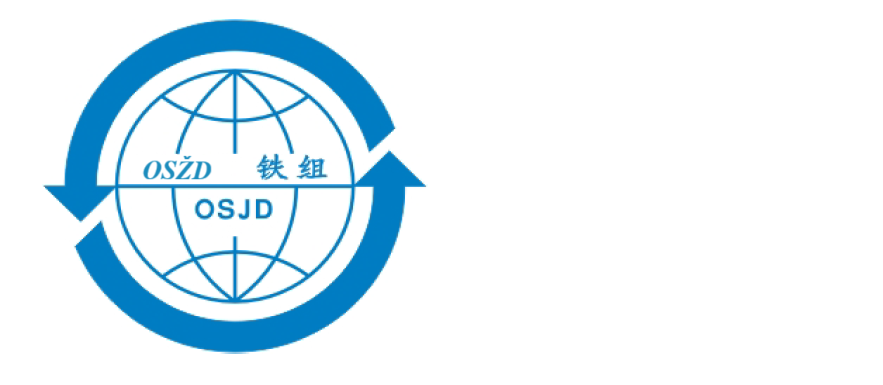 N O L Ī G U M SPAR STARPTAUTISKO DZELZCEĻA KRAVU SATIKSMI(SMGS)Spēkā no 1951. gada 1. novembra(ar grozījumiem un papildinājumiem, kas izdarīti līdz 2023. gada 1. jūlijam)DZELZCEĻU SADARBĪBAS ORGANIZĀCIJA(OSŽD)N O L Ī G U M SPAR STARPTAUTISKO DZELZCEĻA KRAVU SATIKSMI(SMGS)Spēkā no 1951. gada 1. novembra(ar grozījumiem un papildinājumiem, kas izdarīti līdz 2023. gada 1. jūlijam)N O L Ī G U M S 

PAR STARPTAUTISKO DZELZCEĻA KRAVU SATIKSMI(SMGS)Ar mērķi organizēt kravu pārvadājumus tiešajā starptautiskajā dzelzceļa satiksmē:Azerbaidžānas Republikas,Albānijas Republikas,Afganistānas Islāma Republikas,Baltkrievijas Republikas,Bulgārijas Republikas,Ungārijas,Vjetnamas Sociālistiskās Republikas,Gruzijas,Irānas Islāma Republikas,Kazahstānas Republikas,Ķīnas Tautas Republikas,Korejas Tautas Demokrātiskās Republikas,Kirgizstānas Republikas,Laosas Tautas Demokrātiskās Republikas,Latvijas Republikas,Lietuvas Republikas,Moldovas Republikas,Mongolijas,Polijas Republikas,Krievijas Federācijas,Slovākijas Republikas,Tadžikistānas Republikas,Turkmenistānas,Uzbekistānas Republikas,Ukrainas,Igaunijas Republikasministrijas (turpmāk sauktas – puses), kuru pārziņā ir dzelzceļa transports, savu pilnvaroto personā ir noslēgušas šādu nolīgumu.I SADAĻAVISPĀRĪGI NOTEIKUMI1. pantsNolīguma priekšmetsŠis nolīgums nosaka tiešo starptautisko dzelzceļa satiksmi kravu pārvadājumiem paAzerbaidžānas Republikas,Albānijas Republikas,Afganistānas Islāma Republikas,Baltkrievijas Republikas,Bulgārijas Republikas,Ungārijas,Vjetnamas Sociālistiskās Republikas,Gruzijas,Irānas Islāma Republikas,Kazahstānas Republikas,Ķīnas Tautas Republikas,Korejas Tautas Demokrātiskās Republikas,Kirgizstānas Republikas,Laosas Tautas Demokrātiskās Republikas,Latvijas Republikas,Lietuvas Republikas,Moldovas Republikas,Mongolijas,Polijas Republikas,Krievijas Federācijas,Slovākijas Republikas,Tadžikistānas Republikas,Turkmenistānas,Uzbekistānas Republikas,Ukrainas,Igaunijas Republikasdzelzceļiem. Minēto valstu intereses pārstāv ministrijas, kuru pārziņā ir dzelzceļa transports un kuras noslēgušas šo nolīgumu.2. pantsTerminiŠī nolīguma izpratnē zemāk minētie termini nozīmē:autotransporta līdzeklis (ATS) – krauts automobilis, autovilciens, piekabe, kā arī tukšs automobilis, autovilciens, piekabe pirms vai pēc to izmantošanas kravas pārvadāšanai pa dzelzceļu;tarifa valūta – naudas vienība, kādā izteikta tarifa likme;vagona valdītājs – persona, kuras valdījumā uz īpašuma tiesību vai cita tiesiskā pamatojuma atrodas vagons un kura kā tāda iekļauta transporta līdzekļu reģistrā saskaņā ar nacionālajiem normatīvajiem aktiem;krava – prece, pārvadātājam nepiederošs vagons kā transporta līdzeklis un citi objekti, kurus pieņem pārvadāšanai, noformējot pārvadājuma līgumu;līgumpārvadātājs – pārvadātājs, kas saskaņā ar šo nolīgumu ir noslēdzis ar nosūtītāju pārvadājuma līgumu;dzelzceļš – infrastruktūra, kas atrodas vienas valsts teritorijā;intermodālā transporta vienība (ITE) – konteiners, noņemama automobiļa virsbūve, puspiekabe, kas paredzēti kravu pārvadāšanai ar diviem vai vairākiem transporta veidiem, bez kravas pārkraušanas, mainot transporta veidu;infrastruktūra (dzelzceļa infrastruktūra) – tehniskais komplekss, kas iekļauj dzelzceļa koplietošanas sliežu ceļus, dzelzceļa stacijas, citas būves un iekārtas, kuras nodrošina šī kompleksa funkcionēšanu, un kuru pārvadātāji izmanto, lai veiktu kravu pārvadāšanu;līgumsods (naudas sods, soda nauda) – noteikta naudas summa vai naudas summa, kas izteikta procentos no saistību summas, kura pārvadājuma dalībniekam jāsamaksā citam dalībniekam, ja tiek pārkāptas saistības, kas izriet no pārvadājuma līguma;nosūtītājs – persona, kas iesniegusi kravu pārvadāšanai un norādīta pavadzīmē kā kravas nosūtītājs;sūtījums – krava, kas pieņemta pārvadāšanai ar vienu pavadzīmi no viena nosūtītāja vienā nosūtīšanas stacijā viena saņēmēja adresē uz vienu galastaciju;kravas pārvadāšana – kravas pārvadāšana tiešajā starptautiskajā dzelzceļa satiksmē un kravas pārvadāšana tiešajā starptautiskajā dzelzceļa-prāmja satiksmē;kravas pārvadāšana tiešajā starptautiskajā dzelzceļa satiksmē – kravas pārvadāšana ar dzelzceļa transportu divu vai vairāku valstu teritorijā ar vienotu dokumentu (pavadzīmi), kas noformēts visam pārvadāšanas maršrutam;kravas pārvadāšana tiešajā starptautiskajā dzelzceļa-prāmja satiksmē – kravas pārvadāšana tiešajā starptautiskajā dzelzceļa satiksmē arī ar ūdens transportu, ar nosacījumu, ka kravu no nosūtīšanas stacijas līdz galastacijai pārvadā vagonā vai uz savām asīm;pārvadāšanas ierīces – līdzekļi, kas paredzēti pārvadājamās kravas izvietošanai, nostiprināšanai, tās saglabātības nodrošināšanai;pārvadātājs – līgumpārvadātājs un visi secīgie pārvadātāji, kuri piedalās kravas pārvadāšanā, tai skaitā pa ūdens ceļu starptautiskajā dzelzceļa-prāmja satiksmē;plomba – kontrolelements, kas ir vienotas konstrukcijas sastāvdaļa, kuras veselums apstiprina to, ka caur vagona, ITE vai ATS plombējamām konstruktīvām atverēm nav piekļuves kravai. Par plombu uzskata arī plombēšanas slēgierīci (PSI);secīgais pārvadātājs – pārvadātājs, kas, iestājoties pārvadājuma līgumā (kuru noslēdzis līgumpārvadātājs), pieņem kravu no līgumpārvadātāja vai cita secīgā pārvadātāja tās tālākai pārvadāšanai;saņēmējs – persona, kas pavadzīmē norādīta kā kravas saņēmējs;pārvadājumu maksājumi – maksājumi, kuros iekļauta pārvadāšanas maksa, maksa par pavadoņa, autovilciena vadītāja braucienu, papildnodevas un citas maksas, kas radušās periodā no pārvadājuma līguma noslēgšanas līdz kravas izsniegšanai saņēmējam, tai skaitā, kuras saistītas ar kravas pārkraušanu vai ratiņu pārlikšanu;tarifs – likmju sistēma un pārvadājumu maksājumu aprēķināšanas noteikumi, kuri nosaka pārvadājumu maksājumu apmēru;infrastruktūras pārvaldītājs – persona, kas pārvadātājiem sniedz infrastruktūras izmantošanas pakalpojumus;pārvadājuma dalībnieks – nosūtītājs, pārvadātājs, saņēmējs;elektroniskais dokuments – juridiski nozīmīgs dokuments, kas izveidots elektroniskā veidā un satur attiecīgajam dokumentam, kas noformēts saskaņā ar šī nolīguma priekšrakstiem, paredzēto datu apjomu.3. pantsNolīguma piemērošana1. § Šis nolīgums nosaka kravas pārvadājuma līguma vienotās tiesiskās normas tiešajā starptautiskajā dzelzceļa satiksmē un tiešajā starptautiskajā dzelzceļa-prāmja satiksmē.2. § Kravu pārvadājumus tiešajā starptautiskajā dzelzceļa satiksmē veic starp stacijām, kuras atvērtas kravas operāciju veikšanai saskaņā ar šī nolīguma pušu nacionālajiem normatīvajiem aktiem, bet tiešajā starptautiskajā dzelzceļa-prāmja satiksmē daļa ceļa notiek pa ūdeni, par kuru puses paziņojušas šādiem pārvadājumiem.3. § Ja puses vienlaicīgi ir citu tādu starptautisko nolīgumu dalībnieces, kas nosaka tiesiskās normas par kravu pārvadājuma līgumu ar dzelzceļa transportu, pārvadājumus starp šo pušu dzelzceļa stacijām var veikt saskaņā ar šo nolīgumu nosacījumiem.4. pantsPārvadāšanas veidsJa kravas nosūtīšanas stacija un galastacija atrodas uz dažādu sliežu ceļa platumu dzelzceļiem, pārvadājumu atkarībā no tehniskajām iespējām var veikt šādi: pārkraujot kravu no viena sliežu ceļa platuma vagoniem cita sliežu ceļa platuma vagonos, pārliekot vagonus uz cita sliežu ceļa platuma ratiņiem vai izmantojot pārbīdāmos riteņpārus.5. pantsNacionālo normatīvo aktu piemērošanaJa šajā nolīgumā nav atbilstošu nosacījumu, piemēro tās puses nacionālos normatīvos aktus, kurā pilnvarotā persona īsteno savas tiesības.6. pantsImperatīva rakstura tiesībasJebkurš pārvadājuma līguma nosacījums, kas tieši vai netieši atkāpjas no šī nolīguma nosacījumiem, nedarbojas un zaudē likumisku spēku, izņemot gadījumus, kuri atrunāti šajā nolīgumā. Šādu nosacījumu spēkā neesamība nenozīmē to, ka citi pārvadājuma līguma nosacījumi nav spēkā.7. pantsPārvadājumu pirmslīguma saskaņošanaPārvadājumu pirmslīguma saskaņošanu līdz pārvadājuma līguma noslēgšanai veic šādā kārtībā:starp nosūtītāju un līgumpārvadātāju – saskaņā ar nacionālajiem normatīvajiem aktiem;starp līgumpārvadātāju un secīgajiem pārvadātājiem – saskaņā ar viņu saskaņoto kārtību.8. pantsKravu pārvadājumu noteikumi1. § Šī nolīguma nosacījumu piemērošanas kārtību, kā arī atsevišķu kravu veidu speciālos pārvadājumu nosacījumus nosaka Kravu pārvadājumu noteikumi (šī nolīguma 1. pielikums).Līgumā starp nosūtītāju, saņēmēju un pārvadātājiem, kas piedalās pārvadājumā, var noteikt īpašus kravas pārvadājumu nosacījumus. Šiem īpašajiem nosacījumiem ir prioritāte attiecībā pret Kravu pārvadājumu noteikumu nosacījumiem.2. § Kravu pārvadājumu noteikumi satur detalizētus standarta risinājumus un procedūras, kas nodrošina vienādu šī nolīguma pantu interpretāciju un piemērošanu.9. pantsBīstamo kravu pārvadāšana1. § Bīstamo kravu pārvadāšanu veic saskaņā ar Bīstamo kravu pārvadājumu noteikumiem (šī nolīguma 2. pielikums). Šī nolīguma atbilstošie panti un Kravu pārvadājumu noteikumi, kas norādīti šī nolīguma 8. pantā “Kravu pārvadājumu noteikumi”, tiek piemēroti tajā daļā, kas nav atrunāta Bīstamo kravu pārvadājumu noteikumos.2. § Pārvadājot bīstamās kravas tiešajā starptautiskajā dzelzceļa-prāmja satiksmē, jāievēro arī Starptautiskā jūras bīstamo kravu kodeksa prasības (IMDG kodekss).10. pantsKravu izvietošana un nostiprināšana1. § Kravu izvietošanu un nostiprināšanu 1520 mm sliežu ceļa platuma vagonos veic saskaņā ar Kravu izvietošanas un nostiprināšanas tehniskajiem nosacījumiem (šī nolīguma 3. pielikums), ja pārvadātāji nav saskaņojuši citus nosacījumus.2. § Kravu izvietošanu un nostiprināšanu 1435 mm un 1000 mm sliežu ceļa platuma segtajos vagonos veic saskaņā ar nacionālajiem normatīvajiem aktiem, kas ir spēkā iekraušanas vietā, ja pārvadātāji nav saskaņojuši citus nosacījumus, bet vaļējā ritošajā sastāvā – saskaņā ar nosacījumiem, ko saskaņojuši pārvadātāji, kuri veic kravu pārvadāšanu šī sliežu ceļa platuma vagonos.11. pantsPārvadātājam nepiederošā vagona kā transporta līdzekļa pārvadājumu noteikumi1. § Šī nolīguma nosacījumu piemērošanas kārtību attiecībā uz pārvadātājam nepiederošā vagona kā transporta līdzekļa izmantošanu nosaka Pārvadātājam nepiederošā vagona kā transporta līdzekļa pārvadājumu noteikumi (šī nolīguma 4. pielikums), bet tajā daļā, kas nav atrunāta Pārvadātājam nepiederošā vagona kā transporta līdzekļa pārvadājumu noteikumos, – Kravu pārvadājumu noteikumi, kas norādīti šī nolīguma 8. pantā “Kravu pārvadājumu noteikumi”.2. § Pārvadātājam nepiederošā vagona kā transporta līdzekļa pārvadājumu noteikumi satur detalizētus standarta risinājumus un procedūras, kas nodrošina vienādu šī nolīguma pantu interpretāciju un piemērošanu.12. pantsInformatīvā rokasgrāmata1. § Informatīvā rokasgrāmata satur ziņas par dzelzceļa infrastruktūru un ūdens ceļu daļām, kuras izmanto kravu pārvadājumos, piemērojot šī nolīguma nosacījumus, kā arī ziņas par pārvadātājiem, kas veic šādus pārvadājumus (šī nolīguma 5. pielikums).Ziņas, kas iekļautas Informatīvajā rokasgrāmatā, ir vispārpieejamas un skaitās publiski uzticamas.2. § Izmaiņas un papildinājumus Informatīvās rokasgrāmatas struktūrā iekļauj kārtībā, kas noteikta izmaiņu un papildinājumu iekļaušanai šajā nolīgumā.3. § Informatīvās rokasgrāmatas ziņu izmaiņas un papildinājumus veic saskaņā ar pušu iesniegumu. Katra puse nosūta OSŽD Komitejai iesniegumu par izmaiņām un papildinājumiem ziņās par savas valsts dzelzceļa infrastruktūru, ūdens ceļu daļām un pārvadātājiem, kas reģistrēti savas valsts teritorijā un piedalās starptautiskajos pārvadājumos.Ziņas, uz kuru pamata OSŽD Komiteja izmaiņas un papildinājumus iekļauj Informatīvajā rokasgrāmatā, iesniedz ne vēlāk kā 30 dienas pirms to spēkā stāšanās.OSŽD Komiteja informāciju par ziņu izmaiņām un papildinājumiem Informatīvajā rokasgrāmatā ievieto OSŽD tīmekļa vietnē 3 dienu laikā pēc to saņemšanas, norādot to spēkā stāšanās datumu.13. pantsKravu pārvadāšana, izmantojot CIM/SMGS pavadzīmiKravu pārvadāšanu var veikt, izmantojot CIM/SMGS pavadzīmi. Pavadzīmes paraugs, kā arī tās aizpildīšanas un piemērošanas noteikumi norādīti CIM/SMGS pavadzīmes rokasgrāmatā (šī nolīguma 6. pielikums). Šī nolīguma 8. pantā “Kravu pārvadājumu noteikumi” noteiktie kravu pārvadājumu noteikumi tiek piemēroti tajā daļā, kas nav atrunāta CIM/SMGS pavadzīmes rokasgrāmatā.II SADAĻAPĀRVADĀJUMA LĪGUMS14. pantsPārvadājuma līgums1. § Saskaņā ar pārvadājuma līgumu pārvadātājs apņemas par maksu pārvest kravu, kuru viņam uzticējis nosūtītājs, līdz galastacijai pa maršrutu, kuru saskaņojuši nosūtītājs un līgumpārvadātājs, un izsniegt to saņēmējam.2. § Pārvadātājs veic kravas pārvadāšanu saskaņā ar šī nolīguma nosacījumiem, ja:1) pārvadātājam vai nosūtītājam ir transporta līdzekļi, kas nepieciešami pārvadājuma veikšanai;2) nosūtītājs izpilda šī nolīguma nosacījumus;3) pārvadājuma veikšanu neierobežo apstākļi, kurus pārvadātājs nevar novērst un kuru novēršana nav atkarīga no viņa;4) pārvadātāji saskaņojuši pārvadājumu kravas pārvadāšanas maršrutā.3. § Pārvadājuma līguma noslēgšanu apstiprina pavadzīme.4. § Nepareizās vai neprecīzās ziņas, kas ierakstītas pavadzīmē, kā arī pārvadātāja nozaudēta pavadzīme neietekmē ne pārvadājuma līguma esamību, ne arī tā spēkā esamību.5. § Katrs secīgais pārvadātājs, pieņemot kravu pārvadāšanai kopā ar pavadzīmi, tādējādi iestājas pārvadājuma līgumā un uzņemas no tā izrietošās saistības.6. § Vagonu kravas pārvadāšanai piešķir pārvadātājs vai nosūtītājs.Pārvadāšanai piešķir vagonus, kas ir pielaisti apgrozībai starptautiskajā satiksmē.7. § Pārvadājuma dalībnieku tiesību un pienākumu izpilde ir iespējama, izmantojot papīra vai elektroniskos dokumentus.Elektroniskie dokumenti tiek izmantoti, ja pastāv vienošanās starp pārvadātājiem, kuri piedalās pārvadājumā.15. pantsPavadzīme1. § Pavadzīmē jābūt šādām ziņām:1) nosūtītāja nosaukums un tā pasta adrese;2) saņēmēja nosaukums un tā pasta adrese;3) līgumpārvadātāja nosaukums;4) dzelzceļa un nosūtīšanas stacijas nosaukums;5) dzelzceļa un galastacijas nosaukums;6) pāreju robežstaciju nosaukumi;7) kravas nosaukums un tās kods;8) sūtījuma numurs;9) iepakojuma veids;10) kravas vietu skaits;11) kravas masa;12) vagona (konteinera) numurs, kā arī kas piešķīris vagonu kravas pārvadāšanai (nosūtītājs vai pārvadātājs);13) to pavaddokumentu saraksts, kurus nosūtītājs pielicis pavadzīmei;14) par pārvadājumu maksājumu samaksu;15) plombu skaits un zīmes;16) kravas masas noteikšanas veids;17) pārvadājuma līguma noslēgšanas datums.2. § Papildus šī panta 1. § norādītajām ziņām, ja nepieciešams, pavadzīmē jābūt šādām ziņām:1) secīgo pārvadātāju nosaukumi;2) nosūtītāja paziņojumi, kas attiecas uz kravu;3) pieostas dzelzceļa stacijas un ostas pārkraušanai uz ūdens transportu;4) citas ziņas, kas paredzētas Kravu pārvadājumu noteikumos.3. § Pavadzīmes veidlapas drukā un pavadzīmes aizpildīšanu veic vienā no OSŽD darba valodām (ķīniešu, krievu), proti:pārvadājot uz Azerbaidžānas Republiku, Afganistānas Islāma Republiku, Baltkrievijas Republiku, Bulgārijas Republiku, Ungāriju, Gruziju, Irānas Islāma Republiku, Kazahstānas Republiku, Kirgizstānas Republiku, Latvijas Republiku, Lietuvas Republiku, Moldovas Republiku, Mongoliju, Polijas Republiku, Krievijas Federāciju, Slovākijas Republiku, Tadžikistānas Republiku, Turkmenistānu, Uzbekistānas Republiku, Ukrainu, Igaunijas Republiku un no tām vai tranzītā caur tām – krievu valodā;pārvadājot no Vjetnamas Sociālistiskās Republikas, Ķīnas Tautas Republikas un Korejas Tautas Demokrātiskās Republikas – ķīniešu valodā;pārvadājot uz Vjetnamas Sociālistisko Republiku, Ķīnas Tautas Republiku un Korejas Tautas Demokrātisko Republiku no Krievijas Federācijas un Kazahstānas Republikas vai tranzītā caur tām – krievu valodā.Pavadzīmes veidlapas, kā arī visu vai atsevišķu pavadzīmes aiļu saturs var būt iztulkots citā valodā.Ja pārvadājuma dalībnieki to saskaņo, pavadzīmi var aizpildīt jebkurā citā valodā.4. § Pavadzīmi var noformēt papīra (papīra pavadzīme) vai elektroniskā (elektroniskā pavadzīme) dokumenta veidā.16. pantsAtbildība par pavadzīmē norādītajām ziņām1. § Nosūtītājs nodrošina to ziņu un paziņojumu pareizumu, kurus viņš norādījis pavadzīmē. Viņš ir atbildīgs par visām sekām, kas rodas no tādu ziņu un paziņojumu nepareizas, neprecīzas vai nepilnīgas norādīšanas, kā arī par to norādīšanu neatbilstošajā pavadzīmes ailē. Ja saskaņā ar šī nolīguma nosacījumiem pārvadātājs pavadzīmē ieraksta nosūtītāja norādījumus, uzskata, ka viņš rīkojas nosūtītāja vārdā, ja nebūs pierādīts pretējais.2. § Ja līdz pārvadājuma līguma noslēgšanai pārvadātājs pavadzīmē konstatē nepareizas, neprecīzas vai nepilnīgas ziņas, nosūtītājam jāsastāda jauna pavadzīme, ja saskaņā ar Kravu pārvadājumu noteikumiem pavadzīmē nav pieļaujami norādīto ziņu un paziņojumu labojumi.3. § Nosūtītājs samaksā pārvadātājam līgumsodu, ja pēc pārvadājuma līguma noslēgšanas pārvadātājs pavadzīmē konstatē nosūtītāja norādīto ziņu un paziņojumu nepareizumu, neprecizitāti vai nepilnīgumu, vienlaicīgi nosakot, ka:1) kravas sastāvā bija pieņemti priekšmeti, kurus nav atļauts pārvietot pāri valsts robežai kaut vienā no valstīm, kuras teritorijā jāveic pārvadājums;2) pārvadāšanai bija pieņemta bīstamā krava, pārkāpjot tās pārvadājumu nosacījumus;3) nosūtītājs, iekraujot kravu, pieļāvis vagona pārslogojumu virs tā kravnesības;4) ir pazemināts pārvadājumu maksājumu apmērs;5) radušies kustības drošību apdraudoši apstākļi.Līgumsodu par šī paragrāfa 1., 2., 4. un 5. punktu iekasē saskaņā ar 31. panta “Pārvadājumu maksājumu un līgumsodu samaksa” priekšrakstiem pieckārtējā pārvadāšanas maksas apmērā, kas pienākas pārvadātājam, kurš konstatējis tādu pārkāpumu.Līgumsodu par šī paragrāfa 3. punktu iekasē saskaņā ar 31. panta “Pārvadājumu maksājumu un līgumsodu samaksa” priekšrakstiem pieckārtējā pārvadāšanas maksas apmērā par kravas masas pārpalikuma pārvadāšanu, kas pienākas pārvadātājam, kurš konstatējis tādu pārpalikumu.Šajā paragrāfā paredzētos līgumsodus pārvadātājs tiesīgs iekasēt neatkarīgi no iespējamo zaudējumu un citu līgumsodu, kurus nosūtītājs vai saņēmējs samaksā saskaņā ar šī nolīguma nosacījumiem, atlīdzināšanas.17. pantsKravas vērtības pieteikšana1. § Saskaņojot starp pārvadātāju un nosūtītāju, kravas pārvadāšanu var veikt, piesakot kravas vērtību.2. § Pārvadātājs ir tiesīgs pieprasīt papildu maksu par kravas vērtības pieteikšanu.18. pantsTara, iepakojums un marķējums1. § Tādas kravas, kurām nepieciešama tara vai iepakojums, lai pārvadāšanas laikā tās aizsargātu pret nozaudēšanu, bojājumiem, bojāšanos vai to kvalitātes pasliktināšanos, lai aizsargātu transporta līdzekļus vai citas kravas pret bojājumiem, piesārņojumu, kā arī, lai nepieļautu kaitējumu cilvēku veselībai, dzīvniekiem, apkārtējai videi un dzelzceļa infrastruktūrai, pārvadāšanai jāiesniedz tarā vai iepakojumā, kas atbilst šīm prasībām.2. § Nosūtītājam jānodrošina marķējuma, uzlīmju vai birku, kas uzkrāsotas uz kravas vietām vai piestiprinātas tām, pareizība, kā arī to uzlīmju pareizība, kuras viņš novietojis uz vagoniem, ITE vai ATS.3. § Ja kravas, kas iesniegta pārvadāšanai, taras (iepakojuma) ārējās apskates laikā tiks pamanītas nepilnības, kas raisa bažas par pārkraušanas neiespējamību, kravas nozaudēšanu, iztrūkumu, kravas un transporta līdzekļu bojājumiem (bojāšanos), pārvadātājs atsakās pieņemt kravu pārvadāšanai vai pieņem to pārvadāšanai saskaņā ar īpašiem līguma nosacījumiem.Ja kravas taras vai iepakojuma stāvoklis nepieļauj kravas turpmāku pārvadāšanu, ar kravu rīkojas atbilstoši 28. panta “Šķēršļi kravas pārvadāšanai un izsniegšanai” priekšrakstiem.4. § Nosūtītājs ir atbildīgs par sekām, ja nav taras vai iepakojuma vai tie ir neapmierinošā stāvoklī, kā arī par sekām, ja nav vai ir nepareizs marķējums, uzlīmes vai birkas, tostarp viņam jāatlīdzina pārvadātājam tā rezultātā radušies zaudējumi.19. pantsKravas iekraušana un tās masas noteikšana1. § Krava jāiekrauj tehniski darbderīgos, šīs kravas pārvadāšanai piemērotos un attīrītos vagonos.2. § Saskaņā ar nosūtīšanas valsts nacionālajiem normatīvajiem aktiem tiek noteikts, kam jāveic kravas iekraušana vagonā – pārvadātājam vai nosūtītājam.Kravas iekraušanu ITE vai ATS veic nosūtītājs.3. § Persona, kas veic iekraušanu, ir atbildīga par vagonu piemērotības noteikšanu konkrētas kravas pārvadāšanai, kravas izvietošanas un nostiprināšanas tehnisko prasību ievērošanu vagonos, ITE un ATS, kā arī par visām neapmierinošas iekraušanas sekām.4. § Ja pavadzīmē nav ziņu par to, kas iekrāvis kravu, uzskata, ka to iekrāvis nosūtītājs.5. § Kravas masu nosaka saskaņā ar Kravu pārvadājumu noteikumiem.20. pantsPlombēšana1. § Plombēšanai jāizmanto plombas, kuras nav iespējams noņemt bez to sabojāšanas. Plombas jāuzliek tā, lai izslēgtu iespēju piekļūt kravai bez to sabojāšanas.2. § Prasības plombām un zīmēm uz tām noteiktas Kravu pārvadājumu noteikumos.3. § Nebojātās plombas, kas uzliktas uz vagoniem, ITE vai ATS valstīs, kurās nepiemēro šo nolīgumu, pielīdzina plombām, kas uzliktas saskaņā ar šo nolīgumu.21. pantsKravas pieņemšana pārvadāšanaiKravas pieņemšanu pārvadāšanai no nosūtītāja veic līgumpārvadātājs.22. pantsAdministratīvo formalitāšu izpildīšana1. § Nosūtītājs pavadzīmei pieliek pavaddokumentus, kas nepieciešami muitas un citu administratīvo formalitāšu izpildīšanai visā kravas pārvadāšanas ceļā. Šiem dokumentiem jāattiecas tikai uz tām kravām, kuras norādītas šajā pavadzīmē.Ja nosūtītājs nepieliek pavadzīmei dokumentu, kas nepieciešams administratīvo formalitāšu izpildīšanai, bet nosūta to attiecīgajai administratīvās kontroles institūcijai, viņš ziņas par to ieraksta pavadzīmē.2. § Pārvadātājam nav jāpārbauda, vai pavaddokumenti, kurus nosūtītājs pielicis pavadzīmei, ir pareizi un pietiekami.3. § Nosūtītājs ir atbildīgs pārvadātāja priekšā par sekām, kas rodas, ja nav pavaddokumentu, ja tie ir nepietiekami vai nepareizi.4. § Pavaddokumenti, kurus nosūtītājs pieliek pavadzīmei, viņam jānorāda pavadzīmē.Ja nosūtītājs nav izpildījis šī paragrāfa priekšrakstus, līgumpārvadātājam jāatsakās pieņemt kravu pārvadāšanai.5. § Ja pārvadājums vai kravas izsniegšana aizkavējas, tāpēc ka nosūtītājs nav iesniedzis nepieciešamos pavaddokumentus vai viņa iesniegtie un pavadzīmē norādītie dokumenti ir nepietiekami vai nepareizi, pārvadātājam tiek samaksāti šajā sakarā radušies papildu pārvadājumu maksājumi un izdevumi, kā arī līgumsodi, kas paredzēti nacionālajos normatīvajos aktos, tādā kārtībā, kas paredzēta šī nolīguma 31. pantā “Pārvadājumu maksājumu un līgumsodu samaksa”.6. § Vagona, ITE vai ATS atvēršanu robežkontrolei, muitas, sanitārās, veterinārās, fitosanitārās un citu veidu kontroles veikšanai pārvadātājs noformē ar atvēršanas aktu.7. § Muitas institūciju vai pārvadātāja nebojātās plombas, kas uzliktas pēc robežkontroles, muitas, sanitārās, veterinārās, fitosanitārās un citu veidu kontroles veikšanas, tiek pielīdzinātas sākotnēji uzliktajām plombām.23. pantsKravas pārbaude1. § Pārvadātājam ir tiesības pārbaudīt, vai nosūtītājs ievērojis pārvadājuma nosacījumus un vai sūtījums atbilst ziņām, kuras nosūtītājs norādījis pavadzīmē. Pārbaudi veic nacionālajos normatīvajos aktos noteiktajā kārtībā.2. § Ja nosūtītājs nav ievērojis pārvadājuma nosacījumus vai sūtījums neatbilst ziņām, kuras nosūtītājs norādījis pavadzīmē, tad kārtībā, kas paredzēta šī nolīguma 31. pantā “Pārvadājumu maksājumu un līgumsodu samaksa” un 32. pantā “Papildu izdevumi, kas saistīti ar kravas pārvadāšanu”, pārvadātājam jābūt atlīdzinātiem visiem pārbaudes izraisītajiem un dokumentāli apstiprinātajiem izdevumiem.24. pantsKravas piegādes termiņš1. § Ja nosūtītājs un pārvadātājs nav saskaņojuši citādāk, piegādes termiņu nosaka visam kravas pārvadāšanas ceļam un tas nedrīkst pārsniegt termiņu, kas aprēķināts, ievērojot šajā pantā noteiktās normas.2. § Kravas piegādes termiņu nosaka, ņemot vērā šādas normas:konteineriem – 1 diennakts par katriem uzsāktiem 150 km;pārējiem sūtījumiem – 1 diennakts par katriem uzsāktiem 200 km.Kravām, kurām nepieciešams ātruma ierobežojums to tehnisko raksturojumu dēļ, negabarīta kravām vai tādām, kuras pārvadā speciālajos vilcienos ar atsevišķu lokomotīvi, piegādes termiņu nosaka pārvadātājs.Kravām, kuras pārvadā tiešajā starptautiskajā dzelzceļa-prāmja satiksmē, piegādes termiņu ūdens ceļa daļā nosaka pārvadātājs, kas veic pārvadājumu šajā ceļa daļā.3. § Kravas piegādes termiņu palielina par 1 diennakti, lai veiktu operācijas, kas saistītas ar kravas nosūtīšanu.Kravas piegādes termiņu palielina par 2 diennaktīm:par katru kravas pārkraušanu cita sliežu ceļa platuma vagonos;par katru vagonu, kravas uz savām asīm pārlikšanu uz cita sliežu ceļa platuma ratiņiem;par katru kravas nodošanu ūdens ceļa daļā, pārvadājot kravu tiešajā starptautiskajā dzelzceļa-prāmja satiksmē.4. § Kravas piegādes termiņu par visu aizkavējuma laiku pārvadāšanas ceļā pagarina tādu iemeslu dēļ, kas nav atkarīgi no pārvadātāja.5. § Kravas piegādes termiņš sākas plkst. 0.00 diennaktī, kas seko dienai, kad ir noslēgts pārvadājuma līgums, un beidzas brīdī, kad saņēmējam nodod paziņojumu par kravas pienākšanu, turklāt, ja šis paziņojums nodots laikā no plkst. 00.00 līdz plkst. 12.00, nepilnu diennakti nenoapaļo un neieskaita, bet, ja šis paziņojums nodots laikā no plkst. 12.00 līdz plkst. 24.00, nepilnu diennakti uzskata par diennakti.6. § Ja krava pārvadāšanas ceļā tika sadalīta, piegādes termiņu aprēķina attiecībā uz to kravas daļu, kas pienākusi ar pavadzīmi.7. § Piegādes termiņu uzskata par izpildītu, ja krava pienākusi galastacijā līdz piegādes termiņa beigām un pārvadātājs paziņo saņēmējam par kravas pienākšanu un iespēju nodot kravu saņēmēja rīcībā. Saņēmēja informēšanas kārtību nosaka nacionālie normatīvie akti, kas ir spēkā kravas izsniegšanas vietā.25. pantsPārvadājuma līguma grozīšana1. § Tiesības dot pārvadātājam norādījumus attiecībā uz kravu un tādā veidā grozīt pārvadājuma līgumu ir nosūtītājam un arī saņēmējam. Nosūtītājs vēršas pie līgumpārvadātāja, bet saņēmējs – pie pārvadātāja, kas izsniedz kravu.2. § Nosūtītājs var veikt šādus pārvadājuma līguma grozījumus:1) mainīt kravas galastaciju;2) mainīt kravas saņēmēju.3. § Saņēmējs tikai galamērķa valsts robežās var veikt šādus pārvadājuma līguma grozījumus:1) mainīt kravas galastaciju;2) mainīt kravas saņēmēju.Saņēmējs var grozīt pārvadājuma līgumu saskaņā ar šī nolīguma nosacījumiem tikai, kamēr krava atrodas galamērķa valsts ieejas robežstacijā.Ja krava jau caurbraukusi galamērķa valsts ieejas robežstaciju, saņēmējs var grozīt pārvadājuma līgumu saskaņā ar nacionālajiem normatīvajiem aktiem, kas ir spēkā galamērķa valstī.4. § Nav pieļaujama pārvadājuma līguma grozīšana, kas izraisa sūtījuma sadalīšanu.5. § Nosūtītāja tiesības grozīt pārvadājuma līgumu beidzas ar brīdi, kad pavadzīmi izsniedz saņēmējam vai kad krava pienāk galamērķa valsts ieejas robežstacijā, ja pārvadātājam jau ir saņēmēja rakstisks iesniegums par pārvadājuma līguma grozīšanu.6. § Ar brīdi, kad saņēmējs grozījis pārvadājuma līgumu, uz viņu attiecas nosūtītāja pienākumi, kas izriet no pārvadājuma līguma.7. § Nosūtītājs nav atbildīgs par sekām, kas rodas tādas pārvadājuma līguma grozīšanas rezultātā, kura veikta, pamatojoties uz saņēmēja iesniegumu.8. § Pārvadātājam ir tiesības atteikt grozīt pārvadājuma līgumu vai aizkavēt šo grozīšanu tikai gadījumos, ja:1) pārvadātājs nevar to izpildīt iesnieguma par pārvadājuma līguma grozīšanu saņemšanas brīdī;2) tas var traucēt dzelzceļa ekspluatācijai;3) mainot galastaciju, kravas vērtība nesedz visus paredzamos izdevumus pārvadājumam līdz jaunai galastacijai, izņemot gadījumus, kad šo izdevumu summu nekavējoties iemaksā vai tiek garantēta tās samaksa;4) mainot galastaciju, mainās pavadzīmē norādītie pārvadātāji un jaunie pārvadātāji nav saskaņojuši pārvadājumu.9. § Pārvadātājam ir tiesības pieprasīt apmaksāt papildu pārvadājumu maksājumus un izdevumus, kas radušies saistībā ar pārvadātāja veicamajiem pārvadājuma līguma grozījumiem.26. pantsKravas izsniegšana1. § Pēc kravas pienākšanas galastacijā pārvadātājam jāizsniedz pavadzīme un krava saņēmējam, bet saņēmējam jāpieņem krava un pavadzīme.2. § Saņēmējs var atteikties no kravas pieņemšanas tikai tajos gadījumos, kad kravas kvalitāte pārvadātāja vainas dēļ izmainījusies tā, ka kravu daļēji vai pilnīgi nevar izmantot sākotnējiem mērķiem.3. § Pavadzīmi un kravu izsniedz pēc tam, kad saņēmējs samaksājis pārvadātājam visus pienākošos pārvadājumu maksājumus, ja vien viņi nav vienojušies citādāk. Saņēmējam jāsamaksā pārvadājumu maksājumi par visu kravu, kas norādīta pavadzīmē, pat, ja nav daļas no kravas, kas norādīta pavadzīmē.4. § Gadījumos, kad kravu izkrauj saņēmējs, pārvadātājam jāpiedalās kravas vietu skaita, stāvokļa vai masas pārbaudē, ja:1) krava pienākusi galastacijā ar pazīmēm, kas liecina par iespēju piekļūt kravai, kas atrodas vagonā, ITE vai ATS, ar nebojātām nosūtītāja plombām, kuru zīmes atbilst pavadzīmē norādītajām;2) krava pienākusi galastacijā vagonā, ITE vai ATS ar nozaudētām plombām, bojātām plombām vai ar plombām, kuru zīmes neatbilst pavadzīmē norādītajām; turklāt pārvadātājam ir tiesības atteikties piedalīties kravas pārbaudē, ja saglabājusies kaut viena nebojāta nosūtītāja plomba, kas izslēdz piekļuvi kravai un kuras zīmes atbilst pavadzīmē norādītajām;3) kravai, kas tika pārvadāta vaļējā ritošajā sastāvā, ir iztrūkuma, bojājuma (bojāšanās) pazīmes, kuras var noteikt ārējā apskatē;4) ātrbojīgā krava pienākusi, pārsniedzot piegādes termiņu;5) pārvadātājs nav ievērojis pārvadājuma temperatūras režīmu viņa apkalpojamajos refrižeratorvagonos;6) kravu iekrāvis pārvadātājs.5. § Atgriežot pārvadātājam vagonu, konteineru pēc kravas izkraušanas, saņēmējam tie jāatgriež pārvadātājam tīrā stāvoklī.27. pantsPieņēmums par kravas nozaudēšanu1. § Ja 10 dienu laikā pēc kravas piegādes termiņa beigām krava nebūs izsniegta saņēmējam, nosūtītājs vai saņēmējs ir tiesīgs iesniegt iesniegumu par kravas meklēšanu attiecīgi līgumpārvadātājam vai pārvadātājam, kas izsniedz kravu. Iesniegums par kravas meklēšanu nav pretenzijas iesniegšana par nozaudētu kravu.2. § Kravu uzskata par nozaudētu, ja 30 dienu laikā pēc kravas piegādes termiņa beigām tā nav izsniegta saņēmējam.3. § Ja krava pienākusi galastacijā vēlāk par 30 dienām pēc piegādes termiņa beigām, pārvadātājam par to jāinformē saņēmējs. Saņēmējam jāpieņem krava, ja tā pienākusi ne vēlāk kā 6 mēnešus pēc piegādes termiņa beigām, un jāatgriež pārvadātājam summas, kuras tas samaksājis viņam kā atlīdzinājumu par kravas nozaudēšanu, kā pārvadājumu maksājumu un citu izdevumu atgriešanu par kravas pārvadājumu.Ja atlīdzinājums tika samaksāts nosūtītājam, viņam atlīdzinājuma summa jāatgriež pārvadātājam.Turklāt saglabājas tiesības iesniegt pārvadātājam pretenziju par līgumsoda samaksu par kravas piegādes termiņa pārsniegšanu, kā arī par atlīdzinājumu par masas iztrūkumu, kravas bojājumu (bojāšanos) vai tās kvalitātes pasliktināšanos.28. pantsŠķēršļi kravas pārvadāšanai un izsniegšanai1. § Ja rodas šķērslis kravas pārvadāšanai no pārvadātāja neatkarīgu iemeslu dēļ, viņš izlemj, vai pieprasīt nosūtītāja norādījumu, vai veikt kravas pārvadāšanu līdz galastacijai, izmainot sākotnējo pārvadāšanas ceļu.2. § Ja pārvadātājs no viņa neatkarīgu iemeslu dēļ nevar veikt kravas pārvadājumu, izmainot sākotnējo pārvadāšanas ceļu, turpināt pārvadājumu vai izsniegt kravu saņēmējam, viņš nekavējoties pieprasa nosūtītāja norādījumus.3. § Ja astoņu diennakšu laikā pēc pieprasījuma nosūtīšanas nosūtītājam, bet attiecībā uz ātrbojīgām kravām – trīs diennakšu laikā, dzīvniekiem – divu diennakšu laikā, netiek saņemti norādījumi vai tiek saņemti neizpildāmi nosūtītāja norādījumi par darbībām ar kravu, pārvadātājam ir tiesības rīkoties ar kravu.4. § Pārvadātājam ir tiesības rīkoties ar kravu, neievērojot šī panta 3. § noteiktos termiņus, ja kravas stāvoklis prasa veikt neatliekamus pasākumus.5. § Ja nosūtītājs pavadzīmē devis norādījumus, kā rīkoties ar kravu, rodoties šķēršļiem kravas pārvadāšanai un izsniegšanai, tad pārvadātājs rīkojas ar kravu atbilstoši šiem nosūtītāja norādījumiem. Ja pārvadātājs nolemj, ka šos norādījumus nav iespējams izpildīt, viņš vadās pēc šī panta 1.–3. § priekšrakstiem.6. § Ja šķērslis kravas pārvadāšanai vai tās izsniegšanai radies no pārvadātāja neatkarīgu iemeslu dēļ, pārvadātājam jābūt samaksātiem papildu pārvadājumu maksājumiem un izdevumiem, kuri viņam radušies šķēršļa dēļ, kā arī līgumsodiem, ja tie paredzēti nacionālajos normatīvajos aktos.29. pantsKomercakts1. § Pārvadātājs sastāda komercaktu, ja, pārbaudot kravu tās pārvadāšanas vai izsniegšanas laikā, konstatē:1) kravas nosaukuma, masas vai vietu skaita neatbilstību ziņām, kas norādītas pavadzīmē;2) marķējuma uz kravas vietām neatbilstību ziņām, kas norādītas pavadzīmē par kravas vietu zīmēm (markām), galastaciju un galamērķa dzelzceļu, saņēmēju, kravas vietu skaitu;3) kravas bojājumu (bojāšanos);4) ka nav šīs kravas pavadzīmes vai atsevišķu tās lapu, vai nav pavadzīmē norādītās kravas (nozaudēšana).2. § Ja kravas galamērķa valsts nacionālie normatīvie akti pieļauj komercakta sastādīšanu pēc kravas izsniegšanas saņēmējam, saņēmējs ir tiesīgs vērsties pie pārvadātāja, kas izsniedz kravu, par komercakta sastādīšanu pēc kravas izsniegšanas sakarā ar iemeslu, kuru ārējās apskates laikā, izsniedzot kravu, nebija iespējams konstatēt. Saņēmējam tāds pieprasījums pārvadātājam, kas izsniedz kravu, jāiesniedz nekavējoties pēc kravas nozaudēšanas, iztrūkuma, bojājuma (bojāšanās) konstatēšanas un ne vēlāk kā trīs diennakšu laikā pēc kravas izsniegšanas.30. pantsPārvadājumu maksājumu aprēķināšana1. § Pārvadājumu maksājumus aprēķina saskaņā ar tarifiem, kurus piemēro pārvadātāji, kas veic pārvadājumu.2. § Pārvadājumu maksājumus aprēķina katrs pārvadātājs, kas piedalās pārvadājumā, atsevišķi par pārvadājuma attālumiem un valūtā, kurus nosaka saskaņā ar piemērojamajiem tarifiem konkrētajam pārvadājumam starptautiskajā satiksmē.Pārvadājumu maksājumus par ūdens ceļa daļu aprēķina saskaņā ar tarifu, kas piemērojams konkrētajam pārvadājumam.3. § Pārvadājumu maksājumus aprēķina saskaņā ar tarifiem, kas ir spēkā pārvadājuma līguma noslēgšanas dienā.4. § Konstatējot vagonu, kas piekrauts virs tā kravnesības vai kas piekrauts, pārsniedzot pieļaujamo vagona riteņpāra statisko slodzi uz sliedēm, pārvadājumu maksājumus par tāda kravas masas pārpalikuma pārvadāšanu, kas pārkrauts atsevišķā vagonā, aprēķina kā par patstāvīgu sūtījumu saskaņā ar tarifiem, kas ir spēkā konstatēšanas dienā.5. § Konstatējot nepareizas, neprecīzas vai nepilnīgas ziņas pavadzīmē, pārvadātājs, kas konstatējis šo neatbilstību, un secīgie pārvadātāji aprēķina pārvadājumu maksājumus par īstenībā pārvadājamo kravu.6. § Ja no pārvadātāja neatkarīgu iemeslu dēļ radušies šķēršļi kravas pārvadāšanai, kā rezultātā tika mainīts kravas pārvadāšanas ceļš, pārvadājumu maksājumus aprēķina par pārvadājumu izmainītajam pārvadāšanas ceļam.7. § Ja no pārvadātāja neatkarīgu iemeslu dēļ sūtījuma pārkraušanai pārvadāšanas ceļā no viena vagona būs nepieciešami divi vai vairāki tāda paša sliežu ceļa platuma vagoni, pārvadājumu maksājumus par kravu, kas iekrauta katrā no vagoniem, aprēķina atsevišķi kā par patstāvīgu sūtījumu.8. § Ja sūtījuma pārkraušanai dažādu sliežu ceļa platumu dzelzceļu savienotājstacijā no viena sliežu ceļa platuma vagona būs nepieciešami divi vai vairāki cita sliežu ceļa platuma vagoni, pārvadātājam ir tiesības aprēķināt pārvadājumu maksājumus par kravu, kas iekrauta katrā no vagoniem, atsevišķi kā par patstāvīgu sūtījumu.9. § Grozot pārvadājuma līgumu, pārvadājumu maksājumus aprēķina atsevišķi par pārvadājuma attālumu līdz stacijai, kurā tika veikti pārvadājuma līguma grozījumi, un no šīs stacijas līdz jaunajai galastacijai.31. pantsPārvadājumu maksājumu un līgumsodu samaksa1. § Ja vienošanās starp pārvadājuma dalībniekiem neparedz citādi, samaksāt pārvadājumu maksājumus ir:1) nosūtītāja pienākums – pārvadātājiem, kas piedalās kravas pārvadājumā, izņemot pārvadātāju, kas izsniedz kravu, par viņu veikto pārvadājumu;2) saņēmēja pienākums – pārvadātājam, kas izsniedz kravu, par viņa veikto pārvadājumu.Attiecībā uz līgumsodiem ir spēkā tāda pati kārtība.2. § Ja nosūtītājs vai saņēmējs savu pienākumu, kas paredzēti šī panta 1. §, izpildei pilnvaro trešo personu, nosūtītājam šī persona jānorāda pavadzīmē kā maksātājs un tai jābūt līgumam ar attiecīgo pārvadātāju.3. § Ja saņēmējs nav pieņēmis kravu un nav izmantojis tiesības, kas paredzētas 25. panta “Pārvadājuma līguma grozīšana” 3. § un 26. panta “Kravas izsniegšana” 2. §, vai neierodas saņemt kravu, pienākums samaksāt pārvadājumu maksājumus, kas izriet no konkrētā pārvadājuma līguma, pāriet nosūtītājam.4. § Nepareizas pārvadājumu maksājumu aprēķināšanas gadījumā neiekasējums jāsamaksā, bet pārmaksa – jāatgriež.5. § Pārvadājumu maksājumi un līgumsodi pārvadātājam tiek samaksāti kārtībā, kas paredzēta tās valsts nacionālajos normatīvajos aktos, kurā veic samaksu.6. § Pārvadātājam ir tiesības pieprasīt pārvadājumu maksājumu samaksu līdz pārvadājuma sākumam.32. pantsPapildu izdevumi, kas saistīti ar kravas pārvadāšanu1. § Pārvadātājam jābūt atlīdzinātiem visiem izdevumiem, kas saistīti ar kravas pārvadāšanu un nav paredzēti piemērojamajos tarifos, un kas radušies no pārvadātāja neatkarīgu iemeslu dēļ. Šos izdevumus nosaka uz to rašanās datumu katram sūtījumam atsevišķi un pamato ar atbilstošiem dokumentiem.2. § Papildu izdevumu atlīdzināšanu veic kārtībā, kas paredzēta 31. pantā “Pārvadājumu maksājumu un līgumsodu samaksa”.33. pantsPēcmaksas un aizdevumiPēcmaksas un aizdevumi nav pieļaujami.34. pantsPārvadātāja kravas aizturēšanas tiesības1. § Pārvadātājam ir tiesības aizturēt kravu, kas atrodas viņa pārziņā, līdz saņemti visi maksājumi, kas izriet no pārvadājuma līguma.2. § Aizturēšanas tiesību īstenošanu nosaka tās valsts nacionālie normatīvie akti, kurā pārvadātājs īsteno savas aizturēšanas tiesības.35. pantsNorēķini starp pārvadātājiem1. § Pārvadātājam, kurš saņēmis vai kuram bija jāsaņem citiem pārvadātājiem, kas piedalās pārvadājumā, pienākošos pārvadājumu maksājumus, kuri izriet no pārvadājuma līguma, ir pienākums tos samaksāt norādītajiem pārvadātājiem.2. § Norēķinus, kas rodas šī nolīguma piemērošanas rezultātā, starp pārvadātājiem veic saskaņā ar līgumu par norēķinu kārtību, kurš tiek noslēgts starp pārvadātājiem.36. pantsPrasījumi starp pārvadātājiem par izmaksāto atlīdzinājuma summu atgriešanu1. § Pārvadātājam, kas šajā nolīgumā paredzētajos gadījumos un saskaņā ar to samaksājis nosūtītājam, saņēmējam atlīdzinājumu, ir tiesības iesniegt regresa prasījumu citiem pārvadātājiem, kas piedalījušies pārvadājumā, saskaņā ar šādiem nosacījumiem:1) ja zaudējumi nodarīti viena pārvadātāja vainas dēļ, viņš ir vienīgais atbildīgais par to;2) ja zaudējumi nodarīti vairāku pārvadātāju, kas piedalījušies pārvadājumā, vainas dēļ, katrs no viņiem ir atbildīgs tikai tajā daļā, kādā viņš ir nodarījis zaudējumus;3) ja nevar pierādīt, ka zaudējumi radušies viena vai vairāku pārvadātāju vainas dēļ, pārvadātāji vienojas par atbildības sadalīšanas kārtību. Ja pārvadātāji nevar vienoties par atbildības sadalīšanas kārtību, atbildība starp viņiem tiek sadalīta proporcionāli tarifa kilometriem, pa kuriem pārvadāts sūtījums, katram pārvadātājam to pārvadājot, izņemot tos, kas pierādīs, ka zaudējumi nav radušies viņu vainas dēļ.2. § Atgriežot atlīdzinājuma summas par kravas piegādes termiņa pārsniegšanu, ja kravas piegādes termiņa pārsniegšana notika vairāku pārvadātāju vainas dēļ, procentu atlīdzinājuma aprēķināšanai nosaka saskaņā ar 45. panta “Atlīdzinājuma apmērs par kravas piegādes termiņa pārsniegšanu” 2. §, ņemot vērā kopējo piegādes termiņa pārsniegšanu visā pārvadāšanas ceļā, un aprēķina no pārvadāšanas maksas, kuru saņēmis katrs pārvadātājs, kas pieļāvis piegādes termiņa pārsniegšanu.3. § Pārvadātājs, kuram iesniegts regresa prasījums par samaksātā atlīdzinājuma kompensāciju, nav tiesīgs apstrīdēt pārvadātāja, kas iesniedz šo prasījumu, atlīdzinājuma samaksas pareizumu, ja atlīdzinājums tika noteikts ar tiesu iestāžu lēmumu un ja pārvadātājam, kuram iesniegts regresa prasījums, bija savlaicīgi paziņots par lietas izskatīšanu tiesu iestādēs.4. § Prasījums par atlīdzinājuma, kas izmaksāts saskaņā ar pretenziju, atgriešanu jāiesniedz 75 dienu laikā no dienas, kurā faktiski samaksāta saskaņā ar pretenziju pienākošā summa.Prasījums par atlīdzinājumu, kas noteikts ar tiesas iestādes lēmumu, jāiesniedz 75 dienu laikā no šī lēmuma spēkā stāšanās dienas.37. pantsPārvadātāja atbildība1. § Pārvadātājs ir atbildīgs nosūtītāja vai saņēmēja priekšā vienīgi par to, kas izriet no pārvadājuma līguma, šī nolīguma noteiktajā kārtībā un robežās.2. § Pārvadātājs ir atbildīgs par kravas nozaudēšanu, iztrūkumu, bojājumu (bojāšanos) no brīža, kad krava pieņemta pārvadāšanai, līdz tās izsniegšanas brīdim.Apstākļus, kas izraisa pārvadātāja atbildību par kravas nozaudēšanu, iztrūkumu, bojājumu (bojāšanos), apliecina ar komercaktu.3. § Pārvadātājs ir atbildīgs par kravas piegādes termiņa pārsniegšanu.38. pantsPersonas, par kuru darbībām ir atbildīgas pārvadājuma līguma puses1. § Pārvadājuma līguma puses ir atbildīgas par savu darbinieku un citu personu, kuru pakalpojumus viņi izmanto pārvadājuma līguma izpildei, darbībām, kad šie darbinieki vai citas personas pilda savus pienākumus.2. § Dzelzceļa infrastruktūras pārvaldītājs tiek uzskatīts par personu, kuras pakalpojumus pārvadātājs izmanto pārvadājuma līguma izpildei.39. pantsPārvadātāja atbildības robežas1. § Pārvadātāja atbildības robežas nevar pārsniegt tāda atlīdzinājuma apmēru, kas jāsamaksā pārvadātājam, nozaudējot kravu.2. § Pārvadātājs tiek atbrīvots no atbildības par pārvadāšanai pieņemtas kravas nozaudēšanu, iztrūkumu, bojājumu (bojāšanos), ja tas noticis:1) tādu apstākļu dēļ, kurus pārvadātājs nevarēja novērst un kuru novēršana nebija atkarīga no viņa;2) nepienācīgas kravas, taras un iepakojuma kvalitātes dēļ vai kravas, taras un iepakojuma īpašo dabisko un fizisko īpašību dēļ, kas izraisījušas to bojājumu (bojāšanos);3) nosūtītāja vai saņēmēja vainas dēļ vai viņu prasījumu rezultātā, kā dēļ pārvadātāju nevar atzīt par vainīgu;4) tādu iemeslu dēļ, kas saistīti ar kravas iekraušanu vai izkraušanu, ja iekraušanu vai izkraušanu veicis nosūtītājs vai saņēmējs;5) tādēļ, ka kravai nav taras vai iepakojuma, kas nepieciešams tās pārvadāšanai;6) tādēļ, ka nosūtītājs nodevis pārvadāšanai priekšmetus ar nepareizu, neprecīzu vai nepilnīgu nosaukumu vai neievērojot šī nolīguma nosacījumus;7) tādēļ, ka nosūtītājs veicis kravas iekraušanu vagonā vai konteinerā, kas nav piemērots konkrētās kravas pārvadāšanai;8) tādēļ, ka nosūtītājs nav pareizi izvēlējies ātrbojīgās kravas pārvadāšanas veidu vai vagona (konteinera) veidu;9) tādēļ, ka nosūtītājs, saņēmējs nav izpildījis vai ir nepienācīgi izpildījis muitas vai citas administratīvās formalitātes;10) valsts institūciju veiktās kravas pārbaudes, aizturēšanas, konfiskācijas rezultātā no pārvadātāja neatkarīgu iemeslu dēļ.3. § Pārvadātājs nav atbildīgs par pārvadāšanai pieņemtās kravas nozaudēšanu, iztrūkumu, bojājumu (bojāšanos), ja tas noticis, pārvadājot kravu saskaņā ar īpašiem līguma nosacījumiem, un atbrīvošanu no atbildības paredz šie īpašie līguma nosacījumi.4. § Pārvadātājs nav atbildīgs par:1) kravas, kuru pārvadā tarā vai apsaitē, iztrūkumu, ja saņēmējam izsniegts atbilstošs kravas vietu skaits, krava ir nebojātā tarā vai apsaitē un nebija ārēju pazīmju tam, ka kāds ir piekļuvis saturam, kas varētu būt par iemeslu kravas iztrūkumam;2) tādas kravas iztrūkumu, kuru pārvadā bez taras vai apsaites, ja saņēmējam izsniegts atbilstošs kravas vietu skaits un nebija ārēju pazīmju tam, ka kāds ir piekļuvis kravai, kas varētu būt par iemeslu kravas iztrūkumam;3) kravas iztrūkumu, ja krava, kuru nosūtītājs iekrāvis vagonā, ITE vai ATS, tika izsniegta saņēmējam ar nebojātām nosūtītāja plombām, kā arī bez ārējām pazīmēm tam, ka kāds ir piekļuvis kravai, kas varētu būt par iemeslu kravas iztrūkumam;4) kravas iztrūkumu konteineros, kurus vagonā iekrāvis nosūtītājs (ar durvīm uz iekšpusi), ja konteineri šajā vagonā pārvadāti bez pārlikšanas pārvadāšanas ceļā un nodoti saņēmējam bez plombu pārbaudes un bez ārējām pazīmēm tam, ka kāds ir piekļuvis kravai, kas varētu būt par iemeslu kravas iztrūkumam;5) tādas kravas iztrūkumu, kas pieņemta pārvadāšanai vaļējā ritošajā sastāvā, ja krava pienākusi darbderīgā vagonā bez pārkraušanas pārvadāšanas ceļā un nav pazīmju, kas liecinātu par kravas iztrūkuma rašanos pārvadājuma laikā;6) tādu noņemamo vai rezerves daļu iztrūkumu, kas atradušās aizplombētajās ITE vai ATS, ja šīs ITE vai ATS bija izsniegtas saņēmējam ar nebojātām nosūtītāja plombām.5. § Pārvadātājs nav atbildīgs par tādas kravas bojājumu, kas pieņemta pārvadāšanai vaļējā ritošajā sastāvā, ja krava pienākusi darbderīgā vagonā bez pārkraušanas ceļā un nav pazīmju, kas liecinātu par kravas bojājumu (bojāšanos) pārvadājuma laikā.6. § Pārvadātājs tiek atbrīvots no atbildības par kravas piegādes termiņa pārsniegšanu, ja šo pārsniegšanu izraisīja:1) apstākļi, kurus pārvadātājs nevarēja novērst un kuru novēršana nebija atkarīga no viņa;2) nosūtītāja vai saņēmēja vaina vai viņu prasījumu sekas, kā dēļ pārvadātāju nevar atzīt par vainīgu;3) tas, ka nosūtītājs, saņēmējs vai viņu pilnvarotā persona neizpildīja vai nepienācīgi izpildīja muitas vai citas administratīvās formalitātes.7. § Pārvadātājs, pārvadājot tiešajā starptautiskajā dzelzceļa-prāmja satiksmē, arī tiek atbrīvots no atbildības par pārvadāšanai pieņemtas kravas nozaudēšanu, iztrūkumu, bojājumu (bojāšanos) vai kravas piegādes termiņa pārsniegšanu, ja kravas nozaudēšana, iztrūkums, bojājums (bojāšanās) vai kravas piegādes termiņa pārsniegšana notikusi:1) ugunsgrēka dēļ, ja pārvadātājs pierādīs, ka tas nav noticis viņa vainas dēļ, kā arī citu personu, kuru pakalpojumus viņš izmanto pārvadājuma līguma izpildei, vainas dēļ, kad šīs citas personas pildīja savus pienākumus;2) dzīvības glābšanas pasākumu dēļ vai saprātīgu mantas glābšanas pasākumu dēļ;3) riska, bīstamības vai nelaimes gadījumu dēļ.Turklāt pārvadātājs var atsaukties uz minētajiem iemesliem, kas atbrīvo no atbildības, tikai gadījumā, ja viņš pierādīs, ka kravas nozaudēšana, iztrūkums, bojājums (bojāšanās) vai kravas piegādes termiņa pārsniegšana notikusi ūdens ceļa daļā periodā no vagona ar kravu iekraušanas sākuma ūdens transportā un līdz tā izkraušanai no ūdens transporta.40. pantsPieņēmums pārvadājuma līguma tiesiskā regulējuma režīma izmaiņas gadījumāJa, pārvadājot kravu no valsts, kurā nepiemēro šo nolīgumu, pēc pavadzīmes pārformēšanas sakarā ar pārvadājuma līguma tiesiskā regulējuma režīma izmaiņu saskaņā ar šī nolīguma nosacījumiem konstatēts kravas bojājums (bojāšanās) vai iztrūkums, bet pārvadātājs pieņēmis sūtījumu bez piezīmēm, tad līdz pretējā pierādīšanai tiek pieņemts, ka kravas bojājums (bojāšanās) vai iztrūkums noticis pēdējā pārvadājuma līguma izpildīšanas laikā.41. pantsPierādīšanas pienākums1. § Pierādīšanas pienākums par to, ka kravas nozaudēšana, iztrūkums, bojājums (bojāšanās) notikuši 39. panta “Pārvadātāja atbildības robežas” 2. § 1. un 4. punktā izteikto apstākļu dēļ, gulstas uz pārvadātāju.2. § Ja tiks konstatēts, ka kravas nozaudēšana, iztrūkums, bojājums (bojāšanās) varēja notikt 39. panta “Pārvadātāja atbildības robežas” 2. § 2., 3., 5.–10. punktā un 7. § 2., 3. punktā izteikto apstākļu dēļ, tiek uzskatīts, ka zaudējumi radušies šo apstākļu dēļ, kamēr nosūtītājs vai saņēmējs nepierādīs pretējo.3. § Pierādīšanas pienākums par to, ka kravas piegādes termiņa pārsniegšana nav notikusi pārvadātāja vainas dēļ, gulstas uz pārvadātāju.42. pantsAtlīdzinājuma apmērs kravas nozaudēšanas vai iztrūkuma gadījumā1. § Ja saskaņā ar šo nolīgumu pārvadātājam ir pienākums atlīdzināt nosūtītājam vai saņēmējam zaudējumus par kravas nozaudēšanu, iztrūkumu, atlīdzināmais zaudējumu apmērs tiek noteikts, ņemot vērā kravas vērtību.Kravas, kuru pārvadā ar pieteikto vērtību, nozaudēšanas vai iztrūkuma gadījumā pārvadātājs nosūtītājam vai saņēmējam atlīdzina pieteiktās vērtības summu vai pieteiktās vērtības daļu, kas atbilst nozaudētajai kravas daļai.2. § Papildu atlīdzinājumam, kas paredzēts šī panta 1. §, jāatgriež pārvadājumu maksājumi, citi nosūtītāja (saņēmēja) izdevumi, kurus pārvadātājs saņēmis par nozaudētās kravas vai tās nozaudētās daļas pārvadāšanu, ja tie nav iekļauti kravas vērtībā.3. § Aprēķinot atlīdzinājuma apmēru kravas masas iztrūkuma gadījumā, pārvadātājam ir tiesības ieskaitīt kravas pārpalikumu tās iztrūkuma segšanai, ja, izsniedzot vienāda nosaukuma un kvalitātes kravu, kas pienākusi no viena nosūtītāja viena saņēmēja adresē, tai skaitā ar pārkraušanu pārvadāšanas ceļā, ar vienu pavadzīmi izrādījies kravas iztrūkums, bet ar citu – tās pārpalikums.43. pantsAtbildības ierobežošana kravas masas iztrūkuma gadījumā1. § Attiecībā uz kravām, kuras pārvadāšanas laikā savu dabisko īpašību dēļ pakļautas masas zudumam, pārvadātājs, neatkarīgi no kravas pārvadājuma attāluma, ir atbildīgs tikai par to iztrūkuma daļu, kas pārsniedz zemāk minētās normas procentos:1) divus procentus no šķidro vai mitrā stāvoklī pārvadāšanai nodoto kravu masas;2) vienu procentu no sauso kravu masas.Kravām, kuras pārvadā sakrautā, sabērtā vai ielietā veidā, ja tās pārkrauj pārvadāšanas ceļā, norādītās normas tiek palielinātas par 0,3 % par katru pārkraušanu.2. § Attiecībā uz kravām, kuras pārvadāšanas laikā savu dabisko īpašību dēļ nav pakļautas masas zudumam, pārvadātājs, neatkarīgi no kravas pārvadājuma attāluma, ir atbildīgs tikai par to iztrūkuma daļu, kas pārsniedz 0,2 % no kravas masas.3. § Ja ar vienu pavadzīmi pārvadā vairākas kravas vietas, zudumu aprēķina katrai vietai, ja tās masa bija atsevišķi norādīta pavadzīmē vai var tikt noteikta citā veidā.4. § Aprēķinot atlīdzinājumu par kravas nozaudēšanu vai vairāku kravas vietu iztrūkumu, šī panta 1. § un 2. § noteikto normu atņemšanu nozaudētajai kravai vai trūkstošajām vietām neveic.44. pantsAtlīdzinājuma apmērs kravas bojājuma (bojāšanās) gadījumā1. § Ja saskaņā ar šo nolīgumu pārvadātājam ir pienākums atlīdzināt nosūtītājam vai saņēmējam zaudējumus par kravas bojājumu (bojāšanos), atlīdzināmo zaudējumu apmēram jāatbilst summai, par kādu samazinājusies kravas vērtība.2. § Kravas, kuru pārvadā ar pieteikto vērtību, bojājuma (bojāšanās) gadījumā pārvadātājs atlīdzina summu, kurai jāsastāda pieteiktās vērtības daļa, kas daļas attiecībā atbilst kravas vērtības tādas samazināšanās procentam, kura notikusi kravas bojājuma (bojāšanās) rezultātā.3. § Atlīdzinājuma apmērus, kas paredzēti šī panta 1. § un 2. §, nosaka saskaņā ar 42. panta “Atlīdzinājuma apmērs kravas nozaudēšanas vai iztrūkuma gadījumā” 1. §, ņemot vērā kravas vērtības samazināšanās apmēru, kas noteikts galapunktā saskaņā ar nacionālajiem normatīvajiem aktiem.45. pantsAtlīdzinājuma apmērs par kravas piegādes termiņa pārsniegšanu1. § Ja pārvadātājs nav ievērojis kravas piegādes termiņu, kas aprēķināts saskaņā ar 24. pantu “Kravas piegādes termiņš”, pārvadātājs atlīdzinājumu par piegādes termiņa pārsniegšanu samaksā līgumsoda veidā.2. § Līgumsoda apmēru par kravas piegādes termiņa pārsniegšanu nosaka, ņemot vērā pārvadāšanas maksu, kuru saņēmis katrs pārvadātājs, kurš pieļāvis piegādes termiņa pārsniegšanu, un piegādes termiņa pārsniegšanas lielumu (ilgumu), kuru aprēķina kā piegādes termiņa (diennaktīs) pārsniegšanas attiecību pret kopējo piegādes termiņu, un tieši:6 % no pārvadāšanas maksas, pārsniedzot piegādes termiņu ne vairāk kā par vienu desmitdaļu no kopējā piegādes termiņa;18 % no pārvadāšanas maksas, pārsniedzot piegādes termiņu vairāk par vienu desmitdaļu, bet ne vairāk kā par trim desmitdaļām, no kopējā piegādes termiņa;30 % no pārvadāšanas maksas, pārsniedzot piegādes termiņu vairāk nekā par trim desmitdaļām no kopējā piegādes termiņa.3. § Ja saskaņā ar šo nolīgumu pārvadātājam ir pienākums atlīdzināt zaudējumus par kravas nozaudēšanu, līgumsods par kravas piegādes termiņa pārsniegšanu netiek izmaksāts.Kravas iztrūkuma gadījumā līgumsods par piegādes termiņa pārsniegšanu jāsamaksā apmērā, kuru nosaka, ņemot vērā piegādāto kravas daļu.Kravas bojājuma (bojāšanās) gadījumā atlīdzinājuma izmaksa par piegādes termiņa pārsniegšanu neizslēdz tāda atlīdzinājuma izmaksu, kas paredzēts 44. pantā “Atlīdzinājuma apmērs kravas bojājuma (bojāšanās) gadījumā”.46. pantsPretenzijas1. § Tiesības iesniegt pretenziju pārvadātājam ir nosūtītājam un saņēmējam.Tiesības iesniegt pretenzijas par pārvadājumu maksājumu pārmaksas atgriešanu, pamatojoties uz šī nolīguma 31. panta “Pārvadājumu maksājumu un līgumsodu samaksa” 4. §, ir arī personai, kas samaksājusi šos pārvadājumu maksājumus saskaņā ar šī nolīguma 31. panta “Pārvadājumu maksājumu un līgumsodu samaksa” 2. §.Prasījuma cesija nav atļauta.2. § Pretenziju iesniedz ar atbilstošu pamatojumu, norādot atlīdzinājuma summu. Pretenzija tiek iesniegta papīra veidā, bet, ja ir vienošanās starp pārvadājuma dalībniekiem, – elektroniskā veidā.Pretenziju iesniedz:nosūtītājs – līgumpārvadātājam;saņēmējs – pārvadātājam, kas izsniedz kravu.3. § Pretenziju iesniedz par katru sūtījumu atsevišķi, izņemot:1) pretenziju par pārvadājumu maksājumu pārmaksas atgriešanu. Tādu pretenziju var iesniegt par vairākiem sūtījumiem;2) gadījumus, kad par vairākiem sūtījumiem sastādīts viens komercakts. Tādos gadījumos pretenziju iesniedz par visiem sūtījumiem, kas norādīti komercaktā.4. § Pretenzija par vienu sūtījumu summā, kas ekvivalenta 23 Šveices frankiem un mazāk, nav apmierināma. Ja pretenziju iesniedz par lielāku summu un tā tiek atzīta apmierināšanai apmērā, kas ekvivalents 23 Šveices frankiem un mazāk, šo atlīdzinājuma summu pretenzijas iesniedzējam neizmaksā.5. § Pretenzijas iesniedzējam ir pienākums pamatot pretenziju saskaņā ar Kravu pārvadājumu noteikumiem.6. § Ja pretenzija noformēta, pārkāpjot šī panta 3. § un 5. § priekšrakstus, to atgriež pretenzijas iesniedzējam bez izskatīšanas ne vēlāk kā 15 dienas pēc tam, kad pārvadātājs to saņēmis, kā arī jānorāda atgriešanas iemesls. Tādos gadījumos neiestājas noilguma termiņa apturēšana, kas paredzēta 48. panta “Noilguma termiņi” 3. §. Ja pārvadātājs atgriež pretenzijas iesniedzējam pretenziju vēlāk nekā pēc 15 dienām, noilguma termiņu aptur, sākot ar nākošo dienu pēc šī termiņa beigām un līdz dienai, kad pārvadātājs nosūta pretenzijas iesniedzējam minēto pretenziju. Fakts, ka pārvadātājs šādu pretenziju atgriež pretenzijas iesniedzējam, nav uzskatāms par tās noraidīšana un nedod pretenzijas iesniedzējam tiesības vērsties ar prasību tiesu iestādēs.7. § Pārvadātājam 180 dienu laikā no pretenzijas saņemšanas dienas jāizskata tā, jāsniedz atbilde pretenzijas iesniedzējam un, pilnīgi vai daļēji atzīstot pretenziju, jāsamaksā pretenzijas iesniedzējam pienākošā summa.8. § Daļēji vai pilnīgi noraidot pretenziju, pārvadātājs paziņo pretenzijas iesniedzējam pretenzijas noraidīšanas pamatojumu. Ja pretenzija tika iesniegta papīra veidā, pārvadātājs arī atgriež pretenzijai pievienotos dokumentus.9. § Visos gadījumos, uz kuriem attiecas šī nolīguma darbība, jebkuru pretenziju var iesniegt pārvadātājam tikai saskaņā ar šī nolīguma nosacījumiem un šī nolīguma priekšrakstu robežās. Tas pats noteikums attiecas uz jebkurām pretenzijām attiecībā pret darbiniekiem un citām personām, par kurām pārvadātājs ir atbildīgs saskaņā ar 38. panta “Personas, par kuru darbībām ir atbildīgas pārvadājuma līguma puses” priekšrakstiem.47. pantsPrasījumi, kas izriet no pārvadājuma līguma. Piekritība1. § Prasību var iesniegt tikai pēc attiecīgas pretenzijas iesniegšanas un tikai pret to pārvadātāju, kuram tika iesniegta pretenzija. Prasības iesniegšanas tiesības, pamatojoties uz šo nolīgumu, pieder tai personai, kurai ir tiesības iesniegt pretenziju pārvadātājam.2. § Pretenzijas un prasības iesniegšanas tiesības rodas:1) par atlīdzinājumu par kravas iztrūkumu, bojājumu (bojāšanos), kā arī par piegādes termiņa pārsniegšanu – no dienas, kad krava izsniegta saņēmējam;2) par atlīdzinājumu par kravas nozaudēšanu – beidzoties 30 dienām pēc piegādes termiņa beigām;3) par pārvadājumu maksājumu pārmaksu atgriešanu – no pārvadājumu maksājumu samaksas dienas;4) pārējiem prasījumiem – no tādu apstākļu iestāšanās dienas, kas kļuvuši par pamatojumu prasījumu iesniegšanai.3. § Prasību var iesniegt:1) ja pārvadātājs nav sniedzis atbildi uz pretenziju termiņā, kas noteikts pretenzijas izskatīšanai;2) ja pretenzijas izskatīšanas termiņa laikā pārvadātājs paziņojis pretenzijas iesniedzējam par pretenzijas pilnīgu vai daļēju noraidīšanu.4. § Prasību iesniedz attiecīgajā tiesas iestādē pēc atbildētāja atrašanās vietas.48. pantsNoilguma termiņi1. § Pamatojoties uz šo nolīgumu, prasības pret pārvadātāju iesniedz:1) par kravas piegādes termiņa pārsniegšanu – 2 mēnešu laikā;2) par pārējiem pamatojumiem – 9 mēnešu laikā.2. § Šī panta 1. § norādītos termiņus sāk rēķināt no prasības iesniegšanas tiesību rašanās brīža, kas noteikts šī nolīguma 47. panta “Prasījumi, kas izriet no pārvadājuma līguma. Piekritība” 2. §. Termiņā neiekļauj dienu, kurā iestājas noilguma termiņš.3. § Pretenzijas, kas noformēta saskaņā ar šī nolīguma 46. pantu “Pretenzijas”, iesniegšana aptur tādu noilguma termiņu iestāšanos, kas paredzēti šī panta 1. §.Noilguma termiņš turpinās no tās dienas, kad pārvadātājs pretenzijas iesniedzējam paziņojis par pilnīgu vai daļēju viņa pretenzijas noraidīšanu, vai no termiņa, kas noteikts šī nolīguma 46. panta “Pretenzijas” 7. §, beigšanās brīža, ja pārvadātājs nav sniedzis atbildi uz pretenziju.Atkārtota pretenzijas iesniegšana ar to pašu pamatojumu neaptur tādu noilguma termiņu iestāšanos, kas paredzēti šī panta 1. §.4. § Noilguma termiņu nokavējums ir pamatojums prasījumu noraidīšanai.III SADAĻAPĀRVADĀTĀJAM NEPIEDEROŠĀ VAGONA KĀ TRANSPORTA LĪDZEKĻA IZMANTOŠANA49. pantsPiemērojamās tiesības1. § Vienlaikus šīs sadaļas nosacījumu piemērošanai, pārvadājot vagonu, piemēro arī citus šī nolīguma nosacījumus tajā daļā, kas nav pretrunā ar šīs sadaļas nosacījumiem.2. § Vienošanās starp pārvadātāju un vagona valdītāju var ietvert noteikumus, kas atkāpjas no šī nolīguma nosacījumiem un kuri regulē vagona pārvadājuma līguma nosacījumus. Šiem noteikumiem ir prioritāte attiecībā pret šī nolīguma nosacījumiem.50. pantsVagona pārvadāšana1. § Vagona pārvadājuma līguma noslēgšanu apstiprina pavadzīme.2. § Uz pārvadāšanai iesniegtā vagona jābūt zīmēm un uzrakstiem, kas noteikti priekšrakstos, kuri regulē vagonu pielaišanu apgrozībai starptautiskajā satiksmē.3. § Pārvadāšanai iesniegtā vagona kā transporta līdzekļa vērtības pieteikšana nav pieļaujama.4. § Nosūtītājs un saņēmējs var veikt šādus tukšā vagona pārvadājuma līguma grozījumus:1) mainīt vagona galastaciju;2) mainīt vagona saņēmēju.5. § Pārvadājot vagonu, komercaktu sastāda tikai tajā gadījumā, ja pārvadātājs konstatē faktu, kas norādīts šī nolīguma 29. panta “Komercakts” 1. § 4. punktā.6. § Saskaņā ar 31. panta “Pārvadājumu maksājumu un līgumsodu samaksa” un 32. panta “Papildu izdevumi, kas saistīti ar kravas pārvadāšanu” nosacījumiem pārvadātājam jābūt atlīdzinātiem visiem ar vagona bojājumu saistītiem papildu pārvadājumu maksājumiem un citiem izdevumiem, kas noteikti uz to rašanās datumu katram sūtījumam atsevišķi un kuri pamatoti ar atbilstošiem dokumentiem, ja vagona bojājums izraisīts no pārvadātāja neatkarīgu iemeslu dēļ.7. § Iesniegumu par vagona meklēšanu var iesniegt nosūtītājs, saņēmējs un vagona valdītājs.8. § Ar vagonu, kuru viņam saskaņā ar pārvadājuma līgumu izsniedz pārvadātājs, saņēmējs rīkojas atbilstoši vagona valdītāja norādījumam.51. pantsAtbildība vagona nozaudēšanas vai bojājuma gadījumā1. § Pārvadātājs ir atbildīgs par vagona nozaudēšanu, bojājumu no brīža, kad tas pieņemts pārvadāšanai, līdz izsniegšanas brīdim, ja nepierādīs, ka tas nav noticis viņa vainas dēļ.2. § Pārvadātājs nav atbildīgs par vagona noņemamo daļu nozaudēšanu, ja informācija par šo daļu esamību nebija norādīta uz abām ārējām vagona sānsienām.3. § Vagona nozaudēšanas gadījumā atlīdzinājums, kuru izmaksā pārvadātājs, ierobežots ar vagona atlikušo vērtību, kuru nosaka, ņemot vērā tā nolietojumu nozaudēšanas brīdī.4. § Vagona bojājuma gadījumā atlīdzinājums, kuru izmaksā pārvadātājs, ierobežots ar izdevumu samaksu, kas saistīti ar vagona atjaunošanu un kuru summa nedrīkst pārsniegt to summu, kas pienākas vagona nozaudēšanas gadījumā.52. pantsAtbildība par vagona nodarītajiem zaudējumiemVagona valdītājs ir atbildīgs par vagona nodarītajiem zaudējumiem, izņemot gadījumus, kas notikuši pārvadātāja vainas dēļ.53. pantsPretenzijas un prasības par atlīdzinājumu par vagona nozaudēšanu vai bojājumu1. § Tiesības iesniegt pretenziju un prasību pret pārvadātāju par vagona nozaudēšanu vai bojājumu ir vagona valdītājam.2. § Pretenziju iesniedz pārvadātājam, kura pārziņā atradās vagons tā bojāšanas vai nozaudēšanas brīdī.3. § Pretenzijas iesniedzējam pretenzijai jāpievieno dokumenti, kas pamato pretenziju.IV SADAĻANOSLĒGUMA JAUTĀJUMI54. pantsNolīguma Dienesta instrukcijaAttiecības starp pārvadātājiem regulē Nolīguma par starptautisko dzelzceļa kravu satiksmi Dienesta instrukcija (SMGS DI). SMGS DI nepiemēro, regulējot savstarpējās tiesiskās attiecības starp nosūtītāju un saņēmēju no vienas puses un pārvadātājiem no otras puses.55. pantsLietvedībaLietvedību par šo nolīgumu un SMGS DI kārto OSŽD Komiteja, kura savu darbību veic, pamatojoties uz Nolikumu par Dzelzceļu sadarbības organizāciju, Ministru Apspriežu sesiju procedūras noteikumiem un OSŽD Komitejas reglamentu.56. pantsNolīguma un SMGS DI grozīšana, papildināšana un publicēšana1. § Šo nolīgumu un SMGS DI var grozīt vai papildināt pēc pušu savstarpējās vienošanās pārrunu ceļā Dzelzceļu sadarbības organizācijas (OSŽD) atbilstošās komisijas sanāksmē vai apmainoties ar vēstulēm ar OSŽD Komiteju.Pieņemtie grozījumi un papildinājumi stājas spēkā no nākošā gada 1. jūlija, ja divu mēnešu laikā pēc to nosūtīšanas visām pusēm nevienai no pusēm nebūs iebildumu.Attiecīgās komisijas izstrādātos grozījumus apstiprina OSŽD Komiteja, un pēc tam tos iesniedz zināšanai Ministru apspriedes sesijai.2. § Pušu priekšlikumi par šī nolīguma un SMGS DI grozījumiem un papildinājumiem jāiesniedz OSŽD Komitejai un vienlaicīgi visām pusēm ne vēlāk kā 2 mēnešus līdz atbilstošās komisijas sanāksmes sasaukšanai.OSŽD Komitejas priekšlikumus, kurus tā iesniedz izskatīšanai šajā komisijā, jānosūta pusēm ne vēlāk kā 1 mēnesi līdz šīs komisijas sasaukšanai.3. § Grozījumu un papildinājumu spēkā stāšanās datumu pasludina OSŽD Komiteja.4. § OSŽD Komitejai jānosūta paziņojums par grozījumu un papildinājumu iekļaušanu šajā nolīgumā un SMGS DI tā, lai tas visām Pusēm pienāktu ne vēlāk kā 45 diennaktis līdz dienai, kad grozījumi un papildinājumi stājas spēkā.5. § Šo nolīgumu, SMGS DI, kā arī šī nolīguma un SMGS DI grozījumus un papildinājumus publicē saskaņā ar pušu nacionālajiem normatīvajiem aktiem. Šī nolīguma, SMGS DI un to grozījumu un papildinājumu publikācijā jānorāda spēkā stāšanās datums. Grozījumi un papildinājumi jāpublicē ne vēlāk kā 15 dienas pirms to stāšanās spēkā.57. pantsStāšanās spēkāŠis nolīgums stājas spēkā 1951. gada 1. novembrī.58. pantsPievienošanās nolīgumamJaunu pušu pievienošanos šim nolīgumam, kā arī izstāšanos no šī nolīguma reglamentē Nolikums par OSŽD un OSŽD Komitejas reglaments.59. pantsNolīguma tekstiŠis nolīgums sastādīts ķīniešu un krievu valodā. Dažādu interpretāciju gadījumā par autentisku uzskata tekstu krievu valodā.60. pantsNolīguma darbības laiksŠis nolīgums noslēgts uz nenoteiktu laiku.P I E L I K U M INOLĪGUMAM PAR STARPTAUTISKO DZELZCEĻA KRAVU SATIKSMI(SMGS)SMGS 1. pielikumsKRAVU PĀRVADĀJUMU NOTEIKUMII SADAĻAKravu pieņemšana pārvadāšanai1. Vispārīgi noteikumi1.1. Nosūtītājs iesniedz kravu pārvadāšanai pēc pārvadājuma pirmslīguma saskaņošanas veikšanas.1.2. Vagonus var iekraut līdz to kravnesībai, ņemot vērā pieļaujamo vagona riteņpāra statisko slodzi uz sliedēm. Pieļaujamā vagona riteņpāra statiskā slodze uz sliedēm dzelzceļu pārvadājumos norādīta SMGS 5. pielikumā “Informatīvā rokasgrāmata”.1.3. Pēc kravas iekraušanas pārvadātājs vai nosūtītājs atkarībā no tā, kas veic iekraušanu, attīra vagona virsbūves ārpusi, vagona detaļas un uzrakstus uz vagona no piesārņojuma ar kravu.1.4. Iesniedzot pārvadāšanai kravu, kuras izvietošanu un nostiprināšanu veic, izmantojot vairākkārt lietojamos stiprināšanas līdzekļus, nosūtītājs iesniedz pārvadātājam pēdējās periodiskās pārbaudes aktu, kas sastādīts saskaņā ar vairākkārt lietojamo stiprināšanas līdzekļu ekspluatācijas rokasgrāmatu (pasi).1.5. Pavadzīmes oriģināls ar iespiesto kalendāro spiedogu un uz tā pamata izsniegtais pavadzīmes dublikāts, ko pārvadātājs izsniedz nosūtītājam, apstiprina pārvadājuma līguma noslēgšanu.2. Sūtījumi2.1. Kravu ar vienu pavadzīmi (sūtījumu) pieņem pārvadāšanai no viena nosūtītāja vienā nosūtīšanas stacijā viena saņēmēja adresē uz vienu galastaciju.2.2. Kā vienu sūtījumu pieņem:2.2.1. kravu, kas iekrauta vagonā (vagonu sakabē), ja pārvadāšanai iesniedzamajai kravai nepieciešams atsevišķs vagons vai nepieciešams savienot divus vai vairākus vagonus (vagonu sakabe);2.2.2. kravu, kas iekrauta ITE, ATS, vai tukšos ITE, ATS;2.2.3. kravu uz savām asīm (dzelzceļa ritošais sastāvs, dzelzceļa celtņi, dzelzceļa ceļa mašīnas un būvmašīnas (sliežu gaitas) u. tml.).2.3. Saskaņojot starp nosūtītāju un pārvadātāju, ar vienu pavadzīmi var noformēt no viena nosūtītāja vienā nosūtīšanas stacijā viena saņēmēja adresē uz vienu galastaciju pārvadāšanai iesniedzamo:2.3.1. vienāda nosaukuma kravu, kuru pārvadā divos vai vairāk vagonos (izņemot vagonu sakabes);2.3.2. vienāda nosaukuma kravu uz savām asīm skaitā, kas lielāks par vienu vienību.2.4. Ar vienu pavadzīmi var noformēt:2.4.1. kravas pārvadājumu vairākos konteineros vai tukšo konteineru pārvadājumu, kurus iekrāvis viens nosūtītājs vienā vagonā un kurus pārvadā no vienas nosūtīšanas stacijas uz vienu galastaciju viena saņēmēja adresē, nepārkraujot un nepārliekot pārvadāšanas ceļā;2.4.2. kravas pārvadājumu vairākos konteineros vai tukšo konteineru pārvadājumu neatkarīgi no nepieciešamā vagonu skaita, kurus pārvadā no viena nosūtītāja no vienas nosūtīšanas stacijas uz vienu galastaciju viena saņēmēja adresē, ja to saskaņojuši nosūtītājs un pārvadātājs.3. Marķējums3.1. Papildu marķējumam, kurš jāuzkrāso saskaņā ar standartiem vai citiem normatīvajiem un tehniskajiem aktiem, uz kravām tiek uzkrāsots šajos noteikumos noteiktais marķējums.3.2. Marķējumam jābūt skaidri redzamam un izlasāmam. Marķējumam izmantojamiem materiāliem jābūt ūdensdrošiem un noturīgiem.3.3. Pārvadājot kravu vaļējā ritošajā sastāvā, pārvadāšanas ceļā nepārkraujot kravu no viena sliežu ceļa platuma vagoniem cita sliežu ceļa platuma vagonos, nosūtītājs uz kravas uzkrāso aizsargmarķējumu, ja piekrautajā vagonā vizuāli nevar saskaitīt vietu skaitu un iespējams izņemt atsevišķas kravas vietas, neizjaucot stiprinājumu.Aizsargmarķējumu uzkrāso tā, lai, izņemot kaut vienu kravas vietu, būtu redzams, ka aizsargmarķējums bojāts.4. Vietu skaits un kravas masa4.1. Par kravas vietu uzskata vienu kravas vienību vai saišķi, paketi u. c., kas izveidota no atsevišķām savstarpēji sastiprinātām kravas vienībām (paplašināta kravas vieta).4.2. Uz katras kravas vietas, kuras masa noteikta pēc trafareta, nosūtītājs norāda tās numuru, bruto un neto masu.4.3. Kravas vietu skaitu un masu vagonā nosaka nosūtītājs, ja kravas nosūtīšanas valstī spēkā esošie nacionālie normatīvie akti neparedz citādi.4.4. Nosūtītājs pavadzīmē norāda kravas vietu skaitu, izņemot:kravas, kuras pārvadā vagonā sakrautā, sabērtā, ielietā veidā;kravu tarā, iepakojumā vai gabalkravu, kuru pārvadā vaļējā ritošajā sastāvā vai vaļējā tipa konteineros, ja kopējais vietu skaits pārsniedz 100.4.5. Pārvadātājam ir tiesības pieprasīt nosūtītājam apvienot gabalkravas vai sīkās kravas paplašinātajās kravas vietās, tai skaitā izveidot šīs kravas paketēs, ja to atļauj kravas izmēri un īpašības.4.6. Pieņemot pārvadāšanai kravas tarā vai iepakojumā vai gabalkravas, kuru masa norādīta uz katras kravas vietas, kā arī kravas vietas ar vienādu standarta masu, tās nesver.4.7. To kopējo kravas masu (bruto), kas iekrauta vagonā, ITE vai ATS, nosaka atkarībā no kravas veida un tehniskajām iespējām, sverot vai aprēķinot.Aprēķina veidā kravas masu nosaka:pēc trafareta, tas ir, summējot kravas masu (bruto), kas norādīta katras kravas vietas marķējumā;pēc standarta, tas ir, reizinot kravas vienības standarta masu ar kravas vietu skaitu;izmērot, tas ir, reizinot aprēķināto uz mērījumu pamata iekrautās kravas tilpumu ar tās tilpummasu;mērot iepildīšanas augstumu (etilspirtam – nepielējuma augstumu) ar ielietās kravas tilpuma noteikšanu saskaņā ar cisternu kalibrēšanas tabulām, kuras izstrādājis to izgatavotājs, turklāt tiek noteikta kravas temperatūra un produkta blīvums;izmantojot skaitītājus vai citus verificētos mērījumu līdzekļus.4.8. Ja, pārvadājot kravu, izmanto pārvadāšanas ierīces, kas nav iekļautas vagona, ITE vai ATS taras masā, to masu nosaka un pavadzīmē norāda atsevišķi.4.9. Ja kravas masu nosaka, sverot uz vagonu svariem, par vagona taras masu uzskata masu, kas norādīta uz vagona.Ja pirms iekraušanas pārbauda vagona taras masu, tad, nosakot kravas masu, par vagona taras masu uzskata masu, kas noteikta sverot.5. Kravas, kuras pārvadā vaļējā ritošajā sastāvā5.1. Vaļējā ritošajā sastāvā, kā arī vaļējā tipa konteineros atļauts pārvadāt kravu ar nosacījumu, ka šāds pārvadājuma veids paredzēts nacionālajos normatīvajos aktos, kas ir spēkā kravas nosūtīšanas valstī.5.2. Kravas, kas satur sīkās frakcijas, pārvadāšanas iespēju vaļējā ritošajā sastāvā nosaka nosūtītājs.Pārvadājot kravu, kura satur sīkās frakcijas, nosūtītājam jāveic pasākumi, kas novērš kravas caurbiršanu caur vagona konstruktīvajām spraugām, kravas sīko daļiņu izpūšanu, vilcienam atrodoties kustībā, kā arī kravas nobiršanu gadījumā, kad to iekrauj augstāk par vagona bortu līmeni (ar “cepuri”).6. Kravas nodošana pārvadātāja pārziņā6.1. Kravu, kuru nosūtītājs iekrāvis segtā tipa vagonos un konteineros, pārvadātājs pieņem pārvadāšanai, no ārpuses apskatot vagonu un konteineru stāvokli, pārbaudot lūku un durvju stāvokli, plombu esamību un nebojātību, kā arī zīmju uz plombām atbilstību ziņām, kas norādītas pavadzīmē.Pārvadātājs pārbauda plombas uz konteineriem, kurus nosūtītājs iekrāvis vagonos, ja konteineru izvietojums vagonā nodrošina piekļuvi tām.Pārvadātājs nepārbauda kravas vietu skaitu, masu un stāvokli.6.2. Kravu, kuru pārvadā, pavadzīmē norādot vietu skaitu, un kuru nosūtītājs iekrāvis vaļējā tipa vagonā vai konteinerā, pārvadātājs pieņem, nepārbaudot kravas masu, no ārpuses apskatot tikai redzamo kravas vietu (to daļu) stāvokli un pārbaudot uzkrāsotā aizsargmarķējuma atbilstību ziņām, kas norādītas pavadzīmes ailē “Nosūtītāja paziņojumi”, kā arī vietu skaitu, ja tās var vizuāli saskaitīt.6.3. Kravu ar vairāk nekā 100 vietu skaitu, kuru nosūtītājs iekrāvis vaļējā tipa vagonā vai konteinerā, pārvadātājs pieņem pārvadāšanai, nepārbaudot kravas masu, no ārpuses apskatot tikai redzamo kravas vietu (to daļu) stāvokli un pārbaudot uzkrāsotā aizsargmarķējuma atbilstību ziņām, kas norādītas pavadzīmes ailē “Nosūtītāja paziņojumi”.6.4. Nosūtītāja iekrauto kravu, kuru pārvadā sakrautā vai sabērtā veidā vaļējā tipa vagonos, pārvadātājs pieņem pārvadāšanai, pārbaudot kravas virsmas vienmērīgumu un to, vai kravā nav iedobju, nepārbaudot tās masu.6.5. Kravu, kuru pārvadā nosūtītāja pavadoņu pavadībā, pārvadātājs pieņem pārvadāšanai, nepārbaudot kravas vietu skaitu, masu, stāvokli un plombu esamību.6.6. Pārvadātājs veic kravas taras vai iepakojuma, kas pieejams apskatei, ārējo apskati, ja kravas iekraušanu veic pārvadātājs vai kravu iekrāvis nosūtītājs vaļējā ritošajā sastāvā. Ja kravas ārējās apskates laikā konstatēts, ka krava, kurai nepieciešama tara vai iepakojums, tiek iesniegta pārvadāšanai bez taras vai iepakojuma, bojātā tarā vai iepakojumā, kā arī tarā vai iepakojumā, kas neatbilst kravas īpašībām vai nenodrošina tās pārkraušanu no viena sliežu ceļa platuma vagoniem cita sliežu ceļa platuma vagonos, pārvadātājs nepieņem tādu kravu pārvadāšanai, kamēr nosūtītājs nav novērsis konstatētos pārkāpumus.6.7. Kravas un vagonu nodošanu no nosūtītāja pārziņas pārvadātāja pārziņā apliecina ar nododošās un pieņemošās puses parakstiem dokumentā, kas noteikts nacionālajos normatīvajos aktos, kuri ir spēkā kravas nosūtīšanas valstī.II SADAĻAPavadzīme7. Vispārīgi noteikumi7.1. Kravas pārvadāšanu noformē ar vienota parauga pavadzīmi, kuras veidlapas paraugs norādīts šo noteikumu 1. pielikumā.Pavadzīmi sastāda nosūtītājs un iesniedz to līgumpārvadātājam.Pavadzīmes ailes aizpilda nosūtītājs un pārvadātājs saskaņā ar šo noteikumu priekšrakstiem.7.2. Pavadzīme ir komplekss dokuments, kas sastāv no sešām numurētām lapām un nepieciešamā pavadzīmes lapas “Ceļazīme (papildeksemplārs)” eksemplāru skaita.Pavadzīmes lapu “Ceļazīme (papildeksemplārs)” noformē tādā skaitā, kas atbilst pārvadātāju, kas piedalās pārvadājumā, skaitam (izņemot pārvadātāju, kas izsniedz kravu saņēmējam). Pavadzīmes lapas “Ceļazīme (papildeksemplārs)” noformēšanas nepieciešamību līgumpārvadātājam nosaka viņš pats.7.3. Papīra pavadzīmē ierakstīto ziņu labošanu nosūtītājs un pārvadātājs nosūtīšanas stacijā veic, svītrojot un ierakstot jaunas ziņas. Turklāt katrs no viņiem labo tās ziņas, kuras pats ierakstījis pavadzīmē. Nosūtītājs var veikt labojumus ne vairāk kā vienā ailē vai divās savstarpēji saistītās ailēs, un ailē “Nosūtītāja paziņojumi” izdara atzīmi “Veikti labojumi_____ ailē”. Pārvadātājs savus labojumus apliecina ar spiedogu.7.4. Veicot šajos noteikumos paredzētās ziņu izmaiņas un papildinājumus pavadzīmē, pārvadātājs tos apliecina ar spiedogu. Sākotnējo ziņu nosvītrošana papīra pavadzīmē, kā arī elektroniskajā pavadzīmē norādīto ziņu labošana un grozīšana tiek veikta tā, lai varētu izlasīt sākotnējās ziņas.7.5. Ja atbilstošajās pavadzīmes ailēs nepietiek vietas ziņu ierakstīšanai, šīs katras ailes ziņas ieraksta papildu lapā, kuras eksemplāru skaits atbilst pavadzīmes lapu skaitam un kura tiek piestiprināta katrai pavadzīmes lapai. Papildu lapu izmēram jābūt tādam pašam kā pavadzīmei. Atbilstošajās pavadzīmes ailēs izdara atzīmi “Datus skatīt papildu lapā”.Ja nepietiek pārvadājumu maksājumu aprēķināšanas A–E sadaļu, papildu lapu sastāda pēc pavadzīmes 1. lapas otrās puses veidlapas parauga, piešķirot turpmākajām sadaļām burtu apzīmējumu, sākot ar burtu “Ж”.Katrai pavadzīmes lapai piestiprināto papildu lapu skaitu nosūtītājs norāda pavadzīmes ailē “Nosūtītāja paziņojumi”, bet pārvadātājs – ailē “Pārvadātāja atzīmes”.Pārvadājot kravu divos vai vairāk vagonos ar vienu pavadzīmi, nosūtītājs sastāda Vagonu sarakstu, kura veidlapas paraugs norādīts šo noteikumu 2. pielikumā.Pārvadājot vairākus konteinerus, kas noformēti ar vienu pavadzīmi, nosūtītājs sastāda Konteineru sarakstu, kura veidlapas paraugs norādīts šo noteikumu 3. pielikumā.Vagonu saraksta un Konteineru saraksta aiļu numerācija atbilst pavadzīmes aiļu numerācijai.Vagonu saraksta vai Konteineru saraksta aiļu “Kopā” ziņas ieraksta atbilstošajās pavadzīmes ailēs.Pa vienam Vagonu saraksta vai Konteineru saraksta eksemplāram pieliek katrai pavadzīmes lapai un pavadzīmes ailē “Vagons” un/vai ailē “Kravas nosaukums” tiek izdarīta atzīme “Skatīt pielikto sarakstu”.Pārkraujot kravu, kuru pārvadā divos un vairāk vagonos ar vienu pavadzīmi, no viena sliežu ceļa platuma vagoniem cita sliežu ceļa platuma vagonos, pārvadātājs sastāda jaunu Vagonu sarakstu, pieliek pa vienam eksemplāram katrai pavadzīmes lapai un pārsvītro ziņas sākotnējā Vagonu sarakstā, kas arī ir pievienots pavadzīmei.Papildu lapas, Vagonu saraksta un Konteineru saraksta augšējā daļā norāda sūtījuma numuru, tos visus paraksta nosūtītājs vai pārvadātājs atkarībā no tā, kurš tos ir sastādījis.Papildu lapas, Vagonu saraksts un Konteineru saraksts ir pavadzīmes neatņemama sastāvdaļa.7.6. Pavadzīmes veidlapai, kā arī papildu lapām, Vagonu sarakstam un Konteineru sarakstam ir A4 formāts, un tie tiek drukāti ar melnas krāsas fontu uz balta papīra.Drukājot pavadzīmes veidlapas, kā aizsarglīdzekļus drīkst izmantot papīru ar ūdenszīmēm, mikrofontu, hologrammu. Norādītie aizsarglīdzekļi nedrīkst apgrūtināt pavadzīmes aizpildīšanu vai tās lasīšanu.7.7. Ziņas, kuras norāda pavadzīmē, papildu lapās, Vagonu sarakstā un Konteineru sarakstā, ieraksta vai drukā ar melnu krāsu, vai iespiež spiedoga nospieduma veidā. Iespiežamajiem spiedogiem jābūt ar skaidri izlasāmiem nospiedumiem. Ja pārvadājumu veic ar elektronisko pavadzīmi, pārvadātāja spiedoga vai kalendārā spiedoga vietā, elektroniskajā dokumentā ieraksta informāciju, kas ietver atbilstošā spiedoga datu kopu.7.8. Pavaddokumentus, kurus nosūtītājs pieliek pavadzīmei, nosūtītājs piestiprina pavadzīmei tā, lai tie pārvadāšanas ceļā nevarētu atvienoties.8. Paskaidrojumi pavadzīmes aizpildīšanai3. un 6. lapas otrā puse1., 2., 4., 5. lapas, “Ceļazīme (papildeksemplārs)” lapas otrā puse9. Pavadzīmes aizpildīšanas īpatnības sakarā ar pārvadājuma līguma tiesiskā regulējuma režīma izmaiņu9.1. Šos priekšrakstus piemēro attiecībā uz kravu pārvadājumiem starp valstīm, kurās piemēro SMGS, un valstīm, kurās nepiemēro SMGS, kurus veic, pārvadātājam pārformējot pavadzīmi pārvadājuma līguma tiesiskā regulējuma režīma izmaiņas stacijā.9.2. Pārvadājuma līguma tiesiskā regulējuma režīma izmaiņas stacijām jāatrodas valstī, kurā vienlaicīgi piemēro SMGS un citu starptautisko nolīgumu, kas nosaka tiesiskās normas par kravu pārvadājuma līgumu ar dzelzceļa transportu.9.3. Pārvadājot kravu, kuras galamērķis ir valsts, kurā nepiemēro SMGS, pavadzīmi noformē saskaņā ar šiem noteikumiem, ņemot vērā šādas īpatnības:9.3.1. ailē “Galastacija” nosūtītājs norāda pārvadājuma līguma tiesiskā regulējuma režīma izmaiņas stacijas nosaukumu, kodu, dzelzceļa saīsināto nosaukumu, kā arī izdara atzīmi “Pārvadāšanai uz_______ staciju (galējās stacijas un galamērķa valsts nosaukums)”;9.3.2. ailē “Saņēmējs” nosūtītājs norāda pārvadātāja, kas pārvadājuma līguma tiesiskā regulējuma režīma izmaiņas stacijā pārformē pārvadājuma līgumu, saīsināto nosaukumu;9.3.3. ailē “Nosūtītāja paziņojumi” nosūtītājs norāda galējā saņēmēja nosaukumu un adresi.9.4. Pārvadājuma līguma tiesiskā regulējuma režīma izmaiņas stacijā pārvadātājs:9.4.1. pamatojoties uz SMGS pavadzīmē iekļautajām ziņām, noformē cita tāda starptautiskā nolīguma pavadzīmi, kas nosaka kravu pārvadājuma līguma ar dzelzceļa transportu tiesiskās normas;9.4.2. pieliek SMGS pavadzīmes 1. lapu “Pavadzīmes oriģināls” un 6. lapu “Paziņojuma lapa par kravas pienākšanu” jaunajai pavadzīmei;9.4.3. nosūta nosūtītājam, saskaņā ar viņa norādījumu, kas norādīts SMGS pavadzīmes ailē “Nosūtītāja paziņojumi”, jaunās pavadzīmes lapu, kas paredzēta izsniegšanai nosūtītājam.9.5. Pārvadājot kravu no valsts, kurā nepiemēro SMGS, pārvadātājs pārvadājuma līguma tiesiskā regulējuma režīma izmaiņas stacijā, pamatojoties uz ziņām, kas ietvertas cita tāda starptautiskā nolīguma pavadzīmē, kas nosaka kravu pārvadājuma līguma ar dzelzceļa transportu tiesiskās normas, noformē SMGS pavadzīmi, turklāt:9.5.1. ailē “Nosūtīšanas stacija” norāda pārvadājuma līguma tiesiskā regulējuma režīma izmaiņas stacijas nosaukumu un kodu, dzelzceļa saīsināto nosaukumu;9.5.2. SMGS pavadzīmei pieliek saņēmējam paredzēto cita starptautiskā nolīguma, kas nosaka kravu pārvadājuma līguma ar dzelzceļa transportu tiesiskās normas, pavadzīmes lapu, par ko SMGS pavadzīmes ailē “Pārvadātāja atzīmes” izdara atzīmi “Pielikta pavadzīme __________ (norāda numuru un datumu)”;9.5.3. saskaņā ar nosūtītāja paziņojumu, kas norādīts cita tāda starptautiskā nolīguma pavadzīmē, kurš nosaka kravu pārvadājuma līguma ar dzelzceļa transportu tiesiskās normas, nosūta viņam SMGS pavadzīmes 4. lapu “Pavadzīmes dublikāts”.III SADAĻAPlombēšana10. Vispārīgi noteikumi10.1. Plombēšanu veic ar plombām vai plombēšanas slēgierīcēm (PSI).10.2. Plombē tikai tās vagonu, ITE un ATS konstruktīvās atveres, kurām ir ierīces plombēšanai.10.3. Vagonu plombēšanu pēc kravas iekraušanas tajos veic nosūtītājs vai pārvadātājs saskaņā ar nacionālajiem normatīvajiem aktiem.11. Zīmes11.1. Uz plombas jābūt šādām zīmēm:11.1.1. nosūtīšanas dzelzceļa saīsinātajam nosaukumam, nosūtīšanas stacijas nosaukumam;11.1.2. kontrolzīmei;11.1.3. ja vagonu, konteineru plombē ar nosūtītāja plombām – nosūtītāja saīsinātajam nosaukumam;11.1.4. ja vagonu, konteineru plombē ar pārvadātāja plombām – pārvadātāja saīsinātajam nosaukumam.11.2. Uz PSI jābūt šādām zīmēm:11.2.1. nosūtīšanas dzelzceļa saīsinātajam nosaukumam;11.2.2. kontrolzīmei.11.3. Papildus uz PSI var būt nosūtīšanas stacijas un nosūtītāja nosaukums (ja nepieciešams – saīsināts).IV SADAĻAAtsevišķu kravu veidu speciālie pārvadājumu nosacījumi12. Kravas nosūtītāja pavadoņu pavadībā12.1. Nosūtītāja pavadoņu pavadībā (turpmāk – pavadonis) pārvadā:12.1.1. kravas, kurām pārvadāšanas ceļā nepieciešama apkalpošana;12.1.2. ātrbojīgās kravas, kurām pārvadājot nepieciešama apkalpošana, izņemot šo kravu pārvadāšanu pārvadātāja refrižeratorvagonos un pārvadātāja apkalpojamajos refrižeratorkonteineros, ITE vai ATS, ja turklāt nepieciešams tikai uzturēt temperatūras režīmu un ventilēt; ja refrižeratorvagonu, refrižeratorkonteineru, ITE vai ATS aprīkojumu apkalpo personas, kas nav pārvadātāja darbinieki, šīs personas uzskata par pavadoņiem un viņiem noformē pavadoņiem paredzētos dokumentus;12.1.3. dzīvniekus;12.1.4. kravu uz savām asīm: lokomotīves, motorvagonu vilcienu vagonus, dzelzceļa celtņus, dzelzceļa ceļa mašīnas un būvmašīnas (sliežu gaitas).12.2. Nosūtītājam ir tiesības iesniegt pārvadāšanai pavadoņa pavadībā arī citas kravas.12.3. Katru vagonu ar kravu drīkst pavadīt ne vairāk kā divi pavadoņi. Pārvadājot kravu divos un vairāk vagonos, kas noformēti ar vienu pavadzīmi, nepieciešamo pavadoņu skaitu vagonu grupai nosaka nosūtītājs.12.4. Nosūtītajam ir tiesības kravas pārvadāšanas laikā nomainīt pavadoņus.12.5. Pavadonim jābūt atbilstošai kvalifikācijai, jāizpilda šie noteikumi, kā arī jāievēro administratīvie noteikumi, dzelzceļa transporta drošības noteikumi, jābūt nepieciešamajiem dokumentiem, līdzekļiem, materiāliem un instrumentiem, bet, pavadot dzīvniekus, jāaizpilda dzīvnieku apkopes uzskaites žurnāls.12.6. Katram pavadonim, pamatojoties uz nosūtītāja ziņām par pavadoņiem, kas norādītas pavadzīmē, pārvadātājs saskaņā ar veidlapas paraugu, kas norādīts šo noteikumu 4. pielikumā, noformē “Kravas pavadoņa apliecību” (turpmāk – apliecība), kura dod tiesības pavadīt kravu. Saskaņā ar nacionālajiem normatīvajiem aktiem pārvadātājs apliecībā var ierakstīt papildu datus, kas attiecas uz pavadoni. Apliecības veidlapu drukā un tās aizpildīšanu veic vienā no OSŽD darba valodām, piemērojot SMGS 15. panta “Pavadzīme” nosacījumus.Pavadonim pārvadāšanas ceļā jābūt līdzi apliecībai, un tā jāuzrāda pēc pārvadātāja, infrastruktūras pārvaldītāja vai administratīvās kontroles dienestu darbinieku pieprasījuma. Pavadonis atdod apliecību pārvadātājam tajā stacijā, kurā beidz pavadīt kravu.12.7. Pavadzīmes ailē “Kravas nosaukums”:12.7.1. nosūtītājs izdara atzīmi “Nosūtītāja pavadoņu pavadībā”. Ja pavadoņi atrodas atsevišķā vagonā vai pavada vairākus vagonus ar kravu, viņš papildus izdara atzīmi “Pavadoņi atrodas vagonā Nr. ___”;12.7.2. nosūtītājs ieraksta pavadoņu vārdus un uzvārdus, kā arī to viņu dokumentu numurus, kas nepieciešami valsts robežas šķērsošanai. Ja pavadoņi pavada vairākus vagonus ar kravu vai atrodas atsevišķā vagonā, nosūtītājs šīs ziņas norāda tā vagona pavadzīmē, kurā atrodas pavadoņi;12.7.3. nomainot pavadoņus pārvadāšanas ceļā, nosūtītājs izdara atzīmi “Pavadoņu nomaiņa _________ (tās stacijas un tā dzelzceļa nosaukums, kurā tiks veikta pavadoņu nomaiņa)”;12.7.4. nomainot pavadoņus pārvadāšanas ceļā, pārvadātājs pavadzīmē nosvītro ziņas par pavadoņiem, kuras ierakstījis nosūtītājs, un ieraksta atbilstošās ziņas par citiem pavadoņiem.12.8. Ja pavadoņi brauc atsevišķā vagonā, šo vagonu noformē ar atsevišķu pavadzīmi.12.9. Nosūtītājam ir tiesības pilnvarot pavadoni izpildīt nosūtītāja pienākumus un īstenot nosūtītāja tiesības, ja radušies šķēršļi kravas pārvadāšanai vai izsniegšanai. Pavadoņa pilnvarojumu apjomu nosūtītājs norāda pavadzīmes ailē “Nosūtītāja paziņojumi”.12.10. Ja nepieciešams, nosūtītājam ir tiesības vagonā ar pavadoņiem uzstādīt čuguna krāsnis ar cietā kurināmā dedzināšanu (ogles un klucīši no cietajām koksnes sugām), ievērojot ugunsdrošības noteikumus, turklāt viņš aprīko vagonu ar ugunsdrošības līdzekļiem, pavadzīmes ailē “Kravas nosaukums” izdara atzīmi “Ar krāsns apkuri”.12.11. Ja, pārvadājot vagonu grupu pavadoņu pavadībā, pārvadāšanas ceļā atkabina atsevišķus vagonus un turpmāk nevar nodrošināt to pavadīšanu ar pavadoņiem, pārvadātājs rīkojas saskaņā ar šo noteikumu punkta “Pārvadātāja darbības, rodoties šķēršļiem pārvadāšanai” priekšrakstiem. Ja tāds gadījums rodas pārvadājot dzīvniekus, pārvadātājs kravas turpmākās pavadīšanas jautājumu risina saskaņā ar tās valsts nacionālajiem normatīvajiem aktiem, kuras teritorijā notikusi vagona atkabināšana.13. Ātrbojīgās kravas13.1. Ātrbojīgās ir kravas, kurām to īpašību dēļ saskaņā ar standartiem, tehniskajiem reglamentiem, tehniskajiem noteikumiem pārvadājot nepieciešams piemērot aizsardzības pasākumus (atdzesēšanu, apkuri, ventilēšanu) no ārējā gaisa augstas vai zemas temperatūras iedarbības, aprūpēt vai apkopt pārvadāšanas ceļā.13.2. Nosūtītājs ātrbojīgās kravas iesniedz pārvadāšanai pienācīgā stāvoklī attiecībā uz kvalitāti un temperatūru saskaņā ar nosūtīšanas valsts nacionālajiem normatīvajiem aktiem.13.3. Nosūtītājs nosaka nepieciešamos aizsardzības pasākumus un vagona vai konteinera veidu ātrbojīgās kravas pārvadāšanai, ņemot vērā kravas termisko un fizioloģisko stāvokli pirms iekraušanas, tās derīguma termiņu, paredzamo piegādes termiņu, kā arī visnelabvēlīgākos klimatiskos apstākļus visā pārvadāšanas ceļā.13.4. Vienā vagonā, konteinerā pieļaujams pārvadāt tikai tās dažādu nosaukumu ātrbojīgās kravas, kuras neizdala un neuzņem kravu smakas un kurām ir vienādi pārvadājumu nosacījumi.13.5. Ātrbojīgās kravas, kurām pārvadāšanas laikā nepieciešami aizsardzības pasākumi, aprūpe vai apkope, pieņem pārvadāšanai vagonos un konteineros, noformējot pavadzīmi kravai, kas iekrauta katrā vagonā vai konteinerā.13.6. Pavadzīmes ailē “Kravas nosaukums” nosūtītājs izdara atzīmi “Ātrbojīga”, bet, ja kravu pārvadā segtajos vagonos ar ventilēšanu, – arī atzīmi “Ar ventilēšanu”.13.7. Pavadzīmes ailē “Nosūtītāja paziņojumi” nosūtītājs norāda nepieciešamos aizsardzības pasākumus un pārvadājuma temperatūras režīmu visam pārvadāšanas ceļam, ņemot vērā vagona vai konteinera tehniskās iespējas. Ja pavadzīmē nav tādu nosūtītāja norādījumu, uzskata, ka, pārvadājot konkrēto ātrbojīgo kravu, nav nepieciešams piemērot aizsardzības pasākumus un ievērot temperatūras režīmu.14. Autotraktoru tehnika14.1. Autotraktoru tehnika ir vieglie, kravas, speciālie automobiļi, autobusi, trolejbusi, tramvaji, to virsbūves, traktori, ekskavatori, lauksaimniecības pašgaitas mašīnas un cita riteņu vai kāpurķēžu pašgaitas tehnika (turpmāk – tehnika).14.2. Tehnikas pārvadāšanai vaļējā ritošajā sastāvā nosūtītājs tehniku sagatavo pārvadāšanai:noņem un iepako viegli noņemamās (neizmantojot instrumentus) detaļas un mezglus;noņem un iepako vai ar iepakojuma materiālu aizsargā visas plīstošās detaļas (piemēram, stiklus, lukturus); tehnikas pārvadāšana bez plīstošo detaļu aizsardzības pieļaujama pēc nosūtītāja pieprasījuma, kuru tas izsaka, izdarot pavadzīmes ailē “Nosūtītāja paziņojumi” atzīmi “Pārvadājums bez plīstošo detaļu aizsardzības”;aizver kabīņu, salonu, segto virsbūvju durvis, pārsegus, bagāžniekus, nodalījumus u. tml. ar tehnikas konstrukcijā paredzētajiem sprūdiem un atslēgām;plombē no ārpuses aizverošo kabīni, salonu, virsbūvi, pārsegu u. tml.; plombu tipu (veidu), to zīmes, uzlikšanas vietas un veidu nosaka nosūtītājs;nolej degvielu un ūdeni; degvielas atlikumam degvielas tvertnē jābūt pietiekamam, lai nodrošinātu tehnikas iekraušanu un izkraušanu pašgaitā, un tas nedrīkst pārsniegt 10 l tehnikai ar kravnesību līdz 5 t ieskaitot un 15 l – tehnikai ar kravnesību virs 5 t;ieliek visu mašīnu, kuras pārvadā ar vienu pavadzīmi vaļējā ritošajā sastāvā, atslēgas planšetē ar nodalījumiem, kuru numuri atbilst mašīnu numuriem; planšeti pārvadā vienas mašīnas salonā, kabīnē vai bagāžniekā, kuras atslēgu nosūtītājs iepako, apzīmogo un piestiprina pavadzīmei, par ko pavadzīmes ailē “Nosūtītāja paziņojumi” izdara atzīmi “Atslēga no mašīnas Nr. ________”.14.3. Nosūtītājs iepako tehnikas piederumus, kurus pārvadā kabīnē, salonā, bagāžniekā, segtajā virsbūvē. Kastes ar lielgabarīta piederumiem, kas izvietotas vaļējā ritošajā sastāvā ārpus autotraktoru tehnikas, jāapmalo ar metāla lentu. Nosūtītājs katrā kastē ieliek satura sarakstu.14.4. Pārvadājot tehniku vaļējā ritošajā sastāvā ar maršrutu, komplektējošos izstrādājumus, instrumentus un piederumus var iepakot un iekraut segtajā vagonā, kuru pārvadā maršruta sastāvā.14.5. Nosūtītājs katrai tehnikas vienībai sastāda aprakstu divos eksemplāros. Apraksta veidlapu drukā un tās aizpildīšanu veic vienā no OSŽD darba valodām, piemērojot SMGS 15. panta “Pavadzīme” nosacījumus.Ja katrai tehnikas vienībai ir vienāda sagatavošana pārvadājumam, aprakstu var sastādīt tehnikas vienību grupai, kuras iekrautas vienā vagonā, vai visai tehnikai, kuru pārvadā ar vienu pavadzīmi.Aprakstā norāda:degvielas tvertnē esošās degvielas nosaukumu un daudzumu;no tehnikas noņemto viegli noņemamo detaļu un mezglu nosaukumus un to skaitu, atrašanās vietas tehnikā;iepakojumu ar rezerves detaļām, instrumentiem skaitu, to atrašanās vietas tehnikā;uz tehnikas uzlikto plombu skaitu, to uzlikšanas vietas un zīmes uz plombām.Ja rezerves un viegli noņemamās detaļas un instrumentus nosūta atsevišķi segtajā vagonā, aprakstā izdara atzīmi “Rezerves un viegli noņemamās detaļas un instrumenti netika ielikti”.Vienu apraksta eksemplāru pieliek pavadzīmei, otru ieliek kabīnē, salonā u. tml. Ja nepieciešams, aprakstam pieliek stropēšanas shēmu tehnikas pārkraušanai ar kravas pacelšanas ierīcēm.14.6. Pārvadātājs pieņem tehniku pārvadāšanai un izsniedz to saņēmējam:pārvadājot vaļējā ritošajā sastāvā – ārējā apskatē pārbaudot pašas tehnikas veselumu, plīstošo detaļu aizsardzību, tehnikas vienību un kastu ar lielgabarīta piederumiem, kas izvietotas ārpus autotraktoru tehnikas, skaitu, nosūtītāja plombu esamību un zīmes uz tām saskaņā ar aprakstu;pārvadājot segtā tipa vagonos vai konteineros – kārtībā, kas noteikta tādiem vagoniem un konteineriem šo noteikumu sadaļās “Kravu pieņemšana pārvadāšanai” un “Kravu izsniegšana”.15. Konteineri15.1. Kravu pārvadāšanai izmanto konteinerus, kas atbilst to starptautisko nolīgumu, standartu un tehnisko reglamentu prasībām, kuri regulē to parametrus un pielaidi starptautiskajiem pārvadājumiem ar dzelzceļa transportu.15.2. Konteineru pārvadājumus uz galastacijām, kas nav atklātas kravas operācijām ar konteineriem, var veikt pēc saskaņošanas starp līgumpārvadātāju un pārvadātāju, kas izsniedz kravu.15.3. Konteineros, kurus pārvadājumam piešķīris pārvadātājs, nav pieļaujams pārvadāt smakojošas kravas un kravas, pēc kurām nepieciešama konteinera mazgāšana vai dezinfekcija.15.4. Nosūtītājs nosaka konteinera piemērotību kravas pārvadāšanai neatkarīgi no tā, kas to piešķīris – nosūtītājs vai pārvadātājs.Ja konteineriem, kurus pārvadājumam piešķīris nosūtītājs, ir bojājumi, kas neietekmē kravas saglabātību un pārvadājuma drošību, tad tādi konteineri var būt pieņemti pārvadāšanai, turklāt nosūtītājam pavadzīmes ailē “Nosūtītāja paziņojumi” jānorāda bojājumu veids un apmērs.15.5. Konteinerā iekrautās kravas masu un vietu skaitu nosaka nosūtītājs. Konteinerā iekrautās kravas masa un konteinera taras masa summā nedrīkst pārsniegt konteinera bruto masu, kas norādīta uz konteinera durvīm.15.6. Krava konteinerā jāizvieto un jānostiprina tā, lai nodrošinātu kravas saglabātību un pārvadājuma drošību, izslēgtu konteinera bojājumu iekraušanas, pārvadāšanas un izkraušanas laikā, konteinera durvīm brīvi jāatveras un jāaizveras.15.7. Krautos konteinerus, izņemot konteinerus ar mājas iedzīves lietām, kā arī bez pavadoņa pavadības pārvadājamos tukšos refrižeratorkonteinerus plombē nosūtītājs.Uz katras konteinera konstruktīvās atveres, kurai ir ierīce plombēšanai, uzliek vienu plombu, turklāt uz lieltonnāžas konteinera durvju ailes plombu uzliek uz durvju vērtnes, kuru aizver pēdējo, slēgierīces kreisā roktura.15.8. Kravu no bojātā konteinera, kuru pārvadātājs piešķīris pārvadājumam, pārvadātājs pārkrauj citā konteinerā. Ja pārvadātājam nav konteinera, kas piemērots kravas pārkraušanai, vai, ja pārvadātājs nevar pārkraut kravu tās īpašību dēļ, vai, ja bojāto konteineru pārvadājumam piešķīris nosūtītājs, pārvadātājs rīkojas atbilstoši šo noteikumu punkta “Pārvadātāja darbības, rodoties šķēršļiem pārvadāšanai” prasībām.15.9. Ja konteineru iekraušanu vagonā veic nosūtītājs, viņš pārvadātājam iesniedz pārvadāšanai pilnu konteineru komplektu vagonā, tas ir, vairākus konteinerus, kas adresēti vienam saņēmējam uz vienu galastaciju, vai vienu konteineru ar nosacījumu, ka to izvietošanai pilnībā izmantotas vagona tehniskās iespējas (pieļaujamā summārā konteineru bruto masa vai pieļaujamā atsevišķu konteineru bruto masu kombinācija vai vagona kravnesība vai vagona ietilpība).16. Intermodālās transporta vienības (izņemot konteinerus) un autotransporta līdzekļi16.1. ATS ir:autovilciens – autovilcējs sakabē ar puspiekabi vai automobilis sakabē ar piekabi;automobilis – transporta līdzeklis ar nenoņemamu segto virsbūvi;piekabe – transporta vienība, kas ir segta kravas platforma, kura izvietota uz divām šasijām, un kas savienojas ar automobili ar sakabes ierīci.ITE (izņemot konteineru) ir:noņemama automobiļa virsbūve – transporta vienība, kurai ir fitingi, ierīces satveršanai ar iekraušanas līdzekļiem;puspiekabe – transporta vienība, kas ir segta kravas platforma uz šasijas.16.2. Krava ITE, ATS jāizvieto un jānostiprina tādā veidā, lai nodrošinātu kravas, ITE, ATS saglabātību un pārvadājuma drošību.Krautos ITE, ATS, kurus pārvadā bez pavadoņa pavadības, plombē nosūtītājs.16.3. Autovilcienu un automobiļu pārvadāšanu autovadītāja pavadībā pielīdzina kravas pārvadāšanai nosūtītāja pavadoņu pavadībā.16.4. Nosūtītājs pavadzīmes ailē “Kravas nosaukums”:16.4.1. krautajam ITE, ATS norāda ITE, ATS nosaukumu un kodu saskaņā ar piemērojamo kravu nomenklatūru, transporta līdzekļa (vienības) konkrēto nosaukumu, autovilciena sastāvu, ITE, ATS iekrautās kravas nosaukumu;16.4.2. tukšajam ITE, ATS norāda ITE, ATS nosaukumu un kodu saskaņā ar piemērojamo kravu nomenklatūru, transporta līdzekļa (vienības) konkrēto nosaukumu, autovilciena sastāvu;16.4.3. izdara atzīmi “No uzkalna nenolaist”;16.4.4. pārvadājot ATS un puspiekabes ar rezerves riteņiem, izdara atzīmi “Rezerves riteņi ___ gab.”.16.5. Ja ITE, ATS ir bojājumi, kas neietekmē kravas saglabātību un pārvadājuma drošību, tad tādi ITE, ATS var tikt pieņemti pārvadāšanai, turklāt nosūtītājam pavadzīmes ailē “Nosūtītāja paziņojumi” jānorāda bojājumu veids un apmērs.16.6. Nosūtītājs autovilcienā, automobilī noslēdz kabīni, salonu, pārsegu, bagāžnieku, nodalījumus, tvertni ar degvielu ar tehnikas konstrukcijā paredzētajiem sprūdiem un atslēgām. Autovilcienu, automobiļu, piekabju, puspiekabju un noņemamo automobiļu virsbūvju tentiem jābūt bez bojājumiem, tiem jābūt ierīcēm nostiprināšanai pie virsbūves, cilpām un atverēm tentā un virsbūvē jābūt bez bojājumiem, tentu nostiprinošām trosēm – bez aprāvumiem, saaudzēšanas pazīmēm, tenta pamatstiprinošās troses galiem ar uzgaļiem jābūt savienotiem mezglā.Pārvadājot autovilcienu, automobili bez pavadoņa pavadības, nosūtītājs plombē no ārpuses aizverošo kabīni, pārsegu, salonu, bagāžnieku, nodalījumus, tvertnes ar degvielu, norādot aprakstā plombu skaitu, uzlikšanas vietas un plombu zīmes, kārtībā, kas noteikta autotraktoru tehnikai šo noteikumu 14. punktā.16.7. ITE, ATS, kurus pārvadā bez pavadoņa pavadības, pieņemšanu pārvadāšanai pārvadātājs veic pēc ārējās apskates, pārbaudot to stāvokli, tenta un tenta nostiprinošo trošu stāvokli, plombu, kas uzliktas uz nodalījumu ar kravu, esamību, nebojātību un uzlikšanas pareizumu, un plombu zīmju atbilstību ziņām, kas norādītas pavadzīmē un aprakstā, kurš sastādīts saskaņā ar šo noteikumu 14. punkta nosacījumiem.16.8. ITE, ATS, kurus pārvadā bez pavadoņa pavadības, ar nebojātām plombām, kuru zīmes atbilst pavadzīmē un aprakstā, kas sastādīts saskaņā ar šo noteikumu 14. punkta nosacījumiem, norādītajām un ar nebojātu virsbūvi (tentu) izsniegšanu veic pēc ārējās apskates, nepārbaudot kravas masu, kravas stāvokli un vietu skaitu tajos.16.9. Ja kravas pārvadāšana ITE, ATS nav iespējama to bojājuma dēļ, kas radies pārvadāšanas ceļā, pārvadātājs, kas konstatējis bojājumu, rīkojas saskaņā ar šo noteikumu punkta “Pārvadātāja darbības, rodoties šķēršļiem pārvadāšanai” priekšrakstiem.17. Paketes17.1. Pakete ir paplašināta kravas vieta, kas izveidota ar paketēšanas līdzekļu palīdzību, kuriem ir kontrolpazīmes, kas liecina par paketes veselumu (plomba, slēdzenē sastiprināta kontrollente, rukuma plēve u. tml.). Visām viena sūtījuma paketēm izmanto vienādas kontrolpazīmes.17.2. Pakete jāizveido tā, lai pārvadāšanas un uzglabāšanas laikā nodrošinātu:17.2.1. mehanizētās iekraušanas, izkraušanas un pārkraušanas iespēju;17.2.2. paketes veselumu (to, ka nav iespējams izņemt atsevišķas vietas no paketes, nesabojājot kontrolpazīmes);17.2.3. kravas saglabātību un vilcienu kustības drošību;17.2.4. to darbinieku drošību, kas izpilda noliktavu, iekraušanas-izkraušanas un pārkraušanas darbus;17.2.5. paketes izmēru atbilstību vagona, konteinera izmēriem, bet pārvadājot vaļējā ritošajā sastāvā – iekļaušanos kraušanas gabarītā;17.2.6. paketes stabilitāti un, ja nepieciešams, iespēju nostiprināt paketes pret garennovirzīšanos un šķērsnovirzīšanos pārvadāšanas laikā.17.3. Nosūtītājs uzkrāso uz paketes marķējumu, bruto masu un neto masu. Marķējuma uzkrāsošana uz atsevišķām kravas vietām, no kurām izveidota pakete, nav nepieciešama.17.4. Uz katras paketes nosūtītājs var arī norādīt:ziņas par maksimāli iespējamo kārtu skaitu, paketes izvietojot augstumā;ziņas daļskaitļa veidā: par kopējo pakešu skaitu (skaitītājā) un par kopējo kravas vienību, kuras satur katra pakete, skaitu (saucējā), kā arī iekavās papildus – paketes kārtas numuru.17.5. Paketes masa (summārā kravas masa un paketēšanas līdzekļu vai pārvadāšanas ierīču masa), pārvadājot segtajos un izotermiskajos vagonos vai lieltonnāžas konteineros, nedrīkst pārsniegt 1500 kg, vidējās tonnāžas konteineros – 1000 kg, bet vaļējā ritošajā sastāvā – 5000 kg. Paketes masas palielināšana pieļaujama, saskaņojot to starp pārvadājuma dalībniekiem.17.6. Nosūtītājs pavadzīmes ailē “Vietu skaits” ar daļskaitli skaitītājā norāda kopējo pakešu skaitu un saucējā kopējo kravas vienību skaitu šajās paketēs, pavadzīmes ailē “Iepakojuma veids” skaitītājā – “pakete”, saucējā – kravas vienības iepakojuma veidu paketē, bet, ja kravas vienība nav iepakota – “н/у”.17.7. Ja paketes vagonā iekrauj pārvadātājs, viņš pieņem tās pārvadāšanai, apskatot no ārpuses, nepārbaudot kravas vienību skaitu un masu paketēs.17.8. Pārbaudot kravu pārvadāšanas ceļā un galastacijā, pārvadātājs pārbauda kravas vienību skaitu tikai bojātajā paketē. Ja tiks konstatētas bojātās kravas vienības, pārvadātājs pārbauda kravas stāvokli bojātajās vienībās.18. Dzīvnieki18.1. Pārvadājot dzīvniekus, pavadzīmi noformē katram vagonam.18.2. Dzīvniekus pārvadā speciālajos vagonos vai segtajos vagonos, kurus nosūtītājs speciāli aprīkojis šādiem pārvadājumiem.18.3. Pirms dzīvnieku iekraušanas veic vagonu veterināri sanitāro apstrādi saskaņā ar tās valsts nacionālajiem normatīvajiem aktiem, kurā veic iekraušanu.18.4. Pārvadājot bites, dzīvus vēžus un zivis, zivju mazuļus, apaugļotos ikrus, inkubācijai paredzētās apaugļotās olas un dzīvnieku spermu, ievēro arī šo noteikumu punkta “Ātrbojīgās kravas” prasības.18.5. Nosūtītājs nodrošina dzīvniekus ar lopbarību, tvertnēm ūdens rezervei un pakaišiem visam pārvadāšanas ceļam, ņemot vērā kravas piegādes termiņu, kuram pieskaita divas dienas.18.6. Nosūtītājs iekraušanas stacijā un pārvadāšanas ceļā nodrošina dzīvniekus ar ūdeni daudzumā, kas ir pietiekams to pārvadāšanai līdz stacijām, kurās pārvadātājs veic vagonu apgādi ar ūdeni dzīvnieku dzirdināšanai. Par apgādi ar ūdeni vai par pavadoņu atteikšanos apgādāt vagonus ar ūdeni pārvadātājs izdara atzīmi pavadoņa žurnālā un pārvadātāja dokumentā par vagonu ar dzīvniekiem apkalpošanas uzskaiti, kuru pavadonis apliecina ar savu parakstu.Ja vagoni ar dzīvniekiem tiek aizturēti pārvadāšanas ceļā, pārvadātājs pēc pavadoņa pieprasījuma veic vagonu apgādi ar ūdeni dzīvnieku dzirdināšanai neatkarīgi no vagonu aizturēšanas vietas.18.7. Pārvadājot dzīvniekus, pavadzīmes ailē “Kravas nosaukums” nosūtītājs izdara atzīmes “Dzīvnieki” un “No uzkalna nenolaist”.18.8. Pārvadājot dzīvniekus, uz vagona sānsienām zem vagona numura nosūtītājs piestiprina uzlīmi, kas ir ne mazāka kā 148 x 105 mm, kura norāda, ka vagonā atrodas dzīvnieki.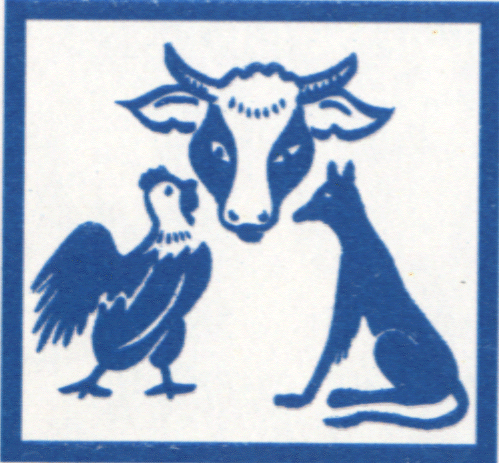 18.9. Dzīvnieku dzīvības procesu norises produktus pavadoņi no vagoniem novāc vilciena stāvēšanas laikā stacijās, kuras noteicis pārvadātājs, pēc vagonu padošanas uz sliežu ceļiem, kas paredzēti vagonu tīrīšanai.Ja rodas aizdomas par dzīvnieku infekcijas saslimšanu vai tie saslimst pārvadāšanas ceļā, vagonu tīrīšanu pārvadāšanas ceļā neveic.18.10. Ja rodas aizdomas par dzīvnieku saslimšanu, dzīvnieku nobeigšanos, pavadonis rakstiski par to informē pārvadātāju, kas rīkojas saskaņā ar nacionālajiem normatīvajiem aktiem.18.11. Vagona, kurā pārvadā dzīvniekus, tehniskā bojājuma gadījumā pārvadātājs nekavējoties veic vagona remontu. Ja vagonu nav iespējams nekavējoties saremontēt, dzīvniekus ar teritoriālā veterināri sanitārā dienesta atļauju pārvadātājs pārkrauj citā vagonā, kuram ir veikta veterināri sanitārā apstrāde.19. Sasalstošās kravas19.1. Sasalstošās kravas ir kravas, kuras pārvadā sakrautā vai sabērtā veidā un kuras pie ārējā gaisa temperatūras, kas zemāka par nulles temperatūru pēc Celsija, zaudē birstamības īpašības kravas daļiņu savstarpējās sasalšanas vai to piesalšanas pie vagona grīdas un sienām rezultātā.19.2. Nosūtītājs līdz sasalstošo kravu iesniegšanai pārvadāšanai veic pasākumus to mitruma samazināšanai līdz mitruma pakāpei, kādā kravas nesasalst.19.3. Ja kravas mitrumu nav iespējams samazināt līdz tādai pakāpei, kādā krava nesasalst, nosūtītājs, iekraujot kravu vagonos, veic profilaktiskos pasākumus pret kravas sasalšanu (turpmāk – profilaktiskie pasākumi) saskaņā ar nacionālajiem normatīvajiem aktiem.19.4. Profilaktiskos pasākumus veic ziemas periodā, kuru nosaka visam kravas pārvadāšanas ceļam. Ja nosūtītājs nav veicis profilaktiskos pasākumus, pārvadātājs ir tiesīgs atteikties pieņemt kravu pārvadāšanai.19.5. Pārvadājot sasalstošo kravu ziemas periodā, nosūtītājs pavadzīmes ailē “Kravas nosaukums” izdara atzīmi “Sasalstoša”, bet ailē “Nosūtītāja paziņojumi” norāda kravas mitruma procentu un veiktos profilaktiskos pasākumus (“Krava izsaldēta”, “Pārkaisīta ar kaļķi ____ % apmērā”, “Apstrādāta ar _____ eļļu ___ % apmērā”, “Pārlikta kārtās ar kokskaidām” u. tml.). Pārvadājot zemi, mālu, smiltis, šķembas un granti, nosūtītājs pavadzīmē var nenorādīt ziņas par mitrumu.20. Garmēra kravasPārvadājot garmēra kravas 1520 mm sliežu ceļa platuma vagonu sakabēs, nosūtītājs pavadzīmes ailē “Kravas nosaukums” izdara atzīmi “No uzkalna nenolaist”.21. Viegldegošās kravas21.1. Viegldegošās kravas ir kravas, kurām nepieciešams ievērot paaugstinātus ugunsdrošības pasākumus. Viegldegošo kravu saraksts norādīts šo noteikumu 5. pielikumā.21.2. Pārvadājot vasaras periodā vaļējā ritošajā sastāvā kūdru un šķeldu ar mitrumu mazāku par 40 %, koka zāģskaidu, koksnes skaidu, nosūtītājs nosedz to ar brezentu vai citiem materiāliem, kuri aizsargā kravu no dzirksteļu nokļūšanas tajā un nepieļauj apkārtējās vides piesārņošanu.21.3. Pārvadājot viegldegošās kravas segtajos vagonos, nosūtītājs līdz iekraušanai sagatavo vagonus ugunsdrošības ziņā.21.4. Pārvadājot viegldegošās kravas, nosūtītājs pavadzīmes ailē “Kravas nosaukums” izdara atzīmi “Viegldegoša”, bet, pārvadājot 1520 mm sliežu ceļa platuma vagonos, papildus izdara atzīmi “Piesegums 0-0-1”.22. Neparastās kravas. Kravas, kas iekrautas atvieglotā vai zonālā kraušanas gabarīta robežās22.1. Neparastās kravas ir kravas, kurām savu tehnisko parametru (masa, gabarīti, vienas vietas konstrukcija) dēļ nepieciešams izstrādāt un saskaņot to pārvadājumu nosacījumus.Neparastās kravas tai skaitā ir negabarīta kravas, transportieros pārvadājamās kravas, atsevišķu kravu uz savām asīm kategorijas.Krava ir negabarīta, ja, to izvietojot vaļējā ritošajā sastāvā, tiek pārsniegts kraušanas gabarīts kaut vienā no dzelzceļiem, kuros veic tās pārvadāšanu.Neparastās kravas pārvadāšanas iespēju, kā arī tās pārvadājumu nosacījumus nosaka pārvadātājs, ņemot vērā dzelzceļa infrastruktūras un ritošā sastāva tehniskos raksturojumus.22.2. Pārvadājot negabarīta kravu, pavadzīmes ailē “Kravas nosaukums” izdara atzīmi “Negabarīta krava uz ________ (dzelzceļu saīsinātie nosaukumi)”, bet 1520 mm sliežu ceļa platuma dzelzceļos – “Negabarīta krava ________ (kravas negabaritātes indekss)”. Analoģiskajam uzrakstam jābūt uz abām kravas garenpusēm.22.3. Pārvadājot negabarīta kravu ar kontrolrāmi, pavadzīmes, kas noformēta negabarīta kravas pārvadājumam, ailē “Kravas nosaukums” nosūtītājs izdara atzīmi “Kontrolrāmis uzstādīts uz vagona Nr. _______”, bet pavadzīmē, kas noformēta vagona ar kontrolrāmi pārvadājumam, izdara šādas atzīmes:“Vagons aizņemts ar kontrolrāmi kravai, kas iekrauta vagonā Nr. _____” – ja kontrolrāmis uzstādīts uz tukšā vagona;“Uz vagona uzstādīts kontrolrāmis kravai, kas iekrauta vagonā Nr. _____” – ja kontrolrāmis uzstādīts uz krautā vagona.22.4. Pārvadājot negabarīta kravu un kravu transportierī pa 1520 mm sliežu ceļu, pavadzīmes ailē “Kravas nosaukums” nosūtītājs, ja nepieciešams, izdara atzīmes “No uzkalna nenolaist” vai “Pāri uzkalnam nelaist”. Nosūtītājam jāizdara analoģisks uzraksts uz abām kravas garenpusēm. Minēto atzīmju, uzrakstu izdarīšanas nepieciešamību nosaka pārvadātājs.22.5. Pārvadājot negabarīta kravu un kravu transportierī, nosūtītājs uz vagona grīdas un uz kravas ar spilgtu, nenomazgājamu krāsu uzkrāso kontroljoslas.22.6. Pārvadātājs pavadzīmes ailē “Pārvadātāja atzīmes” ieraksta ziņas par neparastās kravas pārvadājuma saskaņošanu tajos dzelzceļos, kuros šādas kravas pārvadājumu nepieciešams saskaņot.22.7. Pārvadājot kravu, kurai savu tehnisko raksturojumu dēļ nepieciešams ātruma ierobežojums, nosūtītājs pavadzīmes ailē “Kravas nosaukums” izdara atzīmi “Ātrums ne lielāks par _____ km/h”.22.8. Pārvadājot kravu, kas iekrauta atvieglotā vai zonālā kraušanas gabarīta robežās, pa 1520 mm sliežu ceļu, pavadzīmes ailē “Kravas nosaukums” nosūtītājs izdara attiecīgi atzīmi “Atvieglotais gabarīts” vai “Zonālais gabarīts”.23. Mājas iedzīves lietas23.1. Pārvadājot mājas iedzīves lietas, nosūtītājs sastāda un ar savu parakstu apliecina lietu aprakstu četros eksemplāros.Aprakstā norāda:sūtījuma numuru;nosūtīšanas staciju un galastaciju;nosūtītāja un saņēmēja nosaukumu;iepakojuma veidu;marķējumu (katras kravas vietas atšķirīgās pazīmes);priekšmetu, kas iepakoti katrā kravas vietā, nosaukumu un skaitu;kravas vietu skaitu sūtījumā;katra priekšmeta vērtību;katras kravas vietas summāro vērtību;mājas iedzīves lietu kopējo vērtību.Viens apraksta eksemplārs paliek pie pārvadātāja nosūtīšanas stacijā, otrs (ar pārvadātāja parakstu un viņa kalendārā spiedoga nospiedumu) paliek pie nosūtītāja, trešo eksemplāru ieliek mājas iedzīves lietās vai vagonā, konteinerā, ceturtais tiek pielikts pavadzīmei un kopā ar to tiek nogādāts līdz galastacijai.23.2. Nosūtītāja pavadoņa pavadībā var pārvadāt tādas mājas iedzīves lietas, kuras pārvadā vagonā.23.3. Pieņemot pārvadāšanai mājas iedzīves lietas, kuras nosūtītājs iekrāvis vagonā vai konteinerā, pārvadātājs no ārpuses apskata vagonu vai konteineru un plombē to nosūtītāja klātbūtnē, pārvadātāja plombu pielīdzina nosūtītāja plombai.24. Mirušo cilvēku ķermeņi24.1. Mirušo cilvēku ķermeņus pārvadā vagonā.24.2. Katru mirušā cilvēka ķermeni pieņem pārvadāšanai izturīgā, cieši aizvērtā metāliskā vai ar skārdu apsistā koka zārkā. Zārks jāievieto koka kastē un jānostiprina.24.3. Uz mirušā cilvēka ķermeņa attiecošos priekšmetus ar kopējo masu līdz 500 kg var iekraut vagonā, kurā novietots zārks ar mirušā cilvēka ķermeni. Šos priekšmetus pārvadā bez papildu pārvadājumu maksājumu iekasēšanas; pavadzīmei pieliek uz mirušā cilvēka ķermeņa attiecošo priekšmetu aprakstu.V SADAĻAOperācijas ar kravu pārvadāšanas ceļā25. Vispārīgi noteikumi25.1. Ja pārvadāšanas ceļā no pārvadātāja neatkarīgu iemeslu dēļ:notiek kravas pārvadājuma aizturēšana vaiveic vagona atkabināšanu no vagonu grupas, vaikonstatēts, ka iekraujot kravu nosūtītājs pieļāvis vagona pārslogojumu virs tā kravnesības vai pieļāvis vagona riteņpāra statiskās slodzes uz sliedēm pārsniegšanu, vaiveic kravas pārkraušanu no viena vagona citā tāda paša sliežu ceļa platuma vagonā, kā arī:pārvadātājs konstatējis nosūtītāja pieļautos SMGS nosacījumu pārkāpumus, vaipārvadātājs veic plombu nomaiņu vai uzliek jaunās plombas neesošo vai tādu plombu vietā, kas ir ar neskaidrām vai ierakstiem pavadzīmē neatbilstošajām zīmēm, vaipārvadātājs konstatējis pavadzīmē norādīto pavaddokumentu nozaudēšanu,tad pārvadātājs sastāda dokumentu, kurā konstatē augstāk minētos apstākļus, ka arī norāda aizturēšanas, ja tā notikusi, ilgumu, pieliek šo dokumentu pavadzīmei un pavadzīmes ailē “Pārvadātāja atzīmes” izdara atzīmi “__________ (dokumenta, kuru pārvadātājs sastādījis pārvadāšanas ceļā, apstākļu, kas ietekmē vai var ietekmēt kravas pārvadājumu, apliecināšanai, nosaukums, tā numurs, sastādīšanas datums, stacijas nosaukums un dzelzceļa saīsinātais nosaukums)”.25.2. Ja pārvadātājs veic plombu nomaiņu vai uzliek jaunas plombas neesošo vietā, pārvadātājs pavadzīmes ailē “Pārvadātāja atzīmes” arī izdara atzīmi “____ (skaits) plombas/PSI ar _______ zīmēm nomainītas uz ____ (skaits) plombām/PSI ar _____ zīmēm” vai “____ (skaits) plombas/PSI ar ______ zīmēm uzliktas neesošo vietā”.25.3. Pārkraujot kravu dažādu sliežu ceļa platumu dzelzceļu savienotājstacijā, pārvadātājs pavadzīmes ailē “Pārvadātāja atzīmes” ieraksta ziņas par plombu, kas uzliktas uz vagona, kurā pārkrauta krava, skaitu un zīmēm.25.4. Ja pārvadāšanas ceļā tika sastādīts komercakts, pārvadātājs vienu šī komercakta eksemplāru pieliek pavadzīmei, pārējie komercakta eksemplāri ar visiem pielikumiem paliek viņa pārziņā.25.5. Ja kravas pārvadāšanu nevar turpināt vai kravas izsniegšana nevar tikt veikta, izmantojot elektronisko pavadzīmi, pārvadātājs, kura pārziņā atrodas krava, veic pāreju uz papīra pavadzīmi un tai pielikto dokumentu pārveidošanu papīra veidā, ievērojot šo noteikumu prasības attiecībā uz formu un eksemplāru skaitu.Elektroniskās un papīra pavadzīmes ailē “Pārvadātāja atzīmes” pārvadātājs izdara atzīmi “Pāreja no elektroniskās pavadzīmes uz papīra pavadzīmi” un iespiež pārvadātāja kalendāro spiedoga nospiedumu.26. Pārvadātāja darbības, pilnvarotajām institūcijām veicot administratīvo kontroli26.1. Pēc administratīvās kontroles dienestu pieprasījuma atverot vagonu, ITE, ATS, autotraktoru tehnikas vienību, pārvadātājs sastāda atvēršanas aktu. Atvēršanas akta veidlapas paraugs norādīts šo noteikumu 6. pielikumā. Atverot autotraktoru tehnikas vienību, atvēršanas aktā norāda tās identifikācijas numuru.Viens eksemplārs ar plombām, kas noņemtas no vagona, ITE, ATS, autotraktoru tehnikas vienības, paliek pie pārvadātāja, kas sastādījis atvēršanas aktu, viens eksemplārs tiek pielikts pavadzīmei un tiek nogādāts kopā ar kravu līdz galastacijai tā izsniegšanai saņēmējam.26.2. Pārvadātājs, kas sastādījis atvēršanas aktu, pavadzīmes ailē “Pārvadātāja atzīmes” izdara atzīmi “Atvēršanas akts ______ (datums), ______________ (dzelzceļš) _______ (stacija).”26.3. Atverot divus un vairāk vagonus, kurus pārvadā ar vienu pavadzīmi, šiem vagoniem drīkst noformēt vienu atvēršanas aktu.Atverot divus un vairāk konteinerus, kurus pārvadā ar vienu pavadzīmi, šiem konteineriem drīkst noformēt vienu atvēršanas aktu.26.4. Jauno plombu uzlikšanu uz vagoniem, ITE, ATS, autotraktoru tehnikas vienībām veic klātesot pārvadātājam un administratīvās kontroles dienestu pārstāvjiem, pēc kuru pieprasījuma veikta atvēršana.26.5. Nododot administratīvās kontroles dienestam tam paredzētos pavaddokumentus, pārvadātājs pavadzīmes ailē “Pārvadātāja atzīmes” izdara atzīmi “_________ (pavaddokumenta nosaukums) Nr. _____ izņemts _________ (stacija)”. Ja pavadzīmē pēc pieliktā pavaddokumenta nosaukuma ir atzīme par to, ka minētais dokuments paredzēts izņemšanai konkrētajā dzelzceļā, šādā gadījumā atzīmi par izņemšanu pavadzīmē neveic.26.6. Kad valsts institūcijas konfiscē kravu, pārvadātājs, kura pārziņā atradās krava, informē līgumpārvadātāju un pārvadātāju, kuram bija jāizsniedz krava saņēmējam, turpmākajai nosūtītāja un saņēmēja informēšanai.27. Pārvadātāja darbības, konstatējot vagonu, kas iekrauts virs kravnesības vai pārsniedzot pieļaujamo vagona riteņpāra statisko slodzi uz sliedēm27.1. Kravas masas pārpalikumu, kas konstatēts nosūtīšanas valsts dzelzceļā, pārvadātājs izkrauj un nodod nosūtītāja pārziņā kārtībā, kas paredzēta nacionālajos normatīvajos aktos.27.2. Kravas masas pārpalikumu, kas konstatēts tranzīta dzelzceļā vai galamērķa valsts dzelzceļā, pārvadātājs pārkrauj atsevišķā vagonā un nosūta uz galastaciju. Pavadzīmes ailē “Atzīmes pārvadājumu maksājumu aprēķināšanai un iekasēšanai” izdara atzīmi “Kravas masas pārpalikums pārkrauts” un apliecina ar pārvadātāja spiedogu.27.3. Ja kravas masas pārpalikumu nosūta vienlaicīgi ar kravas pamatdaļu, pavadzīmes ailēs “Vagons”, “Vagonu piešķīris”, “Kravnesība”, “Asis”, “Taras masa”, “Cisternas tips” ieraksta atbilstošās ziņas par vagonu, kurā pārkrauts kravas masas pārpalikums, bet pavadzīmes ailēs “Kravas masa” (pēc pārkraušanas) un “Vietu skaits” (pēc pārkraušanas) iepretim atbilstošajam vagona numuram norāda kravas masu (vietu skaitu).27.4. Ja izkrauto kravas masas pārpalikumu nosūta vēlāk par kravas pamatdaļas nosūtīšanu, pārvadātājs noformē dokumentu, ar kuru izkrauto kravas masas pārpalikumu nosūtīs uz galastaciju, bet pavadzīmes ailē “Pārvadātāja atzīmes” izdara atzīmi “Kravu ____ (kg/gab.) papildnosūta ar _____________ (dokumenta nosaukums, tā numurs)”.28. Pārvadātāja darbības, konstatējot kravu bez pavadzīmes28.1. Konstatējot kravu bez pavadzīmes vai bez atsevišķajām pavadzīmes numurētām lapām, pārvadātājs konstatē to nozaudēšanu ar komercaktu.28.2. Konstatējot kravu bez pavadzīmes vai bez atsevišķajām pavadzīmes lapām, pārvadātājs sastāda pavadzīmi nozaudētās vietā vai sastāda pavadzīmes atsevišķās lapas nozaudēto vietā.No jauna sastādītās pavadzīmes vai tās atsevišķo lapu augšējā brīvajā laukā attiecīgi izdara ierakstu “Pavadzīme nozaudētās vietā” vai “___ lapa nozaudētās vietā”. 28.3. Ja jaunās pavadzīmes vai atsevišķo lapu sastādīšanai nav pietiekamu ziņu, pārvadātājs pieprasa nepieciešamās ziņas no līgumpārvadātāja.28.4. Nozaudējot papildu lapu, Vagonu sarakstu vai Konteineru sarakstu, pārvadātājs rīkojas saskaņā ar šo noteikumu 28.1.–28.3. punkta priekšrakstiem.29. Pārvadātāja darbības, nozaudējot kravuJa pārvadātājs, kura pārziņā atradās krava, konstatē tās nozaudēšanu, viņš par to paziņo līgumpārvadātājam nosūtītāja informēšanai un pārvadātājam, kuram būtu jāizsniedz krava, saņēmēja informēšanai un nosūta pavadzīmi ar pavaddokumentiem un komercaktu uz galastaciju izsniegšanai saņēmējam kārtībā, kas paredzēta nacionālajos normatīvajos aktos.30. Pārvadātāja darbības, rodoties šķēršļiem pārvadāšanai30.1. Ja, rodoties šķēršļiem kravas pārvadāšanai, pārvadātājs pieņēmis lēmumu pieprasīt nosūtītāja norādījumu, viņš nosūta pieprasījumu līgumpārvadātājam par nosūtītāja norādījumiem.30.2. Nosūtītājs paziņo savus norādījumus līgumpārvadātājam, kurš nodod tos pārvadātājam, kas nosūtījis pieprasījumu.30.3. Pārvadātājs, kura pārziņā atrodas krava, attiecīgajās pavadzīmes ailēs nosvītro sākotnējās ziņas tā, lai tās varētu izlasīt, ieraksta jaunās ziņas atbilstoši nosūtītāja norādījumiem, bet ailē “Piegādes termiņa pagarināšana” norāda aizkavēšanas iemeslu un aizturēšanas ilgumu.Kad ir novirzīšanās no pavadzīmē norādītā pārvadāšanas ceļa, pārvadātājs pavadzīmes ailē “Pārvadātāja atzīmes” izdara atzīmi “Novirzīšanās no norādītā pārvadāšanas ceļa __________(pārvadājuma šķēršļa iemesls) dēļ” un iespiež pārvadātāja spiedoga nospiedumu.31. Pārvadātāja darbības, pārkraujot kravu dažādu sliežu ceļa platumu dzelzceļu savienotājstacijās31.1. Pārkraujot kravu no viena sliežu ceļa platuma vagona cita sliežu ceļa platuma vagonā, pārvadātājs, kas veic pārkraušanu, pavadzīmes ailēs “Vagons”, “Vagonu piešķīris”, “Kravnesība”, “Asis”, “Taras masa”, “Cisternas tips” nosvītro ziņas, kas attiecas uz sākotnējo vagonu, tā, lai tās varētu izlasīt, un zem tām norāda atbilstošās ziņas par vagonu, kurā pārkrauta krava; pārkraujot divos vai vairāk vagonos, norāda ziņas par katru vagonu, kurā pārkrauta krava.Pavadzīmes ailē “Pēc pārkraušanas” norāda vagonā iekrautās kravas masu un vietu skaitu; pārkraujot kravu no viena vagona divos vai vairāk vagonos, norāda kravas masu un vietu skaitu katram no jauna iekrautam vagonam atsevišķi. Pavadzīmes ailē “Atzīmes pārvadājumu maksājumu aprēķināšanai un iekasēšanai” izdara un ar pārvadātāja spiedogu apliecina atzīmi par divu vai vairāku vagonu aizņemšanas iemesliem “Pārkrauts ____ (norādīt skaitu) vagonos _______ (norādīt konkrēto iemeslu) iemesla dēļ”.31.2. Pārkraujot kravu, kas pārsniedz kraušanas gabarīta robežas (negabarīta krava), pārvadātājs izdara atbilstošās atzīmes pavadzīmes ailē “Kravas nosaukums” un izvieto analoģisku uzrakstu uz abām kravas garenpusēm.32. Pārvadātāja darbības, pārkraujot kravu tāda paša sliežu ceļa platuma vagonos32.1. Ja kravu no viena vagona pārkrauj vienā vai vairākos tāda paša sliežu ceļa platuma vagonos, pārvadātājs, kas veica pārkraušanu, pavadzīmes ailēs “Vagons”, “Vagonu piešķīris”, “Kravnesība”, “Asis”, “Taras masa”, “Cisternas tips” nosvītro ziņas, kas attiecas uz sākotnējo vagonu, tā, lai tās varētu izlasīt, un zem tām ieraksta atbilstošās ziņas par katru vagonu, kurā pārkrauta krava. Katram no jauna iekrautam vagonam pārvadātājs ieraksta atbilstošās ziņas pavadzīmes ailēs “Kravas masa” (pēc pārkraušanas) un “Vietu skaits” (pēc pārkraušanas). Ja kravu pārkrauj no viena vagona divos un vairāk vagonos, pārvadātājs pavadzīmes ailē “Atzīmes pārvadājumu maksājumu aprēķināšanai un iekasēšanai” papildus izdara atzīmi “Pārkrauts ____ (norādīt skaitu) vagonos _______ (norādīt konkrēto iemeslu) iemesla dēļ”;32.2. Ja pēc pārkraušanas kravas daļa tiks nosūtīta vēlāk par kravas, kas nosūtīta ar pavadzīmi, pamatdaļu, pārvadātājs noformē dokumentu, ar kuru izkrautā kravas daļa tiks nosūtīta uz galastaciju, bet pavadzīmes ailē “Pārvadātāja atzīmes” izdara atzīmi “Kravu _____ (kg/gab.) papildnosūta ar _________ (dokumenta nosaukums, tā numurs)”, kuru apliecina ar savu spiedogu.33. Pārvadātāja darbības, atkabinot vagonuJa pārvadāšanas ceļā no vagonu grupas, kuru pārvadā ar vienu pavadzīmi, atkabina vienu vai vairāk vagonus, pārvadātājs katram atkabinātajam vagonam noformē dokumentu, ar kuru vagons tiks nosūtīts uz galastaciju.Pavadzīmes ailē “Pārvadātāja atzīmes” pārvadātājs izdara atzīmi “Vagonu Nr. _________ papildnosūta ar _________ (dokumenta nosaukums, tā numurs)”, kuru apliecina ar savu spiedogu.Vagonu saraksta vai Konteineru saraksta ailē “Pārvadātāja atzīmes” iepretim ziņām par atkabināto vagonu vai pavadzīmes ailē “Vagons” pārvadātājs izdara atzīmi “Vagons atkabināts”.VI SADAĻAPārvadājuma līguma grozīšana34. Pārvadājuma līguma grozīšanas kārtība34.1. Pārvadājuma līguma grozīšanu veic, pamatojoties uz nosūtītāja vai saņēmēja rakstisku iesniegumu.34.2. Iesniegumā par pārvadājuma līguma grozīšanu (turpmāk – iesniegums) norāda:34.2.1. ziņas saskaņā ar pavadzīmes ziņām:sūtījuma numuru;vagona/konteinera numuru;nosūtītāju un saņēmēju;nosūtīšanas staciju un galastaciju;kravas nosaukumu;34.2.2. norādījumu pārvadātājam par pārvadājuma līguma grozīšanu:jauno galastaciju, kā arī pāreju robežstacijas, caur kurām pēc pārvadājuma līguma grozījumiem jāpārvadā krava, ja tās mainīsies, kā arī to kodus un dzelzceļu nosaukumus;pārvadātāju saīsinātos nosaukumus un kodus, ja turpmākajā pārvadājumā piedalās jauni pārvadātāji, kā arī ceļa iecirkņus, kuros viņi veic pārvadājumu;jauno saņēmēju, viņa kodu un pasta adresi;34.2.3. citas ziņas, kas nepieciešamas pārvadājuma līguma grozījumu izpildīšanai, tai skaitā pārvadājumu maksājumu maksātāja nosaukumu un kodu.34.3. Nosūtītājs iesniedz iesniegumu līgumpārvadātājam, bet saņēmējs – pārvadātājam, kas izsniedz kravu.Vienlaicīgi ar iesniegumu nosūtītājs iesniedz līgumpārvadātājam pavadzīmes 4. lapu “Pavadzīmes dublikāts” ar ailē “Nosūtītāja paziņojumi” ierakstīto iesnieguma tekstu par pārvadājuma līguma grozīšanu. Ierakstu pavadzīmē līgumpārvadātājs apliecina, iespiežot kalendārā spiedoga nospiedumu.34.4. Pārvadājuma līguma grozīšanas gadījumā pārvadātājs pavadzīmē nosvītro sākotnējās ziņas tā, lai tās varētu izlasīt, ieraksta jaunās, pavadzīmes ailē “Pārvadātāja atzīmes” izdara atzīmi “Pāradresēta uz ________ staciju (stacijas nosaukums) saņēmējam ____________ (saņēmēja nosaukums), pamatojoties uz ___________ (dokumenta nosaukums un datums)” un iespiež pārvadātāja spiedoga nospiedumu, ailē “Kravas nosaukums” izdara atzīmi “Pārvadājuma līgums grozīts” un iespiež pārvadātāja spiedoga nospiedumu.34.5. Pārvadātājs, kas pieņēmis iesniegumu, paziņo nosūtītājam vai saņēmējam par pārvadājuma līguma grozījumiem vai atteikumu grozīt pārvadājuma līgumu.VII SADAĻAKomercakts35. Komercakta noformēšanas kārtība35.1. Komercaktam jāsatur šādas ziņas:35.1.1. apstākļu, kas ir pamatojums komercakta sastādīšanai, faktiskās noteikšanas datums, stacijas nosaukums un dzelzceļa, kurā sastāda komercaktu, saīsinātais nosaukums, pārvadātāja, kas sastāda komercaktu, nosaukums;35.1.2. nosūtītāja, saņēmēja, nosūtīšanas stacijas, galastacijas nosaukums, kā arī kravas nosaukums, vietu skaits, iepakojuma veids, kravas masa (kg), ziņas par to, kas iekrāvis kravu, sūtījuma numurs, vagona, ITE, ATS numurs, vagona kravnesība un pārvadājuma līguma noslēgšanas datums saskaņā ar pavadzīmi;35.1.3. kravas pienākšanas datums komercakta sastādīšanas stacijā, vilciena numurs;35.1.4. uz vagona, ITE, ATS esošo plombu skaits un zīmes;35.1.5. kravas pārbaudes rezultāti; ekspertīzes akta numurs un tā sastādīšanas datums (ja tāds akts tika sastādīts);35.1.6. komercaktam pielikto dokumentu nosaukumi un skaits, pielikto plombu skaits un zīmes.35.2. Komercaktu paraksta pārvadātāja pārstāvji un kravas saņēmēja pārstāvis, ja viņš piedalījās kravas pārbaudē.35.3. Komercaktu sastāda katram sūtījumam atsevišķi.Pārvadājot vairākus sūtījumus ar vienāda nosaukuma kravu no viena nosūtītāja no vienas nosūtīšanas stacijas viena saņēmēja adresē uz vienu galastaciju, pieļauts galastacijā sastādīt vienu komercaktu vairākiem sūtījumiem, ja apstākļiem, kas kļuvuši par pamatojumu komercakta sastādīšanai, bija vienāds raksturs.35.4. Ja, pārbaudot kravas masu, konstatē kravas masas neatbilstību datiem, kas norādīti pavadzīmē, komercaktu sastāda tikai tajā gadījumā, kad kravas masas samazināšanās pārsniedz normas, kas noteiktas SMGS 43. pantā “Atbildības ierobežošana kravas masas iztrūkuma gadījumā”, bet kravas, kuru pārvadā sabērtā vai sakrautā veidā, masas pārpalikums pārsniedz 1 %, bet pārējām kravām – 0,2 % no kravas masas, kas norādīta pavadzīmē.35.5. Sastādot komercaktu, pārvadātājs pavadzīmes ailē “Komercakts” norāda komercakta numuru un sastādīšanas datumu, stacijas nosaukumu un dzelzceļa, kurā to sastādīja, saīsināto nosaukumu, iespiež pārvadātāja spiedoga nospiedumu.35.6. Komercakta veidlapas paraugs norādīts šo noteikumu 7. pielikumā.35.7. Komercakta veidlapu drukā un tā aizpildīšanu veic vienā no OSŽD darba valodām, piemērojot SMGS 15. panta “Pavadzīme” nosacījumus.Komercakta veidlapa, kā arī visu vai atsevišķu komercakta aiļu saturs var būt iztulkots citā valodā.Komercakta aizpildīšanu var veikt nacionālajā valodā ar tulkojumu vienā no OSŽD darba valodām, piemērojot SMGS 15. panta “Pavadzīme” nosacījumus.35.8. Ja komercakta veidlapu drukā uz atsevišķajām lapām, komercakta sastādīšanas stacijā katru akta lapu numurē, paraksta un apliecina ar pārvadātāja kalendāro spiedogu, katras lapas augšējā daļā norāda komercakta numuru. Visas komercakta lapas pēc tā sastādīšanas sastiprina.35.9. Ja nepietiek vietas ziņu ierakstīšanai atbilstošajās komercakta ailēs, pārvadātājs šīs ziņas ieraksta papildu lapā atsevišķi katrai ailei, kuru piestiprina komercaktam un kura kļūst par tā sastāvdaļu. Papildu lapu izmēram jābūt tādam pašam kā komercaktam. Atbilstošajās komercakta ailēs izdara atzīmi “Datus skatīt papildu lapā”.Papildu lapas augšējā daļā norāda komercakta numuru, visas papildu lapas paraksta tās pašas personas, kas parakstījušas komercaktu, iespiež pārvadātāja kalendārā spiedoga nospiedumu.35.10. Vienu no komercakta eksemplāriem izsniedz saņēmējam.VIII SADAĻAKravu izsniegšana36. Saņēmēja informēšana par kravas pienākšanuPārvadātājs paziņo saņēmējam par kravas pienākšanu galastacijā saskaņā ar kārtību, kas noteikta nacionālajos normatīvajos aktos.37. Kravas izsniegšanas kārtība37.1. Pārvadātājs izsniedz saņēmējam viņam paredzētās pavadzīmes lapas un pavadzīmei pieliktos pavaddokumentus, bet saņēmējs ailē “Kravas izsniegšana” ieraksta datumu, parakstās un ieraksta citas ziņas saskaņā ar kravas galamērķa valsts nacionālajiem normatīvajiem aktiem.37.2. Faktisko kravas izsniegšanu veic pēc kravas izsniegšanas noformēšanas pavadzīmē, ja vienošanās starp saņēmēju un pārvadātāju neparedz citādi, un apliecina ar pārvadātāja un saņēmēja parakstiem dokumentā, kas noteikts nacionālajos normatīvajos aktos, kuri ir spēkā kravas izsniegšanas valstī.37.3. Ja kravas daļa ar pavadzīmi pienākusi galastacijā agrāk nekā papildnosūtāmā kravas daļa, pārvadātājs par nepienākušo kravas daļu sastāda komercaktu.Pārvadājumu maksājumu samaksu veic par visas kravas, kas norādīta pavadzīmē, pārvadāšanu.Pārvadātājam izsniedzot papildnosūtāmo kravas daļu, kas pienākusi vēlāk, saņēmējs iesniedz pārvadātājam pavadzīmi un komercaktu. Pārvadātājs pavadzīmes 6. lapas ailē “Pārvadātāja atzīmes” izdara atzīmi “Papildnosūtāmā kravas daļa izsniegta”, apliecinot to ar kalendārā spiedoga nospiedumu, un atgriež pavadzīmi saņēmējam. Komercakts paliek pie pārvadātāja, tajā viņš izdara atzīmi par papildnosūtāmās kravas daļas izsniegšanu, norādot izsniegšanas datumu.37.4. Kravu, kuru nosūtītājs iekrāvis vagonā, ATS vai ITE (izņemot konteineru), kas pienākusi ar nebojātām nosūtītāja plombām darbspējīgā vagonā, ATS vai ITE (izņemot konteineru), pārvadātājs nodod, bet saņēmējs pieņem, no ārpuses apskatot vagona, ATS vai ITE stāvokli, pārbaudot lūku un durvju stāvokli, plombu esamību, nebojātību, kā arī plombu zīmju atbilstību ziņām, kas norādītas pavadzīmē.Kravas vietu skaitu, kravas masu un stāvokli nepārbauda.37.5. Kravu, kuru nosūtītājs iekrāvis konteinerā, pārvadātājs nodod, bet saņēmējs pieņem:37.5.1. no ārpuses apskatot konteinera, lūku un durvju stāvokli, pārbaudot plombu esamību, nebojātību, plombu zīmju atbilstību ziņām, kas norādītas pavadzīmē, ja:37.5.1.1. lieltonnāžas konteinerus pārvadātājs pieņēmis no nosūtītāja iekrautus platformā ar durvīm uz ārpusi;37.5.1.2. konteinerus nosūtīšanas stacijā vagonā iekrāvis pārvadātājs;37.5.1.3. konteinerus galastacijā no vagona izkrāvis pārvadātājs;37.5.1.4. konteinerus pārvadātājs pārvadājis ar pārkraušanu citā vagonā vai ar pārlikšanu pārvadāšanas ceļā;37.5.2. no ārpuses apskatot konteineru redzamo daļu stāvokli, ja:37.5.2.1. vidējās tonnāžas konteinerus pārvadātājs pieņēmis no nosūtītāja iekrautus vagonā, pārvadātājs pārvadājis bez pārkraušanas vai pārlikšanas un saņēmējam tie jāizkrauj no vagona;37.2.2.2. lieltonnāžas konteinerus pārvadātājs pieņēmis no nosūtītāja iekrautus platformā ar durvīm uz iekšpusi vai pusvagonā, pārvadātājs pārvadājis bez pārkraušanas vai pārlikšanas un saņēmējam tie jāizkrauj no vagona.37.6. Kravu, kuru pārvadā, pavadzīmē norādot vietu skaitu, un kuru nosūtītājs iekrāvis vaļējā tipa vagonā vai konteinerā, pārvadātājs nodod, bet saņēmējs pieņem, nepārbaudot kravas masu, no ārpuses apskatot tikai redzamo kravas vietu (to daļu) stāvokli un pārbaudot uzkrāsotā aizsargmarķējuma atbilstību ziņām, kas norādītas pavadzīmes ailē “Nosūtītāja paziņojumi”, kā arī vietu skaitu, ja tās var vizuāli saskaitīt.37.7. Kravu ar vairāk nekā 100 vietu skaitu, kuru nosūtītājs iekrāvis vaļējā tipa vagonā vai konteinerā, pārvadātājs nodod, bet saņēmējs pieņem, nepārbaudot kravas masu, no ārpuses apskatot tikai redzamo kravas vietu (to daļu) stāvokli un pārbaudot uzkrāsotā aizsargmarķējuma atbilstību ziņām, kas norādītas pavadzīmes ailē “Nosūtītāja paziņojumi”.37.8. Nosūtītāja iekrauto kravu, kuru pārvadā sakrautā vai sabērtā veidā vaļējā tipa vagonos, pārvadātājs nodod, bet saņēmējs pieņem, pārbaudot kravas virsmas vienmērīgumu un to, vai kravā nav iedobju, nepārbaudot tās masu.37.9. Kravu, kuru pārvadā pavadoņu pavadībā, pārvadātājs nodod saņēmējam, nepārbaudot kravas vietu skaitu, masu, stāvokli un plombu esamību.37.10. Kravu uz savām asīm, kuru pārvadā bez pavadoņa pavadības, pārvadātājs nodod, bet saņēmējs pieņem, veicot tās ārējo apskati.37.11. Tarā iepakotās kravas un gabalkravas bez iepakojuma, kuras pārvadātājs izkrāvis, pārvadātājs nodod, bet saņēmējs pieņem, no ārpuses apskatot to stāvokli, pārbaudot vietu skaitu.37.12. Nosūtītājam piederošās pārvadāšanas ierīces pārvadātājs nodod saņēmējam kopā ar kravu.38. Kravas stāvokļa pārbaude, kravas vietu skaita un kravas masas noteikšana38.1. Ja pārvadātājam jāpiedalās kravas masas, vietu skaita un kravas stāvokļa pārbaudē, kravas vietu skaitu un kravas masu nosaka, veicot pārbaudi šādā kārtībā:38.1.1. iepakotajām un neiepakotajām kravām, kuru masa līdz to nodošanai pārvadāšanai noteikta pēc standarta vai pēc trafareta, pārbauda kravas vietu skaitu sūtījumā, bet bojātajās kravas vietās pārbauda kravas vienību skaitu vai masu un kravas stāvokli tajās; ja kravas masa bija noteikta pēc trafareta, pārbauda kravas vietu numurus;38.1.2. ja konstatē taras bojājumu vai citus apstākļus, kas var ietekmēt kravas stāvokli, pārbauda kravas masu vai vienību skaitu un kravas stāvokli bojātajās kravas vietās, atverot bojātās kravas vietas un salīdzinot bojāto vietu saturu ar pavaddokumentos norādīto;38.1.3. kravai, kuru pārvadā vaļējās kastēs, pārbauda kravas vietu skaitu un masu vai pārbauda vietu skaitu un vienību skaitu katrā kastē;38.1.4. kravām, kuras pārvadā ielietā, sakrautā vai sabērtā veidā, pārbauda kopējo kravas masu.38.2. Pārbaudot kravu, kura pārvadāta sabērtā, sakrautā vai ielietā veidā divos un vairākos vagonos ar vienu pavadzīmi, kravas masas atbilstību pavadzīmē norādītajām ziņām nosaka, salīdzinot summāro kravas masu visos vagonos ar pavadzīmē norādīto summāro kravas masu.38.3. Nosakot kravas masu sverot uz vagonu svariem, par vagona taras masu pieņem masu, kas norādīta uz vagona.Ja pirms iekraušanas vai pēc izkraušanas tika veikta vagona taras masas pārbaude, nosakot kravas masu, par vagona taras masu pieņem masu, kura noteikta sverot.38.4. Ja kravas masa neatbilst ziņām, kas norādītas pavadzīmē, to normu robežās, kas norādītas šo noteikumu 35.4. punktā, pārvadātājs pavadzīmes ailē “Pārvadātāja atzīmes” izdara atzīmi “Kravas masas pārbaudē izrādījās ____ kg” un iespiež pārvadātāja spiedoga nospiedumu.39. Darbību kārtība, rodoties šķērslim kravas izsniegšanai39.1. Ja rodas šķērslis kravas izsniegšanai, pārvadātājs nosūta pieprasījumu līgumpārvadātājam par nosūtītāja norādījumiem.39.2. Nosūtītājs paziņo savus norādījumus līgumpārvadātājam, kurš nodod tos pārvadātājam, kas nosūtījis pieprasījumu.IX SADAĻAPretenzijas40. Pretenziju iesniegšanas kārtība40.1. Pārvadātāju adrešu, uz kurām tiek nosūtīta pretenzija izskatīšanai, saraksts norādīts SMGS 5. pielikumā “Informatīvā rokasgrāmata”.40.2. Ja pārvadājums tika veikts ar elektronisko pavadzīmi, pretenzijas iesniedzējs elektronisko pavadzīmi un elektronisko komercaktu pretenzijai nepieliek, bet pretenzijas pieteikumā norāda sūtījuma numuru, nosūtīšanas staciju, galastaciju, kā arī komercakta numuru un to noformējošā pārvadātāja nosaukumu.Ja pārvadājums tika veikts ar papīra pavadzīmi, pretenzijas iesniedzējam pretenzijai jāpieliek šādu dokumentu oriģināli:40.2.1. kravas nozaudēšanas gadījumā:nosūtītājam – “Pavadzīmes dublikāts” (pavadzīmes 4. lapa);saņēmējam – “Pavadzīmes dublikāts” (pavadzīmes 4. lapa) vai “Pavadzīmes oriģināls” (pavadzīmes 1. lapa) un “Paziņojuma lapa par kravas pienākšanu” (pavadzīmes 6. lapa) ar pārvadātāja atzīmi par kravas nepienākšanu pavadzīmes ailē “Pienākšanas datums”;40.2.2. kravas iztrūkuma, bojājuma (bojāšanās) gadījumā nosūtītājam vai saņēmējam – “Pavadzīmes oriģināls” (pavadzīmes 1. lapa) un “Paziņojuma lapa par kravas pienākšanu” (pavadzīmes 6. lapa), un komercakts, kuru pārvadātājs galastacijā izsniedzis saņēmējam;40.2.3. kravas piegādes termiņa pārsniegšanas gadījumā nosūtītājam vai saņēmējam – “Pavadzīmes oriģināls” (pavadzīmes 1. lapa) un “Paziņojuma lapa par kravas pienākšanu” (pavadzīmes 6. lapa);40.2.4. pārvadājumu maksājumu pārmaksas gadījumā:nosūtītājam – “Pavadzīmes dublikāts” (pavadzīmes 4. lapa) vai cits dokuments saskaņā ar nacionālajiem normatīvajiem aktiem, kas ir spēkā pretenzijas iesniegšanas vietā;saņēmējam – “Pavadzīmes oriģināls” (pavadzīmes 1. lapa) un “Paziņojuma lapa par kravas pienākšanu” (pavadzīmes 6. lapa);personai, kas samaksājusi pārvadājumu maksājumus saskaņā ar 31. panta “Pārvadājumu maksājumu un līgumsodu samaksa” 2. §, – dokumenti, kas apstiprina tās pretenzijas prasījumus.40.3. Pretenzijām kravas nozaudēšanas, iztrūkuma, bojājuma (bojāšanās) gadījumā ir jāpieliek arī dokumenti, kas apstiprina kravas vērtību.40.4. Citus dokumentus, kuri pamato pretenziju, pretenzijas iesniedzējs pieliek, ja nepieciešams.1. pielikumsSMGS 1. pielikumam “Kravu pārvadājumu noteikumi”SMGS PAVADZĪMESPARAUGS1. lapa: Pavadzīmes oriģināls (saņēmējam)2. lapa: Ceļazīme (pārvadātājam, kas izsniedz kravu saņēmējam)3. lapa: Kravas izsniegšanas lapa (pārvadātājam, kas izsniedz kravu saņēmējam)4. lapa: Pavadzīmes dublikāts (nosūtītājam)5. lapa: Kravas pieņemšanas lapa (līgumpārvadātājam)6. lapa: Paziņojuma lapa par kravas pienākšanu (saņēmējam)lapa bez numura: Ceļazīme (papildeksemplārs)(Izmantojot SMGS pavadzīmes veidlapu pārvadājuma līguma noformēšanai, aiļu izmērus, kas kursīvā norādīti šajās ailēs, nedrukā)2. pielikumsSMGS 1. pielikumam “Kravu pārvadājumu noteikumi”VAGONU SARAKSTAPARAUGS3. pielikumsSMGS 1. pielikumam “Kravu pārvadājumu noteikumi”KONTEINERU SARAKSTAPARAUGS4. pielikumsSMGS 1. pielikumam “Kravu pārvadājumu noteikumi”KRAVAS PAVADOŅA APLIECĪBASPARAUGSKRAVAS PAVADOŅA APLIECĪBAPavadonis _________________________________________________________________(uzvārds, vārds, citi personas dati)Personu apliecinošs dokuments___________________________________________(nosaukums un numurs)Pavadāmā krava _______________________________________________________(kravas nosaukums)Pavadāmie sūtījumi Nr., Nr. _______________________________________________No ________________________________________________________________________(stacija un dzelzceļš, kurā uzsākta pavadība)Līdz ________________________________________________________________________(stacija un dzelzceļš, kurā pabeigta pavadība)Pavadāmie vagoni Nr., Nr. _________________________________________________Pavadoņa atrašanās vieta _________________________________________________(vagona Nr.)Ūdens apgādes stacijas ____________________________________________________(pārvadājot dzīvniekus)Vagonu tīrīšanas stacijas _____________________________________________________(pārvadājot dzīvniekus)(Pārvadātāja kalendārā spiedoga nospiedums)Pārvadātājs __________________________(paraksts)Kravas pavadonis _____________________(paraksts)5. pielikumsSMGS 1. pielikumam “Kravu pārvadājumu noteikumi”VIEGLDEGOŠU KRAVU SARAKSTS1. slauķi (lupatas);2. šķiedras tekstilizstrādājumiem;3. kravas režģa vai papīra iepakojumā ar skaidu, salmu izmantošanu;4. izstrādājumi no salmiem un pārējiem pīšanas materiāliem;5. kaučuks;6. paklāji;7. koka miza un tās izstrādājumi;8. grozu izstrādājumi un pītie izstrādājumi;9. makulatūra un papīra atlikumi;10. augu izcelsmes materiāli, kurus izmanto pīšanai;11. mēbeles (mīkstās) un mēbeļu daļas;12. dabīgā, mākslīgā kažokāda un tās izstrādājumi;13. koka zāģskaidas, celmi;14. spalvas, dūnas un to izstrādājumi;15. kokskaidu un kokšķiedru plātnes;16. visāda dzija;17. apģērbi, cepures un to daļas;18. koksnes skaida;19. tabakas izejvielas un atlikumi;20. tekstilizstrādājumi;21. audumi (izņemot brezenta un gumijotos audumus);22. kūdra (ar mitrumu mazāku par 40 %);23. šķelda (ar mitrumu mazāku par 40 %).6. pielikumsSMGS 1. pielikumam “Kravu pārvadājumu noteikumi”ATVĒRŠANAS AKTA ADMINISTRATĪVĀS KONTROLES VEIKŠANAIPARAUGSATVĒRŠANAS AKTSadministratīvās kontroles veikšanaiPārvadātājs	(pārvadātāja, kas sastādīja aktu, nosaukums)Stacija un dzelzceļš, kurā sastādīts akts	Akta sastādīšanas datums	Vagons/konteiners Nr.	Sūtījums ______________________________________Kravas nosaukums	Autovilciena, automobiļa, piekabes, noņemamās automobiļa virsbūves, puspiekabes1 identifikācijas numurs	Nosūtīšanas stacija un dzelzceļš	Galastacija un galamērķa dzelzceļš	Pārvadātāja pārstāvis	(uzvārds, vārds un paraksts)Kontrolējošā dienesta pārstāvis	(kontrolējošā dienesta nosaukums; tā pārstāvja uzvārds, vārds, amats un paraksts)7. pielikumsSMGS 1. pielikumam “Kravu pārvadājumu noteikumi”KOMERCAKTAPARAUGSKomercakts Nr. ……………Pārvadātājs_______________________________________________________________________________________________________Stacija __________________________________________________________________________ Datums __________________________10. Plombas (PSI)11. Ziņas par plombu atvēršanas vai bojājuma pazīmēm	12. Vagons/konteiners ir tehniski darbderīgs/darbnederīgs	13. Kravu iekrāvis pārvadātājs/nosūtītājs14. Pārbaudes rezultāti15. Apstākļi, kas kļuvuši par pamatojumu komercakta sastādīšanai. Kravas apraksts:16. Ziņas par ekspertīzes veikšanu:	17. Pieliktas plombas un dokumenti	19. Atzīme par kravas stāvokļa atbilstību (izsniegšanas laikā) ziņām, kas norādītas šajā komercaktāSMGS 2. pielikumsBĪSTAMO KRAVU PĀRVADĀJUMUNOTEIKUMI(tiek izdoti atsevišķi)SMGS 3. pielikumsKRAVU IZVIETOŠANAS UN NOSTIPRINĀŠANAS TEHNISKIE NOSACĪJUMI(tiek izdoti atsevišķi)SMGS 4. pielikumsPĀRVADĀTĀJAM NEPIEDEROŠĀ VAGONA KĀ TRANSPORTA LĪDZEKĻA PĀRVADĀJUMU NOTEIKUMI1. Vispārīgi noteikumi1.1. Šo noteikumu nosacījumus piemēro, ja starp pārvadātāju un vagona valdītāju nav citu vienošanos.Tukšā vagona pārvadāšanu noformē ar pavadzīmi, kuras veidlapas paraugs un aizpildīšanas kārtība noteikta SMGS 1. pielikumā “Kravu pārvadājumu noteikumi”. Pārvadājot vagonu ar kravu, kravai un vagonam noformē vienu pavadzīmi.1.2. Ja vagonam ir aprīkojums, kuru nepieciešams apkalpot pārvadāšanas ceļā, šī aprīkojuma apkalpošanu nodrošina nosūtītājs.1.3. Ja vagonu kravas pārvadāšanai piešķīris nosūtītājs, pārvadājumos, kurus veic ar kravas pārkraušanu cita sliežu ceļa platuma vagonos, viņš nodrošina turpmāko tukšā vagona pārvadāšanu no pārkraušanas stacijas.1.4. Tādu pārvadātāju adrešu saraksts, uz kurām pretenzija tiek nosūtīta izskatīšanai, norādīts SMGS 5. pielikumā “Informatīvā rokasgrāmata”.2. Vagona iesniegšana pārvadāšanai2.1. Tukšos vagonus nosūtītājs iesniedz pārvadāšanai tehniski darbderīgus, pilnīgi izkrautus, attīrītus no iekšpuses un no ārpuses, ar aizvērtām durvīm, lūkām, bortiem, izliešanas ierīču vākiem saskaņā ar atbilstošo vagonu veidu (tipu) ekspluatācijas instrukcijām. Vagona tīrīšanas vai apstrādes (mazgāšanas) stāvokļa pārbaudi pārvadātājs neveic.Bojāto vagonu var pieņemt pārvadāšanai, ja tas nerada draudus kustības drošībai. Nosūtītājs pavadzīmes ailē “Nosūtītāja paziņojumi” norāda vagona bojājumu veidu un apmēru vai pieliek pavadzīmei dokumentu, kurā tie norādīti.2.2. Tukšo vagonu ar vienu pavadzīmi (sūtījums) pieņem pārvadāšanai no viena nosūtītāja vienā nosūtīšanas stacijā viena saņēmēja adresē uz vienu galastaciju.2.3. Saskaņojot starp nosūtītāju un pārvadātāju, ar vienu pavadzīmi var noformēt no viena nosūtītāja vienā nosūtīšanas stacijā viena saņēmēja adresē uz vienu galastaciju pārvadāšanai iesniedzamos divus vai vairāk vagonus.2.4. Lēmumu par tukšo vagonu plombēšanu pieņem nosūtītājs, ja nacionālajos normatīvajos aktos nav paredzēta citāda plombēšanas kārtība.2.5. Pieņemot vagonu pārvadāšanai, pārvadātājs no ārpuses apskata vagona elementu (detaļu) stāvokli, pārbauda, vai ir aizvērtas lūkas, durvis, borti, cisternu izliešanas ierīču vāki. Ja tukšo vagonu aizplombējis nosūtītājs, pārvadātājs pārbauda arī plombu esamību, nebojātību un plombu zīmju atbilstību ziņām, kas norādītas pavadzīmē.3. Pavadzīmes noformēšanas īpatnības, iesniedzot pārvadāšanai tukšo vagonu3.1. Ja vagona nosūtīšanas stacija un galastacija ir uz dažādu sliežu ceļa platumu dzelzceļiem, nosūtītājs pavadzīmes ailē “Nosūtītāja paziņojumi”, norādot vagona pārvadāšanas veidu, izdara atzīmi “Vagona pārlikšana uz cita sliežu ceļa platuma ratiņiem (ja ir līgums par pārlikšanu, norādīt numuru un noslēgšanas datumu)” vai “Pārbīdāmo riteņpāru izmantošana”.3.2. Ja kravas pārvadāšanu veic, pārkraujot cita sliežu ceļa platuma vagonos, nosūtītājs turpmākās tukšā vagona pārvadāšanas nodrošināšanai no pārkraušanas stacijas pavadzīmes ailē “Nosūtītāja paziņojumi”:3.2.1. norāda vagona saņēmēju, kuram nepieciešams izsniegt vagonu pēc pārkraušanas, izdarot atzīmi “Pēc kravas pārkraušanas _________ stacijā (norāda pārkraušanas stacijas nosaukumu) tukšo vagonu izsniegt _____________ (norāda tukšā vagona saņēmēja nosaukumu un viņa pasta adresi)”;3.2.2. ja ar pārvadātāju saskaņots, ka turpmāko tukšā vagona pārvadāšanu noformē pārvadātājs, kas pārkrauj kravu, izdara atzīmi “Pēc kravas pārkraušanas ________ stacijā (norāda pārkraušanas stacijas nosaukumu) tukšo vagonu nosūtīt uz _________ staciju (norāda galamērķa dzelzceļa, galastacijas un saņēmēja nosaukumu) caur _________ robežstacijām (norāda to nosaukumus), pārvadātāji _____________ (viņu nosaukumi)”, kā arī katram pārvadātājam, kas piedalās pārvadājumā, norāda pārvadājumu maksājumu maksātāja nosaukumu un kodu.4. Vagona izsniegšanaPārvadātājs izsniedz, bet saņēmējs pieņem vagonu, no ārpuses apskatot vagona elementu (detaļu) stāvokli, pārbaudot, vai ir aizvērtas lūkas, durvis, borti, cisternu izliešanas ierīču vāki. Ja nosūtītājs aizplombējis tukšo vagonu, pārvadātājs un saņēmējs pārbauda arī plombu esamību, nebojātību un plombu zīmju atbilstību ziņām, kas norādītas pavadzīmē.5. Pārvadātāja darbības, konstatējot vagona bojājuma vai tā daļu nozaudēšanas faktu5.1. Ja vagona pārbaudes rezultātā pārvadātājs konstatē tā bojājumu vai tā atsevišķu daļu nozaudēšanu, pārvadātājs sastāda aktu par vagona bojājumu (darbnederīgumu), kurā norāda sūtījuma numuru, vagona nosūtīšanas staciju un galastaciju, vagona nosūtītāja, saņēmēja un valdītāja nosaukumu, bojājuma iemeslu un raksturu, kā arī nozaudēto daļu sarakstu. Akta veidlapu drukā un tā aizpildīšanu veic vienā no OSŽD darba valodām vai nacionālajā valodā ar tulkojumu vienā no OSŽD darba valodām, piemērojot SMGS 15. panta “Pavadzīme” nosacījumus.Vienu akta eksemplāru pieliek pavadzīmei un to nogādā līdz galastacijai izsniegšanai saņēmējam, par akta pielikšanu pārvadātājs izdara atzīmi “_________ (norāda sastādīšanas datumu) Akts Nr. _______ (norāda akta numuru) par vagona bojājumu (darbnederīgumu), __________ (norāda tās stacijas nosaukumu un tā dzelzceļa saīsināto nosaukumu, kurā sastādīts akts)” pavadzīmes ailē “Pārvadātāja atzīmes”.5.2. Ja vagons ir bojāts līdz tādai pakāpei, ka tā turpmākā pārvadāšana nav iespējama vai tas vairs nav derīgs kravas pārvadāšanai, pārvadātājs, kas konstatējis bojājumu, nekavējoties par to paziņo vagona valdītājam, informējot par bojājuma raksturu.SMGS 5. pielikumsINFORMATĪVĀ ROKASGRĀMATA(tiek izvietota elektroniskā veidā OSŽD tīmekļa vietnē)Informatīvās rokasgrāmatas struktūra1. sadaļaZiņas par dzelzceļa infrastruktūru, kuru izmanto kravu pārvadājumiem tiešajā starptautiskajā dzelzceļa un dzelzceļa-prāmja satiksmē, piemērojot SMGS nosacījumus:1.1. Dzelzceļu saraksts (pa valstīm);1.2. Kraušanas gabarīti – Informatīvās rokasgrāmatas 1. pielikumā;1.3. Dažādu sliežu ceļa platumu dzelzceļu savienotājstaciju un pārvadājuma līguma tiesiskā regulējuma režīma izmaiņas staciju saraksts.2. sadaļaZiņas par ūdens ceļa daļām, kuras izmanto tiešajā starptautiskajā dzelzceļa-prāmja satiksmē.3. sadaļaZiņas par pārvadātājiem, kuri piedalās starptautiskajos pārvadājumos, piemērojot SMGS nosacījumus:3.1. Pārvadātāju nosaukumi (pilnais un saīsinātais), viņu kodi un dzelzceļu/ūdens ceļu daļas, kurās viņi veic pārvadājumus (pa valstīm);3.2. Pārvadātāju adreses, uz kurām nosūta:3.2.1. informāciju pārvadājuma saskaņošanai;3.2.2. informāciju par kustības pārtraukšanu vai pārvadājumu aizliegumu;3.2.3. pretenzijas, kuras iesniedz, pamatojoties uz SMGS;3.2.4. pārvadātāja paziņojumu par pārvadājuma līguma grozīšanu.4.sadaļaGalveno ātrbojīgo kravu saraksts.1. pielikums – Kraušanas gabarīti.SMGS 6. pielikumsCIM/SMGS PAVADZĪMES ROKASGRĀMATA(tiek izdota atsevišķi)SATURSNOLĪGUMS PAR STARPTAUTISKO DZELZCEĻA KRAVU SATIKSMI (SMGS)Lapa Nr.Lapas nosaukumsLapas saņēmējsLapas nolūks1Pavadzīmes oriģinālsSaņēmējsPavada kravu līdz galastacijai2CeļazīmePārvadātājs, kas izsniedz kravu saņēmējamPavada kravu līdz galastacijai3Kravas izsniegšanas lapaPārvadātājs, kas izsniedz kravu saņēmējamPavada kravu līdz galastacijai4Pavadzīmes dublikātsNosūtītājsTiek izsniegts nosūtītājam pēc pārvadājuma līguma noslēgšanas5Kravas pieņemšanas lapaLīgumpārvadātājsPaliek pie līgumpārvadātāja6Paziņojuma lapa par kravas pienākšanuSaņēmējsPavada kravu līdz galastacijaiBez numuraCeļazīme (papildeksemplārs)PārvadātājiParedzēta pārvadātājiem kravas pārvadāšanas ceļā (izņemot pārvadātāju, kas izsniedz kravu saņēmējam)Ailes numurs, kas aizpildaAiles nosaukums un tās satursAugšējais kreisais stūrisPārvadātājs“SMGS pavadzīme”Norāda līgumpārvadātāja nosaukumu.1Nosūtītājs“Nosūtītājs”Norāda:nosūtītāja nosaukumu (saskaņā ar dibināšanas dokumentiem), uzvārdu un vārdu (fiziskajai personai), pasta adresi;nosūtītāja kodu, kuru viņam piešķīris līgumpārvadātājs, ja līgumpārvadātājs veic tādu kodēšanu (norāda kodam paredzētajā laukā).Var norādīt tālruņa un faksa numuru ar kodiem, elektroniskā pasta adresi.Nosūtītājs parakstās saskaņā ar nosūtīšanas valsts nacionālajiem normatīvajiem aktiem. Nosūtītāja paraksts apstiprina, ka ziņas, kuras viņš ir ierakstījis pavadzīmē, ir pareizas.2Nosūtītājs“Nosūtīšanas stacija”Norāda:nosūtīšanas stacijas nosaukumu un dzelzceļa saīsināto nosaukumu;nosūtīšanas stacijas kodu (norāda kodam paredzētajā laukā). Pārvadājot kravu no valsts, kurā nepiemēro SMGS, norāda pārvadājuma līguma tiesiskā regulējuma režīma izmaiņas stacijas nosaukumu, kodu, dzelzceļa saīsināto nosaukumu.3Nosūtītājs“Nosūtītāja paziņojumi”Ieraksta šādas ziņas:konkrēto pārvadājuma maršrutu, pārvadājot apkārtceļā;norādījumus par to, kā rīkoties ar kravu gadījumā, ja rodas šķēršļi kravas pārvadāšanai vai izsniegšanai;aizsardzības pasākumus un temperatūras režīmu, pārvadājot ātrbojīgās kravas;tādu vagona, ITE un ATS, kurus piešķīris nosūtītājs, bojājumu aprakstu, kuri konstatēti iesniedzot kravu vai vagonu pārvadāšanai;pārvadājot autotraktoru tehniku – atzīmes “Pārvadājums bez plīstošo detaļu aizsardzības“, “Atslēga no mašīnas Nr. _____”;ar pārvadātāju saskaņotā kravas (tai skaitā tukšā vagona) pārvadāšanas veida norādīšanai, ja pārvadājumu veic pa dažādu sliežu ceļa platumu dzelzceļiem – atzīmes “Pārkraušana cita sliežu ceļa platuma vagonā”, “Vagona pārlikšana uz cita sliežu ceļa platuma ratiņiem (ja ir līgums par pārlikšanu, norādīt numuru un noslēgšanas datumu)” vai “Pārbīdāmo riteņpāru izmantošana”;nosūtītāja paziņojumus par viņa veiktajiem labojumiem pavadzīmē;pārvadājot sasalstošās kravas, ziņas par kravas mitruma procentu un veiktajiem profilaktiskajiem pasākumiem (“Krava izsaldēta”, “Pārkaisīta ar kaļķi ___ % apmērā”, “Apstrādāta ar ____ eļļu ___ % apmērā”, “Pārlikta kārtās ar kokskaidām” u. tml.);galējā saņēmēja nosaukumu un viņa adresi, mainoties pārvadājuma līguma tiesiskā regulējuma režīmam (pārvadājot kravu, kuras galamērķis ir valsts, kurā nepiemēro SMGS);norādījumu par pavadzīmes lapas nosūtīšanu, mainoties pārvadājuma līguma tiesiskā regulējuma režīmam (pārvadājot kravu, kuras galamērķis ir valsts, kurā nepiemēro SMGS);pavadoņa pilnvarojumu apjomu;atzīmi par pavadzīmei pielikto papildu lapu skaitu;ievedot/izvedot kravu ar citu transporta veidu – atzīmi “Ievesta ar _________ transportu (norāda transporta veidu) no _______ (norāda sākotnējās nosūtīšanas valsti)” vai atzīmi “Izvešanai ar ___________ transportu (norāda transporta veidu) uz _______ (norāda galamērķa valsti)”;pārvadājot kravu ar pieteikto vērtību – atzīmi “Pieteiktā kravas vērtība ____ (summa vārdiem)”;atzīmi par gabarīta kravas, kas iekrauta 1520 mm sliežu ceļa platuma vaļējā ritošajā sastāvā (izņemot transportierus), izvietošanas un nostiprināšanas nosacījumu piemērošanu: “TU ___ nodaļas ___. punkts”, “NTU Nr. ___”, “MTU Nr. ___” vai “Skice Nr. ___”;pārvadājot kravu vagonā, kuru piešķīris nosūtītājs, ar pārkraušanu cita sliežu ceļa platuma vagonos – atzīmi “Pēc kravas pārkraušanas ______ stacijā (norāda pārkraušanas stacijas nosaukumu) tukšo vagonu izsniegt ______ (norāda tukšā vagona saņēmēja nosaukumu un viņa pasta adresi)” vai “Pēc kravas pārkraušanas _____ stacijā (norāda pārkraušanas stacijas nosaukumu) tukšo vagonu nosūtīt uz ______ staciju (norāda galamērķa dzelzceļa, galastacijas un saņēmēja nosaukumu) caur _______ robežstacijām (norāda to nosaukumus), pārvadātāji __________ (viņu nosaukumi)” un katram pārvadātājam, kas piedalās pārvadājumā, norāda pārvadājumu maksājumu maksātāja nosaukumu un kodu.pārvadājot kravu vaļējā ritošajā sastāvā ar uzkrāsotu aizsargmarķējumu, norāda tādas ziņas par uzkrāsoto aizsargmarķējumu, kas ļauj veikt tā veseluma pārbaudi (uzkrāsošanas veids, izvietojums, ārējais izskats u. c.).4Nosūtītājs“Saņēmējs”Norāda:saņēmēja nosaukumu (saskaņā ar dibināšanas dokumentiem), uzvārdu un vārdu (fiziskajai personai), pasta adresi;saņēmēja kodu, kuru viņam piešķīris pārvadātājs, kas izsniedz kravu, ja šis pārvadātājs veic tādu kodēšanu (norāda kodam paredzētajā laukā).Var norādīt tālruņa un faksa numuru ar kodiem, elektroniskā pasta adresi.Pārvadājot kravu, kuras galamērķis ir valsts, kurā nepiemēro SMGS, norāda tāda pārvadātāja saīsināto nosaukumu, kas pārvadājuma līguma tiesiskā regulējuma režīma izmaiņas stacijā pārformē pārvadājuma līgumu.5Nosūtītājs“Galastacija”Norāda:galastacijas nosaukumu un dzelzceļa saīsināto nosaukumu;galastacijas kodu (norāda kodam paredzētajā laukā).Pārvadājot kravu, kuras galamērķis ir valsts, kurā nepiemēro SMGS, norāda pārvadājuma līguma tiesiskā regulējuma režīma izmaiņas stacijas nosaukumu, kodu, dzelzceļa saīsināto nosaukumu, kā arī izdara atzīmi “Pārvadāšanai uz _______ staciju (galastacijas un galamērķa valsts nosaukums)”.6Nosūtītājs“Pāreju robežstacijas”Norāda izejas robežstaciju nosaukumus un to kodus, nosūtīšanas valsts dzelzceļa un tranzīta valstu dzelzceļu saīsinātos nosaukumus saskaņā ar kravas pārvadāšanas maršrutu, kas saskaņots ar līgumpārvadātāju.Pārvadājot kravu arī ar prāmi, norāda to ostu un staciju nosaukumus, kurās kravu nodod uz prāmi vai no tā.Ja kravas pārvadāšana no izejas robežstacijas iespējama caur vairākām kaimiņvalsts ieejas robežstacijām, norāda arī ieejas robežstacijas nosaukumu, caur kuru tiks veikts pārvadājums.7–12Pārkraujot kravu pārvadāšanas ceļā, ziņas par sākotnējo vagonu tiek svītrotas tā, lai tās varētu izlasīt, un zem tām ieraksta atbilstošās ziņas par katru vagonu, kurā pārkrauta krava.Vienlaicīgi ar kravas pamatdaļu nosūtot kravas masas pārpalikumu, kas pārkrauts atsevišķā vagonā, ieraksta atbilstošās ziņas par šo vagonu.Ailes neaizpilda, pārvadājot konteinerus, kurus vagonā iekrauj pārvadātājs, vai konteinerus, kurus nosūtītājs iekrāvis vienā pārvadātāja piešķirtajā vagonā un noformējis ar dažādām pavadzīmēm.Pārvadājot konteinerus, kas iekrauti vienā nosūtītāja piešķirtajā vagonā un noformēti ar dažādām pavadzīmēm viena saņēmēja adresē, ziņas par vagonu papildus ieraksta vienā no šīm pavadzīmēm, bet pārējās pavadzīmēs ailē “Vagonu piešķīris” izdara atzīmi “О”.7Nosūtītājs vai pārvadātājs atkarībā no tā, kas veicis iekraušanu“Vagons”Norāda vagona numuru.Norāda vagona valdītāja nosaukumu un vagona pieraksta dzelzceļa saīsināto nosaukumu.Pārvadājot kravu refrižeratoru sekcijā, papildus izdara atzīmi “RS – _________ (norāda refrižeratoru sekcijas numuru) (_______) (norāda kravas vagonu skaitu sekcijā)”.Pārvadājot kravu vagonu sakabē, norāda visu vagonu numurus un izdara atzīmi “sakabe”.Pārvadājot kravu divos vai vairāk vagonos ar vienu pavadzīmi vai vairākus konteinerus, kas iekrauti divos vai vairāk vagonos, kurus piešķīris nosūtītājs, ar vienu pavadzīmi, tiek izdarīta atzīme “Skatīt pielikto sarakstu”.Pārvadājot kravu uz savām asīm, norāda mašīnas (katras sekcijas), vagona vai sliežu gaitas mehānisma numuru.8Nosūtītājs“Vagonu piešķīris”Izdara atzīmi:“П” – ja vagonu piešķīris pārvadātājs;“О” – ja vagonu piešķīris nosūtītājs.Vagonu, kuru faktiski piešķīris saņēmējs, pielīdzina vagonam, kuru piešķīris nosūtītājs.9Nosūtītājs vai pārvadātājs atkarībā no tā, kas veicis iekraušanu“Kravnesība”Norāda uz vagona norādīto kravnesību tonnās. Ja uz vagona norādītas vairākas kravnesības vērtības, norāda maksimālo kravnesību tonnās.10Nosūtītājs vai pārvadātājs atkarībā no tā, kas veicis iekraušanu“Asis”Norāda vagona asu skaitu.Pārvadājot kravu uz savām asīm, norāda mašīnas (katras sekcijas), vagona vai sliežu gaitas mehānisma asu skaitu.11Nosūtītājs vai pārvadātājs atkarībā no tā, kas veicis iekraušanu“Taras masa”Norāda uz vagona norādīto vagona taras masu.Ja tukšā vagona masu nosaka sverot, uz vagona norādīto masu ieraksta skaitītājā, bet masu, kas noteikta sverot, – saucējā.12Nosūtītājs vai pārvadātājs atkarībā no tā, kas veicis iekraušanu“Cisternas tips”Pārvadājot kravu 1520 mm sliežu ceļa platuma vagonā-cisternā, norāda cisternas kalibrēšanas tipu, kas norādīts uz cisternas zem vagona numura.13Pārvadātājs“Kravas masa” (pēc pārkraušanas)Norāda kravas, kas pārkrauta katrā vagonā, masu.Norāda tāda kravas pārpalikuma masu, kas pārkrauts atsevišķā vagonā, to vienlaicīgi nosūtot kopā ar kravas pamatdaļu.14Pārvadātājs“Vietu skaits” (pēc pārkraušanas)Norāda kravas, kas pārkrauta katrā vagonā, vietu skaitu.15Nosūtītājs“Kravas nosaukums”Norāda katras kravas nosaukumu un astoņzīmju kodu saskaņā ar harmonizēto kravu nomenklatūru.Norāda uz kravas esošās zīmes, markas un numurus.Pārvadājot bīstamo kravu, norāda arī kravas nosaukumu un informāciju saskaņā ar SMGS 2. pielikumu “Bīstamo kravu pārvadājumu noteikumi”.Pārvadājot ātrbojīgo kravu, izdara atzīmi “Ātrbojīga”, bet pārvadājot kravu segtajos vagonos ar ventilēšanu – arī atzīmi “Ar ventilēšanu”.Pārvadājot kravu ar īpašiem nosacījumiem saskaņā ar SMGS 8. pantu, izdara atzīmi “Pārvadājums ar īpašiem nosacījumiem saskaņots _______ (norāda katra pārvadātāja, kas saskaņojis īpašos nosacījumus, saīsināto nosaukumu, saskaņošanas dokumentu numurus un datumus)”.Pārvadājot sasalstošo kravu, izdara atzīmi “Sasalstoša”.Pārvadājot dzīvniekus, izdara atzīmes “Dzīvnieki” un “No uzkalna nenolaist”.Pārvadājot viegldegošās kravas, izdara atzīmes “Viegldegoša” un “Piesegums 0-0-1”.Pārvadājot kravu pavadoņu pavadībā:izdara atzīmi “Nosūtītāja pavadoņu pavadībā”. Ja pavadoņi atrodas atsevišķā vagonā vai pavada vairākus vagonus ar kravu, papildus izdara atzīmi “Pavadoņi atrodas vagonā Nr. __________”;ieraksta pavadoņu vārdus un uzvārdus, kā arī tādu viņu dokumentu numurus, kas nepieciešami valsts robežas šķērsošanai. Ja pavadoņi pavada vairākus vagonus ar kravu vai atrodas atsevišķā vagonā, šīs ziņas norāda tā vagona pavadzīmē, kurā atrodas pavadoņi;nomainot pavadoņus pārvadāšanas ceļā, izdara atzīmi “Pavadoņu nomaiņa _________ (tās stacijas un tā dzelzceļa nosaukums, kurā tiks veikta pavadoņu nomaiņa)”;uzstādot vagonā ar pavadoņiem apkures (krāsns) aprīkojumu, izdara atzīmi “Ar krāsns apkuri”.Pārvadājot kravu ar pārvadāšanas ierīču izmantošanu, norāda šo pārvadāšanas ierīču nosaukumu zem tās kravas nosaukuma, kurai tās izmanto.Laukā ar punktēto līnijuPārvadājot ITE, ATS, ieraksta šādas ziņas:pārvadājot autovilcienu, automobili, piekabi, puspiekabi vai noņemamo automobiļa virsbūvi, norāda ITE, ATS konkrēto nosaukumu un identifikācijas numuru, autovilciena sastāvu, izdara atzīmi “Rezerves riteņi ___ gab.”, “No uzkalna nenolaist”;pārvadājot universālo vidējās tonnāžas konteineru, izdara atzīmi “Konteiners ___________ (norāda tā deviņzīmju numuru)”;pārvadājot lieltonnāžas konteineru, norāda konteinera vienpadsmitzīmju identifikācijas numuru, kas sastāv no četriem latīņu alfabēta burtiem (no kuriem pirmie trīs apzīmē konteinera valdītāja kodu, pēdējais “U” nozīmē kravas konteineru) un septiņiem cipariem; pēc konteinera numura aiz domuzīmes – konteinera izmēra un tipa četrzīmju kodu, pēc tam iekavās – konteinera bruto masu, kas norādīta uz konteinera durvīm;pārvadājot divus un vairāk konteinerus ar vienu pavadzīmi, izdara atzīmi “Skatīt pielikto sarakstu”.Pārvadājot garmēra kravu vagonu sakabē, izdara atzīmi “No uzkalna nenolaist”.Pārvadājot neparastās kravas, izdara atzīmes:pārvadājot negabarīta kravu, “Negabarīta krava ____ (kravas negabaritātes indekss)” – 1520 mm sliežu ceļa platuma dzelzceļos, “Negabarīta krava uz ______ (dzelzceļu saīsinātie nosaukumi)” – pārējos dzelzceļos;pārvadājot negabarīta kravu ar kontrolrāmi, pavadzīmē, kas noformēta negabarīta kravas pārvadājumam, – “Kontrolrāmis uzstādīts uz vagona Nr. ________”, bet pavadzīmē, kas noformēta vagona ar kontrolrāmi pārvadājumam, – “Vagons aizņemts ar kontrolrāmi kravai, kas iekrauta vagonā Nr. ________”, ja kontrolrāmis uzstādīts uz tukšā vagona, un “Uz vagona uzstādīts kontrolrāmis kravai, kas iekrauta vagonā Nr. ______”, ja kontrolrāmis uzstādīts uz krautā vagona;pārvadājot negabarīta kravu un kravu transportierī, “No uzkalna nenolaist” vai “Pāri uzkalnam nelaist” (to izdarīšanas nepieciešamību nosaka pārvadātājs);pārvadājot kravu, kurai savu tehnisko raksturojumu dēļ nepieciešams ātruma ierobežojums – “Ātrums ne lielāks par _____ km/h”.Pārvadājot kravu, kas iekrauta atvieglotā vai zonālā kraušanas gabarīta robežās, izdara attiecīgi atzīmes “Atvieglotais gabarīts” vai “Zonālais gabarīts”.PārvadātājsGrozot pārvadājuma līgumu, izdara atzīmi “Pārvadājuma līgums grozīts” un iespiež pārvadātāja spiedoga nospiedumu.Pārkraujot negabarīta kravu no viena sliežu ceļa platuma vagona cita sliežu ceļa platuma vagonā, izdara atzīmes “Negabarīta krava uz __________ (dzelzceļu saīsinātie nosaukumi)” vai “Negabarīta krava __________kravas negabaritātes indekss)”.Ja ailes “Kravas nosaukums” laukā līdz vai pēc punktētās līnijas nepietiek vietas, ziņas var izvietot, izmantojot visu šīs ailes lauku.16Nosūtītājs“Iepakojuma veids”Norāda kravas, kas iekrauta vagonā, ITE vai ATS, iepakojuma veidu.Pārvadājot kravu paketēs, ieraksta: skaitītājā – “pakete”, saucējā – kravas vienības iepakojuma veidu paketē, bet, ja kravas vienība nav iepakota – atzīmi “н/у”.Pārvadājot kravu bez taras un iepakojuma, izdara atzīmi “nav iepakota”.17Nosūtītājs“Vietu skaits”Vienā rindiņā ar kravas nosaukumu ar cipariem norāda kravas vietu skaitu.Pārvadājot kravu sakrautā, sabērtā vai ielietā veidā, izdara attiecīgu atzīmi “Sakrauta”, “Sabērta” vai “Ielieta”.Pārvadājot kravu ar vietu skaitu lielāku par 100 vaļējā ritošajā sastāvā vai vaļējā tipa konteineros, izdara atzīmi “Sakrauta”.Pārvadājot kravu paketēs, daļskaitļa veidā norāda: pakešu skaitu (skaitītājā), kopējo kravas vienību, kas ievietotas šajās paketēs, skaitu (saucējā).Pārvadājot kravu ar vairākkārt lietojamo pārvadāšanas ierīču izmantošanu, norāda šo ierīču skaitu.Pārvadājot kravu ITE vai ATS, norāda tajos iekrauto kravas vietu skaitu. Pārvadājot kravas autovilcienā, norāda kravas vietu skaitu automobilī un piekabē un kopējo kravas vietu skaitu autovilcienā.Pārvadājot tukšos ITE vai ATS, norāda to skaitu.18Nosūtītājs“Masa (kg)”Norāda ar cipariem:kravas bruto masu (ieskaitot iepakojumu) katrai kravai vienā rindiņā ar kravas nosaukumu (tai skaitā kravas uz savām asīm masu);ITE vai ATS taras masu;vagona taras masā neiekļauto pārvadāšanas ierīču masu;kopējo kravas bruto masu.19Nosūtītājs vai pārvadātājs atkarībā no tā, kas veicis plombēšanu“Plombas”Norāda plombu, kas uzliktas uz vagoniem, ITE vai ATS, kurus pārvadā bez pavadoņa pavadības, skaitu un zīmes, bet izmantojot PSI – PSI nosaukumu un kontrolzīmi, kravas nosūtīšanas dzelzceļa saīsināto nosaukumu.20Nosūtītājs“Iekrauts”Izdara atzīmi “pārvadātājs” vai “nosūtītājs” atkarībā no tā, kas veic kravas iekraušanu vagonā: pārvadātājs vai nosūtītājs.21Nosūtītājs“Masas noteikšanas veids”Atkarībā no kravas masas noteikšanas veida izdara atzīmes:“uz svariem” (norāda svaru tipu);“pēc trafareta”;“pēc standarta”;“izmērot”;“mērot”;“pēc skaitītāja”.22Nosūtītājs“Pārvadātāji”Norāda līgumpārvadātāja (norāda pirmo) un secīgo pārvadātāju (pārvadātāju, kas izsniedz kravu, norāda pēdējo) saīsinātos nosaukumus un kodus, un atbilstošos ceļa iecirkņus, kuros katrs no pārvadātājiem veic pārvadājumu (iecirkņa robežas – stacijas un to kodi).23Nosūtītājs“Pārvadājumu maksājumu samaksa”Norāda pārvadātāju saīsinātos nosaukumus kārtībā, kas atbilst viņu veikto pārvadājumu secībai saskaņā ar ailes “Pārvadātāji” ziņām, maksātāju nosaukumus katram no viņiem un samaksas pamatojumus (maksātāja kodu, līguma datumu un numuru u. tml.).24Nosūtītājs“Dokumenti, kurus pievienojis nosūtītājs”Ieraksta to pavaddokumentu sarakstu, kurus nosūtītājs pieliek pavadzīmei. Ja dokumentu pieliek vairākos eksemplāros, norāda eksemplāru skaitu.Ja pavadzīmē minētie pavaddokumenti paredzēti izņemšanai pārvadāšanas ceļā, pēc to nosaukuma jānorāda dzelzceļa, kurā tie tiek izņemti, saīsinātais nosaukums atzīmes veidā “priekš ________ (dzelzceļa, kurā tie tiek izņemti, saīsinātais nosaukums)”.25Nosūtītājs“Informācija, kas nav paredzēta pārvadātājam, piegādes līguma Nr. _____”Ieraksta nosūtītāja informāciju, kas attiecas uz konkrēto sūtījumu un nav paredzēta pārvadātājam.Ja dokuments, kas nepieciešams administratīvo formalitāšu izpildīšanai, nav pielikts pavadzīmei, bet ir nosūtīts administratīvās kontroles dienestam, izdara atzīmi “_______ (norāda dokumenta nosaukumu, numuru un datumu) iesniegts ______ (norāda administratīvās kontroles dienesta nosaukumu)”.Var ierakstīt citu informāciju, tai skaitā starp eksportētāju un importētāju noslēgtā piegādes līguma numuru, ja šim līgumam ir tikai viens numurs gan eksportētājam, gan importētājam. Ja piegādes līgumam ir divi numuri, viens eksportētājam, bet otrs – importētājam, ieraksta eksportētāja līguma numuru.26Pārvadātājs“Pārvadājuma līguma noslēgšanas datums”Nosūtīšanas stacijā iespiež līgumpārvadātāja kalendārā spiedoga nospiedumu.27Pārvadātājs“Pienākšanas datums”Galastacijā iespiež pārvadātāja kalendārā spiedoga nospiedumu.Ja krava nav pienākusi, izdara atzīmi “Krava nav pienākusi” un iespiež pārvadātāja spiedoga nospiedumu.28Muita, administratīvās institūcijas“Atzīmes muitas un citu administratīvo formalitāšu izpildīšanai”Izdara atzīmes:muita – muitas kontroles mērķiem;citas valsts institūcijas – administratīvo procedūru izpildīšanai.29Pārvadātājs“Sūtījums Nr.”Norāda sūtījuma numuru.30Pārvadātājs“Pārvadātāja atzīmes”Izdara atzīmes:“Atvēršanas akts ______ (datums), ______________ (dzelzceļš) _______ (stacija)” – atvēršanas akta sastādīšanas gadījumā;“Pāreja no elektroniskās pavadzīmes uz papīra pavadzīmi” – veicot pāreju no elektroniskās pavadzīmes uz papīra pavadzīmi, iespiežot pārvadātāja kalendārā spiedoga nospiedumu;“____________ (pavaddokumenta nosaukums) Nr. ______ izņemts _______ (stacija)” – pavaddokumentu izņemšanas gadījumā;“___ (skaits) plombas/PSI ar ________ zīmēm nomainītas uz ___ (skaits) plombām/PSI ar ________ zīmēm” vai “___ (skaits) plombas/PSI ar _________ zīmēm uzliktas neesošo vietā” – pārvadātājam nomainot vai uzliekot plombas;“Kravu ____ (kg/gab.) papildnosūta ar _______ (dokumenta nosaukums, tā numurs)” – ja pārvadātājs sastāda dokumentu papildnosūtāmajai kravas daļai;“Vagonu Nr. _____ papildnosūta ar ____ (dokumenta nosaukums, tā numurs)” – atkabinot vagonu no vagonu grupas, kas noformēta ar vienu pavadzīmi, iespiežot pārvadātāja spiedoga nospiedumu;“Vagons atkabināts” – atkabinot vagonu no vagonu grupas, kuru pārvadā ar vienu pavadzīmi (Vagonu sarakstā iepretim atkabinātā vagona numuram);“Papildnosūtāmā kravas daļa izsniegta” – izsniedzot papildnosūtāmo kravas daļu un iespiežot pārvadātāja kalendārā spiedoga nospiedumu;“Pāradresēta uz _______ staciju (stacijas nosaukums) saņēmējam _______ (saņēmēja nosaukums) pamatojoties uz ___________ (dokumenta nosaukums un datums)” – pārvadājuma līguma grozīšanas gadījumā, iespiežot pārvadātāja spiedoga nospiedumu;“Novirzīšanās no norādītā pārvadāšanas ceļa __________ (pārvadājuma šķēršļa iemesls) dēļ” – novirzoties no pavadzīmē norādītā pārvadāšanas ceļa, iespiežot pārvadātāja spiedoga nospiedumu;“___________ (dokumenta, kuru pārvadātājs sastādījis pārvadāšanas ceļā, apstākļu, kas ietekmē vai var ietekmēt kravas pārvadājumu, apliecināšanai, nosaukums, tā numurs, sastādīšanas datums, stacijas nosaukums un dzelzceļa saīsinātais nosaukums)”;“Kravas masas pārbaudē izrādījās ____ kg” – ja kravas masa neatbilst datiem, kas norādīti pavadzīmē, normu robežās, kuras norādītas šo noteikumu 35.4. punktā, iespiežot pārvadātāja spiedoga nospiedumu;“Pielikta pavadzīme _______ (norāda numuru un datumu)” – pieliekot SMGS pavadzīmei saņēmējam paredzētu cita starptautiskā nolīguma, kas nosaka kravas pārvadājuma līguma tiesiskās normas, pavadzīmes lapu;“Pieliktas ________ (norāda papildu lapu skaitu, kuras pārvadātājs pielicis pavadzīmei)”;“_________ (norāda sastādīšanas datumu) Akts Nr. _______ (norāda akta numuru) par vagona bojājumu (darbnederīgumu), __________ (norāda tās stacijas nosaukumu un tā dzelzceļa saīsināto nosaukumu, kurā sastādīts akts)”.Pārkraujot kravu dažādu sliežu ceļa platumu dzelzceļu savienotājstacijā, ieraksta ziņas par tādu plombu skaitu un zīmēm, kas uzliktas uz vagona, kurā pārkrauta krava.Pārvadājot neparastu kravu, norāda ziņas par pārvadājuma saskaņošanu tajos dzelzceļos, kuros šādas kravas pārvadāšanai nepieciešama saskaņošana, bet pārvadājot dzelzceļa-prāmja satiksmē – tajā ūdens ceļa daļā, kurā šādas kravas pārvadāšanai nepieciešama saskaņošana.31Pārvadātājs“Komercakts”Norāda komercakta numuru, sastādīšanas datumu, kā arī tās stacijas nosaukumu un tā dzelzceļa, kurā tas tika sastādīts, saīsināto nosaukumu, iespiež tā sastādījušā pārvadātāja spiedoga nospiedumu.32Pārvadātājs“Piegādes termiņa pagarināšana”Norāda tās stacijas nosaukumu un tā dzelzceļa saīsināto nosaukumu, kurā aizturēta krava, kā arī aizturēšanas ilgumu un aizkavēšanas iemesla kodu, kas dod tiesības pagarināt piegādes termiņu, un iespiež pārvadātāja spiedoga nospiedumu.Aizkavēšanas iemeslu apzīmēšanai piemēro šādus kodus:kods nozīme1 – muitas un citu administratīvo formalitāšu izpildīšana;2 – kravas satura pārbaude;3 – kravas masas pārbaude;4 – kravas vietu skaita pārbaude;5 – pārvadājuma līguma grozījumi;6 – šķēršļi pārvadāšanai;7 – dzīvnieku aprūpēšana;8 – krāvuma vai iepakojuma izlabošana, ja to izraisīja iemesli, kas nav atkarīgi no pārvadātāja;9 – kravas pārkraušana, ja to izraisīja iemesli, kas nav atkarīgi no pārvadātāja;10 – citi iemesli.Ierakstot kodu 10 “Citi iemesli”, norāda kravas aizkavēšanas iemeslu.33Pārvadātājs“Atzīmes par kravas nodošanu”Iespiež pārvadātāju, kas pieņem kravu, kalendāro spiedogu nospiedumus kravas nodošanas stacijās kravas nodošanas secībā no viena pārvadātāja citam.34Pārvadātājs“Atzīmes par robežstaciju caurbraukšanu”Pāreju robežstacijās iespiež pārvadātāju kalendāro spiedogu nospiedumus kravas caurbraukšanas secībā caur tām.35Pārvadātājs“Paziņojums par kravas pienākšanu” (3. lapa)Aizpilda saskaņā ar galamērķa valsts nacionālajiem normatīvajiem aktiem.36Saņēmējs“Kravas izsniegšana” (3. lapa)Ieraksta datumu, un saņēmējs parakstās.Papildus ieraksta ziņas, kas paredzētas galamērķa valsts nacionālajos normatīvajos aktos.PārvadātājsGalastacijā iespiež pārvadātāja kalendārā spiedoga nospiedumu.Ailes/sadaļas numurs, kas aizpildaAiles nosaukums un tās satursA-EPārvadātājs“Pārvadājumu maksājumu aprēķināšanas sadaļas”Sadaļas paredzētas pārvadājumu maksājumu, kas pienākas katram pārvadātājam, aprēķināšanai, atsevišķi par katru iecirkni atkarībā no piemērojamā tarifa.37“Iecirknis”Norāda tā iecirkņa sākotnējās un galējās stacijas nosaukumu un kodu, par pārvadājumu kurā veic pārvadājumu maksājumu aprēķināšanu.38“Attālums, km”Norāda attālumu starp iecirkņa sākotnējo un galējo staciju.39“Aprēķina masa, kg”Norāda kravas aprēķina masu, kuru nosaka saskaņā ar piemērojamo tarifu.40“Papildnodevas”Norāda kodus, bet ja to nav – papildnodevu un citu izdevumu nosaukumus, un ieraksta to summas, kas aprēķinātas saskaņā ar tarifu, kuru pārvadātājs piemēro konkrētajā iecirknī, tarifa valūtā.41“Tarifs”Norāda piemērojamā tarifa numuru vai nosaukumu.42“Kravas kods”Ja nepieciešams, saskaņā ar harmonizēto kravu nomenklatūru norāda kodu, kas ir noteicošs pārvadājumu maksājumu aprēķināšanai.43“Pārrēķina kurss”Norāda maksājumu, kas noteikti tarifa valūtā, pārrēķina kursu valūtā, kādā tos iekasē no nosūtītāja vai saņēmēja.44“Tarifa valūta”Norāda tās tarifa valūtas kodu vai nosaukumu, kurā aprēķināti pārvadājumu maksājumi, kas paredzēti iekasēšanai no nosūtītāja.45“Maksājuma valūta”Norāda tās valūtas kodu vai nosaukumu, kurā pārvadājumu maksājumus iekasē no nosūtītāja.46“Tarifa valūta”Norāda tās tarifa valūtas kodu vai nosaukumu, kurā aprēķināti pārvadājumu maksājumi, kas paredzēti iekasēšanai no saņēmēja.47“Maksājuma valūta”Norāda tās valūtas kodu vai nosaukumu, kurā pārvadājumu maksājumus iekasē no saņēmēja.“Pārvadāšanas maksa”48Norāda pārvadāšanas maksu, kas aprēķināta saskaņā ar tarifu, kuru piemēro pārvadātājs konkrētajā iecirknī, tarifa valūtā.49Norāda pārvadāšanas maksu, kas aprēķināta saskaņā ar tarifu, kuru piemēro konkrētajā iecirknī, valūtā, kādā maksu iekasē no nosūtītāja.50Norāda pārvadāšanas maksu, kas aprēķināta saskaņā ar tarifu, kuru piemēro pārvadātājs konkrētajā iecirknī, tarifa valūtā.51Norāda pārvadāšanas maksu, kas aprēķināta saskaņā ar tarifu, kuru piemēro konkrētajā iecirknī, valūtā, kādā maksu iekasē no saņēmēja.“Kopējā summa”52Norāda papildnodevu, kā arī pārvadātāja izdevumu, kas nav paredzēti piemērojamajā tarifā, kopējo summu tarifa valūtā, ja maksājumus samaksā nosūtītājs.53Norāda papildnodevu, kā arī pārvadātāja izdevumu, kas nav paredzēti piemērojamajā tarifā, kopējo summu valūtā, kādā tos iekasē no nosūtītāja.54Norāda papildnodevu, kā arī pārvadātāja izdevumu, kas nav paredzēti piemērojamajā tarifā, kopējo summu tarifa valūtā, ja maksājumus samaksā saņēmējs.55Norāda papildnodevu, kā arī pārvadātāja izdevumu, kas nav paredzēti piemērojamajā tarifā, kopējo summu valūtā, kādā tos iekasē no saņēmēja.“Kopā”56Norāda kopējo summu, kas iegūta, saskaitot pārvadājumu maksājumu aprēķinu atbilstošās sadaļas summas 48. un 52. ailē, tarifa valūtā.57Norāda kopējo summu, kas iegūta, saskaitot summas 49. un 53. ailē, valūtā, kādā pārvadājumu maksājumus iekasē no nosūtītāja.58Norāda kopējo summu, kas iegūta, saskaitot pārvadājumu maksājumu aprēķinu atbilstošās sadaļas summas 50. un 54. ailē, tarifa valūtā.59Norāda kopējo summu, kas iegūta, saskaitot summas 51. un 55. ailē, valūtā, kādā pārvadājumu maksājumus iekasē no saņēmēja.“Pavisam”60Norāda kopējo summu, kas iegūta, saskaitot 56. ailes summas.61Norāda kopējo summu, kas iegūta, saskaitot 57. ailes summas.62Norāda kopējo summu, kas iegūta, saskaitot 58. ailes summas.63Norāda kopējo summu, kas iegūta, saskaitot 59. ailes summas.64Pārvadātājs“Atzīmes pārvadājumu maksājumu aprēķināšanai un iekasēšanai”Izdara atzīmes, kas nepieciešamas pārvadātājam pārvadājumu maksājumu aprēķināšanai un iekasēšanai, un apliecina ar pārvadātāja spiedogu:par kravas masas pārpalikuma, kas konstatēts tranzīta dzelzceļā vai galamērķa valsts dzelzceļā, pārkraušanu atsevišķajā vagonā: “Kravas masas pārpalikums pārkrauts”;par divu vai vairāku vagonu aizņemšanas iemesliem, pārkraujot no viena vagona “Pārkrauts ____ (norādīt skaitu) vagonos _______ (norādīt konkrēto iemeslu) iemesla dēļ”;citas atzīmes.65Pārvadātājs“No nosūtītāja papildus iekasēt par”Ieraksta izdevumus (maksājuma nosaukums un summa), kurus papildus jāiekasē no nosūtītāja.1 Pavadzīmes oriģināls (saņēmējam)1 Pavadzīmes oriģināls (saņēmējam)1 Pavadzīmes oriģināls (saņēmējam)1 Pavadzīmes oriģināls (saņēmējam)1 Pavadzīmes oriģināls (saņēmējam)1 Pavadzīmes oriģināls (saņēmējam)1 Pavadzīmes oriģināls (saņēmējam)1 Pavadzīmes oriģināls (saņēmējam)1 Pavadzīmes oriģināls (saņēmējam)210x297210x297210x297210x297210x297210x297210x297210x297210x297210x297210x297210x297210x29729 Sūtījums Nr.13x4529 Sūtījums Nr.13x4529 Sūtījums Nr.13x4529 Sūtījums Nr.13x4529 Sūtījums Nr.13x4545x121 Nosūtītājs1 Nosūtītājs5x205x205x202 Nosūtīšanas stacija2 Nosūtīšanas stacija2 Nosūtīšanas stacija2 Nosūtīšanas stacija2 Nosūtīšanas stacija2 Nosūtīšanas stacija2 Nosūtīšanas stacija2 Nosūtīšanas stacija10x9410x9410x9410x9410x9410x9410x9410x9410x945x205x2045x121 Nosūtītājs1 Nosūtītājs2 Nosūtīšanas stacija2 Nosūtīšanas stacija2 Nosūtīšanas stacija2 Nosūtīšanas stacija2 Nosūtīšanas stacija2 Nosūtīšanas stacija2 Nosūtīšanas stacija2 Nosūtīšanas stacija10x9410x9410x9410x9410x9410x9410x9410x9410x94SMGS pavadzīmeLīgumpārvadātājs23x9423x943 Nosūtītāja paziņojumi44x943 Nosūtītāja paziņojumi44x943 Nosūtītāja paziņojumi44x943 Nosūtītāja paziņojumi44x943 Nosūtītāja paziņojumi44x943 Nosūtītāja paziņojumi44x943 Nosūtītāja paziņojumi44x943 Nosūtītāja paziņojumi44x943 Nosūtītāja paziņojumi44x943 Nosūtītāja paziņojumi44x943 Nosūtītāja paziņojumi44x943 Nosūtītāja paziņojumi44x943 Nosūtītāja paziņojumi44x943 Nosūtītāja paziņojumi44x943 Nosūtītāja paziņojumi44x943 Nosūtītāja paziņojumi44x943 Nosūtītāja paziņojumi44x943 Nosūtītāja paziņojumi44x943 Nosūtītāja paziņojumi44x94SMGS pavadzīmeLīgumpārvadātājsParakstsParaksts3 Nosūtītāja paziņojumi44x943 Nosūtītāja paziņojumi44x943 Nosūtītāja paziņojumi44x943 Nosūtītāja paziņojumi44x943 Nosūtītāja paziņojumi44x943 Nosūtītāja paziņojumi44x943 Nosūtītāja paziņojumi44x943 Nosūtītāja paziņojumi44x943 Nosūtītāja paziņojumi44x943 Nosūtītāja paziņojumi44x943 Nosūtītāja paziņojumi44x943 Nosūtītāja paziņojumi44x943 Nosūtītāja paziņojumi44x943 Nosūtītāja paziņojumi44x943 Nosūtītāja paziņojumi44x943 Nosūtītāja paziņojumi44x943 Nosūtītāja paziņojumi44x943 Nosūtītāja paziņojumi44x943 Nosūtītāja paziņojumi44x94SMGS pavadzīmeLīgumpārvadātājs4 Saņēmējs4 Saņēmējs23x9423x945x205x205x203 Nosūtītāja paziņojumi44x943 Nosūtītāja paziņojumi44x943 Nosūtītāja paziņojumi44x943 Nosūtītāja paziņojumi44x943 Nosūtītāja paziņojumi44x943 Nosūtītāja paziņojumi44x943 Nosūtītāja paziņojumi44x943 Nosūtītāja paziņojumi44x943 Nosūtītāja paziņojumi44x943 Nosūtītāja paziņojumi44x943 Nosūtītāja paziņojumi44x943 Nosūtītāja paziņojumi44x943 Nosūtītāja paziņojumi44x943 Nosūtītāja paziņojumi44x943 Nosūtītāja paziņojumi44x943 Nosūtītāja paziņojumi44x943 Nosūtītāja paziņojumi44x943 Nosūtītāja paziņojumi44x943 Nosūtītāja paziņojumi44x94SMGS pavadzīmeLīgumpārvadātājs4 Saņēmējs4 Saņēmējs23x9423x943 Nosūtītāja paziņojumi44x943 Nosūtītāja paziņojumi44x943 Nosūtītāja paziņojumi44x943 Nosūtītāja paziņojumi44x943 Nosūtītāja paziņojumi44x943 Nosūtītāja paziņojumi44x943 Nosūtītāja paziņojumi44x943 Nosūtītāja paziņojumi44x943 Nosūtītāja paziņojumi44x943 Nosūtītāja paziņojumi44x943 Nosūtītāja paziņojumi44x943 Nosūtītāja paziņojumi44x943 Nosūtītāja paziņojumi44x943 Nosūtītāja paziņojumi44x943 Nosūtītāja paziņojumi44x943 Nosūtītāja paziņojumi44x943 Nosūtītāja paziņojumi44x943 Nosūtītāja paziņojumi44x943 Nosūtītāja paziņojumi44x945 Galastacija5 Galastacija5 Galastacija5x205x205x203 Nosūtītāja paziņojumi44x943 Nosūtītāja paziņojumi44x943 Nosūtītāja paziņojumi44x943 Nosūtītāja paziņojumi44x943 Nosūtītāja paziņojumi44x943 Nosūtītāja paziņojumi44x943 Nosūtītāja paziņojumi44x943 Nosūtītāja paziņojumi44x943 Nosūtītāja paziņojumi44x943 Nosūtītāja paziņojumi44x943 Nosūtītāja paziņojumi44x943 Nosūtītāja paziņojumi44x943 Nosūtītāja paziņojumi44x943 Nosūtītāja paziņojumi44x943 Nosūtītāja paziņojumi44x943 Nosūtītāja paziņojumi44x943 Nosūtītāja paziņojumi44x943 Nosūtītāja paziņojumi44x943 Nosūtītāja paziņojumi44x9415x10615x1068 Vagonu piešķīris8 Vagonu piešķīris8 Vagonu piešķīris8 Vagonu piešķīris9 Kravnesība9 Kravnesība9 Kravnesība9 Kravnesība9 Kravnesība9 Kravnesība9 Kravnesība10 Asis10 Asis11 Taras masa11 Taras masa12 Cisternas tips12 Cisternas tips12 Cisternas tips6x946 Pāreju robežstacijas35x656 Pāreju robežstacijas35x656 Pāreju robežstacijas35x656 Pāreju robežstacijas35x657 Vagons7 Vagons7 Vagons7 Vagons7 Vagons7 Vagons7 Vagons88991010101111121212Pēc pārkraušanasPēc pārkraušanasPēc pārkraušanasPēc pārkraušanas6 Pāreju robežstacijas35x656 Pāreju robežstacijas35x656 Pāreju robežstacijas35x656 Pāreju robežstacijas35x654x454x454x454x454x454x454x4513 Kravas masa14 Vietu skaits14 Vietu skaits14 Vietu skaits6 Pāreju robežstacijas35x656 Pāreju robežstacijas35x656 Pāreju robežstacijas35x656 Pāreju robežstacijas35x654x454x454x454x454x454x454x454x84x84x104x104x84x84x84x154x154x104x104x1013 Kravas masa14 Vietu skaits14 Vietu skaits14 Vietu skaits6 Pāreju robežstacijas35x656 Pāreju robežstacijas35x656 Pāreju robežstacijas35x656 Pāreju robežstacijas35x656 Pāreju robežstacijas35x656 Pāreju robežstacijas35x656 Pāreju robežstacijas35x656 Pāreju robežstacijas35x654x244x164x164x166 Pāreju robežstacijas35x656 Pāreju robežstacijas35x656 Pāreju robežstacijas35x656 Pāreju robežstacijas35x656 Pāreju robežstacijas35x656 Pāreju robežstacijas35x656 Pāreju robežstacijas35x656 Pāreju robežstacijas35x656 Pāreju robežstacijas35x656 Pāreju robežstacijas35x656 Pāreju robežstacijas35x656 Pāreju robežstacijas35x656 Pāreju robežstacijas35x656 Pāreju robežstacijas35x656 Pāreju robežstacijas35x656 Pāreju robežstacijas35x6515 Kravas nosaukums65x9515 Kravas nosaukums65x9515 Kravas nosaukums65x9515 Kravas nosaukums65x9515 Kravas nosaukums65x9515 Kravas nosaukums65x9516 Iepakojuma veids16 Iepakojuma veids16 Iepakojuma veids16 Iepakojuma veids17 Vietu skaits17 Vietu skaits17 Vietu skaits17 Vietu skaits17 Vietu skaits17 Vietu skaits17 Vietu skaits18 Masa (kg)18 Masa (kg)18 Masa (kg)18 Masa (kg)18 Masa (kg)19 Plombas19 Plombas19 Plombas19 Plombas19 Plombas15 Kravas nosaukums65x9515 Kravas nosaukums65x9515 Kravas nosaukums65x9515 Kravas nosaukums65x9515 Kravas nosaukums65x9515 Kravas nosaukums65x9565x2065x2065x2065x2065x2065x2065x2065x2065x2065x2065x2065x2065x2065x2065x2065x20skaitszīmeszīmeszīmeszīmes15 Kravas nosaukums65x9515 Kravas nosaukums65x9515 Kravas nosaukums65x9515 Kravas nosaukums65x9515 Kravas nosaukums65x9515 Kravas nosaukums65x9565x2065x2065x2065x2065x2065x2065x2065x2065x2065x2065x2065x2065x2065x2065x2065x2015 Kravas nosaukums65x9515 Kravas nosaukums65x9515 Kravas nosaukums65x9515 Kravas nosaukums65x9515 Kravas nosaukums65x9515 Kravas nosaukums65x9565x2065x2065x2065x2065x2065x2065x2065x2065x2065x2065x2065x2065x2065x2065x2065x2015 Kravas nosaukums65x9515 Kravas nosaukums65x9515 Kravas nosaukums65x9515 Kravas nosaukums65x9515 Kravas nosaukums65x9515 Kravas nosaukums65x9565x2065x2065x2065x2065x2065x2065x2065x2065x2065x2065x2065x2065x2065x2065x2065x2015 Kravas nosaukums65x9515 Kravas nosaukums65x9515 Kravas nosaukums65x9515 Kravas nosaukums65x9515 Kravas nosaukums65x9515 Kravas nosaukums65x9565x2065x2065x2065x2065x2065x2065x2065x2065x2065x2065x2065x2065x2065x2065x2065x205x105x355x355x355x3515 Kravas nosaukums65x9515 Kravas nosaukums65x9515 Kravas nosaukums65x9515 Kravas nosaukums65x9515 Kravas nosaukums65x9515 Kravas nosaukums65x9565x2065x2065x2065x2065x2065x2065x2065x2065x2065x2065x2065x2065x2065x2065x2065x2015 Kravas nosaukums65x9515 Kravas nosaukums65x9515 Kravas nosaukums65x9515 Kravas nosaukums65x9515 Kravas nosaukums65x9515 Kravas nosaukums65x9565x2065x2065x2065x2065x2065x2065x2065x2065x2065x2065x2065x2065x2065x2065x2065x2015 Kravas nosaukums65x9515 Kravas nosaukums65x9515 Kravas nosaukums65x9515 Kravas nosaukums65x9515 Kravas nosaukums65x9515 Kravas nosaukums65x9565x2065x2065x2065x2065x2065x2065x2065x2065x2065x2065x2065x2065x2065x2065x2065x2015 Kravas nosaukums65x9515 Kravas nosaukums65x9515 Kravas nosaukums65x9515 Kravas nosaukums65x9515 Kravas nosaukums65x9515 Kravas nosaukums65x9565x2065x2065x2065x2065x2065x2065x2065x2065x2065x2065x2065x2065x2065x2065x2065x2015 Kravas nosaukums65x9515 Kravas nosaukums65x9515 Kravas nosaukums65x9515 Kravas nosaukums65x9515 Kravas nosaukums65x9515 Kravas nosaukums65x9565x2065x2065x2065x2065x2065x2065x2065x2065x2065x2065x2065x2065x2065x2065x2065x2020 Iekrauts7x4520 Iekrauts7x4520 Iekrauts7x4520 Iekrauts7x4520 Iekrauts7x4515 Kravas nosaukums65x9515 Kravas nosaukums65x9515 Kravas nosaukums65x9515 Kravas nosaukums65x9515 Kravas nosaukums65x9515 Kravas nosaukums65x9565x2065x2065x2065x2065x2065x2065x2065x2065x2065x2065x2065x2065x2065x2065x2065x2021 Masas noteikšanas veids13x4521 Masas noteikšanas veids13x4521 Masas noteikšanas veids13x4521 Masas noteikšanas veids13x4521 Masas noteikšanas veids13x4515 Kravas nosaukums65x9515 Kravas nosaukums65x9515 Kravas nosaukums65x9515 Kravas nosaukums65x9515 Kravas nosaukums65x9515 Kravas nosaukums65x9522PārvadātājiPārvadātājiPārvadātājiPārvadātājiPārvadātājiPārvadātājiPārvadātāji(Iecirkņi no/līdz)(Iecirkņi no/līdz)(Iecirkņi no/līdz)(Iecirkņi no/līdz)(Iecirkņi no/līdz)(Iecirkņi no/līdz)(Iecirkņi no/līdz)(Iecirkņi no/līdz)(Iecirkņi no/līdz)(Staciju kodi)(Staciju kodi)(Staciju kodi)(Staciju kodi)10x9510x9510x9510x9510x9510x959x359x359x359x359x359x359x359x359x509x509x509x509x509x509x509x509x5010x9510x9510x9510x9510x9510x959x359x359x359x359x359x359x359x359x509x509x509x509x509x509x509x509x504,5x204,5x204,5x204,5x2023 Pārvadājumu maksājumu samaksa35x9523 Pārvadājumu maksājumu samaksa35x9523 Pārvadājumu maksājumu samaksa35x9523 Pārvadājumu maksājumu samaksa35x9523 Pārvadājumu maksājumu samaksa35x9523 Pārvadājumu maksājumu samaksa35x9523 Pārvadājumu maksājumu samaksa35x9523 Pārvadājumu maksājumu samaksa35x9523 Pārvadājumu maksājumu samaksa35x9523 Pārvadājumu maksājumu samaksa35x9523 Pārvadājumu maksājumu samaksa35x9523 Pārvadājumu maksājumu samaksa35x9523 Pārvadājumu maksājumu samaksa35x9523 Pārvadājumu maksājumu samaksa35x9523 Pārvadājumu maksājumu samaksa35x9523 Pārvadājumu maksājumu samaksa35x9523 Pārvadājumu maksājumu samaksa35x9523 Pārvadājumu maksājumu samaksa35x9523 Pārvadājumu maksājumu samaksa35x9523 Pārvadājumu maksājumu samaksa35x9523 Pārvadājumu maksājumu samaksa35x9523 Pārvadājumu maksājumu samaksa35x9523 Pārvadājumu maksājumu samaksa35x9523 Pārvadājumu maksājumu samaksa35x9523 Pārvadājumu maksājumu samaksa35x9523 Pārvadājumu maksājumu samaksa35x9523 Pārvadājumu maksājumu samaksa35x9523 Pārvadājumu maksājumu samaksa35x9523 Pārvadājumu maksājumu samaksa35x9523 Pārvadājumu maksājumu samaksa35x9523 Pārvadājumu maksājumu samaksa35x9523 Pārvadājumu maksājumu samaksa35x9523 Pārvadājumu maksājumu samaksa35x9523 Pārvadājumu maksājumu samaksa35x9523 Pārvadājumu maksājumu samaksa35x9523 Pārvadājumu maksājumu samaksa35x9523 Pārvadājumu maksājumu samaksa35x9523 Pārvadājumu maksājumu samaksa35x9523 Pārvadājumu maksājumu samaksa35x9523 Pārvadājumu maksājumu samaksa35x9523 Pārvadājumu maksājumu samaksa35x9523 Pārvadājumu maksājumu samaksa35x9523 Pārvadājumu maksājumu samaksa35x9523 Pārvadājumu maksājumu samaksa35x9523 Pārvadājumu maksājumu samaksa35x9523 Pārvadājumu maksājumu samaksa35x9523 Pārvadājumu maksājumu samaksa35x9523 Pārvadājumu maksājumu samaksa35x9524 Dokumenti, kurus pievienojis nosūtītājs 34x9524 Dokumenti, kurus pievienojis nosūtītājs 34x9524 Dokumenti, kurus pievienojis nosūtītājs 34x9524 Dokumenti, kurus pievienojis nosūtītājs 34x9524 Dokumenti, kurus pievienojis nosūtītājs 34x9524 Dokumenti, kurus pievienojis nosūtītājs 34x9524 Dokumenti, kurus pievienojis nosūtītājs 34x9524 Dokumenti, kurus pievienojis nosūtītājs 34x9524 Dokumenti, kurus pievienojis nosūtītājs 34x9524 Dokumenti, kurus pievienojis nosūtītājs 34x9524 Dokumenti, kurus pievienojis nosūtītājs 34x9524 Dokumenti, kurus pievienojis nosūtītājs 34x9524 Dokumenti, kurus pievienojis nosūtītājs 34x9524 Dokumenti, kurus pievienojis nosūtītājs 34x9524 Dokumenti, kurus pievienojis nosūtītājs 34x9524 Dokumenti, kurus pievienojis nosūtītājs 34x9524 Dokumenti, kurus pievienojis nosūtītājs 34x9524 Dokumenti, kurus pievienojis nosūtītājs 34x9525 Informācija, kas nav paredzēta pārvadātajam, piegādes līguma Nr.20x10525 Informācija, kas nav paredzēta pārvadātajam, piegādes līguma Nr.20x10525 Informācija, kas nav paredzēta pārvadātajam, piegādes līguma Nr.20x10525 Informācija, kas nav paredzēta pārvadātajam, piegādes līguma Nr.20x10525 Informācija, kas nav paredzēta pārvadātajam, piegādes līguma Nr.20x10525 Informācija, kas nav paredzēta pārvadātajam, piegādes līguma Nr.20x10525 Informācija, kas nav paredzēta pārvadātajam, piegādes līguma Nr.20x10525 Informācija, kas nav paredzēta pārvadātajam, piegādes līguma Nr.20x10525 Informācija, kas nav paredzēta pārvadātajam, piegādes līguma Nr.20x10525 Informācija, kas nav paredzēta pārvadātajam, piegādes līguma Nr.20x10525 Informācija, kas nav paredzēta pārvadātajam, piegādes līguma Nr.20x10525 Informācija, kas nav paredzēta pārvadātajam, piegādes līguma Nr.20x10525 Informācija, kas nav paredzēta pārvadātajam, piegādes līguma Nr.20x10525 Informācija, kas nav paredzēta pārvadātajam, piegādes līguma Nr.20x10525 Informācija, kas nav paredzēta pārvadātajam, piegādes līguma Nr.20x10525 Informācija, kas nav paredzēta pārvadātajam, piegādes līguma Nr.20x10525 Informācija, kas nav paredzēta pārvadātajam, piegādes līguma Nr.20x10525 Informācija, kas nav paredzēta pārvadātajam, piegādes līguma Nr.20x10525 Informācija, kas nav paredzēta pārvadātajam, piegādes līguma Nr.20x10525 Informācija, kas nav paredzēta pārvadātajam, piegādes līguma Nr.20x10525 Informācija, kas nav paredzēta pārvadātajam, piegādes līguma Nr.20x10526 Pārvadājuma līguma noslēgšanas datums 35x47,526 Pārvadājuma līguma noslēgšanas datums 35x47,527 Pienākšanas datums35x47,527 Pienākšanas datums35x47,527 Pienākšanas datums35x47,527 Pienākšanas datums35x47,528 Atzīmes muitas un citu administratīvo formalitāšu izpildīšanai35x10528 Atzīmes muitas un citu administratīvo formalitāšu izpildīšanai35x10528 Atzīmes muitas un citu administratīvo formalitāšu izpildīšanai35x10528 Atzīmes muitas un citu administratīvo formalitāšu izpildīšanai35x10528 Atzīmes muitas un citu administratīvo formalitāšu izpildīšanai35x10528 Atzīmes muitas un citu administratīvo formalitāšu izpildīšanai35x10528 Atzīmes muitas un citu administratīvo formalitāšu izpildīšanai35x10528 Atzīmes muitas un citu administratīvo formalitāšu izpildīšanai35x10528 Atzīmes muitas un citu administratīvo formalitāšu izpildīšanai35x10528 Atzīmes muitas un citu administratīvo formalitāšu izpildīšanai35x10528 Atzīmes muitas un citu administratīvo formalitāšu izpildīšanai35x10528 Atzīmes muitas un citu administratīvo formalitāšu izpildīšanai35x10528 Atzīmes muitas un citu administratīvo formalitāšu izpildīšanai35x10528 Atzīmes muitas un citu administratīvo formalitāšu izpildīšanai35x10528 Atzīmes muitas un citu administratīvo formalitāšu izpildīšanai35x10528 Atzīmes muitas un citu administratīvo formalitāšu izpildīšanai35x10528 Atzīmes muitas un citu administratīvo formalitāšu izpildīšanai35x10528 Atzīmes muitas un citu administratīvo formalitāšu izpildīšanai35x10528 Atzīmes muitas un citu administratīvo formalitāšu izpildīšanai35x10528 Atzīmes muitas un citu administratīvo formalitāšu izpildīšanai35x10528 Atzīmes muitas un citu administratīvo formalitāšu izpildīšanai35x105Pārvadājumu maksājumu aprēķināšanas sadaļasPārvadājumu maksājumu aprēķināšanas sadaļasPārvadājumu maksājumu aprēķināšanas sadaļasPārvadājumu maksājumu aprēķināšanas sadaļasPārvadājumu maksājumu aprēķināšanas sadaļasPārvadājumu maksājumu aprēķināšanas sadaļasPārvadājumu maksājumu aprēķināšanas sadaļasPārvadājumu maksājumu aprēķināšanas sadaļasPārvadājumu maksājumu aprēķināšanas sadaļasPārvadājumu maksājumu aprēķināšanas sadaļasPārvadājumu maksājumu aprēķināšanas sadaļasPārvadājumu maksājumu aprēķināšanas sadaļasPārvadājumu maksājumu aprēķināšanas sadaļasPārvadājumu maksājumu aprēķināšanas sadaļasPārvadājumu maksājumu aprēķināšanas sadaļasNorēķini ar nosūtītājuNorēķini ar nosūtītājuNorēķini ar saņēmējuNorēķini ar saņēmējuA37 Iecirknis37 Iecirknis37 Iecirknis37 Iecirknis37 IecirknisStaciju kodiStaciju kodiStaciju kodi38 Attālums, km38 Attālums, km39 Aprēķina masa, kg39 Aprēķina masa, kg39 Aprēķina masa, kg39 Aprēķina masa, kg44 Tarifa valūta……………….45 Maksājuma valūta……………….46 Tarifa valūta……………….47 Maksājuma valūta……………….Anonononono38 Attālums, km38 Attālums, km39 Aprēķina masa, kg39 Aprēķina masa, kg39 Aprēķina masa, kg39 Aprēķina masa, kg44 Tarifa valūta……………….45 Maksājuma valūta……………….46 Tarifa valūta……………….47 Maksājuma valūta……………….Alīdzlīdzlīdzlīdzlīdz48495051A40 Papildnodevas=======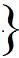 52535455A40 Papildnodevas=======52535455A41 Tarifs41 Tarifs41 Tarifs42 Kravas kods42 Kravas kods42 Kravas kods42 Kravas kods43 Pārrēķina kurss43 Pārrēķina kurss43 Pārrēķina kurss43 Pārrēķina kurss43 Pārrēķina kurssKopā: ►Kopā: ►56575859Б37 Iecirknis37 Iecirknis37 Iecirknis37 Iecirknis37 IecirknisStaciju kodiStaciju kodiStaciju kodi38 Attālums, km38 Attālums, km39 Aprēķina masa, kg39 Aprēķina masa, kg39 Aprēķina masa, kg39 Aprēķina masa, kg44 Tarifa valūta……………….45 Maksājuma valūta……………….46 Tarifa valūta……………….47 Maksājuma valūta……………….Бnonononono38 Attālums, km38 Attālums, km39 Aprēķina masa, kg39 Aprēķina masa, kg39 Aprēķina masa, kg39 Aprēķina masa, kg44 Tarifa valūta……………….45 Maksājuma valūta……………….46 Tarifa valūta……………….47 Maksājuma valūta……………….Бlīdzlīdzlīdzlīdzlīdz48495051Б40 Papildnodevas=======52535455Б40 Papildnodevas=======52535455Б41 Tarifs41 Tarifs41 Tarifs42 Kravas kods42 Kravas kods42 Kravas kods42 Kravas kods43 Pārrēķina kurss43 Pārrēķina kurss43 Pārrēķina kurss43 Pārrēķina kurss43 Pārrēķina kurssKopā: ►Kopā: ►56575859B37 Iecirknis37 Iecirknis37 Iecirknis37 Iecirknis37 IecirknisStaciju kodiStaciju kodiStaciju kodi38 Attālums, km38 Attālums, km39 Aprēķina masa, kg39 Aprēķina masa, kg39 Aprēķina masa, kg39 Aprēķina masa, kg44 Tarifa valūta……………….45 Maksājuma valūta……………….46 Tarifa valūta……………….47 Maksājuma valūta……………….Bnonononono38 Attālums, km38 Attālums, km39 Aprēķina masa, kg39 Aprēķina masa, kg39 Aprēķina masa, kg39 Aprēķina masa, kg44 Tarifa valūta……………….45 Maksājuma valūta……………….46 Tarifa valūta……………….47 Maksājuma valūta……………….Blīdzlīdzlīdzlīdzlīdz48495051B40 Papildnodevas=======52535455B40 Papildnodevas=======52535455B41 Tarifs41 Tarifs41 Tarifs42 Kravas kods42 Kravas kods42 Kravas kods42 Kravas kods43 Pārrēķina kurss43 Pārrēķina kurss43 Pārrēķina kurss43 Pārrēķina kurss43 Pārrēķina kurssKopā: ►Kopā: ►56575859Г37 Iecirknis37 Iecirknis37 Iecirknis37 Iecirknis37 IecirknisStaciju kodiStaciju kodiStaciju kodi38 Attālums, km38 Attālums, km39 Aprēķina masa, kg39 Aprēķina masa, kg39 Aprēķina masa, kg39 Aprēķina masa, kg44 Tarifa valūta45 Maksājuma valūta46 Tarifa valūta47 Maksājuma valūtaГnonononono38 Attālums, km38 Attālums, km39 Aprēķina masa, kg39 Aprēķina masa, kg39 Aprēķina masa, kg39 Aprēķina masa, kg44 Tarifa valūta45 Maksājuma valūta46 Tarifa valūta47 Maksājuma valūtaГlīdzlīdzlīdzlīdzlīdz48495051Г40 Papildnodevas=======52535455Г40 Papildnodevas=======52535455Г41 Tarifs41 Tarifs41 Tarifs42 Kravas kods42 Kravas kods42 Kravas kods42 Kravas kods43 Pārrēķina kurss43 Pārrēķina kurss43 Pārrēķina kurss43 Pārrēķina kurss43 Pārrēķina kurssKopā: ►Kopā: ►56575859Д37 Iecirknis37 Iecirknis37 Iecirknis37 Iecirknis37 IecirknisStaciju kodiStaciju kodiStaciju kodi38 Attālums, km38 Attālums, km39 Aprēķina masa, kg39 Aprēķina masa, kg39 Aprēķina masa, kg39 Aprēķina masa, kg44 Tarifa valūta……………….45 Maksājuma valūta……………….46 Tarifa valūta……………….47 Maksājuma valūta……………….Дnonononono38 Attālums, km38 Attālums, km39 Aprēķina masa, kg39 Aprēķina masa, kg39 Aprēķina masa, kg39 Aprēķina masa, kg44 Tarifa valūta……………….45 Maksājuma valūta……………….46 Tarifa valūta……………….47 Maksājuma valūta……………….Дlīdzlīdzlīdzlīdzlīdz48495051Д40 Papildnodevas=======52535455Д40 Papildnodevas=======52535455Д41 Tarifs41 Tarifs41 Tarifs42 Kravas kods42 Kravas kods42 Kravas kods42 Kravas kods43 Pārrēķina kurss43 Pārrēķina kurss43 Pārrēķina kurss43 Pārrēķina kurss43 Pārrēķina kurssKopā: ►Kopā: ►56575859E37 Iecirknis37 Iecirknis37 Iecirknis37 Iecirknis37 IecirknisStaciju kodiStaciju kodiStaciju kodi38 Attālums, km38 Attālums, km39 Aprēķina masa, kg39 Aprēķina masa, kg39 Aprēķina masa, kg39 Aprēķina masa, kg44 Tarifa valūta……………….45 Maksājuma valūta……………….46 Tarifa valūta……………….47 Maksājuma valūta……………….Enonononono38 Attālums, km38 Attālums, km39 Aprēķina masa, kg39 Aprēķina masa, kg39 Aprēķina masa, kg39 Aprēķina masa, kg44 Tarifa valūta……………….45 Maksājuma valūta……………….46 Tarifa valūta……………….47 Maksājuma valūta……………….Elīdzlīdzlīdzlīdzlīdz48495051E40 Papildnodevas=======52535455E40 Papildnodevas=======52535455E41 Tarifs41 Tarifs41 Tarifs42 Kravas kods42 Kravas kods42 Kravas kods42 Kravas kods43 Pārrēķina kurss43 Pārrēķina kurss43 Pārrēķina kurss43 Pārrēķina kurss43 Pārrēķina kurssKopā: ►Kopā: ►5657585964 Atzīmes pārvadājumu maksājumu aprēķināšanai un iekasēšanai64 Atzīmes pārvadājumu maksājumu aprēķināšanai un iekasēšanai64 Atzīmes pārvadājumu maksājumu aprēķināšanai un iekasēšanai64 Atzīmes pārvadājumu maksājumu aprēķināšanai un iekasēšanai64 Atzīmes pārvadājumu maksājumu aprēķināšanai un iekasēšanai64 Atzīmes pārvadājumu maksājumu aprēķināšanai un iekasēšanai64 Atzīmes pārvadājumu maksājumu aprēķināšanai un iekasēšanai64 Atzīmes pārvadājumu maksājumu aprēķināšanai un iekasēšanai64 Atzīmes pārvadājumu maksājumu aprēķināšanai un iekasēšanai64 Atzīmes pārvadājumu maksājumu aprēķināšanai un iekasēšanai64 Atzīmes pārvadājumu maksājumu aprēķināšanai un iekasēšanai64 Atzīmes pārvadājumu maksājumu aprēķināšanai un iekasēšanai64 Atzīmes pārvadājumu maksājumu aprēķināšanai un iekasēšanaiPavisam: ►Pavisam: ►6061626343x12843x12843x12843x12843x12843x12843x12843x12843x12843x12843x12843x12843x12865 No nosūtītāja papildus iekasēt par65 No nosūtītāja papildus iekasēt par65 No nosūtītāja papildus iekasēt par65 No nosūtītāja papildus iekasēt par210x2972 Ceļazīme (pārvadātājam, kas izsniedz kravu saņēmējam)210x2972 Ceļazīme (pārvadātājam, kas izsniedz kravu saņēmējam)210x2972 Ceļazīme (pārvadātājam, kas izsniedz kravu saņēmējam)210x2972 Ceļazīme (pārvadātājam, kas izsniedz kravu saņēmējam)210x2972 Ceļazīme (pārvadātājam, kas izsniedz kravu saņēmējam)210x2972 Ceļazīme (pārvadātājam, kas izsniedz kravu saņēmējam)210x2972 Ceļazīme (pārvadātājam, kas izsniedz kravu saņēmējam)210x2972 Ceļazīme (pārvadātājam, kas izsniedz kravu saņēmējam)210x2972 Ceļazīme (pārvadātājam, kas izsniedz kravu saņēmējam)210x2972 Ceļazīme (pārvadātājam, kas izsniedz kravu saņēmējam)210x2972 Ceļazīme (pārvadātājam, kas izsniedz kravu saņēmējam)210x2972 Ceļazīme (pārvadātājam, kas izsniedz kravu saņēmējam)210x2972 Ceļazīme (pārvadātājam, kas izsniedz kravu saņēmējam)210x2972 Ceļazīme (pārvadātājam, kas izsniedz kravu saņēmējam)210x2972 Ceļazīme (pārvadātājam, kas izsniedz kravu saņēmējam)210x2972 Ceļazīme (pārvadātājam, kas izsniedz kravu saņēmējam)210x2972 Ceļazīme (pārvadātājam, kas izsniedz kravu saņēmējam)210x2972 Ceļazīme (pārvadātājam, kas izsniedz kravu saņēmējam)210x2972 Ceļazīme (pārvadātājam, kas izsniedz kravu saņēmējam)210x2972 Ceļazīme (pārvadātājam, kas izsniedz kravu saņēmējam)210x2972 Ceļazīme (pārvadātājam, kas izsniedz kravu saņēmējam)29 Sūtījums Nr.13x4529 Sūtījums Nr.13x4529 Sūtījums Nr.13x4529 Sūtījums Nr.13x4529 Sūtījums Nr.13x4545x121 Nosūtītājs1 Nosūtītājs5x205x205x202 Nosūtīšanas stacija2 Nosūtīšanas stacija2 Nosūtīšanas stacija2 Nosūtīšanas stacija2 Nosūtīšanas stacija2 Nosūtīšanas stacija2 Nosūtīšanas stacija10x9410x9410x9410x9410x9410x9410x9410x9410x945x205x2045x121 Nosūtītājs1 Nosūtītājs2 Nosūtīšanas stacija2 Nosūtīšanas stacija2 Nosūtīšanas stacija2 Nosūtīšanas stacija2 Nosūtīšanas stacija2 Nosūtīšanas stacija2 Nosūtīšanas stacija10x9410x9410x9410x9410x9410x9410x9410x9410x94SMGS pavadzīmeLīgumpārvadātājs23x9423x943 Nosūtītāja paziņojumi44x943 Nosūtītāja paziņojumi44x943 Nosūtītāja paziņojumi44x943 Nosūtītāja paziņojumi44x943 Nosūtītāja paziņojumi44x943 Nosūtītāja paziņojumi44x943 Nosūtītāja paziņojumi44x943 Nosūtītāja paziņojumi44x943 Nosūtītāja paziņojumi44x943 Nosūtītāja paziņojumi44x943 Nosūtītāja paziņojumi44x943 Nosūtītāja paziņojumi44x943 Nosūtītāja paziņojumi44x943 Nosūtītāja paziņojumi44x943 Nosūtītāja paziņojumi44x943 Nosūtītāja paziņojumi44x943 Nosūtītāja paziņojumi44x943 Nosūtītāja paziņojumi44x94SMGS pavadzīmeLīgumpārvadātājsParakstsParaksts3 Nosūtītāja paziņojumi44x943 Nosūtītāja paziņojumi44x943 Nosūtītāja paziņojumi44x943 Nosūtītāja paziņojumi44x943 Nosūtītāja paziņojumi44x943 Nosūtītāja paziņojumi44x943 Nosūtītāja paziņojumi44x943 Nosūtītāja paziņojumi44x943 Nosūtītāja paziņojumi44x943 Nosūtītāja paziņojumi44x943 Nosūtītāja paziņojumi44x943 Nosūtītāja paziņojumi44x943 Nosūtītāja paziņojumi44x943 Nosūtītāja paziņojumi44x943 Nosūtītāja paziņojumi44x943 Nosūtītāja paziņojumi44x943 Nosūtītāja paziņojumi44x943 Nosūtītāja paziņojumi44x94SMGS pavadzīmeLīgumpārvadātājs4 Saņēmējs4 Saņēmējs23x9423x945x205x205x203 Nosūtītāja paziņojumi44x943 Nosūtītāja paziņojumi44x943 Nosūtītāja paziņojumi44x943 Nosūtītāja paziņojumi44x943 Nosūtītāja paziņojumi44x943 Nosūtītāja paziņojumi44x943 Nosūtītāja paziņojumi44x943 Nosūtītāja paziņojumi44x943 Nosūtītāja paziņojumi44x943 Nosūtītāja paziņojumi44x943 Nosūtītāja paziņojumi44x943 Nosūtītāja paziņojumi44x943 Nosūtītāja paziņojumi44x943 Nosūtītāja paziņojumi44x943 Nosūtītāja paziņojumi44x943 Nosūtītāja paziņojumi44x943 Nosūtītāja paziņojumi44x943 Nosūtītāja paziņojumi44x94SMGS pavadzīmeLīgumpārvadātājs4 Saņēmējs4 Saņēmējs23x9423x943 Nosūtītāja paziņojumi44x943 Nosūtītāja paziņojumi44x943 Nosūtītāja paziņojumi44x943 Nosūtītāja paziņojumi44x943 Nosūtītāja paziņojumi44x943 Nosūtītāja paziņojumi44x943 Nosūtītāja paziņojumi44x943 Nosūtītāja paziņojumi44x943 Nosūtītāja paziņojumi44x943 Nosūtītāja paziņojumi44x943 Nosūtītāja paziņojumi44x943 Nosūtītāja paziņojumi44x943 Nosūtītāja paziņojumi44x943 Nosūtītāja paziņojumi44x943 Nosūtītāja paziņojumi44x943 Nosūtītāja paziņojumi44x943 Nosūtītāja paziņojumi44x943 Nosūtītāja paziņojumi44x945 Galastacija5 Galastacija5 Galastacija5x205x205x203 Nosūtītāja paziņojumi44x943 Nosūtītāja paziņojumi44x943 Nosūtītāja paziņojumi44x943 Nosūtītāja paziņojumi44x943 Nosūtītāja paziņojumi44x943 Nosūtītāja paziņojumi44x943 Nosūtītāja paziņojumi44x943 Nosūtītāja paziņojumi44x943 Nosūtītāja paziņojumi44x943 Nosūtītāja paziņojumi44x943 Nosūtītāja paziņojumi44x943 Nosūtītāja paziņojumi44x943 Nosūtītāja paziņojumi44x943 Nosūtītāja paziņojumi44x943 Nosūtītāja paziņojumi44x943 Nosūtītāja paziņojumi44x943 Nosūtītāja paziņojumi44x943 Nosūtītāja paziņojumi44x9415x10615x1068 Vagonu piešķīris8 Vagonu piešķīris8 Vagonu piešķīris9 Kravnesība9 Kravnesība9 Kravnesība9 Kravnesība9 Kravnesība9 Kravnesība9 Kravnesība10 Asis10 Asis11 Taras masa11 Taras masa12 Cisternas tips12 Cisternas tips12 Cisternas tips6x946 Pāreju robežstacijas35x656 Pāreju robežstacijas35x656 Pāreju robežstacijas35x656 Pāreju robežstacijas35x657 Vagons7 Vagons7 Vagons7 Vagons7 Vagons7 Vagons88991010101111121212Pēc pārkraušanasPēc pārkraušanasPēc pārkraušanasPēc pārkraušanas6 Pāreju robežstacijas35x656 Pāreju robežstacijas35x656 Pāreju robežstacijas35x656 Pāreju robežstacijas35x654x454x454x454x454x454x4513 Kravas masa14 Vietu skaits14 Vietu skaits14 Vietu skaits6 Pāreju robežstacijas35x656 Pāreju robežstacijas35x656 Pāreju robežstacijas35x656 Pāreju robežstacijas35x654x454x454x454x454x454x454x84x84x104x104x84x84x84x154x154x104x104x1013 Kravas masa14 Vietu skaits14 Vietu skaits14 Vietu skaits6 Pāreju robežstacijas35x656 Pāreju robežstacijas35x656 Pāreju robežstacijas35x656 Pāreju robežstacijas35x656 Pāreju robežstacijas35x656 Pāreju robežstacijas35x656 Pāreju robežstacijas35x656 Pāreju robežstacijas35x654x244x164x164x166 Pāreju robežstacijas35x656 Pāreju robežstacijas35x656 Pāreju robežstacijas35x656 Pāreju robežstacijas35x656 Pāreju robežstacijas35x656 Pāreju robežstacijas35x656 Pāreju robežstacijas35x656 Pāreju robežstacijas35x656 Pāreju robežstacijas35x656 Pāreju robežstacijas35x656 Pāreju robežstacijas35x656 Pāreju robežstacijas35x656 Pāreju robežstacijas35x656 Pāreju robežstacijas35x656 Pāreju robežstacijas35x656 Pāreju robežstacijas35x6515 Kravas nosaukums65x9515 Kravas nosaukums65x9515 Kravas nosaukums65x9515 Kravas nosaukums65x9515 Kravas nosaukums65x9515 Kravas nosaukums65x9516 Iepakojuma veids16 Iepakojuma veids16 Iepakojuma veids17 Vietu skaits17 Vietu skaits17 Vietu skaits17 Vietu skaits17 Vietu skaits17 Vietu skaits17 Vietu skaits18 Masa (kg)18 Masa (kg)18 Masa (kg)18 Masa (kg)18 Masa (kg)19 Plombas19 Plombas19 Plombas19 Plombas19 Plombas15 Kravas nosaukums65x9515 Kravas nosaukums65x9515 Kravas nosaukums65x9515 Kravas nosaukums65x9515 Kravas nosaukums65x9515 Kravas nosaukums65x9565x2065x2065x2065x2065x2065x2065x2065x2065x2065x2065x2065x2065x2065x2065x20skaitszīmeszīmeszīmeszīmes15 Kravas nosaukums65x9515 Kravas nosaukums65x9515 Kravas nosaukums65x9515 Kravas nosaukums65x9515 Kravas nosaukums65x9515 Kravas nosaukums65x9565x2065x2065x2065x2065x2065x2065x2065x2065x2065x2065x2065x2065x2065x2065x2015 Kravas nosaukums65x9515 Kravas nosaukums65x9515 Kravas nosaukums65x9515 Kravas nosaukums65x9515 Kravas nosaukums65x9515 Kravas nosaukums65x9565x2065x2065x2065x2065x2065x2065x2065x2065x2065x2065x2065x2065x2065x2065x2015 Kravas nosaukums65x9515 Kravas nosaukums65x9515 Kravas nosaukums65x9515 Kravas nosaukums65x9515 Kravas nosaukums65x9515 Kravas nosaukums65x9565x2065x2065x2065x2065x2065x2065x2065x2065x2065x2065x2065x2065x2065x2065x2015 Kravas nosaukums65x9515 Kravas nosaukums65x9515 Kravas nosaukums65x9515 Kravas nosaukums65x9515 Kravas nosaukums65x9515 Kravas nosaukums65x9565x2065x2065x2065x2065x2065x2065x2065x2065x2065x2065x2065x2065x2065x2065x205x105x355x355x355x3515 Kravas nosaukums65x9515 Kravas nosaukums65x9515 Kravas nosaukums65x9515 Kravas nosaukums65x9515 Kravas nosaukums65x9515 Kravas nosaukums65x9565x2065x2065x2065x2065x2065x2065x2065x2065x2065x2065x2065x2065x2065x2065x2015 Kravas nosaukums65x9515 Kravas nosaukums65x9515 Kravas nosaukums65x9515 Kravas nosaukums65x9515 Kravas nosaukums65x9515 Kravas nosaukums65x9565x2065x2065x2065x2065x2065x2065x2065x2065x2065x2065x2065x2065x2065x2065x2015 Kravas nosaukums65x9515 Kravas nosaukums65x9515 Kravas nosaukums65x9515 Kravas nosaukums65x9515 Kravas nosaukums65x9515 Kravas nosaukums65x9565x2065x2065x2065x2065x2065x2065x2065x2065x2065x2065x2065x2065x2065x2065x2015 Kravas nosaukums65x9515 Kravas nosaukums65x9515 Kravas nosaukums65x9515 Kravas nosaukums65x9515 Kravas nosaukums65x9515 Kravas nosaukums65x9565x2065x2065x2065x2065x2065x2065x2065x2065x2065x2065x2065x2065x2065x2065x2015 Kravas nosaukums65x9515 Kravas nosaukums65x9515 Kravas nosaukums65x9515 Kravas nosaukums65x9515 Kravas nosaukums65x9515 Kravas nosaukums65x9565x2065x2065x2065x2065x2065x2065x2065x2065x2065x2065x2065x2065x2065x2065x2020 Iekrauts7x4520 Iekrauts7x4520 Iekrauts7x4520 Iekrauts7x4520 Iekrauts7x4515 Kravas nosaukums65x9515 Kravas nosaukums65x9515 Kravas nosaukums65x9515 Kravas nosaukums65x9515 Kravas nosaukums65x9515 Kravas nosaukums65x9565x2065x2065x2065x2065x2065x2065x2065x2065x2065x2065x2065x2065x2065x2065x2021 Masas noteikšanas veids13x4521 Masas noteikšanas veids13x4521 Masas noteikšanas veids13x4521 Masas noteikšanas veids13x4521 Masas noteikšanas veids13x4515 Kravas nosaukums65x9515 Kravas nosaukums65x9515 Kravas nosaukums65x9515 Kravas nosaukums65x9515 Kravas nosaukums65x9515 Kravas nosaukums65x9522PārvadātājiPārvadātājiPārvadātājiPārvadātājiPārvadātājiPārvadātāji(Iecirkņi no/līdz)(Iecirkņi no/līdz)(Iecirkņi no/līdz)(Iecirkņi no/līdz)(Iecirkņi no/līdz)(Iecirkņi no/līdz)(Iecirkņi no/līdz)(Iecirkņi no/līdz)(Iecirkņi no/līdz)(Staciju kodi)(Staciju kodi)(Staciju kodi)(Staciju kodi)10x9510x9510x9510x9510x9510x959x359x359x359x359x359x359x359x509x509x509x509x509x509x509x509x5010x9510x9510x9510x9510x9510x959x359x359x359x359x359x359x359x509x509x509x509x509x509x509x509x504,5x204,5x204,5x204,5x2023 Pārvadājumu maksājumu samaksa35x9523 Pārvadājumu maksājumu samaksa35x9523 Pārvadājumu maksājumu samaksa35x9523 Pārvadājumu maksājumu samaksa35x9523 Pārvadājumu maksājumu samaksa35x9523 Pārvadājumu maksājumu samaksa35x9523 Pārvadājumu maksājumu samaksa35x9523 Pārvadājumu maksājumu samaksa35x9523 Pārvadājumu maksājumu samaksa35x9523 Pārvadājumu maksājumu samaksa35x9523 Pārvadājumu maksājumu samaksa35x9523 Pārvadājumu maksājumu samaksa35x9523 Pārvadājumu maksājumu samaksa35x9523 Pārvadājumu maksājumu samaksa35x9523 Pārvadājumu maksājumu samaksa35x9523 Pārvadājumu maksājumu samaksa35x9523 Pārvadājumu maksājumu samaksa35x9523 Pārvadājumu maksājumu samaksa35x9523 Pārvadājumu maksājumu samaksa35x9523 Pārvadājumu maksājumu samaksa35x9523 Pārvadājumu maksājumu samaksa35x9523 Pārvadājumu maksājumu samaksa35x9523 Pārvadājumu maksājumu samaksa35x9523 Pārvadājumu maksājumu samaksa35x9523 Pārvadājumu maksājumu samaksa35x9523 Pārvadājumu maksājumu samaksa35x9523 Pārvadājumu maksājumu samaksa35x9523 Pārvadājumu maksājumu samaksa35x9523 Pārvadājumu maksājumu samaksa35x9523 Pārvadājumu maksājumu samaksa35x9523 Pārvadājumu maksājumu samaksa35x9523 Pārvadājumu maksājumu samaksa35x9523 Pārvadājumu maksājumu samaksa35x9523 Pārvadājumu maksājumu samaksa35x9523 Pārvadājumu maksājumu samaksa35x9523 Pārvadājumu maksājumu samaksa35x9523 Pārvadājumu maksājumu samaksa35x9523 Pārvadājumu maksājumu samaksa35x9523 Pārvadājumu maksājumu samaksa35x9523 Pārvadājumu maksājumu samaksa35x9523 Pārvadājumu maksājumu samaksa35x9523 Pārvadājumu maksājumu samaksa35x9523 Pārvadājumu maksājumu samaksa35x9523 Pārvadājumu maksājumu samaksa35x9523 Pārvadājumu maksājumu samaksa35x9523 Pārvadājumu maksājumu samaksa35x9523 Pārvadājumu maksājumu samaksa35x9523 Pārvadājumu maksājumu samaksa35x9524 Dokumenti, kurus pievienojis nosūtītājs 34x9524 Dokumenti, kurus pievienojis nosūtītājs 34x9524 Dokumenti, kurus pievienojis nosūtītājs 34x9524 Dokumenti, kurus pievienojis nosūtītājs 34x9524 Dokumenti, kurus pievienojis nosūtītājs 34x9524 Dokumenti, kurus pievienojis nosūtītājs 34x9524 Dokumenti, kurus pievienojis nosūtītājs 34x9524 Dokumenti, kurus pievienojis nosūtītājs 34x9524 Dokumenti, kurus pievienojis nosūtītājs 34x9524 Dokumenti, kurus pievienojis nosūtītājs 34x9524 Dokumenti, kurus pievienojis nosūtītājs 34x9524 Dokumenti, kurus pievienojis nosūtītājs 34x9524 Dokumenti, kurus pievienojis nosūtītājs 34x9524 Dokumenti, kurus pievienojis nosūtītājs 34x9524 Dokumenti, kurus pievienojis nosūtītājs 34x9524 Dokumenti, kurus pievienojis nosūtītājs 34x9524 Dokumenti, kurus pievienojis nosūtītājs 34x9524 Dokumenti, kurus pievienojis nosūtītājs 34x9525 Informācija, kas nav paredzēta pārvadātajam, piegādes līguma Nr.20x10525 Informācija, kas nav paredzēta pārvadātajam, piegādes līguma Nr.20x10525 Informācija, kas nav paredzēta pārvadātajam, piegādes līguma Nr.20x10525 Informācija, kas nav paredzēta pārvadātajam, piegādes līguma Nr.20x10525 Informācija, kas nav paredzēta pārvadātajam, piegādes līguma Nr.20x10525 Informācija, kas nav paredzēta pārvadātajam, piegādes līguma Nr.20x10525 Informācija, kas nav paredzēta pārvadātajam, piegādes līguma Nr.20x10525 Informācija, kas nav paredzēta pārvadātajam, piegādes līguma Nr.20x10525 Informācija, kas nav paredzēta pārvadātajam, piegādes līguma Nr.20x10525 Informācija, kas nav paredzēta pārvadātajam, piegādes līguma Nr.20x10525 Informācija, kas nav paredzēta pārvadātajam, piegādes līguma Nr.20x10525 Informācija, kas nav paredzēta pārvadātajam, piegādes līguma Nr.20x10525 Informācija, kas nav paredzēta pārvadātajam, piegādes līguma Nr.20x10525 Informācija, kas nav paredzēta pārvadātajam, piegādes līguma Nr.20x10525 Informācija, kas nav paredzēta pārvadātajam, piegādes līguma Nr.20x10525 Informācija, kas nav paredzēta pārvadātajam, piegādes līguma Nr.20x10525 Informācija, kas nav paredzēta pārvadātajam, piegādes līguma Nr.20x10525 Informācija, kas nav paredzēta pārvadātajam, piegādes līguma Nr.20x10525 Informācija, kas nav paredzēta pārvadātajam, piegādes līguma Nr.20x10525 Informācija, kas nav paredzēta pārvadātajam, piegādes līguma Nr.20x10526 Pārvadājuma līguma noslēgšanas datums 35x47,526 Pārvadājuma līguma noslēgšanas datums 35x47,527 Pienākšanas datums35x47,527 Pienākšanas datums35x47,527 Pienākšanas datums35x47,527 Pienākšanas datums35x47,528 Atzīmes muitas un citu administratīvo formalitāšu izpildīšanai35x10528 Atzīmes muitas un citu administratīvo formalitāšu izpildīšanai35x10528 Atzīmes muitas un citu administratīvo formalitāšu izpildīšanai35x10528 Atzīmes muitas un citu administratīvo formalitāšu izpildīšanai35x10528 Atzīmes muitas un citu administratīvo formalitāšu izpildīšanai35x10528 Atzīmes muitas un citu administratīvo formalitāšu izpildīšanai35x10528 Atzīmes muitas un citu administratīvo formalitāšu izpildīšanai35x10528 Atzīmes muitas un citu administratīvo formalitāšu izpildīšanai35x10528 Atzīmes muitas un citu administratīvo formalitāšu izpildīšanai35x10528 Atzīmes muitas un citu administratīvo formalitāšu izpildīšanai35x10528 Atzīmes muitas un citu administratīvo formalitāšu izpildīšanai35x10528 Atzīmes muitas un citu administratīvo formalitāšu izpildīšanai35x10528 Atzīmes muitas un citu administratīvo formalitāšu izpildīšanai35x10528 Atzīmes muitas un citu administratīvo formalitāšu izpildīšanai35x10528 Atzīmes muitas un citu administratīvo formalitāšu izpildīšanai35x10528 Atzīmes muitas un citu administratīvo formalitāšu izpildīšanai35x10528 Atzīmes muitas un citu administratīvo formalitāšu izpildīšanai35x10528 Atzīmes muitas un citu administratīvo formalitāšu izpildīšanai35x10528 Atzīmes muitas un citu administratīvo formalitāšu izpildīšanai35x10528 Atzīmes muitas un citu administratīvo formalitāšu izpildīšanai35x105Pārvadājumu maksājumu aprēķināšanas sadaļasPārvadājumu maksājumu aprēķināšanas sadaļasPārvadājumu maksājumu aprēķināšanas sadaļasPārvadājumu maksājumu aprēķināšanas sadaļasPārvadājumu maksājumu aprēķināšanas sadaļasPārvadājumu maksājumu aprēķināšanas sadaļasPārvadājumu maksājumu aprēķināšanas sadaļasPārvadājumu maksājumu aprēķināšanas sadaļasPārvadājumu maksājumu aprēķināšanas sadaļasPārvadājumu maksājumu aprēķināšanas sadaļasPārvadājumu maksājumu aprēķināšanas sadaļasPārvadājumu maksājumu aprēķināšanas sadaļasPārvadājumu maksājumu aprēķināšanas sadaļasPārvadājumu maksājumu aprēķināšanas sadaļasPārvadājumu maksājumu aprēķināšanas sadaļasNorēķini ar nosūtītājuNorēķini ar nosūtītājuNorēķini ar saņēmējuNorēķini ar saņēmējuA37 Iecirknis37 Iecirknis37 Iecirknis37 Iecirknis37 IecirknisStaciju kodiStaciju kodiStaciju kodi38 Attālums, km38 Attālums, km39 Aprēķina masa, kg39 Aprēķina masa, kg39 Aprēķina masa, kg39 Aprēķina masa, kg44 Tarifa valūta……………….45 Maksājuma valūta……………….46 Tarifa valūta……………….47 Maksājuma valūta……………….Anonononono38 Attālums, km38 Attālums, km39 Aprēķina masa, kg39 Aprēķina masa, kg39 Aprēķina masa, kg39 Aprēķina masa, kg44 Tarifa valūta……………….45 Maksājuma valūta……………….46 Tarifa valūta……………….47 Maksājuma valūta……………….Alīdzlīdzlīdzlīdzlīdz48495051A40 Papildnodevas=======52535455A40 Papildnodevas=======52535455A41 Tarifs41 Tarifs41 Tarifs42 Kravas kods42 Kravas kods42 Kravas kods42 Kravas kods43 Pārrēķina kurss43 Pārrēķina kurss43 Pārrēķina kurss43 Pārrēķina kurss43 Pārrēķina kurssKopā: ►Kopā: ►56575859Б37 Iecirknis37 Iecirknis37 Iecirknis37 Iecirknis37 IecirknisStaciju kodiStaciju kodiStaciju kodi38 Attālums, km38 Attālums, km39 Aprēķina masa, kg39 Aprēķina masa, kg39 Aprēķina masa, kg39 Aprēķina masa, kg44 Tarifa valūta……………….45 Maksājuma valūta……………….46 Tarifa valūta……………….47 Maksājuma valūta……………….Бnonononono38 Attālums, km38 Attālums, km39 Aprēķina masa, kg39 Aprēķina masa, kg39 Aprēķina masa, kg39 Aprēķina masa, kg44 Tarifa valūta……………….45 Maksājuma valūta……………….46 Tarifa valūta……………….47 Maksājuma valūta……………….Бlīdzlīdzlīdzlīdzlīdz48495051Б40 Papildnodevas=======52535455Б40 Papildnodevas=======52535455Б41 Tarifs41 Tarifs41 Tarifs42 Kravas kods42 Kravas kods42 Kravas kods42 Kravas kods43 Pārrēķina kurss43 Pārrēķina kurss43 Pārrēķina kurss43 Pārrēķina kurss43 Pārrēķina kurssKopā: ►Kopā: ►56575859В37 Iecirknis37 Iecirknis37 Iecirknis37 Iecirknis37 IecirknisStaciju kodiStaciju kodiStaciju kodi38 Attālums, km38 Attālums, km39 Aprēķina masa, kg39 Aprēķina masa, kg39 Aprēķina masa, kg39 Aprēķina masa, kg44 Tarifa valūta……………….45 Maksājuma valūta……………….46 Tarifa valūta……………….47 Maksājuma valūta……………….Вnonononono38 Attālums, km38 Attālums, km39 Aprēķina masa, kg39 Aprēķina masa, kg39 Aprēķina masa, kg39 Aprēķina masa, kg44 Tarifa valūta……………….45 Maksājuma valūta……………….46 Tarifa valūta……………….47 Maksājuma valūta……………….Вlīdzlīdzlīdzlīdzlīdz48495051В40 Papildnodevas=======52535455В40 Papildnodevas=======52535455В41 Tarifs41 Tarifs41 Tarifs42 Kravas kods42 Kravas kods42 Kravas kods42 Kravas kods43 Pārrēķina kurss43 Pārrēķina kurss43 Pārrēķina kurss43 Pārrēķina kurss43 Pārrēķina kurssKopā: ►Kopā: ►56575859Г37 Iecirknis37 Iecirknis37 Iecirknis37 Iecirknis37 IecirknisStaciju kodiStaciju kodiStaciju kodi38 Attālums, km38 Attālums, km39 Aprēķina masa, kg39 Aprēķina masa, kg39 Aprēķina masa, kg39 Aprēķina masa, kg44 Tarifa valūta45 Maksājuma valūta46 Tarifa valūta47 Maksājuma valūtaГnonononono38 Attālums, km38 Attālums, km39 Aprēķina masa, kg39 Aprēķina masa, kg39 Aprēķina masa, kg39 Aprēķina masa, kg44 Tarifa valūta45 Maksājuma valūta46 Tarifa valūta47 Maksājuma valūtaГlīdzlīdzlīdzlīdzlīdz48495051Г40 Papildnodevas=======52535455Г40 Papildnodevas=======52535455Г41 Tarifs41 Tarifs41 Tarifs42 Kravas kods42 Kravas kods42 Kravas kods42 Kravas kods43 Pārrēķina kurss43 Pārrēķina kurss43 Pārrēķina kurss43 Pārrēķina kurss43 Pārrēķina kurssKopā: ►Kopā: ►56575859Д37 Iecirknis37 Iecirknis37 Iecirknis37 Iecirknis37 IecirknisStaciju kodiStaciju kodiStaciju kodi38 Attālums, km38 Attālums, km39 Aprēķina masa, kg39 Aprēķina masa, kg39 Aprēķina masa, kg39 Aprēķina masa, kg44 Tarifa valūta……………….45 Maksājuma valūta……………….46 Tarifa valūta……………….47 Maksājuma valūta……………….Дnonononono38 Attālums, km38 Attālums, km39 Aprēķina masa, kg39 Aprēķina masa, kg39 Aprēķina masa, kg39 Aprēķina masa, kg44 Tarifa valūta……………….45 Maksājuma valūta……………….46 Tarifa valūta……………….47 Maksājuma valūta……………….Дlīdzlīdzlīdzlīdzlīdz48495051Д40 Papildnodevas=======52535455Д40 Papildnodevas=======52535455Д41 Tarifs41 Tarifs41 Tarifs42 Kravas kods42 Kravas kods42 Kravas kods42 Kravas kods43 Pārrēķina kurss43 Pārrēķina kurss43 Pārrēķina kurss43 Pārrēķina kurss43 Pārrēķina kurssKopā: ►Kopā: ►56575859Е37 Iecirknis37 Iecirknis37 Iecirknis37 Iecirknis37 IecirknisStaciju kodiStaciju kodiStaciju kodi38 Attālums, km38 Attālums, km39 Aprēķina masa, kg39 Aprēķina masa, kg39 Aprēķina masa, kg39 Aprēķina masa, kg44 Tarifa valūta……………….45 Maksājuma valūta……………….46 Tarifa valūta……………….47 Maksājuma valūta……………….Еnonononono38 Attālums, km38 Attālums, km39 Aprēķina masa, kg39 Aprēķina masa, kg39 Aprēķina masa, kg39 Aprēķina masa, kg44 Tarifa valūta……………….45 Maksājuma valūta……………….46 Tarifa valūta……………….47 Maksājuma valūta……………….Еlīdzlīdzlīdzlīdzlīdz48495051Е40 Papildnodevas=======52535455Е40 Papildnodevas=======52535455Е41 Tarifs41 Tarifs41 Tarifs42 Kravas kods42 Kravas kods42 Kravas kods42 Kravas kods43 Pārrēķina kurss43 Pārrēķina kurss43 Pārrēķina kurss43 Pārrēķina kurss43 Pārrēķina kurssKopā: ►Kopā: ►5657585964 Atzīmes pārvadājumu maksājumu aprēķināšanai un iekasēšanai64 Atzīmes pārvadājumu maksājumu aprēķināšanai un iekasēšanai64 Atzīmes pārvadājumu maksājumu aprēķināšanai un iekasēšanai64 Atzīmes pārvadājumu maksājumu aprēķināšanai un iekasēšanai64 Atzīmes pārvadājumu maksājumu aprēķināšanai un iekasēšanai64 Atzīmes pārvadājumu maksājumu aprēķināšanai un iekasēšanai64 Atzīmes pārvadājumu maksājumu aprēķināšanai un iekasēšanai64 Atzīmes pārvadājumu maksājumu aprēķināšanai un iekasēšanai64 Atzīmes pārvadājumu maksājumu aprēķināšanai un iekasēšanai64 Atzīmes pārvadājumu maksājumu aprēķināšanai un iekasēšanai64 Atzīmes pārvadājumu maksājumu aprēķināšanai un iekasēšanai64 Atzīmes pārvadājumu maksājumu aprēķināšanai un iekasēšanai64 Atzīmes pārvadājumu maksājumu aprēķināšanai un iekasēšanaiPavisam: ►Pavisam: ►6061626343x12843x12843x12843x12843x12843x12843x12843x12843x12843x12843x12843x12843x12865 No nosūtītāja papildus iekasēt par65 No nosūtītāja papildus iekasēt par65 No nosūtītāja papildus iekasēt par65 No nosūtītāja papildus iekasēt par210x2973 Kravas izsniegšanas lapa (pārvadātājam, kas izsniedz kravu saņēmējam)210x2973 Kravas izsniegšanas lapa (pārvadātājam, kas izsniedz kravu saņēmējam)210x2973 Kravas izsniegšanas lapa (pārvadātājam, kas izsniedz kravu saņēmējam)210x2973 Kravas izsniegšanas lapa (pārvadātājam, kas izsniedz kravu saņēmējam)210x2973 Kravas izsniegšanas lapa (pārvadātājam, kas izsniedz kravu saņēmējam)210x2973 Kravas izsniegšanas lapa (pārvadātājam, kas izsniedz kravu saņēmējam)210x2973 Kravas izsniegšanas lapa (pārvadātājam, kas izsniedz kravu saņēmējam)210x2973 Kravas izsniegšanas lapa (pārvadātājam, kas izsniedz kravu saņēmējam)210x2973 Kravas izsniegšanas lapa (pārvadātājam, kas izsniedz kravu saņēmējam)210x2973 Kravas izsniegšanas lapa (pārvadātājam, kas izsniedz kravu saņēmējam)210x2973 Kravas izsniegšanas lapa (pārvadātājam, kas izsniedz kravu saņēmējam)210x2973 Kravas izsniegšanas lapa (pārvadātājam, kas izsniedz kravu saņēmējam)210x2973 Kravas izsniegšanas lapa (pārvadātājam, kas izsniedz kravu saņēmējam)210x2973 Kravas izsniegšanas lapa (pārvadātājam, kas izsniedz kravu saņēmējam)210x2973 Kravas izsniegšanas lapa (pārvadātājam, kas izsniedz kravu saņēmējam)210x2973 Kravas izsniegšanas lapa (pārvadātājam, kas izsniedz kravu saņēmējam)210x2973 Kravas izsniegšanas lapa (pārvadātājam, kas izsniedz kravu saņēmējam)210x2973 Kravas izsniegšanas lapa (pārvadātājam, kas izsniedz kravu saņēmējam)210x2973 Kravas izsniegšanas lapa (pārvadātājam, kas izsniedz kravu saņēmējam)210x2973 Kravas izsniegšanas lapa (pārvadātājam, kas izsniedz kravu saņēmējam)210x2973 Kravas izsniegšanas lapa (pārvadātājam, kas izsniedz kravu saņēmējam)29 Sūtījums Nr.13x4529 Sūtījums Nr.13x4529 Sūtījums Nr.13x4529 Sūtījums Nr.13x4529 Sūtījums Nr.13x4545x121 Nosūtītājs1 Nosūtītājs5x205x205x202 Nosūtīšanas stacija2 Nosūtīšanas stacija2 Nosūtīšanas stacija2 Nosūtīšanas stacija2 Nosūtīšanas stacija2 Nosūtīšanas stacija2 Nosūtīšanas stacija10x9410x9410x9410x9410x9410x9410x9410x9410x945x205x2045x121 Nosūtītājs1 Nosūtītājs2 Nosūtīšanas stacija2 Nosūtīšanas stacija2 Nosūtīšanas stacija2 Nosūtīšanas stacija2 Nosūtīšanas stacija2 Nosūtīšanas stacija2 Nosūtīšanas stacija10x9410x9410x9410x9410x9410x9410x9410x9410x94SMGS pavadzīmeLīgumpārvadātājs23x9423x943 Nosūtītāja paziņojumi44x943 Nosūtītāja paziņojumi44x943 Nosūtītāja paziņojumi44x943 Nosūtītāja paziņojumi44x943 Nosūtītāja paziņojumi44x943 Nosūtītāja paziņojumi44x943 Nosūtītāja paziņojumi44x943 Nosūtītāja paziņojumi44x943 Nosūtītāja paziņojumi44x943 Nosūtītāja paziņojumi44x943 Nosūtītāja paziņojumi44x943 Nosūtītāja paziņojumi44x943 Nosūtītāja paziņojumi44x943 Nosūtītāja paziņojumi44x943 Nosūtītāja paziņojumi44x943 Nosūtītāja paziņojumi44x943 Nosūtītāja paziņojumi44x943 Nosūtītāja paziņojumi44x94SMGS pavadzīmeLīgumpārvadātājsParakstsParaksts3 Nosūtītāja paziņojumi44x943 Nosūtītāja paziņojumi44x943 Nosūtītāja paziņojumi44x943 Nosūtītāja paziņojumi44x943 Nosūtītāja paziņojumi44x943 Nosūtītāja paziņojumi44x943 Nosūtītāja paziņojumi44x943 Nosūtītāja paziņojumi44x943 Nosūtītāja paziņojumi44x943 Nosūtītāja paziņojumi44x943 Nosūtītāja paziņojumi44x943 Nosūtītāja paziņojumi44x943 Nosūtītāja paziņojumi44x943 Nosūtītāja paziņojumi44x943 Nosūtītāja paziņojumi44x943 Nosūtītāja paziņojumi44x943 Nosūtītāja paziņojumi44x943 Nosūtītāja paziņojumi44x94SMGS pavadzīmeLīgumpārvadātājs4 Saņēmējs4 Saņēmējs23x9423x945x205x205x203 Nosūtītāja paziņojumi44x943 Nosūtītāja paziņojumi44x943 Nosūtītāja paziņojumi44x943 Nosūtītāja paziņojumi44x943 Nosūtītāja paziņojumi44x943 Nosūtītāja paziņojumi44x943 Nosūtītāja paziņojumi44x943 Nosūtītāja paziņojumi44x943 Nosūtītāja paziņojumi44x943 Nosūtītāja paziņojumi44x943 Nosūtītāja paziņojumi44x943 Nosūtītāja paziņojumi44x943 Nosūtītāja paziņojumi44x943 Nosūtītāja paziņojumi44x943 Nosūtītāja paziņojumi44x943 Nosūtītāja paziņojumi44x943 Nosūtītāja paziņojumi44x943 Nosūtītāja paziņojumi44x94SMGS pavadzīmeLīgumpārvadātājs4 Saņēmējs4 Saņēmējs23x9423x943 Nosūtītāja paziņojumi44x943 Nosūtītāja paziņojumi44x943 Nosūtītāja paziņojumi44x943 Nosūtītāja paziņojumi44x943 Nosūtītāja paziņojumi44x943 Nosūtītāja paziņojumi44x943 Nosūtītāja paziņojumi44x943 Nosūtītāja paziņojumi44x943 Nosūtītāja paziņojumi44x943 Nosūtītāja paziņojumi44x943 Nosūtītāja paziņojumi44x943 Nosūtītāja paziņojumi44x943 Nosūtītāja paziņojumi44x943 Nosūtītāja paziņojumi44x943 Nosūtītāja paziņojumi44x943 Nosūtītāja paziņojumi44x943 Nosūtītāja paziņojumi44x943 Nosūtītāja paziņojumi44x945 Galastacija5 Galastacija5 Galastacija5x205x205x203 Nosūtītāja paziņojumi44x943 Nosūtītāja paziņojumi44x943 Nosūtītāja paziņojumi44x943 Nosūtītāja paziņojumi44x943 Nosūtītāja paziņojumi44x943 Nosūtītāja paziņojumi44x943 Nosūtītāja paziņojumi44x943 Nosūtītāja paziņojumi44x943 Nosūtītāja paziņojumi44x943 Nosūtītāja paziņojumi44x943 Nosūtītāja paziņojumi44x943 Nosūtītāja paziņojumi44x943 Nosūtītāja paziņojumi44x943 Nosūtītāja paziņojumi44x943 Nosūtītāja paziņojumi44x943 Nosūtītāja paziņojumi44x943 Nosūtītāja paziņojumi44x943 Nosūtītāja paziņojumi44x9415x10615x1068 Vagonu piešķīris8 Vagonu piešķīris8 Vagonu piešķīris9 Kravnesība9 Kravnesība9 Kravnesība9 Kravnesība9 Kravnesība9 Kravnesība9 Kravnesība10 Asis10 Asis11 Taras masa11 Taras masa12 Cisternas tips12 Cisternas tips12 Cisternas tips6x946 Pāreju robežstacijas35x656 Pāreju robežstacijas35x656 Pāreju robežstacijas35x656 Pāreju robežstacijas35x657 Vagons7 Vagons7 Vagons7 Vagons7 Vagons7 Vagons88991010101111121212Pēc pārkraušanasPēc pārkraušanasPēc pārkraušanasPēc pārkraušanas6 Pāreju robežstacijas35x656 Pāreju robežstacijas35x656 Pāreju robežstacijas35x656 Pāreju robežstacijas35x654x454x454x454x454x454x4513 Kravas masa14 Vietu skaits14 Vietu skaits14 Vietu skaits6 Pāreju robežstacijas35x656 Pāreju robežstacijas35x656 Pāreju robežstacijas35x656 Pāreju robežstacijas35x654x454x454x454x454x454x454x84x84x104x104x84x84x84x154x154x104x104x1013 Kravas masa14 Vietu skaits14 Vietu skaits14 Vietu skaits6 Pāreju robežstacijas35x656 Pāreju robežstacijas35x656 Pāreju robežstacijas35x656 Pāreju robežstacijas35x656 Pāreju robežstacijas35x656 Pāreju robežstacijas35x656 Pāreju robežstacijas35x656 Pāreju robežstacijas35x654x244x164x164x166 Pāreju robežstacijas35x656 Pāreju robežstacijas35x656 Pāreju robežstacijas35x656 Pāreju robežstacijas35x656 Pāreju robežstacijas35x656 Pāreju robežstacijas35x656 Pāreju robežstacijas35x656 Pāreju robežstacijas35x656 Pāreju robežstacijas35x656 Pāreju robežstacijas35x656 Pāreju robežstacijas35x656 Pāreju robežstacijas35x656 Pāreju robežstacijas35x656 Pāreju robežstacijas35x656 Pāreju robežstacijas35x656 Pāreju robežstacijas35x6515 Kravas nosaukums65x9515 Kravas nosaukums65x9515 Kravas nosaukums65x9515 Kravas nosaukums65x9515 Kravas nosaukums65x9515 Kravas nosaukums65x9516 Iepakojuma veids16 Iepakojuma veids16 Iepakojuma veids17 Vietu skaits17 Vietu skaits17 Vietu skaits17 Vietu skaits17 Vietu skaits17 Vietu skaits17 Vietu skaits18 Masa (kg)18 Masa (kg)18 Masa (kg)18 Masa (kg)18 Masa (kg)19 Plombas19 Plombas19 Plombas19 Plombas19 Plombas15 Kravas nosaukums65x9515 Kravas nosaukums65x9515 Kravas nosaukums65x9515 Kravas nosaukums65x9515 Kravas nosaukums65x9515 Kravas nosaukums65x9565x2065x2065x2065x2065x2065x2065x2065x2065x2065x2065x2065x2065x2065x2065x20skaitszīmeszīmeszīmeszīmes15 Kravas nosaukums65x9515 Kravas nosaukums65x9515 Kravas nosaukums65x9515 Kravas nosaukums65x9515 Kravas nosaukums65x9515 Kravas nosaukums65x9565x2065x2065x2065x2065x2065x2065x2065x2065x2065x2065x2065x2065x2065x2065x2015 Kravas nosaukums65x9515 Kravas nosaukums65x9515 Kravas nosaukums65x9515 Kravas nosaukums65x9515 Kravas nosaukums65x9515 Kravas nosaukums65x9565x2065x2065x2065x2065x2065x2065x2065x2065x2065x2065x2065x2065x2065x2065x2015 Kravas nosaukums65x9515 Kravas nosaukums65x9515 Kravas nosaukums65x9515 Kravas nosaukums65x9515 Kravas nosaukums65x9515 Kravas nosaukums65x9565x2065x2065x2065x2065x2065x2065x2065x2065x2065x2065x2065x2065x2065x2065x2015 Kravas nosaukums65x9515 Kravas nosaukums65x9515 Kravas nosaukums65x9515 Kravas nosaukums65x9515 Kravas nosaukums65x9515 Kravas nosaukums65x9565x2065x2065x2065x2065x2065x2065x2065x2065x2065x2065x2065x2065x2065x2065x205x105x355x355x355x3515 Kravas nosaukums65x9515 Kravas nosaukums65x9515 Kravas nosaukums65x9515 Kravas nosaukums65x9515 Kravas nosaukums65x9515 Kravas nosaukums65x9565x2065x2065x2065x2065x2065x2065x2065x2065x2065x2065x2065x2065x2065x2065x2015 Kravas nosaukums65x9515 Kravas nosaukums65x9515 Kravas nosaukums65x9515 Kravas nosaukums65x9515 Kravas nosaukums65x9515 Kravas nosaukums65x9565x2065x2065x2065x2065x2065x2065x2065x2065x2065x2065x2065x2065x2065x2065x2015 Kravas nosaukums65x9515 Kravas nosaukums65x9515 Kravas nosaukums65x9515 Kravas nosaukums65x9515 Kravas nosaukums65x9515 Kravas nosaukums65x9565x2065x2065x2065x2065x2065x2065x2065x2065x2065x2065x2065x2065x2065x2065x2015 Kravas nosaukums65x9515 Kravas nosaukums65x9515 Kravas nosaukums65x9515 Kravas nosaukums65x9515 Kravas nosaukums65x9515 Kravas nosaukums65x9565x2065x2065x2065x2065x2065x2065x2065x2065x2065x2065x2065x2065x2065x2065x2015 Kravas nosaukums65x9515 Kravas nosaukums65x9515 Kravas nosaukums65x9515 Kravas nosaukums65x9515 Kravas nosaukums65x9515 Kravas nosaukums65x9565x2065x2065x2065x2065x2065x2065x2065x2065x2065x2065x2065x2065x2065x2065x2020 Iekrauts7x4520 Iekrauts7x4520 Iekrauts7x4520 Iekrauts7x4520 Iekrauts7x4515 Kravas nosaukums65x9515 Kravas nosaukums65x9515 Kravas nosaukums65x9515 Kravas nosaukums65x9515 Kravas nosaukums65x9515 Kravas nosaukums65x9565x2065x2065x2065x2065x2065x2065x2065x2065x2065x2065x2065x2065x2065x2065x2021 Masas noteikšanas veids13x4521 Masas noteikšanas veids13x4521 Masas noteikšanas veids13x4521 Masas noteikšanas veids13x4521 Masas noteikšanas veids13x4515 Kravas nosaukums65x9515 Kravas nosaukums65x9515 Kravas nosaukums65x9515 Kravas nosaukums65x9515 Kravas nosaukums65x9515 Kravas nosaukums65x9522PārvadātājiPārvadātājiPārvadātājiPārvadātājiPārvadātājiPārvadātāji(Iecirkņi no/līdz)(Iecirkņi no/līdz)(Iecirkņi no/līdz)(Iecirkņi no/līdz)(Iecirkņi no/līdz)(Iecirkņi no/līdz)(Iecirkņi no/līdz)(Iecirkņi no/līdz)(Iecirkņi no/līdz)(Staciju kodi)(Staciju kodi)(Staciju kodi)(Staciju kodi)10x9510x9510x9510x9510x9510x959x359x359x359x359x359x359x359x509x509x509x509x509x509x509x509x5010x9510x9510x9510x9510x9510x959x359x359x359x359x359x359x359x509x509x509x509x509x509x509x509x504,5x204,5x204,5x204,5x2023 Pārvadājumu maksājumu samaksa35x9523 Pārvadājumu maksājumu samaksa35x9523 Pārvadājumu maksājumu samaksa35x9523 Pārvadājumu maksājumu samaksa35x9523 Pārvadājumu maksājumu samaksa35x9523 Pārvadājumu maksājumu samaksa35x9523 Pārvadājumu maksājumu samaksa35x9523 Pārvadājumu maksājumu samaksa35x9523 Pārvadājumu maksājumu samaksa35x9523 Pārvadājumu maksājumu samaksa35x9523 Pārvadājumu maksājumu samaksa35x9523 Pārvadājumu maksājumu samaksa35x9523 Pārvadājumu maksājumu samaksa35x9523 Pārvadājumu maksājumu samaksa35x9523 Pārvadājumu maksājumu samaksa35x9523 Pārvadājumu maksājumu samaksa35x9523 Pārvadājumu maksājumu samaksa35x9523 Pārvadājumu maksājumu samaksa35x9523 Pārvadājumu maksājumu samaksa35x9523 Pārvadājumu maksājumu samaksa35x9523 Pārvadājumu maksājumu samaksa35x9523 Pārvadājumu maksājumu samaksa35x9523 Pārvadājumu maksājumu samaksa35x9523 Pārvadājumu maksājumu samaksa35x9523 Pārvadājumu maksājumu samaksa35x9523 Pārvadājumu maksājumu samaksa35x9523 Pārvadājumu maksājumu samaksa35x9523 Pārvadājumu maksājumu samaksa35x9523 Pārvadājumu maksājumu samaksa35x9523 Pārvadājumu maksājumu samaksa35x9523 Pārvadājumu maksājumu samaksa35x9523 Pārvadājumu maksājumu samaksa35x9523 Pārvadājumu maksājumu samaksa35x9523 Pārvadājumu maksājumu samaksa35x9523 Pārvadājumu maksājumu samaksa35x9523 Pārvadājumu maksājumu samaksa35x9523 Pārvadājumu maksājumu samaksa35x9523 Pārvadājumu maksājumu samaksa35x9523 Pārvadājumu maksājumu samaksa35x9523 Pārvadājumu maksājumu samaksa35x9523 Pārvadājumu maksājumu samaksa35x9523 Pārvadājumu maksājumu samaksa35x9523 Pārvadājumu maksājumu samaksa35x9523 Pārvadājumu maksājumu samaksa35x9523 Pārvadājumu maksājumu samaksa35x9523 Pārvadājumu maksājumu samaksa35x9523 Pārvadājumu maksājumu samaksa35x9523 Pārvadājumu maksājumu samaksa35x9524 Dokumenti, kurus pievienojis nosūtītājs 34x9524 Dokumenti, kurus pievienojis nosūtītājs 34x9524 Dokumenti, kurus pievienojis nosūtītājs 34x9524 Dokumenti, kurus pievienojis nosūtītājs 34x9524 Dokumenti, kurus pievienojis nosūtītājs 34x9524 Dokumenti, kurus pievienojis nosūtītājs 34x9524 Dokumenti, kurus pievienojis nosūtītājs 34x9524 Dokumenti, kurus pievienojis nosūtītājs 34x9524 Dokumenti, kurus pievienojis nosūtītājs 34x9524 Dokumenti, kurus pievienojis nosūtītājs 34x9524 Dokumenti, kurus pievienojis nosūtītājs 34x9524 Dokumenti, kurus pievienojis nosūtītājs 34x9524 Dokumenti, kurus pievienojis nosūtītājs 34x9524 Dokumenti, kurus pievienojis nosūtītājs 34x9524 Dokumenti, kurus pievienojis nosūtītājs 34x9524 Dokumenti, kurus pievienojis nosūtītājs 34x9524 Dokumenti, kurus pievienojis nosūtītājs 34x9524 Dokumenti, kurus pievienojis nosūtītājs 34x9525 Informācija, kas nav paredzēta pārvadātajam, piegādes līguma Nr.20x10525 Informācija, kas nav paredzēta pārvadātajam, piegādes līguma Nr.20x10525 Informācija, kas nav paredzēta pārvadātajam, piegādes līguma Nr.20x10525 Informācija, kas nav paredzēta pārvadātajam, piegādes līguma Nr.20x10525 Informācija, kas nav paredzēta pārvadātajam, piegādes līguma Nr.20x10525 Informācija, kas nav paredzēta pārvadātajam, piegādes līguma Nr.20x10525 Informācija, kas nav paredzēta pārvadātajam, piegādes līguma Nr.20x10525 Informācija, kas nav paredzēta pārvadātajam, piegādes līguma Nr.20x10525 Informācija, kas nav paredzēta pārvadātajam, piegādes līguma Nr.20x10525 Informācija, kas nav paredzēta pārvadātajam, piegādes līguma Nr.20x10525 Informācija, kas nav paredzēta pārvadātajam, piegādes līguma Nr.20x10525 Informācija, kas nav paredzēta pārvadātajam, piegādes līguma Nr.20x10525 Informācija, kas nav paredzēta pārvadātajam, piegādes līguma Nr.20x10525 Informācija, kas nav paredzēta pārvadātajam, piegādes līguma Nr.20x10525 Informācija, kas nav paredzēta pārvadātajam, piegādes līguma Nr.20x10525 Informācija, kas nav paredzēta pārvadātajam, piegādes līguma Nr.20x10525 Informācija, kas nav paredzēta pārvadātajam, piegādes līguma Nr.20x10525 Informācija, kas nav paredzēta pārvadātajam, piegādes līguma Nr.20x10525 Informācija, kas nav paredzēta pārvadātajam, piegādes līguma Nr.20x10525 Informācija, kas nav paredzēta pārvadātajam, piegādes līguma Nr.20x10526 Pārvadājuma līguma noslēgšanas datums 35x47,526 Pārvadājuma līguma noslēgšanas datums 35x47,527 Pienākšanas datums35x47,527 Pienākšanas datums35x47,527 Pienākšanas datums35x47,527 Pienākšanas datums35x47,528 Atzīmes muitas un citu administratīvo formalitāšu izpildīšanai35x10528 Atzīmes muitas un citu administratīvo formalitāšu izpildīšanai35x10528 Atzīmes muitas un citu administratīvo formalitāšu izpildīšanai35x10528 Atzīmes muitas un citu administratīvo formalitāšu izpildīšanai35x10528 Atzīmes muitas un citu administratīvo formalitāšu izpildīšanai35x10528 Atzīmes muitas un citu administratīvo formalitāšu izpildīšanai35x10528 Atzīmes muitas un citu administratīvo formalitāšu izpildīšanai35x10528 Atzīmes muitas un citu administratīvo formalitāšu izpildīšanai35x10528 Atzīmes muitas un citu administratīvo formalitāšu izpildīšanai35x10528 Atzīmes muitas un citu administratīvo formalitāšu izpildīšanai35x10528 Atzīmes muitas un citu administratīvo formalitāšu izpildīšanai35x10528 Atzīmes muitas un citu administratīvo formalitāšu izpildīšanai35x10528 Atzīmes muitas un citu administratīvo formalitāšu izpildīšanai35x10528 Atzīmes muitas un citu administratīvo formalitāšu izpildīšanai35x10528 Atzīmes muitas un citu administratīvo formalitāšu izpildīšanai35x10528 Atzīmes muitas un citu administratīvo formalitāšu izpildīšanai35x10528 Atzīmes muitas un citu administratīvo formalitāšu izpildīšanai35x10528 Atzīmes muitas un citu administratīvo formalitāšu izpildīšanai35x10528 Atzīmes muitas un citu administratīvo formalitāšu izpildīšanai35x10528 Atzīmes muitas un citu administratīvo formalitāšu izpildīšanai35x10530 Pārvadātāja atzīmes87x12030 Pārvadātāja atzīmes87x12030 Pārvadātāja atzīmes87x12030 Pārvadātāja atzīmes87x12030 Pārvadātāja atzīmes87x12030 Pārvadātāja atzīmes87x12030 Pārvadātāja atzīmes87x12030 Pārvadātāja atzīmes87x12030 Pārvadātāja atzīmes87x12030 Pārvadātāja atzīmes87x12030 Pārvadātāja atzīmes87x12030 Pārvadātāja atzīmes87x12030 Pārvadātāja atzīmes87x12030 Pārvadātāja atzīmes87x12030 Pārvadātāja atzīmes87x12030 Pārvadātāja atzīmes87x12030 Pārvadātāja atzīmes87x12030 Pārvadātāja atzīmes87x12030 Pārvadātāja atzīmes87x12030 Pārvadātāja atzīmes87x12030 Pārvadātāja atzīmes87x12030 Pārvadātāja atzīmes87x12030 Pārvadātāja atzīmes87x12030 Pārvadātāja atzīmes87x12030 Pārvadātāja atzīmes87x12030 Pārvadātāja atzīmes87x12030 Pārvadātāja atzīmes87x12030 Pārvadātāja atzīmes87x12035 Paziņojums par kravas pienākšanu45x8035 Paziņojums par kravas pienākšanu45x8035 Paziņojums par kravas pienākšanu45x8035 Paziņojums par kravas pienākšanu45x8035 Paziņojums par kravas pienākšanu45x8035 Paziņojums par kravas pienākšanu45x8035 Paziņojums par kravas pienākšanu45x8035 Paziņojums par kravas pienākšanu45x8035 Paziņojums par kravas pienākšanu45x8035 Paziņojums par kravas pienākšanu45x8035 Paziņojums par kravas pienākšanu45x8035 Paziņojums par kravas pienākšanu45x8035 Paziņojums par kravas pienākšanu45x8035 Paziņojums par kravas pienākšanu45x8030 Pārvadātāja atzīmes87x12030 Pārvadātāja atzīmes87x12030 Pārvadātāja atzīmes87x12030 Pārvadātāja atzīmes87x12030 Pārvadātāja atzīmes87x12030 Pārvadātāja atzīmes87x12030 Pārvadātāja atzīmes87x12030 Pārvadātāja atzīmes87x12030 Pārvadātāja atzīmes87x12030 Pārvadātāja atzīmes87x12030 Pārvadātāja atzīmes87x12030 Pārvadātāja atzīmes87x12030 Pārvadātāja atzīmes87x12030 Pārvadātāja atzīmes87x12030 Pārvadātāja atzīmes87x12030 Pārvadātāja atzīmes87x12030 Pārvadātāja atzīmes87x12030 Pārvadātāja atzīmes87x12030 Pārvadātāja atzīmes87x12030 Pārvadātāja atzīmes87x12030 Pārvadātāja atzīmes87x12030 Pārvadātāja atzīmes87x12030 Pārvadātāja atzīmes87x12030 Pārvadātāja atzīmes87x12030 Pārvadātāja atzīmes87x12030 Pārvadātāja atzīmes87x12030 Pārvadātāja atzīmes87x12030 Pārvadātāja atzīmes87x12036 Kravas izsniegšana82x8036 Kravas izsniegšana82x8036 Kravas izsniegšana82x8036 Kravas izsniegšana82x8036 Kravas izsniegšana82x8036 Kravas izsniegšana82x8036 Kravas izsniegšana82x8036 Kravas izsniegšana82x8036 Kravas izsniegšana82x8036 Kravas izsniegšana82x8036 Kravas izsniegšana82x8036 Kravas izsniegšana82x8036 Kravas izsniegšana82x8036 Kravas izsniegšana82x8031 Komercakts31 Komercakts31 Komercakts31 Komercakts31 Komercakts31 Komercakts31 Komercakts31 Komercakts31 Komercakts10x12010x12010x12010x12010x12010x12010x12010x12010x12010x12036 Kravas izsniegšana82x8036 Kravas izsniegšana82x8036 Kravas izsniegšana82x8036 Kravas izsniegšana82x8036 Kravas izsniegšana82x8036 Kravas izsniegšana82x8036 Kravas izsniegšana82x8036 Kravas izsniegšana82x8036 Kravas izsniegšana82x8036 Kravas izsniegšana82x8036 Kravas izsniegšana82x8036 Kravas izsniegšana82x8036 Kravas izsniegšana82x8036 Kravas izsniegšana82x8032 Piegādes termiņa pagarināšana32 Piegādes termiņa pagarināšana32 Piegādes termiņa pagarināšana32 Piegādes termiņa pagarināšana32 Piegādes termiņa pagarināšana32 Piegādes termiņa pagarināšana32 Piegādes termiņa pagarināšana32 Piegādes termiņa pagarināšana32 Piegādes termiņa pagarināšana5x1205x1205x1205x1205x1205x12036 Kravas izsniegšana82x8036 Kravas izsniegšana82x8036 Kravas izsniegšana82x8036 Kravas izsniegšana82x8036 Kravas izsniegšana82x8036 Kravas izsniegšana82x8036 Kravas izsniegšana82x8036 Kravas izsniegšana82x8036 Kravas izsniegšana82x8036 Kravas izsniegšana82x8036 Kravas izsniegšana82x8036 Kravas izsniegšana82x8036 Kravas izsniegšana82x8036 Kravas izsniegšana82x80Stacija Stacija Stacija Stacija 36 Kravas izsniegšana82x8036 Kravas izsniegšana82x8036 Kravas izsniegšana82x8036 Kravas izsniegšana82x8036 Kravas izsniegšana82x8036 Kravas izsniegšana82x8036 Kravas izsniegšana82x8036 Kravas izsniegšana82x8036 Kravas izsniegšana82x8036 Kravas izsniegšana82x8036 Kravas izsniegšana82x8036 Kravas izsniegšana82x8036 Kravas izsniegšana82x8036 Kravas izsniegšana82x80Aizkavēšanas iemeslsAizkavēšanas iemeslsAizkavēšanas iemeslsAizkavēšanas iemeslsAizkavēšanas iemeslsAizkavēšanas iemeslsAizkavēšanas iemesls36 Kravas izsniegšana82x8036 Kravas izsniegšana82x8036 Kravas izsniegšana82x8036 Kravas izsniegšana82x8036 Kravas izsniegšana82x8036 Kravas izsniegšana82x8036 Kravas izsniegšana82x8036 Kravas izsniegšana82x8036 Kravas izsniegšana82x8036 Kravas izsniegšana82x8036 Kravas izsniegšana82x8036 Kravas izsniegšana82x8036 Kravas izsniegšana82x8036 Kravas izsniegšana82x80attālums starp rindiņām 5 mmattālums starp rindiņām 5 mmattālums starp rindiņām 5 mmattālums starp rindiņām 5 mmattālums starp rindiņām 5 mmattālums starp rindiņām 5 mmattālums starp rindiņām 5 mmattālums starp rindiņām 5 mmattālums starp rindiņām 5 mmattālums starp rindiņām 5 mmattālums starp rindiņām 5 mmattālums starp rindiņām 5 mm36 Kravas izsniegšana82x8036 Kravas izsniegšana82x8036 Kravas izsniegšana82x8036 Kravas izsniegšana82x8036 Kravas izsniegšana82x8036 Kravas izsniegšana82x8036 Kravas izsniegšana82x8036 Kravas izsniegšana82x8036 Kravas izsniegšana82x8036 Kravas izsniegšana82x8036 Kravas izsniegšana82x8036 Kravas izsniegšana82x8036 Kravas izsniegšana82x8036 Kravas izsniegšana82x80no plkst.nonoplkst.plkst.36 Kravas izsniegšana82x8036 Kravas izsniegšana82x8036 Kravas izsniegšana82x8036 Kravas izsniegšana82x8036 Kravas izsniegšana82x8036 Kravas izsniegšana82x8036 Kravas izsniegšana82x8036 Kravas izsniegšana82x8036 Kravas izsniegšana82x8036 Kravas izsniegšana82x8036 Kravas izsniegšana82x8036 Kravas izsniegšana82x8036 Kravas izsniegšana82x8036 Kravas izsniegšana82x80līdzplkst.līdzlīdzplkst.plkst.Saņēmēja parakstsSaņēmēja parakstsSaņēmēja parakstsSaņēmēja parakstsSaņēmēja parakstsSaņēmēja parakstsSaņēmēja paraksts33 Atzīmes par kravas nodošanu33 Atzīmes par kravas nodošanu33 Atzīmes par kravas nodošanu33 Atzīmes par kravas nodošanu33 Atzīmes par kravas nodošanu33 Atzīmes par kravas nodošanu33 Atzīmes par kravas nodošanu33 Atzīmes par kravas nodošanu33 Atzīmes par kravas nodošanu33 Atzīmes par kravas nodošanu33 Atzīmes par kravas nodošanu33 Atzīmes par kravas nodošanu33 Atzīmes par kravas nodošanu33 Atzīmes par kravas nodošanu33 Atzīmes par kravas nodošanu33 Atzīmes par kravas nodošanu33 Atzīmes par kravas nodošanu33 Atzīmes par kravas nodošanu33 Atzīmes par kravas nodošanu33 Atzīmes par kravas nodošanu33 Atzīmes par kravas nodošanu33 Atzīmes par kravas nodošanu33 Atzīmes par kravas nodošanu33 Atzīmes par kravas nodošanu33 Atzīmes par kravas nodošanu33 Atzīmes par kravas nodošanu33 Atzīmes par kravas nodošanu33 Atzīmes par kravas nodošanu5x2005x2005x2005x2005x2005x2005x2005x2005x2005x2005x2005x2005x2005x20033.1.25x5033.1.25x5033.1.25x5033.1.25x5033.1.25x5033.1.25x5033.1.25x5033.1.25x5033.1.25x5033.2.25x5033.2.25x5033.2.25x5033.2.25x5033.2.25x5033.2.25x5033.2.25x5033.2.25x5033.2.25x5033.2.25x5033.2.25x5033.2.25x5033.2.25x5033.3.25x5033.3.25x5033.3.25x5033.3.25x5033.3.25x5033.3.25x5033.3.25x5033.3.25x5033.3.25x5033.3.25x5033.3.25x5033.3.25x5033.3.25x5033.4.25x5033.4.25x5033.4.25x5033.4.25x5033.4.25x5033.4.25x5033.4.25x5033.5.25x5033.5.25x5033.5.25x5033.5.25x5033.5.25x5033.5.25x5033.5.25x5033.5.25x5033.5.25x5033.6.25x5033.6.25x5033.6.25x5033.6.25x5033.6.25x5033.6.25x5033.6.25x5033.6.25x5033.6.25x5033.6.25x5033.6.25x5033.6.25x5033.6.25x5033.7.25x5033.7.25x5033.7.25x5033.7.25x5033.7.25x5033.7.25x5033.7.25x5033.7.25x5033.7.25x5033.7.25x5033.7.25x5033.7.25x5033.7.25x5033.8.25x5033.8.25x5033.8.25x5033.8.25x5033.8.25x5033.8.25x5033.8.25x5033.9.25x5033.9.25x5033.9.25x5033.9.25x5033.9.25x5033.9.25x5033.9.25x5033.9.25x5033.9.25x5033.10.25x5033.10.25x5033.10.25x5033.10.25x5033.10.25x5033.10.25x5033.10.25x5033.10.25x5033.10.25x5033.10.25x5033.10.25x5033.10.25x5033.10.25x5033.11.25x5033.11.25x5033.11.25x5033.11.25x5033.11.25x5033.11.25x5033.11.25x5033.11.25x5033.11.25x5033.11.25x5033.11.25x5033.11.25x5033.11.25x5033.12.25x5033.12.25x5033.12.25x5033.12.25x5033.12.25x5033.12.25x5033.12.25x5034 Atzīmes par robežstaciju caurbraukšanu34 Atzīmes par robežstaciju caurbraukšanu34 Atzīmes par robežstaciju caurbraukšanu34 Atzīmes par robežstaciju caurbraukšanu34 Atzīmes par robežstaciju caurbraukšanu34 Atzīmes par robežstaciju caurbraukšanu34 Atzīmes par robežstaciju caurbraukšanu34 Atzīmes par robežstaciju caurbraukšanu34 Atzīmes par robežstaciju caurbraukšanu34 Atzīmes par robežstaciju caurbraukšanu34 Atzīmes par robežstaciju caurbraukšanu34 Atzīmes par robežstaciju caurbraukšanu34 Atzīmes par robežstaciju caurbraukšanu34 Atzīmes par robežstaciju caurbraukšanu34 Atzīmes par robežstaciju caurbraukšanu34 Atzīmes par robežstaciju caurbraukšanu34 Atzīmes par robežstaciju caurbraukšanu34 Atzīmes par robežstaciju caurbraukšanu34 Atzīmes par robežstaciju caurbraukšanu34 Atzīmes par robežstaciju caurbraukšanu34 Atzīmes par robežstaciju caurbraukšanu34 Atzīmes par robežstaciju caurbraukšanu34 Atzīmes par robežstaciju caurbraukšanu34 Atzīmes par robežstaciju caurbraukšanu34 Atzīmes par robežstaciju caurbraukšanu34 Atzīmes par robežstaciju caurbraukšanu34 Atzīmes par robežstaciju caurbraukšanu34 Atzīmes par robežstaciju caurbraukšanu34 Atzīmes par robežstaciju caurbraukšanu34 Atzīmes par robežstaciju caurbraukšanu34 Atzīmes par robežstaciju caurbraukšanu34 Atzīmes par robežstaciju caurbraukšanu34 Atzīmes par robežstaciju caurbraukšanu34 Atzīmes par robežstaciju caurbraukšanu34 Atzīmes par robežstaciju caurbraukšanu5x2005x2005x2005x2005x2005x2005x20034.1.25x5034.1.25x5034.1.25x5034.1.25x5034.1.25x5034.1.25x5034.1.25x5034.1.25x5034.1.25x5034.2.25x5034.2.25x5034.2.25x5034.2.25x5034.2.25x5034.2.25x5034.2.25x5034.2.25x5034.2.25x5034.2.25x5034.2.25x5034.2.25x5034.2.25x5034.3.25x5034.3.25x5034.3.25x5034.3.25x5034.3.25x5034.3.25x5034.3.25x5034.3.25x5034.3.25x5034.3.25x5034.3.25x5034.3.25x5034.3.25x5034.4.25x5034.4.25x5034.4.25x5034.4.25x5034.4.25x5034.4.25x5034.4.25x5034.5.25x5034.5.25x5034.5.25x5034.5.25x5034.5.25x5034.5.25x5034.5.25x5034.5.25x5034.5.25x5034.6.25x5034.6.25x5034.6.25x5034.6.25x5034.6.25x5034.6.25x5034.6.25x5034.6.25x5034.6.25x5034.6.25x5034.6.25x5034.6.25x5034.6.25x5034.7.25x5034.7.25x5034.7.25x5034.7.25x5034.7.25x5034.7.25x5034.7.25x5034.7.25x5034.7.25x5034.7.25x5034.7.25x5034.7.25x5034.7.25x5034.8.25x5034.8.25x5034.8.25x5034.8.25x5034.8.25x5034.8.25x5034.8.25x5034.9.25x5034.9.25x5034.9.25x5034.9.25x5034.9.25x5034.9.25x5034.9.25x5034.9.25x5034.9.25x5034.10.25x5034.10.25x5034.10.25x5034.10.25x5034.10.25x5034.10.25x5034.10.25x5034.10.25x5034.10.25x5034.10.25x5034.10.25x5034.10.25x5034.10.25x5034.11.25x5034.11.25x5034.11.25x5034.11.25x5034.11.25x5034.11.25x5034.11.25x5034.11.25x5034.11.25x5034.11.25x5034.11.25x5034.11.25x5034.11.25x5034.12.25x5034.12.25x5034.12.25x5034.12.25x5034.12.25x5034.12.25x5034.12.25x504 Pavadzīmes dublikāts (nosūtītājam)4 Pavadzīmes dublikāts (nosūtītājam)4 Pavadzīmes dublikāts (nosūtītājam)4 Pavadzīmes dublikāts (nosūtītājam)4 Pavadzīmes dublikāts (nosūtītājam)4 Pavadzīmes dublikāts (nosūtītājam)4 Pavadzīmes dublikāts (nosūtītājam)4 Pavadzīmes dublikāts (nosūtītājam)4 Pavadzīmes dublikāts (nosūtītājam)4 Pavadzīmes dublikāts (nosūtītājam)4 Pavadzīmes dublikāts (nosūtītājam)4 Pavadzīmes dublikāts (nosūtītājam)4 Pavadzīmes dublikāts (nosūtītājam)4 Pavadzīmes dublikāts (nosūtītājam)4 Pavadzīmes dublikāts (nosūtītājam)4 Pavadzīmes dublikāts (nosūtītājam)4 Pavadzīmes dublikāts (nosūtītājam)4 Pavadzīmes dublikāts (nosūtītājam)4 Pavadzīmes dublikāts (nosūtītājam)4 Pavadzīmes dublikāts (nosūtītājam)4 Pavadzīmes dublikāts (nosūtītājam)4 Pavadzīmes dublikāts (nosūtītājam)4 Pavadzīmes dublikāts (nosūtītājam)4 Pavadzīmes dublikāts (nosūtītājam)4 Pavadzīmes dublikāts (nosūtītājam)210x297210x297210x297210x297210x297210x297210x297210x297210x297210x297210x297210x29729 Sūtījums Nr.13x4529 Sūtījums Nr.13x4529 Sūtījums Nr.13x4529 Sūtījums Nr.13x4529 Sūtījums Nr.13x4545x1245x1245x121 Nosūtītājs1 Nosūtītājs1 Nosūtītājs1 Nosūtītājs1 Nosūtītājs5x205x205x205x202 Nosūtīšanas stacija2 Nosūtīšanas stacija2 Nosūtīšanas stacija2 Nosūtīšanas stacija2 Nosūtīšanas stacija2 Nosūtīšanas stacija2 Nosūtīšanas stacija2 Nosūtīšanas stacija2 Nosūtīšanas stacija2 Nosūtīšanas stacija10x9410x9410x9410x9410x9410x9410x9410x9410x9410x945x205x2045x1245x1245x121 Nosūtītājs1 Nosūtītājs1 Nosūtītājs1 Nosūtītājs1 Nosūtītājs2 Nosūtīšanas stacija2 Nosūtīšanas stacija2 Nosūtīšanas stacija2 Nosūtīšanas stacija2 Nosūtīšanas stacija2 Nosūtīšanas stacija2 Nosūtīšanas stacija2 Nosūtīšanas stacija2 Nosūtīšanas stacija2 Nosūtīšanas stacija10x9410x9410x9410x9410x9410x9410x9410x9410x9410x94SMGS pavadzīmeLīgumpārvadātājsSMGS pavadzīmeLīgumpārvadātājsSMGS pavadzīmeLīgumpārvadātājs23x9423x9423x9423x9423x9423x9423x9423x943 Nosūtītāja paziņojumi44x943 Nosūtītāja paziņojumi44x943 Nosūtītāja paziņojumi44x943 Nosūtītāja paziņojumi44x943 Nosūtītāja paziņojumi44x943 Nosūtītāja paziņojumi44x943 Nosūtītāja paziņojumi44x943 Nosūtītāja paziņojumi44x943 Nosūtītāja paziņojumi44x943 Nosūtītāja paziņojumi44x943 Nosūtītāja paziņojumi44x943 Nosūtītāja paziņojumi44x943 Nosūtītāja paziņojumi44x943 Nosūtītāja paziņojumi44x943 Nosūtītāja paziņojumi44x943 Nosūtītāja paziņojumi44x943 Nosūtītāja paziņojumi44x943 Nosūtītāja paziņojumi44x943 Nosūtītāja paziņojumi44x943 Nosūtītāja paziņojumi44x943 Nosūtītāja paziņojumi44x943 Nosūtītāja paziņojumi44x94SMGS pavadzīmeLīgumpārvadātājsSMGS pavadzīmeLīgumpārvadātājsSMGS pavadzīmeLīgumpārvadātājsParakstsParakstsParakstsParakstsParaksts3 Nosūtītāja paziņojumi44x943 Nosūtītāja paziņojumi44x943 Nosūtītāja paziņojumi44x943 Nosūtītāja paziņojumi44x943 Nosūtītāja paziņojumi44x943 Nosūtītāja paziņojumi44x943 Nosūtītāja paziņojumi44x943 Nosūtītāja paziņojumi44x943 Nosūtītāja paziņojumi44x943 Nosūtītāja paziņojumi44x943 Nosūtītāja paziņojumi44x943 Nosūtītāja paziņojumi44x943 Nosūtītāja paziņojumi44x943 Nosūtītāja paziņojumi44x943 Nosūtītāja paziņojumi44x943 Nosūtītāja paziņojumi44x943 Nosūtītāja paziņojumi44x943 Nosūtītāja paziņojumi44x943 Nosūtītāja paziņojumi44x943 Nosūtītāja paziņojumi44x943 Nosūtītāja paziņojumi44x943 Nosūtītāja paziņojumi44x94SMGS pavadzīmeLīgumpārvadātājsSMGS pavadzīmeLīgumpārvadātājsSMGS pavadzīmeLīgumpārvadātājs4 Saņēmējs4 Saņēmējs4 Saņēmējs4 Saņēmējs4 Saņēmējs23x9423x9423x9423x9423x9423x9423x9423x945x205x205x205x203 Nosūtītāja paziņojumi44x943 Nosūtītāja paziņojumi44x943 Nosūtītāja paziņojumi44x943 Nosūtītāja paziņojumi44x943 Nosūtītāja paziņojumi44x943 Nosūtītāja paziņojumi44x943 Nosūtītāja paziņojumi44x943 Nosūtītāja paziņojumi44x943 Nosūtītāja paziņojumi44x943 Nosūtītāja paziņojumi44x943 Nosūtītāja paziņojumi44x943 Nosūtītāja paziņojumi44x943 Nosūtītāja paziņojumi44x943 Nosūtītāja paziņojumi44x943 Nosūtītāja paziņojumi44x943 Nosūtītāja paziņojumi44x943 Nosūtītāja paziņojumi44x943 Nosūtītāja paziņojumi44x943 Nosūtītāja paziņojumi44x943 Nosūtītāja paziņojumi44x943 Nosūtītāja paziņojumi44x943 Nosūtītāja paziņojumi44x94SMGS pavadzīmeLīgumpārvadātājsSMGS pavadzīmeLīgumpārvadātājsSMGS pavadzīmeLīgumpārvadātājs4 Saņēmējs4 Saņēmējs4 Saņēmējs4 Saņēmējs4 Saņēmējs23x9423x9423x9423x9423x9423x9423x9423x943 Nosūtītāja paziņojumi44x943 Nosūtītāja paziņojumi44x943 Nosūtītāja paziņojumi44x943 Nosūtītāja paziņojumi44x943 Nosūtītāja paziņojumi44x943 Nosūtītāja paziņojumi44x943 Nosūtītāja paziņojumi44x943 Nosūtītāja paziņojumi44x943 Nosūtītāja paziņojumi44x943 Nosūtītāja paziņojumi44x943 Nosūtītāja paziņojumi44x943 Nosūtītāja paziņojumi44x943 Nosūtītāja paziņojumi44x943 Nosūtītāja paziņojumi44x943 Nosūtītāja paziņojumi44x943 Nosūtītāja paziņojumi44x943 Nosūtītāja paziņojumi44x943 Nosūtītāja paziņojumi44x943 Nosūtītāja paziņojumi44x943 Nosūtītāja paziņojumi44x943 Nosūtītāja paziņojumi44x943 Nosūtītāja paziņojumi44x945 Galastacija5 Galastacija5 Galastacija5 Galastacija5 Galastacija5 Galastacija5 Galastacija5 Galastacija5x205x205x205x203 Nosūtītāja paziņojumi44x943 Nosūtītāja paziņojumi44x943 Nosūtītāja paziņojumi44x943 Nosūtītāja paziņojumi44x943 Nosūtītāja paziņojumi44x943 Nosūtītāja paziņojumi44x943 Nosūtītāja paziņojumi44x943 Nosūtītāja paziņojumi44x943 Nosūtītāja paziņojumi44x943 Nosūtītāja paziņojumi44x943 Nosūtītāja paziņojumi44x943 Nosūtītāja paziņojumi44x943 Nosūtītāja paziņojumi44x943 Nosūtītāja paziņojumi44x943 Nosūtītāja paziņojumi44x943 Nosūtītāja paziņojumi44x943 Nosūtītāja paziņojumi44x943 Nosūtītāja paziņojumi44x943 Nosūtītāja paziņojumi44x943 Nosūtītāja paziņojumi44x943 Nosūtītāja paziņojumi44x943 Nosūtītāja paziņojumi44x9415x10615x10615x10615x10615x10615x10615x10615x1068 Vagonu piešķīris8 Vagonu piešķīris8 Vagonu piešķīris8 Vagonu piešķīris8 Vagonu piešķīris8 Vagonu piešķīris9 Kravnesība9 Kravnesība9 Kravnesība9 Kravnesība9 Kravnesība9 Kravnesība9 Kravnesība10 Asis10 Asis10 Asis11 Taras masa11 Taras masa12 Cisternas tips12 Cisternas tips12 Cisternas tips6x946 Pāreju robežstacijas35x656 Pāreju robežstacijas35x656 Pāreju robežstacijas35x656 Pāreju robežstacijas35x656 Pāreju robežstacijas35x656 Pāreju robežstacijas35x656 Pāreju robežstacijas35x656 Pāreju robežstacijas35x656 Pāreju robežstacijas35x656 Pāreju robežstacijas35x657 Vagons7 Vagons7 Vagons7 Vagons7 Vagons7 Vagons7 Vagons7 Vagons7 Vagons7 Vagons7 Vagons7 Vagons7 Vagons7 Vagons88899101010111112121212Pēc pārkraušanasPēc pārkraušanasPēc pārkraušanasPēc pārkraušanas6 Pāreju robežstacijas35x656 Pāreju robežstacijas35x656 Pāreju robežstacijas35x656 Pāreju robežstacijas35x656 Pāreju robežstacijas35x656 Pāreju robežstacijas35x656 Pāreju robežstacijas35x656 Pāreju robežstacijas35x656 Pāreju robežstacijas35x656 Pāreju robežstacijas35x654x454x454x454x454x454x454x454x454x454x454x454x454x454x4513 Kravas masa14 Vietu skaits14 Vietu skaits14 Vietu skaits6 Pāreju robežstacijas35x656 Pāreju robežstacijas35x656 Pāreju robežstacijas35x656 Pāreju robežstacijas35x656 Pāreju robežstacijas35x656 Pāreju robežstacijas35x656 Pāreju robežstacijas35x656 Pāreju robežstacijas35x656 Pāreju robežstacijas35x656 Pāreju robežstacijas35x654x454x454x454x454x454x454x454x454x454x454x454x454x454x454x84x84x84x104x104x84x84x84x154x154x104x104x104x1013 Kravas masa14 Vietu skaits14 Vietu skaits14 Vietu skaits6 Pāreju robežstacijas35x656 Pāreju robežstacijas35x656 Pāreju robežstacijas35x656 Pāreju robežstacijas35x656 Pāreju robežstacijas35x656 Pāreju robežstacijas35x656 Pāreju robežstacijas35x656 Pāreju robežstacijas35x656 Pāreju robežstacijas35x656 Pāreju robežstacijas35x656 Pāreju robežstacijas35x656 Pāreju robežstacijas35x656 Pāreju robežstacijas35x656 Pāreju robežstacijas35x656 Pāreju robežstacijas35x656 Pāreju robežstacijas35x656 Pāreju robežstacijas35x656 Pāreju robežstacijas35x656 Pāreju robežstacijas35x656 Pāreju robežstacijas35x654x244x164x164x166 Pāreju robežstacijas35x656 Pāreju robežstacijas35x656 Pāreju robežstacijas35x656 Pāreju robežstacijas35x656 Pāreju robežstacijas35x656 Pāreju robežstacijas35x656 Pāreju robežstacijas35x656 Pāreju robežstacijas35x656 Pāreju robežstacijas35x656 Pāreju robežstacijas35x656 Pāreju robežstacijas35x656 Pāreju robežstacijas35x656 Pāreju robežstacijas35x656 Pāreju robežstacijas35x656 Pāreju robežstacijas35x656 Pāreju robežstacijas35x656 Pāreju robežstacijas35x656 Pāreju robežstacijas35x656 Pāreju robežstacijas35x656 Pāreju robežstacijas35x656 Pāreju robežstacijas35x656 Pāreju robežstacijas35x656 Pāreju robežstacijas35x656 Pāreju robežstacijas35x656 Pāreju robežstacijas35x656 Pāreju robežstacijas35x656 Pāreju robežstacijas35x656 Pāreju robežstacijas35x656 Pāreju robežstacijas35x656 Pāreju robežstacijas35x656 Pāreju robežstacijas35x656 Pāreju robežstacijas35x656 Pāreju robežstacijas35x656 Pāreju robežstacijas35x656 Pāreju robežstacijas35x656 Pāreju robežstacijas35x656 Pāreju robežstacijas35x656 Pāreju robežstacijas35x656 Pāreju robežstacijas35x656 Pāreju robežstacijas35x6515 Kravas nosaukums65x9515 Kravas nosaukums65x9515 Kravas nosaukums65x9515 Kravas nosaukums65x9515 Kravas nosaukums65x9515 Kravas nosaukums65x9515 Kravas nosaukums65x9515 Kravas nosaukums65x9515 Kravas nosaukums65x9515 Kravas nosaukums65x9515 Kravas nosaukums65x9515 Kravas nosaukums65x9515 Kravas nosaukums65x9515 Kravas nosaukums65x9515 Kravas nosaukums65x9515 Kravas nosaukums65x9515 Kravas nosaukums65x9516 Iepakojuma veids16 Iepakojuma veids16 Iepakojuma veids16 Iepakojuma veids16 Iepakojuma veids16 Iepakojuma veids17 Vietu skaits17 Vietu skaits17 Vietu skaits17 Vietu skaits17 Vietu skaits17 Vietu skaits17 Vietu skaits17 Vietu skaits18 Masa (kg)18 Masa (kg)18 Masa (kg)18 Masa (kg)18 Masa (kg)18 Masa (kg)19 Plombas19 Plombas19 Plombas19 Plombas19 Plombas15 Kravas nosaukums65x9515 Kravas nosaukums65x9515 Kravas nosaukums65x9515 Kravas nosaukums65x9515 Kravas nosaukums65x9515 Kravas nosaukums65x9515 Kravas nosaukums65x9515 Kravas nosaukums65x9515 Kravas nosaukums65x9515 Kravas nosaukums65x9515 Kravas nosaukums65x9515 Kravas nosaukums65x9515 Kravas nosaukums65x9515 Kravas nosaukums65x9515 Kravas nosaukums65x9515 Kravas nosaukums65x9515 Kravas nosaukums65x9565x2065x2065x2065x2065x2065x2065x2065x2065x2065x2065x2065x2065x2065x2065x2065x2065x2065x2065x2065x20skaitszīmeszīmeszīmeszīmes15 Kravas nosaukums65x9515 Kravas nosaukums65x9515 Kravas nosaukums65x9515 Kravas nosaukums65x9515 Kravas nosaukums65x9515 Kravas nosaukums65x9515 Kravas nosaukums65x9515 Kravas nosaukums65x9515 Kravas nosaukums65x9515 Kravas nosaukums65x9515 Kravas nosaukums65x9515 Kravas nosaukums65x9515 Kravas nosaukums65x9515 Kravas nosaukums65x9515 Kravas nosaukums65x9515 Kravas nosaukums65x9515 Kravas nosaukums65x9565x2065x2065x2065x2065x2065x2065x2065x2065x2065x2065x2065x2065x2065x2065x2065x2065x2065x2065x2065x2015 Kravas nosaukums65x9515 Kravas nosaukums65x9515 Kravas nosaukums65x9515 Kravas nosaukums65x9515 Kravas nosaukums65x9515 Kravas nosaukums65x9515 Kravas nosaukums65x9515 Kravas nosaukums65x9515 Kravas nosaukums65x9515 Kravas nosaukums65x9515 Kravas nosaukums65x9515 Kravas nosaukums65x9515 Kravas nosaukums65x9515 Kravas nosaukums65x9515 Kravas nosaukums65x9515 Kravas nosaukums65x9515 Kravas nosaukums65x9565x2065x2065x2065x2065x2065x2065x2065x2065x2065x2065x2065x2065x2065x2065x2065x2065x2065x2065x2065x2015 Kravas nosaukums65x9515 Kravas nosaukums65x9515 Kravas nosaukums65x9515 Kravas nosaukums65x9515 Kravas nosaukums65x9515 Kravas nosaukums65x9515 Kravas nosaukums65x9515 Kravas nosaukums65x9515 Kravas nosaukums65x9515 Kravas nosaukums65x9515 Kravas nosaukums65x9515 Kravas nosaukums65x9515 Kravas nosaukums65x9515 Kravas nosaukums65x9515 Kravas nosaukums65x9515 Kravas nosaukums65x9515 Kravas nosaukums65x9565x2065x2065x2065x2065x2065x2065x2065x2065x2065x2065x2065x2065x2065x2065x2065x2065x2065x2065x2065x2015 Kravas nosaukums65x9515 Kravas nosaukums65x9515 Kravas nosaukums65x9515 Kravas nosaukums65x9515 Kravas nosaukums65x9515 Kravas nosaukums65x9515 Kravas nosaukums65x9515 Kravas nosaukums65x9515 Kravas nosaukums65x9515 Kravas nosaukums65x9515 Kravas nosaukums65x9515 Kravas nosaukums65x9515 Kravas nosaukums65x9515 Kravas nosaukums65x9515 Kravas nosaukums65x9515 Kravas nosaukums65x9515 Kravas nosaukums65x9565x2065x2065x2065x2065x2065x2065x2065x2065x2065x2065x2065x2065x2065x2065x2065x2065x2065x2065x2065x205x105x355x355x355x3515 Kravas nosaukums65x9515 Kravas nosaukums65x9515 Kravas nosaukums65x9515 Kravas nosaukums65x9515 Kravas nosaukums65x9515 Kravas nosaukums65x9515 Kravas nosaukums65x9515 Kravas nosaukums65x9515 Kravas nosaukums65x9515 Kravas nosaukums65x9515 Kravas nosaukums65x9515 Kravas nosaukums65x9515 Kravas nosaukums65x9515 Kravas nosaukums65x9515 Kravas nosaukums65x9515 Kravas nosaukums65x9515 Kravas nosaukums65x9565x2065x2065x2065x2065x2065x2065x2065x2065x2065x2065x2065x2065x2065x2065x2065x2065x2065x2065x2065x2015 Kravas nosaukums65x9515 Kravas nosaukums65x9515 Kravas nosaukums65x9515 Kravas nosaukums65x9515 Kravas nosaukums65x9515 Kravas nosaukums65x9515 Kravas nosaukums65x9515 Kravas nosaukums65x9515 Kravas nosaukums65x9515 Kravas nosaukums65x9515 Kravas nosaukums65x9515 Kravas nosaukums65x9515 Kravas nosaukums65x9515 Kravas nosaukums65x9515 Kravas nosaukums65x9515 Kravas nosaukums65x9515 Kravas nosaukums65x9565x2065x2065x2065x2065x2065x2065x2065x2065x2065x2065x2065x2065x2065x2065x2065x2065x2065x2065x2065x2015 Kravas nosaukums65x9515 Kravas nosaukums65x9515 Kravas nosaukums65x9515 Kravas nosaukums65x9515 Kravas nosaukums65x9515 Kravas nosaukums65x9515 Kravas nosaukums65x9515 Kravas nosaukums65x9515 Kravas nosaukums65x9515 Kravas nosaukums65x9515 Kravas nosaukums65x9515 Kravas nosaukums65x9515 Kravas nosaukums65x9515 Kravas nosaukums65x9515 Kravas nosaukums65x9515 Kravas nosaukums65x9515 Kravas nosaukums65x9565x2065x2065x2065x2065x2065x2065x2065x2065x2065x2065x2065x2065x2065x2065x2065x2065x2065x2065x2065x2015 Kravas nosaukums65x9515 Kravas nosaukums65x9515 Kravas nosaukums65x9515 Kravas nosaukums65x9515 Kravas nosaukums65x9515 Kravas nosaukums65x9515 Kravas nosaukums65x9515 Kravas nosaukums65x9515 Kravas nosaukums65x9515 Kravas nosaukums65x9515 Kravas nosaukums65x9515 Kravas nosaukums65x9515 Kravas nosaukums65x9515 Kravas nosaukums65x9515 Kravas nosaukums65x9515 Kravas nosaukums65x9515 Kravas nosaukums65x9565x2065x2065x2065x2065x2065x2065x2065x2065x2065x2065x2065x2065x2065x2065x2065x2065x2065x2065x2065x2015 Kravas nosaukums65x9515 Kravas nosaukums65x9515 Kravas nosaukums65x9515 Kravas nosaukums65x9515 Kravas nosaukums65x9515 Kravas nosaukums65x9515 Kravas nosaukums65x9515 Kravas nosaukums65x9515 Kravas nosaukums65x9515 Kravas nosaukums65x9515 Kravas nosaukums65x9515 Kravas nosaukums65x9515 Kravas nosaukums65x9515 Kravas nosaukums65x9515 Kravas nosaukums65x9515 Kravas nosaukums65x9515 Kravas nosaukums65x9565x2065x2065x2065x2065x2065x2065x2065x2065x2065x2065x2065x2065x2065x2065x2065x2065x2065x2065x2065x2020 Iekrauts7x4520 Iekrauts7x4520 Iekrauts7x4520 Iekrauts7x4520 Iekrauts7x4515 Kravas nosaukums65x9515 Kravas nosaukums65x9515 Kravas nosaukums65x9515 Kravas nosaukums65x9515 Kravas nosaukums65x9515 Kravas nosaukums65x9515 Kravas nosaukums65x9515 Kravas nosaukums65x9515 Kravas nosaukums65x9515 Kravas nosaukums65x9515 Kravas nosaukums65x9515 Kravas nosaukums65x9515 Kravas nosaukums65x9515 Kravas nosaukums65x9515 Kravas nosaukums65x9515 Kravas nosaukums65x9515 Kravas nosaukums65x9565x2065x2065x2065x2065x2065x2065x2065x2065x2065x2065x2065x2065x2065x2065x2065x2065x2065x2065x2065x2021 Masas noteikšanas veids13x4521 Masas noteikšanas veids13x4521 Masas noteikšanas veids13x4521 Masas noteikšanas veids13x4521 Masas noteikšanas veids13x4515 Kravas nosaukums65x9515 Kravas nosaukums65x9515 Kravas nosaukums65x9515 Kravas nosaukums65x9515 Kravas nosaukums65x9515 Kravas nosaukums65x9515 Kravas nosaukums65x9515 Kravas nosaukums65x9515 Kravas nosaukums65x9515 Kravas nosaukums65x9515 Kravas nosaukums65x9515 Kravas nosaukums65x9515 Kravas nosaukums65x9515 Kravas nosaukums65x9515 Kravas nosaukums65x9515 Kravas nosaukums65x9515 Kravas nosaukums65x9522PārvadātājiPārvadātājiPārvadātājiPārvadātājiPārvadātājiPārvadātājiPārvadātājiPārvadātājiPārvadātājiPārvadātāji(Iecirkņi no/līdz)(Iecirkņi no/līdz)(Iecirkņi no/līdz)(Iecirkņi no/līdz)(Iecirkņi no/līdz)(Iecirkņi no/līdz)(Iecirkņi no/līdz)(Iecirkņi no/līdz)(Iecirkņi no/līdz)(Iecirkņi no/līdz)(Staciju kodi)(Staciju kodi)(Staciju kodi)(Staciju kodi)10x9510x9510x9510x9510x9510x9510x9510x9510x9510x9510x9510x9510x9510x9510x9510x9510x959x359x359x359x359x359x359x359x359x359x359x359x509x509x509x509x509x509x509x509x509x5010x9510x9510x9510x9510x9510x9510x9510x9510x9510x9510x9510x9510x9510x9510x9510x9510x959x359x359x359x359x359x359x359x359x359x359x359x509x509x509x509x509x509x509x509x509x504,5x204,5x204,5x204,5x2023 Pārvadājumu maksājumu samaksa35x9523 Pārvadājumu maksājumu samaksa35x9523 Pārvadājumu maksājumu samaksa35x9523 Pārvadājumu maksājumu samaksa35x9523 Pārvadājumu maksājumu samaksa35x9523 Pārvadājumu maksājumu samaksa35x9523 Pārvadājumu maksājumu samaksa35x9523 Pārvadājumu maksājumu samaksa35x9523 Pārvadājumu maksājumu samaksa35x9523 Pārvadājumu maksājumu samaksa35x9523 Pārvadājumu maksājumu samaksa35x9523 Pārvadājumu maksājumu samaksa35x9523 Pārvadājumu maksājumu samaksa35x9523 Pārvadājumu maksājumu samaksa35x9523 Pārvadājumu maksājumu samaksa35x9523 Pārvadājumu maksājumu samaksa35x9523 Pārvadājumu maksājumu samaksa35x9523 Pārvadājumu maksājumu samaksa35x9523 Pārvadājumu maksājumu samaksa35x9523 Pārvadājumu maksājumu samaksa35x9523 Pārvadājumu maksājumu samaksa35x9523 Pārvadājumu maksājumu samaksa35x9523 Pārvadājumu maksājumu samaksa35x9523 Pārvadājumu maksājumu samaksa35x9523 Pārvadājumu maksājumu samaksa35x9523 Pārvadājumu maksājumu samaksa35x9523 Pārvadājumu maksājumu samaksa35x9523 Pārvadājumu maksājumu samaksa35x9523 Pārvadājumu maksājumu samaksa35x9523 Pārvadājumu maksājumu samaksa35x9523 Pārvadājumu maksājumu samaksa35x9523 Pārvadājumu maksājumu samaksa35x9523 Pārvadājumu maksājumu samaksa35x9523 Pārvadājumu maksājumu samaksa35x9523 Pārvadājumu maksājumu samaksa35x9523 Pārvadājumu maksājumu samaksa35x9523 Pārvadājumu maksājumu samaksa35x9523 Pārvadājumu maksājumu samaksa35x9523 Pārvadājumu maksājumu samaksa35x9523 Pārvadājumu maksājumu samaksa35x9523 Pārvadājumu maksājumu samaksa35x9523 Pārvadājumu maksājumu samaksa35x9523 Pārvadājumu maksājumu samaksa35x9523 Pārvadājumu maksājumu samaksa35x9523 Pārvadājumu maksājumu samaksa35x9523 Pārvadājumu maksājumu samaksa35x9523 Pārvadājumu maksājumu samaksa35x9523 Pārvadājumu maksājumu samaksa35x9523 Pārvadājumu maksājumu samaksa35x9523 Pārvadājumu maksājumu samaksa35x9523 Pārvadājumu maksājumu samaksa35x9523 Pārvadājumu maksājumu samaksa35x9523 Pārvadājumu maksājumu samaksa35x9523 Pārvadājumu maksājumu samaksa35x9523 Pārvadājumu maksājumu samaksa35x9523 Pārvadājumu maksājumu samaksa35x9523 Pārvadājumu maksājumu samaksa35x9523 Pārvadājumu maksājumu samaksa35x9523 Pārvadājumu maksājumu samaksa35x9523 Pārvadājumu maksājumu samaksa35x9523 Pārvadājumu maksājumu samaksa35x9523 Pārvadājumu maksājumu samaksa35x9523 Pārvadājumu maksājumu samaksa35x9523 Pārvadājumu maksājumu samaksa35x9523 Pārvadājumu maksājumu samaksa35x9523 Pārvadājumu maksājumu samaksa35x9523 Pārvadājumu maksājumu samaksa35x9523 Pārvadājumu maksājumu samaksa35x9523 Pārvadājumu maksājumu samaksa35x9523 Pārvadājumu maksājumu samaksa35x9523 Pārvadājumu maksājumu samaksa35x9523 Pārvadājumu maksājumu samaksa35x9523 Pārvadājumu maksājumu samaksa35x9523 Pārvadājumu maksājumu samaksa35x9523 Pārvadājumu maksājumu samaksa35x9523 Pārvadājumu maksājumu samaksa35x9523 Pārvadājumu maksājumu samaksa35x9523 Pārvadājumu maksājumu samaksa35x9523 Pārvadājumu maksājumu samaksa35x9523 Pārvadājumu maksājumu samaksa35x9523 Pārvadājumu maksājumu samaksa35x9523 Pārvadājumu maksājumu samaksa35x9523 Pārvadājumu maksājumu samaksa35x9523 Pārvadājumu maksājumu samaksa35x9523 Pārvadājumu maksājumu samaksa35x9523 Pārvadājumu maksājumu samaksa35x9523 Pārvadājumu maksājumu samaksa35x9523 Pārvadājumu maksājumu samaksa35x9523 Pārvadājumu maksājumu samaksa35x9523 Pārvadājumu maksājumu samaksa35x9523 Pārvadājumu maksājumu samaksa35x9523 Pārvadājumu maksājumu samaksa35x9523 Pārvadājumu maksājumu samaksa35x9523 Pārvadājumu maksājumu samaksa35x9523 Pārvadājumu maksājumu samaksa35x9523 Pārvadājumu maksājumu samaksa35x9523 Pārvadājumu maksājumu samaksa35x9523 Pārvadājumu maksājumu samaksa35x9523 Pārvadājumu maksājumu samaksa35x9523 Pārvadājumu maksājumu samaksa35x9523 Pārvadājumu maksājumu samaksa35x9523 Pārvadājumu maksājumu samaksa35x9523 Pārvadājumu maksājumu samaksa35x9523 Pārvadājumu maksājumu samaksa35x9523 Pārvadājumu maksājumu samaksa35x9523 Pārvadājumu maksājumu samaksa35x9523 Pārvadājumu maksājumu samaksa35x9523 Pārvadājumu maksājumu samaksa35x9523 Pārvadājumu maksājumu samaksa35x9523 Pārvadājumu maksājumu samaksa35x9523 Pārvadājumu maksājumu samaksa35x9523 Pārvadājumu maksājumu samaksa35x9523 Pārvadājumu maksājumu samaksa35x9523 Pārvadājumu maksājumu samaksa35x9523 Pārvadājumu maksājumu samaksa35x9523 Pārvadājumu maksājumu samaksa35x9523 Pārvadājumu maksājumu samaksa35x9523 Pārvadājumu maksājumu samaksa35x9523 Pārvadājumu maksājumu samaksa35x9523 Pārvadājumu maksājumu samaksa35x9523 Pārvadājumu maksājumu samaksa35x9523 Pārvadājumu maksājumu samaksa35x9523 Pārvadājumu maksājumu samaksa35x9523 Pārvadājumu maksājumu samaksa35x9523 Pārvadājumu maksājumu samaksa35x9523 Pārvadājumu maksājumu samaksa35x9523 Pārvadājumu maksājumu samaksa35x9523 Pārvadājumu maksājumu samaksa35x9523 Pārvadājumu maksājumu samaksa35x9523 Pārvadājumu maksājumu samaksa35x9523 Pārvadājumu maksājumu samaksa35x9523 Pārvadājumu maksājumu samaksa35x9523 Pārvadājumu maksājumu samaksa35x9523 Pārvadājumu maksājumu samaksa35x9523 Pārvadājumu maksājumu samaksa35x9523 Pārvadājumu maksājumu samaksa35x9524 Dokumenti, kurus pievienojis nosūtītājs 34x9524 Dokumenti, kurus pievienojis nosūtītājs 34x9524 Dokumenti, kurus pievienojis nosūtītājs 34x9524 Dokumenti, kurus pievienojis nosūtītājs 34x9524 Dokumenti, kurus pievienojis nosūtītājs 34x9524 Dokumenti, kurus pievienojis nosūtītājs 34x9524 Dokumenti, kurus pievienojis nosūtītājs 34x9524 Dokumenti, kurus pievienojis nosūtītājs 34x9524 Dokumenti, kurus pievienojis nosūtītājs 34x9524 Dokumenti, kurus pievienojis nosūtītājs 34x9524 Dokumenti, kurus pievienojis nosūtītājs 34x9524 Dokumenti, kurus pievienojis nosūtītājs 34x9524 Dokumenti, kurus pievienojis nosūtītājs 34x9524 Dokumenti, kurus pievienojis nosūtītājs 34x9524 Dokumenti, kurus pievienojis nosūtītājs 34x9524 Dokumenti, kurus pievienojis nosūtītājs 34x9524 Dokumenti, kurus pievienojis nosūtītājs 34x9524 Dokumenti, kurus pievienojis nosūtītājs 34x9524 Dokumenti, kurus pievienojis nosūtītājs 34x9524 Dokumenti, kurus pievienojis nosūtītājs 34x9524 Dokumenti, kurus pievienojis nosūtītājs 34x9524 Dokumenti, kurus pievienojis nosūtītājs 34x9524 Dokumenti, kurus pievienojis nosūtītājs 34x9524 Dokumenti, kurus pievienojis nosūtītājs 34x9524 Dokumenti, kurus pievienojis nosūtītājs 34x9524 Dokumenti, kurus pievienojis nosūtītājs 34x9524 Dokumenti, kurus pievienojis nosūtītājs 34x9524 Dokumenti, kurus pievienojis nosūtītājs 34x9524 Dokumenti, kurus pievienojis nosūtītājs 34x9524 Dokumenti, kurus pievienojis nosūtītājs 34x9524 Dokumenti, kurus pievienojis nosūtītājs 34x9524 Dokumenti, kurus pievienojis nosūtītājs 34x9524 Dokumenti, kurus pievienojis nosūtītājs 34x9524 Dokumenti, kurus pievienojis nosūtītājs 34x9524 Dokumenti, kurus pievienojis nosūtītājs 34x9524 Dokumenti, kurus pievienojis nosūtītājs 34x9524 Dokumenti, kurus pievienojis nosūtītājs 34x9524 Dokumenti, kurus pievienojis nosūtītājs 34x9524 Dokumenti, kurus pievienojis nosūtītājs 34x9524 Dokumenti, kurus pievienojis nosūtītājs 34x9524 Dokumenti, kurus pievienojis nosūtītājs 34x9524 Dokumenti, kurus pievienojis nosūtītājs 34x9524 Dokumenti, kurus pievienojis nosūtītājs 34x9524 Dokumenti, kurus pievienojis nosūtītājs 34x9524 Dokumenti, kurus pievienojis nosūtītājs 34x9524 Dokumenti, kurus pievienojis nosūtītājs 34x9524 Dokumenti, kurus pievienojis nosūtītājs 34x9524 Dokumenti, kurus pievienojis nosūtītājs 34x9524 Dokumenti, kurus pievienojis nosūtītājs 34x9524 Dokumenti, kurus pievienojis nosūtītājs 34x9524 Dokumenti, kurus pievienojis nosūtītājs 34x9525 Informācija, kas nav paredzēta pārvadātajam, piegādes līguma Nr.20x10525 Informācija, kas nav paredzēta pārvadātajam, piegādes līguma Nr.20x10525 Informācija, kas nav paredzēta pārvadātajam, piegādes līguma Nr.20x10525 Informācija, kas nav paredzēta pārvadātajam, piegādes līguma Nr.20x10525 Informācija, kas nav paredzēta pārvadātajam, piegādes līguma Nr.20x10525 Informācija, kas nav paredzēta pārvadātajam, piegādes līguma Nr.20x10525 Informācija, kas nav paredzēta pārvadātajam, piegādes līguma Nr.20x10525 Informācija, kas nav paredzēta pārvadātajam, piegādes līguma Nr.20x10525 Informācija, kas nav paredzēta pārvadātajam, piegādes līguma Nr.20x10525 Informācija, kas nav paredzēta pārvadātajam, piegādes līguma Nr.20x10525 Informācija, kas nav paredzēta pārvadātajam, piegādes līguma Nr.20x10525 Informācija, kas nav paredzēta pārvadātajam, piegādes līguma Nr.20x10525 Informācija, kas nav paredzēta pārvadātajam, piegādes līguma Nr.20x10525 Informācija, kas nav paredzēta pārvadātajam, piegādes līguma Nr.20x10525 Informācija, kas nav paredzēta pārvadātajam, piegādes līguma Nr.20x10525 Informācija, kas nav paredzēta pārvadātajam, piegādes līguma Nr.20x10525 Informācija, kas nav paredzēta pārvadātajam, piegādes līguma Nr.20x10525 Informācija, kas nav paredzēta pārvadātajam, piegādes līguma Nr.20x10525 Informācija, kas nav paredzēta pārvadātajam, piegādes līguma Nr.20x10525 Informācija, kas nav paredzēta pārvadātajam, piegādes līguma Nr.20x10525 Informācija, kas nav paredzēta pārvadātajam, piegādes līguma Nr.20x10525 Informācija, kas nav paredzēta pārvadātajam, piegādes līguma Nr.20x10525 Informācija, kas nav paredzēta pārvadātajam, piegādes līguma Nr.20x10525 Informācija, kas nav paredzēta pārvadātajam, piegādes līguma Nr.20x10525 Informācija, kas nav paredzēta pārvadātajam, piegādes līguma Nr.20x10526 Pārvadājuma līguma noslēgšanas datums 35x47,526 Pārvadājuma līguma noslēgšanas datums 35x47,526 Pārvadājuma līguma noslēgšanas datums 35x47,526 Pārvadājuma līguma noslēgšanas datums 35x47,526 Pārvadājuma līguma noslēgšanas datums 35x47,526 Pārvadājuma līguma noslēgšanas datums 35x47,526 Pārvadājuma līguma noslēgšanas datums 35x47,527 Pienākšanas datums35x47,527 Pienākšanas datums35x47,527 Pienākšanas datums35x47,527 Pienākšanas datums35x47,527 Pienākšanas datums35x47,527 Pienākšanas datums35x47,527 Pienākšanas datums35x47,527 Pienākšanas datums35x47,527 Pienākšanas datums35x47,527 Pienākšanas datums35x47,528 Atzīmes muitas un citu administratīvo formalitāšu izpildīšanai35x10528 Atzīmes muitas un citu administratīvo formalitāšu izpildīšanai35x10528 Atzīmes muitas un citu administratīvo formalitāšu izpildīšanai35x10528 Atzīmes muitas un citu administratīvo formalitāšu izpildīšanai35x10528 Atzīmes muitas un citu administratīvo formalitāšu izpildīšanai35x10528 Atzīmes muitas un citu administratīvo formalitāšu izpildīšanai35x10528 Atzīmes muitas un citu administratīvo formalitāšu izpildīšanai35x10528 Atzīmes muitas un citu administratīvo formalitāšu izpildīšanai35x10528 Atzīmes muitas un citu administratīvo formalitāšu izpildīšanai35x10528 Atzīmes muitas un citu administratīvo formalitāšu izpildīšanai35x10528 Atzīmes muitas un citu administratīvo formalitāšu izpildīšanai35x10528 Atzīmes muitas un citu administratīvo formalitāšu izpildīšanai35x10528 Atzīmes muitas un citu administratīvo formalitāšu izpildīšanai35x10528 Atzīmes muitas un citu administratīvo formalitāšu izpildīšanai35x10528 Atzīmes muitas un citu administratīvo formalitāšu izpildīšanai35x10528 Atzīmes muitas un citu administratīvo formalitāšu izpildīšanai35x10528 Atzīmes muitas un citu administratīvo formalitāšu izpildīšanai35x10528 Atzīmes muitas un citu administratīvo formalitāšu izpildīšanai35x10528 Atzīmes muitas un citu administratīvo formalitāšu izpildīšanai35x10528 Atzīmes muitas un citu administratīvo formalitāšu izpildīšanai35x10528 Atzīmes muitas un citu administratīvo formalitāšu izpildīšanai35x10528 Atzīmes muitas un citu administratīvo formalitāšu izpildīšanai35x10528 Atzīmes muitas un citu administratīvo formalitāšu izpildīšanai35x10528 Atzīmes muitas un citu administratīvo formalitāšu izpildīšanai35x10528 Atzīmes muitas un citu administratīvo formalitāšu izpildīšanai35x105Pārvadājumu maksājumu aprēķināšanas sadaļasPārvadājumu maksājumu aprēķināšanas sadaļasPārvadājumu maksājumu aprēķināšanas sadaļasPārvadājumu maksājumu aprēķināšanas sadaļasPārvadājumu maksājumu aprēķināšanas sadaļasPārvadājumu maksājumu aprēķināšanas sadaļasPārvadājumu maksājumu aprēķināšanas sadaļasPārvadājumu maksājumu aprēķināšanas sadaļasPārvadājumu maksājumu aprēķināšanas sadaļasPārvadājumu maksājumu aprēķināšanas sadaļasPārvadājumu maksājumu aprēķināšanas sadaļasPārvadājumu maksājumu aprēķināšanas sadaļasPārvadājumu maksājumu aprēķināšanas sadaļasPārvadājumu maksājumu aprēķināšanas sadaļasPārvadājumu maksājumu aprēķināšanas sadaļasPārvadājumu maksājumu aprēķināšanas sadaļasPārvadājumu maksājumu aprēķināšanas sadaļasPārvadājumu maksājumu aprēķināšanas sadaļasPārvadājumu maksājumu aprēķināšanas sadaļasPārvadājumu maksājumu aprēķināšanas sadaļasPārvadājumu maksājumu aprēķināšanas sadaļasPārvadājumu maksājumu aprēķināšanas sadaļasPārvadājumu maksājumu aprēķināšanas sadaļasPārvadājumu maksājumu aprēķināšanas sadaļasPārvadājumu maksājumu aprēķināšanas sadaļasPārvadājumu maksājumu aprēķināšanas sadaļasPārvadājumu maksājumu aprēķināšanas sadaļasPārvadājumu maksājumu aprēķināšanas sadaļasPārvadājumu maksājumu aprēķināšanas sadaļasNorēķini ar nosūtītājuNorēķini ar nosūtītājuNorēķini ar nosūtītājuNorēķini ar nosūtītājuNorēķini ar nosūtītājuNorēķini ar nosūtītājuNorēķini ar nosūtītājuNorēķini ar nosūtītājuNorēķini ar nosūtītājuNorēķini ar nosūtītājuNorēķini ar saņēmējuNorēķini ar saņēmējuNorēķini ar saņēmējuNorēķini ar saņēmējuNorēķini ar saņēmējuNorēķini ar saņēmējuA37 Iecirknis37 Iecirknis37 Iecirknis37 Iecirknis37 Iecirknis37 Iecirknis37 Iecirknis37 Iecirknis37 IecirknisStaciju kodiStaciju kodiStaciju kodi38 Attālums, km38 Attālums, km38 Attālums, km38 Attālums, km38 Attālums, km38 Attālums, km39 Aprēķina masa, kg39 Aprēķina masa, kg39 Aprēķina masa, kg39 Aprēķina masa, kg39 Aprēķina masa, kg39 Aprēķina masa, kg39 Aprēķina masa, kg39 Aprēķina masa, kg39 Aprēķina masa, kg39 Aprēķina masa, kg44 Tarifa valūta……………….44 Tarifa valūta……………….44 Tarifa valūta……………….44 Tarifa valūta……………….44 Tarifa valūta……………….44 Tarifa valūta……………….45 Maksājuma valūta……………….45 Maksājuma valūta……………….45 Maksājuma valūta……………….45 Maksājuma valūta……………….46 Tarifa valūta……………….46 Tarifa valūta……………….47 Maksājuma valūta……………….47 Maksājuma valūta……………….47 Maksājuma valūta……………….47 Maksājuma valūta……………….Anonononononononono38 Attālums, km38 Attālums, km38 Attālums, km38 Attālums, km38 Attālums, km38 Attālums, km39 Aprēķina masa, kg39 Aprēķina masa, kg39 Aprēķina masa, kg39 Aprēķina masa, kg39 Aprēķina masa, kg39 Aprēķina masa, kg39 Aprēķina masa, kg39 Aprēķina masa, kg39 Aprēķina masa, kg39 Aprēķina masa, kg44 Tarifa valūta……………….44 Tarifa valūta……………….44 Tarifa valūta……………….44 Tarifa valūta……………….44 Tarifa valūta……………….44 Tarifa valūta……………….45 Maksājuma valūta……………….45 Maksājuma valūta……………….45 Maksājuma valūta……………….45 Maksājuma valūta……………….46 Tarifa valūta……………….46 Tarifa valūta……………….47 Maksājuma valūta……………….47 Maksājuma valūta……………….47 Maksājuma valūta……………….47 Maksājuma valūta……………….Alīdzlīdzlīdzlīdzlīdzlīdzlīdzlīdzlīdz48484848484849494949505051515151A40 Papildnodevas40 Papildnodevas===============52525252525253535353545455555555A40 Papildnodevas40 Papildnodevas===============52525252525253535353545455555555A41 Tarifs41 Tarifs41 Tarifs41 Tarifs41 Tarifs42 Kravas kods42 Kravas kods42 Kravas kods42 Kravas kods42 Kravas kods42 Kravas kods43 Pārrēķina kurss43 Pārrēķina kurss43 Pārrēķina kurss43 Pārrēķina kurss43 Pārrēķina kurss43 Pārrēķina kurss43 Pārrēķina kurss43 Pārrēķina kurss43 Pārrēķina kurss43 Pārrēķina kurss43 Pārrēķina kurss43 Pārrēķina kurssKopā: ►Kopā: ►Kopā: ►Kopā: ►Kopā: ►56565656565657575757585859595959Б37 Iecirknis37 Iecirknis37 Iecirknis37 Iecirknis37 Iecirknis37 Iecirknis37 Iecirknis37 Iecirknis37 IecirknisStaciju kodiStaciju kodiStaciju kodi38 Attālums, km38 Attālums, km38 Attālums, km38 Attālums, km38 Attālums, km38 Attālums, km39 Aprēķina masa, kg39 Aprēķina masa, kg39 Aprēķina masa, kg39 Aprēķina masa, kg39 Aprēķina masa, kg39 Aprēķina masa, kg39 Aprēķina masa, kg39 Aprēķina masa, kg39 Aprēķina masa, kg39 Aprēķina masa, kg44 Tarifa valūta……………….44 Tarifa valūta……………….44 Tarifa valūta……………….44 Tarifa valūta……………….44 Tarifa valūta……………….44 Tarifa valūta……………….45 Maksājuma valūta……………….45 Maksājuma valūta……………….45 Maksājuma valūta……………….45 Maksājuma valūta……………….46 Tarifa valūta……………….46 Tarifa valūta……………….47 Maksājuma valūta……………….47 Maksājuma valūta……………….47 Maksājuma valūta……………….47 Maksājuma valūta……………….Бnonononononononono38 Attālums, km38 Attālums, km38 Attālums, km38 Attālums, km38 Attālums, km38 Attālums, km39 Aprēķina masa, kg39 Aprēķina masa, kg39 Aprēķina masa, kg39 Aprēķina masa, kg39 Aprēķina masa, kg39 Aprēķina masa, kg39 Aprēķina masa, kg39 Aprēķina masa, kg39 Aprēķina masa, kg39 Aprēķina masa, kg44 Tarifa valūta……………….44 Tarifa valūta……………….44 Tarifa valūta……………….44 Tarifa valūta……………….44 Tarifa valūta……………….44 Tarifa valūta……………….45 Maksājuma valūta……………….45 Maksājuma valūta……………….45 Maksājuma valūta……………….45 Maksājuma valūta……………….46 Tarifa valūta……………….46 Tarifa valūta……………….47 Maksājuma valūta……………….47 Maksājuma valūta……………….47 Maksājuma valūta……………….47 Maksājuma valūta……………….Бlīdzlīdzlīdzlīdzlīdzlīdzlīdzlīdzlīdz48484848484849494949505051515151Б40 Papildnodevas40 Papildnodevas===============52525252525253535353545455555555Б40 Papildnodevas40 Papildnodevas===============52525252525253535353545455555555Б41 Tarifs41 Tarifs41 Tarifs41 Tarifs41 Tarifs42 Kravas kods42 Kravas kods42 Kravas kods42 Kravas kods42 Kravas kods42 Kravas kods43 Pārrēķina kurss43 Pārrēķina kurss43 Pārrēķina kurss43 Pārrēķina kurss43 Pārrēķina kurss43 Pārrēķina kurss43 Pārrēķina kurss43 Pārrēķina kurss43 Pārrēķina kurss43 Pārrēķina kurss43 Pārrēķina kurss43 Pārrēķina kurssKopā: ►Kopā: ►Kopā: ►Kopā: ►Kopā: ►56565656565657575757585859595959В37 Iecirknis37 Iecirknis37 Iecirknis37 Iecirknis37 Iecirknis37 Iecirknis37 Iecirknis37 Iecirknis37 IecirknisStaciju kodiStaciju kodiStaciju kodi38 Attālums, km38 Attālums, km38 Attālums, km38 Attālums, km38 Attālums, km38 Attālums, km39 Aprēķina masa, kg39 Aprēķina masa, kg39 Aprēķina masa, kg39 Aprēķina masa, kg39 Aprēķina masa, kg39 Aprēķina masa, kg39 Aprēķina masa, kg39 Aprēķina masa, kg39 Aprēķina masa, kg39 Aprēķina masa, kg44 Tarifa valūta……………….44 Tarifa valūta……………….44 Tarifa valūta……………….44 Tarifa valūta……………….44 Tarifa valūta……………….44 Tarifa valūta……………….45 Maksājuma valūta……………….45 Maksājuma valūta……………….45 Maksājuma valūta……………….45 Maksājuma valūta……………….46 Tarifa valūta……………….46 Tarifa valūta……………….47 Maksājuma valūta……………….47 Maksājuma valūta……………….47 Maksājuma valūta……………….47 Maksājuma valūta……………….Вnonononononononono38 Attālums, km38 Attālums, km38 Attālums, km38 Attālums, km38 Attālums, km38 Attālums, km39 Aprēķina masa, kg39 Aprēķina masa, kg39 Aprēķina masa, kg39 Aprēķina masa, kg39 Aprēķina masa, kg39 Aprēķina masa, kg39 Aprēķina masa, kg39 Aprēķina masa, kg39 Aprēķina masa, kg39 Aprēķina masa, kg44 Tarifa valūta……………….44 Tarifa valūta……………….44 Tarifa valūta……………….44 Tarifa valūta……………….44 Tarifa valūta……………….44 Tarifa valūta……………….45 Maksājuma valūta……………….45 Maksājuma valūta……………….45 Maksājuma valūta……………….45 Maksājuma valūta……………….46 Tarifa valūta……………….46 Tarifa valūta……………….47 Maksājuma valūta……………….47 Maksājuma valūta……………….47 Maksājuma valūta……………….47 Maksājuma valūta……………….Вlīdzlīdzlīdzlīdzlīdzlīdzlīdzlīdzlīdz48484848484849494949505051515151В40 Papildnodevas40 Papildnodevas===============52525252525253535353545455555555В40 Papildnodevas40 Papildnodevas===============52525252525253535353545455555555В41 Tarifs41 Tarifs41 Tarifs41 Tarifs41 Tarifs42 Kravas kods42 Kravas kods42 Kravas kods42 Kravas kods42 Kravas kods42 Kravas kods43 Pārrēķina kurss43 Pārrēķina kurss43 Pārrēķina kurss43 Pārrēķina kurss43 Pārrēķina kurss43 Pārrēķina kurss43 Pārrēķina kurss43 Pārrēķina kurss43 Pārrēķina kurss43 Pārrēķina kurss43 Pārrēķina kurss43 Pārrēķina kurssKopā: ►Kopā: ►Kopā: ►Kopā: ►Kopā: ►56565656565657575757585859595959Г37 Iecirknis37 Iecirknis37 Iecirknis37 Iecirknis37 Iecirknis37 Iecirknis37 Iecirknis37 Iecirknis37 IecirknisStaciju kodiStaciju kodiStaciju kodi38 Attālums, km38 Attālums, km38 Attālums, km38 Attālums, km38 Attālums, km38 Attālums, km39 Aprēķina masa, kg39 Aprēķina masa, kg39 Aprēķina masa, kg39 Aprēķina masa, kg39 Aprēķina masa, kg39 Aprēķina masa, kg39 Aprēķina masa, kg39 Aprēķina masa, kg39 Aprēķina masa, kg39 Aprēķina masa, kg44 Tarifa valūta44 Tarifa valūta44 Tarifa valūta44 Tarifa valūta44 Tarifa valūta44 Tarifa valūta45 Maksājuma valūta45 Maksājuma valūta45 Maksājuma valūta45 Maksājuma valūta46 Tarifa valūta46 Tarifa valūta47 Maksājuma valūta47 Maksājuma valūta47 Maksājuma valūta47 Maksājuma valūtaГnonononononononono38 Attālums, km38 Attālums, km38 Attālums, km38 Attālums, km38 Attālums, km38 Attālums, km39 Aprēķina masa, kg39 Aprēķina masa, kg39 Aprēķina masa, kg39 Aprēķina masa, kg39 Aprēķina masa, kg39 Aprēķina masa, kg39 Aprēķina masa, kg39 Aprēķina masa, kg39 Aprēķina masa, kg39 Aprēķina masa, kg44 Tarifa valūta44 Tarifa valūta44 Tarifa valūta44 Tarifa valūta44 Tarifa valūta44 Tarifa valūta45 Maksājuma valūta45 Maksājuma valūta45 Maksājuma valūta45 Maksājuma valūta46 Tarifa valūta46 Tarifa valūta47 Maksājuma valūta47 Maksājuma valūta47 Maksājuma valūta47 Maksājuma valūtaГlīdzlīdzlīdzlīdzlīdzlīdzlīdzlīdzlīdz48484848484849494949505051515151Г40 Papildnodevas40 Papildnodevas===============52525252525253535353545455555555Г40 Papildnodevas40 Papildnodevas===============52525252525253535353545455555555Г41 Tarifs41 Tarifs41 Tarifs41 Tarifs41 Tarifs42 Kravas kods42 Kravas kods42 Kravas kods42 Kravas kods42 Kravas kods42 Kravas kods43 Pārrēķina kurss43 Pārrēķina kurss43 Pārrēķina kurss43 Pārrēķina kurss43 Pārrēķina kurss43 Pārrēķina kurss43 Pārrēķina kurss43 Pārrēķina kurss43 Pārrēķina kurss43 Pārrēķina kurss43 Pārrēķina kurss43 Pārrēķina kurssKopā: ►Kopā: ►Kopā: ►Kopā: ►Kopā: ►56565656565657575757585859595959Д37 Iecirknis37 Iecirknis37 Iecirknis37 Iecirknis37 Iecirknis37 Iecirknis37 Iecirknis37 Iecirknis37 IecirknisStaciju kodiStaciju kodiStaciju kodi38 Attālums, km38 Attālums, km38 Attālums, km38 Attālums, km38 Attālums, km38 Attālums, km39 Aprēķina masa, kg39 Aprēķina masa, kg39 Aprēķina masa, kg39 Aprēķina masa, kg39 Aprēķina masa, kg39 Aprēķina masa, kg39 Aprēķina masa, kg39 Aprēķina masa, kg39 Aprēķina masa, kg39 Aprēķina masa, kg44 Tarifa valūta……………….44 Tarifa valūta……………….44 Tarifa valūta……………….44 Tarifa valūta……………….44 Tarifa valūta……………….44 Tarifa valūta……………….45 Maksājuma valūta……………….45 Maksājuma valūta……………….45 Maksājuma valūta……………….45 Maksājuma valūta……………….46 Tarifa valūta……………….46 Tarifa valūta……………….47 Maksājuma valūta……………….47 Maksājuma valūta……………….47 Maksājuma valūta……………….47 Maksājuma valūta……………….Дnonononononononono38 Attālums, km38 Attālums, km38 Attālums, km38 Attālums, km38 Attālums, km38 Attālums, km39 Aprēķina masa, kg39 Aprēķina masa, kg39 Aprēķina masa, kg39 Aprēķina masa, kg39 Aprēķina masa, kg39 Aprēķina masa, kg39 Aprēķina masa, kg39 Aprēķina masa, kg39 Aprēķina masa, kg39 Aprēķina masa, kg44 Tarifa valūta……………….44 Tarifa valūta……………….44 Tarifa valūta……………….44 Tarifa valūta……………….44 Tarifa valūta……………….44 Tarifa valūta……………….45 Maksājuma valūta……………….45 Maksājuma valūta……………….45 Maksājuma valūta……………….45 Maksājuma valūta……………….46 Tarifa valūta……………….46 Tarifa valūta……………….47 Maksājuma valūta……………….47 Maksājuma valūta……………….47 Maksājuma valūta……………….47 Maksājuma valūta……………….Дlīdzlīdzlīdzlīdzlīdzlīdzlīdzlīdzlīdz48484848484849494949505051515151Д40 Papildnodevas40 Papildnodevas===============52525252525253535353545455555555Д40 Papildnodevas40 Papildnodevas===============52525252525253535353545455555555Д41 Tarifs41 Tarifs41 Tarifs41 Tarifs41 Tarifs42 Kravas kods42 Kravas kods42 Kravas kods42 Kravas kods42 Kravas kods42 Kravas kods43 Pārrēķina kurss43 Pārrēķina kurss43 Pārrēķina kurss43 Pārrēķina kurss43 Pārrēķina kurss43 Pārrēķina kurss43 Pārrēķina kurss43 Pārrēķina kurss43 Pārrēķina kurss43 Pārrēķina kurss43 Pārrēķina kurss43 Pārrēķina kurssKopā: ►Kopā: ►Kopā: ►Kopā: ►Kopā: ►56565656565657575757585859595959Е37 Iecirknis37 Iecirknis37 Iecirknis37 Iecirknis37 Iecirknis37 Iecirknis37 Iecirknis37 Iecirknis37 IecirknisStaciju kodiStaciju kodiStaciju kodi38 Attālums, km38 Attālums, km38 Attālums, km38 Attālums, km38 Attālums, km38 Attālums, km39 Aprēķina masa, kg39 Aprēķina masa, kg39 Aprēķina masa, kg39 Aprēķina masa, kg39 Aprēķina masa, kg39 Aprēķina masa, kg39 Aprēķina masa, kg39 Aprēķina masa, kg39 Aprēķina masa, kg39 Aprēķina masa, kg44 Tarifa valūta……………….44 Tarifa valūta……………….44 Tarifa valūta……………….44 Tarifa valūta……………….44 Tarifa valūta……………….44 Tarifa valūta……………….45 Maksājuma valūta……………….45 Maksājuma valūta……………….45 Maksājuma valūta……………….45 Maksājuma valūta……………….46 Tarifa valūta……………….46 Tarifa valūta……………….47 Maksājuma valūta……………….47 Maksājuma valūta……………….47 Maksājuma valūta……………….47 Maksājuma valūta……………….Еnonononononononono38 Attālums, km38 Attālums, km38 Attālums, km38 Attālums, km38 Attālums, km38 Attālums, km39 Aprēķina masa, kg39 Aprēķina masa, kg39 Aprēķina masa, kg39 Aprēķina masa, kg39 Aprēķina masa, kg39 Aprēķina masa, kg39 Aprēķina masa, kg39 Aprēķina masa, kg39 Aprēķina masa, kg39 Aprēķina masa, kg44 Tarifa valūta……………….44 Tarifa valūta……………….44 Tarifa valūta……………….44 Tarifa valūta……………….44 Tarifa valūta……………….44 Tarifa valūta……………….45 Maksājuma valūta……………….45 Maksājuma valūta……………….45 Maksājuma valūta……………….45 Maksājuma valūta……………….46 Tarifa valūta……………….46 Tarifa valūta……………….47 Maksājuma valūta……………….47 Maksājuma valūta……………….47 Maksājuma valūta……………….47 Maksājuma valūta……………….Еlīdzlīdzlīdzlīdzlīdzlīdzlīdzlīdzlīdz48484848484849494949505051515151Е40 Papildnodevas40 Papildnodevas===============52525252525253535353545455555555Е40 Papildnodevas40 Papildnodevas===============52525252525253535353545455555555Е41 Tarifs41 Tarifs41 Tarifs41 Tarifs41 Tarifs42 Kravas kods42 Kravas kods42 Kravas kods42 Kravas kods42 Kravas kods42 Kravas kods43 Pārrēķina kurss43 Pārrēķina kurss43 Pārrēķina kurss43 Pārrēķina kurss43 Pārrēķina kurss43 Pārrēķina kurss43 Pārrēķina kurss43 Pārrēķina kurss43 Pārrēķina kurss43 Pārrēķina kurss43 Pārrēķina kurss43 Pārrēķina kurssKopā: ►Kopā: ►Kopā: ►Kopā: ►Kopā: ►5656565656565757575758585959595964 Atzīmes pārvadājumu maksājumu aprēķināšanai un iekasēšanai64 Atzīmes pārvadājumu maksājumu aprēķināšanai un iekasēšanai64 Atzīmes pārvadājumu maksājumu aprēķināšanai un iekasēšanai64 Atzīmes pārvadājumu maksājumu aprēķināšanai un iekasēšanai64 Atzīmes pārvadājumu maksājumu aprēķināšanai un iekasēšanai64 Atzīmes pārvadājumu maksājumu aprēķināšanai un iekasēšanai64 Atzīmes pārvadājumu maksājumu aprēķināšanai un iekasēšanai64 Atzīmes pārvadājumu maksājumu aprēķināšanai un iekasēšanai64 Atzīmes pārvadājumu maksājumu aprēķināšanai un iekasēšanai64 Atzīmes pārvadājumu maksājumu aprēķināšanai un iekasēšanai64 Atzīmes pārvadājumu maksājumu aprēķināšanai un iekasēšanai64 Atzīmes pārvadājumu maksājumu aprēķināšanai un iekasēšanai64 Atzīmes pārvadājumu maksājumu aprēķināšanai un iekasēšanai64 Atzīmes pārvadājumu maksājumu aprēķināšanai un iekasēšanai64 Atzīmes pārvadājumu maksājumu aprēķināšanai un iekasēšanai64 Atzīmes pārvadājumu maksājumu aprēķināšanai un iekasēšanai64 Atzīmes pārvadājumu maksājumu aprēķināšanai un iekasēšanai64 Atzīmes pārvadājumu maksājumu aprēķināšanai un iekasēšanai64 Atzīmes pārvadājumu maksājumu aprēķināšanai un iekasēšanai64 Atzīmes pārvadājumu maksājumu aprēķināšanai un iekasēšanai64 Atzīmes pārvadājumu maksājumu aprēķināšanai un iekasēšanai64 Atzīmes pārvadājumu maksājumu aprēķināšanai un iekasēšanai64 Atzīmes pārvadājumu maksājumu aprēķināšanai un iekasēšanai64 Atzīmes pārvadājumu maksājumu aprēķināšanai un iekasēšanaiPavisam: ►Pavisam: ►Pavisam: ►Pavisam: ►Pavisam: ►6060606060606161616162626363636343x12843x12843x12843x12843x12843x12843x12843x12843x12843x12843x12843x12843x12843x12843x12843x12843x12843x12843x12843x12843x12843x12843x12843x12865 No nosūtītāja papildus iekasēt par65 No nosūtītāja papildus iekasēt par65 No nosūtītāja papildus iekasēt par65 No nosūtītāja papildus iekasēt par65 No nosūtītāja papildus iekasēt par65 No nosūtītāja papildus iekasēt par65 No nosūtītāja papildus iekasēt par65 No nosūtītāja papildus iekasēt par65 No nosūtītāja papildus iekasēt par65 No nosūtītāja papildus iekasēt par65 No nosūtītāja papildus iekasēt par65 No nosūtītāja papildus iekasēt par65 No nosūtītāja papildus iekasēt par65 No nosūtītāja papildus iekasēt par65 No nosūtītāja papildus iekasēt par65 No nosūtītāja papildus iekasēt par5 Kravas pieņemšanas lapa (līgumpārvadātājam)5 Kravas pieņemšanas lapa (līgumpārvadātājam)5 Kravas pieņemšanas lapa (līgumpārvadātājam)5 Kravas pieņemšanas lapa (līgumpārvadātājam)5 Kravas pieņemšanas lapa (līgumpārvadātājam)5 Kravas pieņemšanas lapa (līgumpārvadātājam)5 Kravas pieņemšanas lapa (līgumpārvadātājam)5 Kravas pieņemšanas lapa (līgumpārvadātājam)5 Kravas pieņemšanas lapa (līgumpārvadātājam)5 Kravas pieņemšanas lapa (līgumpārvadātājam)5 Kravas pieņemšanas lapa (līgumpārvadātājam)5 Kravas pieņemšanas lapa (līgumpārvadātājam)5 Kravas pieņemšanas lapa (līgumpārvadātājam)5 Kravas pieņemšanas lapa (līgumpārvadātājam)5 Kravas pieņemšanas lapa (līgumpārvadātājam)5 Kravas pieņemšanas lapa (līgumpārvadātājam)5 Kravas pieņemšanas lapa (līgumpārvadātājam)5 Kravas pieņemšanas lapa (līgumpārvadātājam)5 Kravas pieņemšanas lapa (līgumpārvadātājam)5 Kravas pieņemšanas lapa (līgumpārvadātājam)5 Kravas pieņemšanas lapa (līgumpārvadātājam)5 Kravas pieņemšanas lapa (līgumpārvadātājam)5 Kravas pieņemšanas lapa (līgumpārvadātājam)210x297210x297210x297210x297210x297210x297210x297210x297210x297210x297210x297210x297210x297210x297210x29729 Sūtījums Nr.13x4529 Sūtījums Nr.13x4529 Sūtījums Nr.13x4529 Sūtījums Nr.13x4529 Sūtījums Nr.13x4529 Sūtījums Nr.13x4529 Sūtījums Nr.13x4545x1245x121 Nosūtītājs1 Nosūtītājs1 Nosūtītājs1 Nosūtītājs1 Nosūtītājs5x205x205x205x202 Nosūtīšanas stacija2 Nosūtīšanas stacija2 Nosūtīšanas stacija2 Nosūtīšanas stacija2 Nosūtīšanas stacija2 Nosūtīšanas stacija2 Nosūtīšanas stacija2 Nosūtīšanas stacija2 Nosūtīšanas stacija2 Nosūtīšanas stacija2 Nosūtīšanas stacija2 Nosūtīšanas stacija2 Nosūtīšanas stacija10x9410x9410x9410x9410x9410x9410x9410x9410x9410x9410x9410x945x205x2045x1245x121 Nosūtītājs1 Nosūtītājs1 Nosūtītājs1 Nosūtītājs1 Nosūtītājs2 Nosūtīšanas stacija2 Nosūtīšanas stacija2 Nosūtīšanas stacija2 Nosūtīšanas stacija2 Nosūtīšanas stacija2 Nosūtīšanas stacija2 Nosūtīšanas stacija2 Nosūtīšanas stacija2 Nosūtīšanas stacija2 Nosūtīšanas stacija2 Nosūtīšanas stacija2 Nosūtīšanas stacija2 Nosūtīšanas stacija10x9410x9410x9410x9410x9410x9410x9410x9410x9410x9410x9410x94SMGS pavadzīmeLīgumpārvadātājsSMGS pavadzīmeLīgumpārvadātājs23x9423x9423x9423x9423x9423x9423x943 Nosūtītāja paziņojumi44x943 Nosūtītāja paziņojumi44x943 Nosūtītāja paziņojumi44x943 Nosūtītāja paziņojumi44x943 Nosūtītāja paziņojumi44x943 Nosūtītāja paziņojumi44x943 Nosūtītāja paziņojumi44x943 Nosūtītāja paziņojumi44x943 Nosūtītāja paziņojumi44x943 Nosūtītāja paziņojumi44x943 Nosūtītāja paziņojumi44x943 Nosūtītāja paziņojumi44x943 Nosūtītāja paziņojumi44x943 Nosūtītāja paziņojumi44x943 Nosūtītāja paziņojumi44x943 Nosūtītāja paziņojumi44x943 Nosūtītāja paziņojumi44x943 Nosūtītāja paziņojumi44x943 Nosūtītāja paziņojumi44x943 Nosūtītāja paziņojumi44x943 Nosūtītāja paziņojumi44x943 Nosūtītāja paziņojumi44x943 Nosūtītāja paziņojumi44x943 Nosūtītāja paziņojumi44x943 Nosūtītāja paziņojumi44x943 Nosūtītāja paziņojumi44x943 Nosūtītāja paziņojumi44x94SMGS pavadzīmeLīgumpārvadātājsSMGS pavadzīmeLīgumpārvadātājsParakstsParakstsParakstsParakstsParaksts3 Nosūtītāja paziņojumi44x943 Nosūtītāja paziņojumi44x943 Nosūtītāja paziņojumi44x943 Nosūtītāja paziņojumi44x943 Nosūtītāja paziņojumi44x943 Nosūtītāja paziņojumi44x943 Nosūtītāja paziņojumi44x943 Nosūtītāja paziņojumi44x943 Nosūtītāja paziņojumi44x943 Nosūtītāja paziņojumi44x943 Nosūtītāja paziņojumi44x943 Nosūtītāja paziņojumi44x943 Nosūtītāja paziņojumi44x943 Nosūtītāja paziņojumi44x943 Nosūtītāja paziņojumi44x943 Nosūtītāja paziņojumi44x943 Nosūtītāja paziņojumi44x943 Nosūtītāja paziņojumi44x943 Nosūtītāja paziņojumi44x943 Nosūtītāja paziņojumi44x943 Nosūtītāja paziņojumi44x943 Nosūtītāja paziņojumi44x943 Nosūtītāja paziņojumi44x943 Nosūtītāja paziņojumi44x943 Nosūtītāja paziņojumi44x943 Nosūtītāja paziņojumi44x943 Nosūtītāja paziņojumi44x94SMGS pavadzīmeLīgumpārvadātājsSMGS pavadzīmeLīgumpārvadātājs4 Saņēmējs4 Saņēmējs4 Saņēmējs4 Saņēmējs4 Saņēmējs23x9423x9423x9423x9423x9423x9423x945x205x205x205x203 Nosūtītāja paziņojumi44x943 Nosūtītāja paziņojumi44x943 Nosūtītāja paziņojumi44x943 Nosūtītāja paziņojumi44x943 Nosūtītāja paziņojumi44x943 Nosūtītāja paziņojumi44x943 Nosūtītāja paziņojumi44x943 Nosūtītāja paziņojumi44x943 Nosūtītāja paziņojumi44x943 Nosūtītāja paziņojumi44x943 Nosūtītāja paziņojumi44x943 Nosūtītāja paziņojumi44x943 Nosūtītāja paziņojumi44x943 Nosūtītāja paziņojumi44x943 Nosūtītāja paziņojumi44x943 Nosūtītāja paziņojumi44x943 Nosūtītāja paziņojumi44x943 Nosūtītāja paziņojumi44x943 Nosūtītāja paziņojumi44x943 Nosūtītāja paziņojumi44x943 Nosūtītāja paziņojumi44x943 Nosūtītāja paziņojumi44x943 Nosūtītāja paziņojumi44x943 Nosūtītāja paziņojumi44x943 Nosūtītāja paziņojumi44x943 Nosūtītāja paziņojumi44x943 Nosūtītāja paziņojumi44x94SMGS pavadzīmeLīgumpārvadātājsSMGS pavadzīmeLīgumpārvadātājs4 Saņēmējs4 Saņēmējs4 Saņēmējs4 Saņēmējs4 Saņēmējs23x9423x9423x9423x9423x9423x9423x943 Nosūtītāja paziņojumi44x943 Nosūtītāja paziņojumi44x943 Nosūtītāja paziņojumi44x943 Nosūtītāja paziņojumi44x943 Nosūtītāja paziņojumi44x943 Nosūtītāja paziņojumi44x943 Nosūtītāja paziņojumi44x943 Nosūtītāja paziņojumi44x943 Nosūtītāja paziņojumi44x943 Nosūtītāja paziņojumi44x943 Nosūtītāja paziņojumi44x943 Nosūtītāja paziņojumi44x943 Nosūtītāja paziņojumi44x943 Nosūtītāja paziņojumi44x943 Nosūtītāja paziņojumi44x943 Nosūtītāja paziņojumi44x943 Nosūtītāja paziņojumi44x943 Nosūtītāja paziņojumi44x943 Nosūtītāja paziņojumi44x943 Nosūtītāja paziņojumi44x943 Nosūtītāja paziņojumi44x943 Nosūtītāja paziņojumi44x943 Nosūtītāja paziņojumi44x943 Nosūtītāja paziņojumi44x943 Nosūtītāja paziņojumi44x943 Nosūtītāja paziņojumi44x943 Nosūtītāja paziņojumi44x945 Galastacija5 Galastacija5 Galastacija5 Galastacija5 Galastacija5 Galastacija5 Galastacija5x205x205x205x203 Nosūtītāja paziņojumi44x943 Nosūtītāja paziņojumi44x943 Nosūtītāja paziņojumi44x943 Nosūtītāja paziņojumi44x943 Nosūtītāja paziņojumi44x943 Nosūtītāja paziņojumi44x943 Nosūtītāja paziņojumi44x943 Nosūtītāja paziņojumi44x943 Nosūtītāja paziņojumi44x943 Nosūtītāja paziņojumi44x943 Nosūtītāja paziņojumi44x943 Nosūtītāja paziņojumi44x943 Nosūtītāja paziņojumi44x943 Nosūtītāja paziņojumi44x943 Nosūtītāja paziņojumi44x943 Nosūtītāja paziņojumi44x943 Nosūtītāja paziņojumi44x943 Nosūtītāja paziņojumi44x943 Nosūtītāja paziņojumi44x943 Nosūtītāja paziņojumi44x943 Nosūtītāja paziņojumi44x943 Nosūtītāja paziņojumi44x943 Nosūtītāja paziņojumi44x943 Nosūtītāja paziņojumi44x943 Nosūtītāja paziņojumi44x943 Nosūtītāja paziņojumi44x943 Nosūtītāja paziņojumi44x9415x10615x10615x10615x10615x10615x10615x1068 Vagonu piešķīris8 Vagonu piešķīris8 Vagonu piešķīris8 Vagonu piešķīris8 Vagonu piešķīris8 Vagonu piešķīris8 Vagonu piešķīris9 Kravnesība9 Kravnesība9 Kravnesība9 Kravnesība9 Kravnesība9 Kravnesība9 Kravnesība9 Kravnesība9 Kravnesība10 Asis10 Asis10 Asis11 Taras masa11 Taras masa11 Taras masa12 Cisternas tips12 Cisternas tips12 Cisternas tips12 Cisternas tips6x946 Pāreju robežstacijas35x656 Pāreju robežstacijas35x656 Pāreju robežstacijas35x656 Pāreju robežstacijas35x656 Pāreju robežstacijas35x656 Pāreju robežstacijas35x656 Pāreju robežstacijas35x656 Pāreju robežstacijas35x656 Pāreju robežstacijas35x657 Vagons7 Vagons7 Vagons7 Vagons7 Vagons7 Vagons7 Vagons7 Vagons7 Vagons7 Vagons7 Vagons7 Vagons7 Vagons8888999910101011111112121212Pēc pārkraušanasPēc pārkraušanasPēc pārkraušanasPēc pārkraušanasPēc pārkraušanas6 Pāreju robežstacijas35x656 Pāreju robežstacijas35x656 Pāreju robežstacijas35x656 Pāreju robežstacijas35x656 Pāreju robežstacijas35x656 Pāreju robežstacijas35x656 Pāreju robežstacijas35x656 Pāreju robežstacijas35x656 Pāreju robežstacijas35x654x454x454x454x454x454x454x454x454x454x454x454x454x4513 Kravas masa13 Kravas masa14 Vietu skaits14 Vietu skaits14 Vietu skaits6 Pāreju robežstacijas35x656 Pāreju robežstacijas35x656 Pāreju robežstacijas35x656 Pāreju robežstacijas35x656 Pāreju robežstacijas35x656 Pāreju robežstacijas35x656 Pāreju robežstacijas35x656 Pāreju robežstacijas35x656 Pāreju robežstacijas35x654x454x454x454x454x454x454x454x454x454x454x454x454x454x84x84x84x84x104x104x104x104x84x84x84x154x154x154x104x104x104x1013 Kravas masa13 Kravas masa14 Vietu skaits14 Vietu skaits14 Vietu skaits6 Pāreju robežstacijas35x656 Pāreju robežstacijas35x656 Pāreju robežstacijas35x656 Pāreju robežstacijas35x656 Pāreju robežstacijas35x656 Pāreju robežstacijas35x656 Pāreju robežstacijas35x656 Pāreju robežstacijas35x656 Pāreju robežstacijas35x656 Pāreju robežstacijas35x656 Pāreju robežstacijas35x656 Pāreju robežstacijas35x656 Pāreju robežstacijas35x656 Pāreju robežstacijas35x656 Pāreju robežstacijas35x656 Pāreju robežstacijas35x656 Pāreju robežstacijas35x656 Pāreju robežstacijas35x654x244x244x164x164x166 Pāreju robežstacijas35x656 Pāreju robežstacijas35x656 Pāreju robežstacijas35x656 Pāreju robežstacijas35x656 Pāreju robežstacijas35x656 Pāreju robežstacijas35x656 Pāreju robežstacijas35x656 Pāreju robežstacijas35x656 Pāreju robežstacijas35x656 Pāreju robežstacijas35x656 Pāreju robežstacijas35x656 Pāreju robežstacijas35x656 Pāreju robežstacijas35x656 Pāreju robežstacijas35x656 Pāreju robežstacijas35x656 Pāreju robežstacijas35x656 Pāreju robežstacijas35x656 Pāreju robežstacijas35x656 Pāreju robežstacijas35x656 Pāreju robežstacijas35x656 Pāreju robežstacijas35x656 Pāreju robežstacijas35x656 Pāreju robežstacijas35x656 Pāreju robežstacijas35x656 Pāreju robežstacijas35x656 Pāreju robežstacijas35x656 Pāreju robežstacijas35x656 Pāreju robežstacijas35x656 Pāreju robežstacijas35x656 Pāreju robežstacijas35x656 Pāreju robežstacijas35x656 Pāreju robežstacijas35x656 Pāreju robežstacijas35x656 Pāreju robežstacijas35x656 Pāreju robežstacijas35x656 Pāreju robežstacijas35x6515 Kravas nosaukums65x9515 Kravas nosaukums65x9515 Kravas nosaukums65x9515 Kravas nosaukums65x9515 Kravas nosaukums65x9515 Kravas nosaukums65x9515 Kravas nosaukums65x9515 Kravas nosaukums65x9515 Kravas nosaukums65x9515 Kravas nosaukums65x9515 Kravas nosaukums65x9515 Kravas nosaukums65x9515 Kravas nosaukums65x9515 Kravas nosaukums65x9515 Kravas nosaukums65x9516 Iepakojuma veids16 Iepakojuma veids16 Iepakojuma veids16 Iepakojuma veids16 Iepakojuma veids16 Iepakojuma veids17 Vietu skaits17 Vietu skaits17 Vietu skaits17 Vietu skaits17 Vietu skaits17 Vietu skaits17 Vietu skaits17 Vietu skaits17 Vietu skaits17 Vietu skaits17 Vietu skaits18 Masa (kg)18 Masa (kg)18 Masa (kg)18 Masa (kg)18 Masa (kg)18 Masa (kg)19 Plombas19 Plombas19 Plombas19 Plombas19 Plombas19 Plombas19 Plombas15 Kravas nosaukums65x9515 Kravas nosaukums65x9515 Kravas nosaukums65x9515 Kravas nosaukums65x9515 Kravas nosaukums65x9515 Kravas nosaukums65x9515 Kravas nosaukums65x9515 Kravas nosaukums65x9515 Kravas nosaukums65x9515 Kravas nosaukums65x9515 Kravas nosaukums65x9515 Kravas nosaukums65x9515 Kravas nosaukums65x9515 Kravas nosaukums65x9515 Kravas nosaukums65x9565x2065x2065x2065x2065x2065x2065x2065x2065x2065x2065x2065x2065x2065x2065x2065x2065x2065x2065x2065x2065x2065x2065x20skaitsskaitszīmeszīmeszīmeszīmeszīmes15 Kravas nosaukums65x9515 Kravas nosaukums65x9515 Kravas nosaukums65x9515 Kravas nosaukums65x9515 Kravas nosaukums65x9515 Kravas nosaukums65x9515 Kravas nosaukums65x9515 Kravas nosaukums65x9515 Kravas nosaukums65x9515 Kravas nosaukums65x9515 Kravas nosaukums65x9515 Kravas nosaukums65x9515 Kravas nosaukums65x9515 Kravas nosaukums65x9515 Kravas nosaukums65x9565x2065x2065x2065x2065x2065x2065x2065x2065x2065x2065x2065x2065x2065x2065x2065x2065x2065x2065x2065x2065x2065x2065x2015 Kravas nosaukums65x9515 Kravas nosaukums65x9515 Kravas nosaukums65x9515 Kravas nosaukums65x9515 Kravas nosaukums65x9515 Kravas nosaukums65x9515 Kravas nosaukums65x9515 Kravas nosaukums65x9515 Kravas nosaukums65x9515 Kravas nosaukums65x9515 Kravas nosaukums65x9515 Kravas nosaukums65x9515 Kravas nosaukums65x9515 Kravas nosaukums65x9515 Kravas nosaukums65x9565x2065x2065x2065x2065x2065x2065x2065x2065x2065x2065x2065x2065x2065x2065x2065x2065x2065x2065x2065x2065x2065x2065x2015 Kravas nosaukums65x9515 Kravas nosaukums65x9515 Kravas nosaukums65x9515 Kravas nosaukums65x9515 Kravas nosaukums65x9515 Kravas nosaukums65x9515 Kravas nosaukums65x9515 Kravas nosaukums65x9515 Kravas nosaukums65x9515 Kravas nosaukums65x9515 Kravas nosaukums65x9515 Kravas nosaukums65x9515 Kravas nosaukums65x9515 Kravas nosaukums65x9515 Kravas nosaukums65x9565x2065x2065x2065x2065x2065x2065x2065x2065x2065x2065x2065x2065x2065x2065x2065x2065x2065x2065x2065x2065x2065x2065x2015 Kravas nosaukums65x9515 Kravas nosaukums65x9515 Kravas nosaukums65x9515 Kravas nosaukums65x9515 Kravas nosaukums65x9515 Kravas nosaukums65x9515 Kravas nosaukums65x9515 Kravas nosaukums65x9515 Kravas nosaukums65x9515 Kravas nosaukums65x9515 Kravas nosaukums65x9515 Kravas nosaukums65x9515 Kravas nosaukums65x9515 Kravas nosaukums65x9515 Kravas nosaukums65x9565x2065x2065x2065x2065x2065x2065x2065x2065x2065x2065x2065x2065x2065x2065x2065x2065x2065x2065x2065x2065x2065x2065x205x105x105x355x355x355x355x3515 Kravas nosaukums65x9515 Kravas nosaukums65x9515 Kravas nosaukums65x9515 Kravas nosaukums65x9515 Kravas nosaukums65x9515 Kravas nosaukums65x9515 Kravas nosaukums65x9515 Kravas nosaukums65x9515 Kravas nosaukums65x9515 Kravas nosaukums65x9515 Kravas nosaukums65x9515 Kravas nosaukums65x9515 Kravas nosaukums65x9515 Kravas nosaukums65x9515 Kravas nosaukums65x9565x2065x2065x2065x2065x2065x2065x2065x2065x2065x2065x2065x2065x2065x2065x2065x2065x2065x2065x2065x2065x2065x2065x2015 Kravas nosaukums65x9515 Kravas nosaukums65x9515 Kravas nosaukums65x9515 Kravas nosaukums65x9515 Kravas nosaukums65x9515 Kravas nosaukums65x9515 Kravas nosaukums65x9515 Kravas nosaukums65x9515 Kravas nosaukums65x9515 Kravas nosaukums65x9515 Kravas nosaukums65x9515 Kravas nosaukums65x9515 Kravas nosaukums65x9515 Kravas nosaukums65x9515 Kravas nosaukums65x9565x2065x2065x2065x2065x2065x2065x2065x2065x2065x2065x2065x2065x2065x2065x2065x2065x2065x2065x2065x2065x2065x2065x2015 Kravas nosaukums65x9515 Kravas nosaukums65x9515 Kravas nosaukums65x9515 Kravas nosaukums65x9515 Kravas nosaukums65x9515 Kravas nosaukums65x9515 Kravas nosaukums65x9515 Kravas nosaukums65x9515 Kravas nosaukums65x9515 Kravas nosaukums65x9515 Kravas nosaukums65x9515 Kravas nosaukums65x9515 Kravas nosaukums65x9515 Kravas nosaukums65x9515 Kravas nosaukums65x9565x2065x2065x2065x2065x2065x2065x2065x2065x2065x2065x2065x2065x2065x2065x2065x2065x2065x2065x2065x2065x2065x2065x2015 Kravas nosaukums65x9515 Kravas nosaukums65x9515 Kravas nosaukums65x9515 Kravas nosaukums65x9515 Kravas nosaukums65x9515 Kravas nosaukums65x9515 Kravas nosaukums65x9515 Kravas nosaukums65x9515 Kravas nosaukums65x9515 Kravas nosaukums65x9515 Kravas nosaukums65x9515 Kravas nosaukums65x9515 Kravas nosaukums65x9515 Kravas nosaukums65x9515 Kravas nosaukums65x9565x2065x2065x2065x2065x2065x2065x2065x2065x2065x2065x2065x2065x2065x2065x2065x2065x2065x2065x2065x2065x2065x2065x2015 Kravas nosaukums65x9515 Kravas nosaukums65x9515 Kravas nosaukums65x9515 Kravas nosaukums65x9515 Kravas nosaukums65x9515 Kravas nosaukums65x9515 Kravas nosaukums65x9515 Kravas nosaukums65x9515 Kravas nosaukums65x9515 Kravas nosaukums65x9515 Kravas nosaukums65x9515 Kravas nosaukums65x9515 Kravas nosaukums65x9515 Kravas nosaukums65x9515 Kravas nosaukums65x9565x2065x2065x2065x2065x2065x2065x2065x2065x2065x2065x2065x2065x2065x2065x2065x2065x2065x2065x2065x2065x2065x2065x2020 Iekrauts7x4520 Iekrauts7x4520 Iekrauts7x4520 Iekrauts7x4520 Iekrauts7x4520 Iekrauts7x4520 Iekrauts7x4515 Kravas nosaukums65x9515 Kravas nosaukums65x9515 Kravas nosaukums65x9515 Kravas nosaukums65x9515 Kravas nosaukums65x9515 Kravas nosaukums65x9515 Kravas nosaukums65x9515 Kravas nosaukums65x9515 Kravas nosaukums65x9515 Kravas nosaukums65x9515 Kravas nosaukums65x9515 Kravas nosaukums65x9515 Kravas nosaukums65x9515 Kravas nosaukums65x9515 Kravas nosaukums65x9565x2065x2065x2065x2065x2065x2065x2065x2065x2065x2065x2065x2065x2065x2065x2065x2065x2065x2065x2065x2065x2065x2065x2021 Masas noteikšanas veids13x4521 Masas noteikšanas veids13x4521 Masas noteikšanas veids13x4521 Masas noteikšanas veids13x4521 Masas noteikšanas veids13x4521 Masas noteikšanas veids13x4521 Masas noteikšanas veids13x4515 Kravas nosaukums65x9515 Kravas nosaukums65x9515 Kravas nosaukums65x9515 Kravas nosaukums65x9515 Kravas nosaukums65x9515 Kravas nosaukums65x9515 Kravas nosaukums65x9515 Kravas nosaukums65x9515 Kravas nosaukums65x9515 Kravas nosaukums65x9515 Kravas nosaukums65x9515 Kravas nosaukums65x9515 Kravas nosaukums65x9515 Kravas nosaukums65x9515 Kravas nosaukums65x952222PārvadātājiPārvadātājiPārvadātājiPārvadātājiPārvadātājiPārvadātājiPārvadātājiPārvadātājiPārvadātājiPārvadātājiPārvadātāji(Iecirkņi no/līdz)(Iecirkņi no/līdz)(Iecirkņi no/līdz)(Iecirkņi no/līdz)(Iecirkņi no/līdz)(Iecirkņi no/līdz)(Iecirkņi no/līdz)(Iecirkņi no/līdz)(Iecirkņi no/līdz)(Iecirkņi no/līdz)(Iecirkņi no/līdz)(Iecirkņi no/līdz)(Staciju kodi)(Staciju kodi)(Staciju kodi)(Staciju kodi)(Staciju kodi)10x9510x9510x9510x9510x9510x9510x9510x9510x9510x9510x9510x9510x9510x9510x959x359x359x359x359x359x359x359x359x359x359x359x359x359x509x509x509x509x509x509x509x509x509x509x509x5010x9510x9510x9510x9510x9510x9510x9510x9510x9510x9510x9510x9510x9510x9510x959x359x359x359x359x359x359x359x359x359x359x359x359x359x509x509x509x509x509x509x509x509x509x509x509x504,5x204,5x204,5x204,5x204,5x2023 Pārvadājumu maksājumu samaksa35x9523 Pārvadājumu maksājumu samaksa35x9523 Pārvadājumu maksājumu samaksa35x9523 Pārvadājumu maksājumu samaksa35x9523 Pārvadājumu maksājumu samaksa35x9523 Pārvadājumu maksājumu samaksa35x9523 Pārvadājumu maksājumu samaksa35x9523 Pārvadājumu maksājumu samaksa35x9523 Pārvadājumu maksājumu samaksa35x9523 Pārvadājumu maksājumu samaksa35x9523 Pārvadājumu maksājumu samaksa35x9523 Pārvadājumu maksājumu samaksa35x9523 Pārvadājumu maksājumu samaksa35x9523 Pārvadājumu maksājumu samaksa35x9523 Pārvadājumu maksājumu samaksa35x9523 Pārvadājumu maksājumu samaksa35x9523 Pārvadājumu maksājumu samaksa35x9523 Pārvadājumu maksājumu samaksa35x9523 Pārvadājumu maksājumu samaksa35x9523 Pārvadājumu maksājumu samaksa35x9523 Pārvadājumu maksājumu samaksa35x9523 Pārvadājumu maksājumu samaksa35x9523 Pārvadājumu maksājumu samaksa35x9523 Pārvadājumu maksājumu samaksa35x9523 Pārvadājumu maksājumu samaksa35x9523 Pārvadājumu maksājumu samaksa35x9523 Pārvadājumu maksājumu samaksa35x9523 Pārvadājumu maksājumu samaksa35x9523 Pārvadājumu maksājumu samaksa35x9523 Pārvadājumu maksājumu samaksa35x9523 Pārvadājumu maksājumu samaksa35x9523 Pārvadājumu maksājumu samaksa35x9523 Pārvadājumu maksājumu samaksa35x9523 Pārvadājumu maksājumu samaksa35x9523 Pārvadājumu maksājumu samaksa35x9523 Pārvadājumu maksājumu samaksa35x9523 Pārvadājumu maksājumu samaksa35x9523 Pārvadājumu maksājumu samaksa35x9523 Pārvadājumu maksājumu samaksa35x9523 Pārvadājumu maksājumu samaksa35x9523 Pārvadājumu maksājumu samaksa35x9523 Pārvadājumu maksājumu samaksa35x9523 Pārvadājumu maksājumu samaksa35x9523 Pārvadājumu maksājumu samaksa35x9523 Pārvadājumu maksājumu samaksa35x9523 Pārvadājumu maksājumu samaksa35x9523 Pārvadājumu maksājumu samaksa35x9523 Pārvadājumu maksājumu samaksa35x9523 Pārvadājumu maksājumu samaksa35x9523 Pārvadājumu maksājumu samaksa35x9523 Pārvadājumu maksājumu samaksa35x9523 Pārvadājumu maksājumu samaksa35x9523 Pārvadājumu maksājumu samaksa35x9523 Pārvadājumu maksājumu samaksa35x9523 Pārvadājumu maksājumu samaksa35x9523 Pārvadājumu maksājumu samaksa35x9523 Pārvadājumu maksājumu samaksa35x9523 Pārvadājumu maksājumu samaksa35x9523 Pārvadājumu maksājumu samaksa35x9523 Pārvadājumu maksājumu samaksa35x9523 Pārvadājumu maksājumu samaksa35x9523 Pārvadājumu maksājumu samaksa35x9523 Pārvadājumu maksājumu samaksa35x9523 Pārvadājumu maksājumu samaksa35x9523 Pārvadājumu maksājumu samaksa35x9523 Pārvadājumu maksājumu samaksa35x9523 Pārvadājumu maksājumu samaksa35x9523 Pārvadājumu maksājumu samaksa35x9523 Pārvadājumu maksājumu samaksa35x9523 Pārvadājumu maksājumu samaksa35x9523 Pārvadājumu maksājumu samaksa35x9523 Pārvadājumu maksājumu samaksa35x9523 Pārvadājumu maksājumu samaksa35x9523 Pārvadājumu maksājumu samaksa35x9523 Pārvadājumu maksājumu samaksa35x9523 Pārvadājumu maksājumu samaksa35x9523 Pārvadājumu maksājumu samaksa35x9523 Pārvadājumu maksājumu samaksa35x9523 Pārvadājumu maksājumu samaksa35x9523 Pārvadājumu maksājumu samaksa35x9523 Pārvadājumu maksājumu samaksa35x9523 Pārvadājumu maksājumu samaksa35x9523 Pārvadājumu maksājumu samaksa35x9523 Pārvadājumu maksājumu samaksa35x9523 Pārvadājumu maksājumu samaksa35x9523 Pārvadājumu maksājumu samaksa35x9523 Pārvadājumu maksājumu samaksa35x9523 Pārvadājumu maksājumu samaksa35x9523 Pārvadājumu maksājumu samaksa35x9523 Pārvadājumu maksājumu samaksa35x9523 Pārvadājumu maksājumu samaksa35x9523 Pārvadājumu maksājumu samaksa35x9523 Pārvadājumu maksājumu samaksa35x9523 Pārvadājumu maksājumu samaksa35x9523 Pārvadājumu maksājumu samaksa35x9523 Pārvadājumu maksājumu samaksa35x9523 Pārvadājumu maksājumu samaksa35x9523 Pārvadājumu maksājumu samaksa35x9523 Pārvadājumu maksājumu samaksa35x9523 Pārvadājumu maksājumu samaksa35x9523 Pārvadājumu maksājumu samaksa35x9523 Pārvadājumu maksājumu samaksa35x9523 Pārvadājumu maksājumu samaksa35x9523 Pārvadājumu maksājumu samaksa35x9523 Pārvadājumu maksājumu samaksa35x9523 Pārvadājumu maksājumu samaksa35x9523 Pārvadājumu maksājumu samaksa35x9523 Pārvadājumu maksājumu samaksa35x9523 Pārvadājumu maksājumu samaksa35x9523 Pārvadājumu maksājumu samaksa35x9523 Pārvadājumu maksājumu samaksa35x9523 Pārvadājumu maksājumu samaksa35x9523 Pārvadājumu maksājumu samaksa35x9523 Pārvadājumu maksājumu samaksa35x9523 Pārvadājumu maksājumu samaksa35x9523 Pārvadājumu maksājumu samaksa35x9523 Pārvadājumu maksājumu samaksa35x9523 Pārvadājumu maksājumu samaksa35x9523 Pārvadājumu maksājumu samaksa35x9523 Pārvadājumu maksājumu samaksa35x9524 Dokumenti, kurus pievienojis nosūtītājs 34x9524 Dokumenti, kurus pievienojis nosūtītājs 34x9524 Dokumenti, kurus pievienojis nosūtītājs 34x9524 Dokumenti, kurus pievienojis nosūtītājs 34x9524 Dokumenti, kurus pievienojis nosūtītājs 34x9524 Dokumenti, kurus pievienojis nosūtītājs 34x9524 Dokumenti, kurus pievienojis nosūtītājs 34x9524 Dokumenti, kurus pievienojis nosūtītājs 34x9524 Dokumenti, kurus pievienojis nosūtītājs 34x9524 Dokumenti, kurus pievienojis nosūtītājs 34x9524 Dokumenti, kurus pievienojis nosūtītājs 34x9524 Dokumenti, kurus pievienojis nosūtītājs 34x9524 Dokumenti, kurus pievienojis nosūtītājs 34x9524 Dokumenti, kurus pievienojis nosūtītājs 34x9524 Dokumenti, kurus pievienojis nosūtītājs 34x9524 Dokumenti, kurus pievienojis nosūtītājs 34x9524 Dokumenti, kurus pievienojis nosūtītājs 34x9524 Dokumenti, kurus pievienojis nosūtītājs 34x9524 Dokumenti, kurus pievienojis nosūtītājs 34x9524 Dokumenti, kurus pievienojis nosūtītājs 34x9524 Dokumenti, kurus pievienojis nosūtītājs 34x9524 Dokumenti, kurus pievienojis nosūtītājs 34x9524 Dokumenti, kurus pievienojis nosūtītājs 34x9524 Dokumenti, kurus pievienojis nosūtītājs 34x9524 Dokumenti, kurus pievienojis nosūtītājs 34x9524 Dokumenti, kurus pievienojis nosūtītājs 34x9524 Dokumenti, kurus pievienojis nosūtītājs 34x9524 Dokumenti, kurus pievienojis nosūtītājs 34x9524 Dokumenti, kurus pievienojis nosūtītājs 34x9524 Dokumenti, kurus pievienojis nosūtītājs 34x9524 Dokumenti, kurus pievienojis nosūtītājs 34x9524 Dokumenti, kurus pievienojis nosūtītājs 34x9524 Dokumenti, kurus pievienojis nosūtītājs 34x9524 Dokumenti, kurus pievienojis nosūtītājs 34x9524 Dokumenti, kurus pievienojis nosūtītājs 34x9524 Dokumenti, kurus pievienojis nosūtītājs 34x9524 Dokumenti, kurus pievienojis nosūtītājs 34x9524 Dokumenti, kurus pievienojis nosūtītājs 34x9524 Dokumenti, kurus pievienojis nosūtītājs 34x9524 Dokumenti, kurus pievienojis nosūtītājs 34x9524 Dokumenti, kurus pievienojis nosūtītājs 34x9524 Dokumenti, kurus pievienojis nosūtītājs 34x9524 Dokumenti, kurus pievienojis nosūtītājs 34x9524 Dokumenti, kurus pievienojis nosūtītājs 34x9524 Dokumenti, kurus pievienojis nosūtītājs 34x9525 Informācija, kas nav paredzēta pārvadātajam, piegādes līguma Nr.20x10525 Informācija, kas nav paredzēta pārvadātajam, piegādes līguma Nr.20x10525 Informācija, kas nav paredzēta pārvadātajam, piegādes līguma Nr.20x10525 Informācija, kas nav paredzēta pārvadātajam, piegādes līguma Nr.20x10525 Informācija, kas nav paredzēta pārvadātajam, piegādes līguma Nr.20x10525 Informācija, kas nav paredzēta pārvadātajam, piegādes līguma Nr.20x10525 Informācija, kas nav paredzēta pārvadātajam, piegādes līguma Nr.20x10525 Informācija, kas nav paredzēta pārvadātajam, piegādes līguma Nr.20x10525 Informācija, kas nav paredzēta pārvadātajam, piegādes līguma Nr.20x10525 Informācija, kas nav paredzēta pārvadātajam, piegādes līguma Nr.20x10525 Informācija, kas nav paredzēta pārvadātajam, piegādes līguma Nr.20x10525 Informācija, kas nav paredzēta pārvadātajam, piegādes līguma Nr.20x10525 Informācija, kas nav paredzēta pārvadātajam, piegādes līguma Nr.20x10525 Informācija, kas nav paredzēta pārvadātajam, piegādes līguma Nr.20x10525 Informācija, kas nav paredzēta pārvadātajam, piegādes līguma Nr.20x10525 Informācija, kas nav paredzēta pārvadātajam, piegādes līguma Nr.20x10525 Informācija, kas nav paredzēta pārvadātajam, piegādes līguma Nr.20x10525 Informācija, kas nav paredzēta pārvadātajam, piegādes līguma Nr.20x10525 Informācija, kas nav paredzēta pārvadātajam, piegādes līguma Nr.20x10525 Informācija, kas nav paredzēta pārvadātajam, piegādes līguma Nr.20x10525 Informācija, kas nav paredzēta pārvadātajam, piegādes līguma Nr.20x10525 Informācija, kas nav paredzēta pārvadātajam, piegādes līguma Nr.20x10525 Informācija, kas nav paredzēta pārvadātajam, piegādes līguma Nr.20x10525 Informācija, kas nav paredzēta pārvadātajam, piegādes līguma Nr.20x10525 Informācija, kas nav paredzēta pārvadātajam, piegādes līguma Nr.20x10525 Informācija, kas nav paredzēta pārvadātajam, piegādes līguma Nr.20x10525 Informācija, kas nav paredzēta pārvadātajam, piegādes līguma Nr.20x10525 Informācija, kas nav paredzēta pārvadātajam, piegādes līguma Nr.20x10525 Informācija, kas nav paredzēta pārvadātajam, piegādes līguma Nr.20x10525 Informācija, kas nav paredzēta pārvadātajam, piegādes līguma Nr.20x10526 Pārvadājuma līguma noslēgšanas datums 35x47,526 Pārvadājuma līguma noslēgšanas datums 35x47,526 Pārvadājuma līguma noslēgšanas datums 35x47,526 Pārvadājuma līguma noslēgšanas datums 35x47,527 Pienākšanas datums35x47,527 Pienākšanas datums35x47,527 Pienākšanas datums35x47,527 Pienākšanas datums35x47,527 Pienākšanas datums35x47,527 Pienākšanas datums35x47,527 Pienākšanas datums35x47,527 Pienākšanas datums35x47,527 Pienākšanas datums35x47,527 Pienākšanas datums35x47,527 Pienākšanas datums35x47,528 Atzīmes muitas un citu administratīvo formalitāšu izpildīšanai35x10528 Atzīmes muitas un citu administratīvo formalitāšu izpildīšanai35x10528 Atzīmes muitas un citu administratīvo formalitāšu izpildīšanai35x10528 Atzīmes muitas un citu administratīvo formalitāšu izpildīšanai35x10528 Atzīmes muitas un citu administratīvo formalitāšu izpildīšanai35x10528 Atzīmes muitas un citu administratīvo formalitāšu izpildīšanai35x10528 Atzīmes muitas un citu administratīvo formalitāšu izpildīšanai35x10528 Atzīmes muitas un citu administratīvo formalitāšu izpildīšanai35x10528 Atzīmes muitas un citu administratīvo formalitāšu izpildīšanai35x10528 Atzīmes muitas un citu administratīvo formalitāšu izpildīšanai35x10528 Atzīmes muitas un citu administratīvo formalitāšu izpildīšanai35x10528 Atzīmes muitas un citu administratīvo formalitāšu izpildīšanai35x10528 Atzīmes muitas un citu administratīvo formalitāšu izpildīšanai35x10528 Atzīmes muitas un citu administratīvo formalitāšu izpildīšanai35x10528 Atzīmes muitas un citu administratīvo formalitāšu izpildīšanai35x10528 Atzīmes muitas un citu administratīvo formalitāšu izpildīšanai35x10528 Atzīmes muitas un citu administratīvo formalitāšu izpildīšanai35x10528 Atzīmes muitas un citu administratīvo formalitāšu izpildīšanai35x10528 Atzīmes muitas un citu administratīvo formalitāšu izpildīšanai35x10528 Atzīmes muitas un citu administratīvo formalitāšu izpildīšanai35x10528 Atzīmes muitas un citu administratīvo formalitāšu izpildīšanai35x10528 Atzīmes muitas un citu administratīvo formalitāšu izpildīšanai35x10528 Atzīmes muitas un citu administratīvo formalitāšu izpildīšanai35x10528 Atzīmes muitas un citu administratīvo formalitāšu izpildīšanai35x10528 Atzīmes muitas un citu administratīvo formalitāšu izpildīšanai35x10528 Atzīmes muitas un citu administratīvo formalitāšu izpildīšanai35x10528 Atzīmes muitas un citu administratīvo formalitāšu izpildīšanai35x10528 Atzīmes muitas un citu administratīvo formalitāšu izpildīšanai35x10528 Atzīmes muitas un citu administratīvo formalitāšu izpildīšanai35x10528 Atzīmes muitas un citu administratīvo formalitāšu izpildīšanai35x105Pārvadājumu maksājumu aprēķināšanas sadaļasPārvadājumu maksājumu aprēķināšanas sadaļasPārvadājumu maksājumu aprēķināšanas sadaļasPārvadājumu maksājumu aprēķināšanas sadaļasPārvadājumu maksājumu aprēķināšanas sadaļasPārvadājumu maksājumu aprēķināšanas sadaļasPārvadājumu maksājumu aprēķināšanas sadaļasPārvadājumu maksājumu aprēķināšanas sadaļasPārvadājumu maksājumu aprēķināšanas sadaļasPārvadājumu maksājumu aprēķināšanas sadaļasPārvadājumu maksājumu aprēķināšanas sadaļasPārvadājumu maksājumu aprēķināšanas sadaļasPārvadājumu maksājumu aprēķināšanas sadaļasPārvadājumu maksājumu aprēķināšanas sadaļasPārvadājumu maksājumu aprēķināšanas sadaļasPārvadājumu maksājumu aprēķināšanas sadaļasPārvadājumu maksājumu aprēķināšanas sadaļasPārvadājumu maksājumu aprēķināšanas sadaļasPārvadājumu maksājumu aprēķināšanas sadaļasPārvadājumu maksājumu aprēķināšanas sadaļasPārvadājumu maksājumu aprēķināšanas sadaļasPārvadājumu maksājumu aprēķināšanas sadaļasPārvadājumu maksājumu aprēķināšanas sadaļasPārvadājumu maksājumu aprēķināšanas sadaļasPārvadājumu maksājumu aprēķināšanas sadaļasPārvadājumu maksājumu aprēķināšanas sadaļasPārvadājumu maksājumu aprēķināšanas sadaļasPārvadājumu maksājumu aprēķināšanas sadaļasPārvadājumu maksājumu aprēķināšanas sadaļasNorēķini ar nosūtītājuNorēķini ar nosūtītājuNorēķini ar nosūtītājuNorēķini ar nosūtītājuNorēķini ar nosūtītājuNorēķini ar nosūtītājuNorēķini ar nosūtītājuNorēķini ar nosūtītājuNorēķini ar nosūtītājuNorēķini ar nosūtītājuNorēķini ar saņēmējuNorēķini ar saņēmējuNorēķini ar saņēmējuNorēķini ar saņēmējuNorēķini ar saņēmējuNorēķini ar saņēmējuA37 Iecirknis37 Iecirknis37 Iecirknis37 Iecirknis37 Iecirknis37 Iecirknis37 Iecirknis37 Iecirknis37 IecirknisStaciju kodiStaciju kodiStaciju kodi38 Attālums, km38 Attālums, km38 Attālums, km38 Attālums, km38 Attālums, km38 Attālums, km39 Aprēķina masa, kg39 Aprēķina masa, kg39 Aprēķina masa, kg39 Aprēķina masa, kg39 Aprēķina masa, kg39 Aprēķina masa, kg39 Aprēķina masa, kg39 Aprēķina masa, kg39 Aprēķina masa, kg39 Aprēķina masa, kg44 Tarifa valūta……………….44 Tarifa valūta……………….44 Tarifa valūta……………….44 Tarifa valūta……………….44 Tarifa valūta……………….44 Tarifa valūta……………….45 Maksājuma valūta……………….45 Maksājuma valūta……………….45 Maksājuma valūta……………….45 Maksājuma valūta……………….46 Tarifa valūta……………….46 Tarifa valūta……………….47 Maksājuma valūta……………….47 Maksājuma valūta……………….47 Maksājuma valūta……………….47 Maksājuma valūta……………….Anonononononononono38 Attālums, km38 Attālums, km38 Attālums, km38 Attālums, km38 Attālums, km38 Attālums, km39 Aprēķina masa, kg39 Aprēķina masa, kg39 Aprēķina masa, kg39 Aprēķina masa, kg39 Aprēķina masa, kg39 Aprēķina masa, kg39 Aprēķina masa, kg39 Aprēķina masa, kg39 Aprēķina masa, kg39 Aprēķina masa, kg44 Tarifa valūta……………….44 Tarifa valūta……………….44 Tarifa valūta……………….44 Tarifa valūta……………….44 Tarifa valūta……………….44 Tarifa valūta……………….45 Maksājuma valūta……………….45 Maksājuma valūta……………….45 Maksājuma valūta……………….45 Maksājuma valūta……………….46 Tarifa valūta……………….46 Tarifa valūta……………….47 Maksājuma valūta……………….47 Maksājuma valūta……………….47 Maksājuma valūta……………….47 Maksājuma valūta……………….Alīdzlīdzlīdzlīdzlīdzlīdzlīdzlīdzlīdz48484848484849494949505051515151A40 Papildnodevas40 Papildnodevas===============52525252525253535353545455555555A40 Papildnodevas40 Papildnodevas===============52525252525253535353545455555555A41 Tarifs41 Tarifs41 Tarifs41 Tarifs41 Tarifs42 Kravas kods42 Kravas kods42 Kravas kods42 Kravas kods42 Kravas kods42 Kravas kods43 Pārrēķina kurss43 Pārrēķina kurss43 Pārrēķina kurss43 Pārrēķina kurss43 Pārrēķina kurss43 Pārrēķina kurss43 Pārrēķina kurss43 Pārrēķina kurss43 Pārrēķina kurss43 Pārrēķina kurss43 Pārrēķina kurss43 Pārrēķina kurssKopā: ►Kopā: ►Kopā: ►Kopā: ►Kopā: ►56565656565657575757585859595959Б37 Iecirknis37 Iecirknis37 Iecirknis37 Iecirknis37 Iecirknis37 Iecirknis37 Iecirknis37 Iecirknis37 IecirknisStaciju kodiStaciju kodiStaciju kodi38 Attālums, km38 Attālums, km38 Attālums, km38 Attālums, km38 Attālums, km38 Attālums, km39 Aprēķina masa, kg39 Aprēķina masa, kg39 Aprēķina masa, kg39 Aprēķina masa, kg39 Aprēķina masa, kg39 Aprēķina masa, kg39 Aprēķina masa, kg39 Aprēķina masa, kg39 Aprēķina masa, kg39 Aprēķina masa, kg44 Tarifa valūta……………….44 Tarifa valūta……………….44 Tarifa valūta……………….44 Tarifa valūta……………….44 Tarifa valūta……………….44 Tarifa valūta……………….45 Maksājuma valūta……………….45 Maksājuma valūta……………….45 Maksājuma valūta……………….45 Maksājuma valūta……………….46 Tarifa valūta……………….46 Tarifa valūta……………….47 Maksājuma valūta……………….47 Maksājuma valūta……………….47 Maksājuma valūta……………….47 Maksājuma valūta……………….Бnonononononononono38 Attālums, km38 Attālums, km38 Attālums, km38 Attālums, km38 Attālums, km38 Attālums, km39 Aprēķina masa, kg39 Aprēķina masa, kg39 Aprēķina masa, kg39 Aprēķina masa, kg39 Aprēķina masa, kg39 Aprēķina masa, kg39 Aprēķina masa, kg39 Aprēķina masa, kg39 Aprēķina masa, kg39 Aprēķina masa, kg44 Tarifa valūta……………….44 Tarifa valūta……………….44 Tarifa valūta……………….44 Tarifa valūta……………….44 Tarifa valūta……………….44 Tarifa valūta……………….45 Maksājuma valūta……………….45 Maksājuma valūta……………….45 Maksājuma valūta……………….45 Maksājuma valūta……………….46 Tarifa valūta……………….46 Tarifa valūta……………….47 Maksājuma valūta……………….47 Maksājuma valūta……………….47 Maksājuma valūta……………….47 Maksājuma valūta……………….Бlīdzlīdzlīdzlīdzlīdzlīdzlīdzlīdzlīdz48484848484849494949505051515151Б40 Papildnodevas40 Papildnodevas===============52525252525253535353545455555555Б40 Papildnodevas40 Papildnodevas===============52525252525253535353545455555555Б41 Tarifs41 Tarifs41 Tarifs41 Tarifs41 Tarifs42 Kravas kods42 Kravas kods42 Kravas kods42 Kravas kods42 Kravas kods42 Kravas kods43 Pārrēķina kurss43 Pārrēķina kurss43 Pārrēķina kurss43 Pārrēķina kurss43 Pārrēķina kurss43 Pārrēķina kurss43 Pārrēķina kurss43 Pārrēķina kurss43 Pārrēķina kurss43 Pārrēķina kurss43 Pārrēķina kurss43 Pārrēķina kurssKopā: ►Kopā: ►Kopā: ►Kopā: ►Kopā: ►56565656565657575757585859595959В37 Iecirknis37 Iecirknis37 Iecirknis37 Iecirknis37 Iecirknis37 Iecirknis37 Iecirknis37 Iecirknis37 IecirknisStaciju kodiStaciju kodiStaciju kodi38 Attālums, km38 Attālums, km38 Attālums, km38 Attālums, km38 Attālums, km38 Attālums, km39 Aprēķina masa, kg39 Aprēķina masa, kg39 Aprēķina masa, kg39 Aprēķina masa, kg39 Aprēķina masa, kg39 Aprēķina masa, kg39 Aprēķina masa, kg39 Aprēķina masa, kg39 Aprēķina masa, kg39 Aprēķina masa, kg44 Tarifa valūta……………….44 Tarifa valūta……………….44 Tarifa valūta……………….44 Tarifa valūta……………….44 Tarifa valūta……………….44 Tarifa valūta……………….45 Maksājuma valūta……………….45 Maksājuma valūta……………….45 Maksājuma valūta……………….45 Maksājuma valūta……………….46 Tarifa valūta……………….46 Tarifa valūta……………….47 Maksājuma valūta……………….47 Maksājuma valūta……………….47 Maksājuma valūta……………….47 Maksājuma valūta……………….Вnonononononononono38 Attālums, km38 Attālums, km38 Attālums, km38 Attālums, km38 Attālums, km38 Attālums, km39 Aprēķina masa, kg39 Aprēķina masa, kg39 Aprēķina masa, kg39 Aprēķina masa, kg39 Aprēķina masa, kg39 Aprēķina masa, kg39 Aprēķina masa, kg39 Aprēķina masa, kg39 Aprēķina masa, kg39 Aprēķina masa, kg44 Tarifa valūta……………….44 Tarifa valūta……………….44 Tarifa valūta……………….44 Tarifa valūta……………….44 Tarifa valūta……………….44 Tarifa valūta……………….45 Maksājuma valūta……………….45 Maksājuma valūta……………….45 Maksājuma valūta……………….45 Maksājuma valūta……………….46 Tarifa valūta……………….46 Tarifa valūta……………….47 Maksājuma valūta……………….47 Maksājuma valūta……………….47 Maksājuma valūta……………….47 Maksājuma valūta……………….Вlīdzlīdzlīdzlīdzlīdzlīdzlīdzlīdzlīdz48484848484849494949505051515151В40 Papildnodevas40 Papildnodevas===============52525252525253535353545455555555В40 Papildnodevas40 Papildnodevas===============52525252525253535353545455555555В41 Tarifs41 Tarifs41 Tarifs41 Tarifs41 Tarifs42 Kravas kods42 Kravas kods42 Kravas kods42 Kravas kods42 Kravas kods42 Kravas kods43 Pārrēķina kurss43 Pārrēķina kurss43 Pārrēķina kurss43 Pārrēķina kurss43 Pārrēķina kurss43 Pārrēķina kurss43 Pārrēķina kurss43 Pārrēķina kurss43 Pārrēķina kurss43 Pārrēķina kurss43 Pārrēķina kurss43 Pārrēķina kurssKopā: ►Kopā: ►Kopā: ►Kopā: ►Kopā: ►56565656565657575757585859595959Г37 Iecirknis37 Iecirknis37 Iecirknis37 Iecirknis37 Iecirknis37 Iecirknis37 Iecirknis37 Iecirknis37 IecirknisStaciju kodiStaciju kodiStaciju kodi38 Attālums, km38 Attālums, km38 Attālums, km38 Attālums, km38 Attālums, km38 Attālums, km39 Aprēķina masa, kg39 Aprēķina masa, kg39 Aprēķina masa, kg39 Aprēķina masa, kg39 Aprēķina masa, kg39 Aprēķina masa, kg39 Aprēķina masa, kg39 Aprēķina masa, kg39 Aprēķina masa, kg39 Aprēķina masa, kg44 Tarifa valūta44 Tarifa valūta44 Tarifa valūta44 Tarifa valūta44 Tarifa valūta44 Tarifa valūta45 Maksājuma valūta45 Maksājuma valūta45 Maksājuma valūta45 Maksājuma valūta46 Tarifa valūta46 Tarifa valūta47 Maksājuma valūta47 Maksājuma valūta47 Maksājuma valūta47 Maksājuma valūtaГnonononononononono38 Attālums, km38 Attālums, km38 Attālums, km38 Attālums, km38 Attālums, km38 Attālums, km39 Aprēķina masa, kg39 Aprēķina masa, kg39 Aprēķina masa, kg39 Aprēķina masa, kg39 Aprēķina masa, kg39 Aprēķina masa, kg39 Aprēķina masa, kg39 Aprēķina masa, kg39 Aprēķina masa, kg39 Aprēķina masa, kg44 Tarifa valūta44 Tarifa valūta44 Tarifa valūta44 Tarifa valūta44 Tarifa valūta44 Tarifa valūta45 Maksājuma valūta45 Maksājuma valūta45 Maksājuma valūta45 Maksājuma valūta46 Tarifa valūta46 Tarifa valūta47 Maksājuma valūta47 Maksājuma valūta47 Maksājuma valūta47 Maksājuma valūtaГlīdzlīdzlīdzlīdzlīdzlīdzlīdzlīdzlīdz48484848484849494949505051515151Г40 Papildnodevas40 Papildnodevas===============52525252525253535353545455555555Г40 Papildnodevas40 Papildnodevas===============52525252525253535353545455555555Г41 Tarifs41 Tarifs41 Tarifs41 Tarifs41 Tarifs42 Kravas kods42 Kravas kods42 Kravas kods42 Kravas kods42 Kravas kods42 Kravas kods43 Pārrēķina kurss43 Pārrēķina kurss43 Pārrēķina kurss43 Pārrēķina kurss43 Pārrēķina kurss43 Pārrēķina kurss43 Pārrēķina kurss43 Pārrēķina kurss43 Pārrēķina kurss43 Pārrēķina kurss43 Pārrēķina kurss43 Pārrēķina kurssKopā: ►Kopā: ►Kopā: ►Kopā: ►Kopā: ►56565656565657575757585859595959Д37 Iecirknis37 Iecirknis37 Iecirknis37 Iecirknis37 Iecirknis37 Iecirknis37 Iecirknis37 Iecirknis37 IecirknisStaciju kodiStaciju kodiStaciju kodi38 Attālums, km38 Attālums, km38 Attālums, km38 Attālums, km38 Attālums, km38 Attālums, km39 Aprēķina masa, kg39 Aprēķina masa, kg39 Aprēķina masa, kg39 Aprēķina masa, kg39 Aprēķina masa, kg39 Aprēķina masa, kg39 Aprēķina masa, kg39 Aprēķina masa, kg39 Aprēķina masa, kg39 Aprēķina masa, kg44 Tarifa valūta……………….44 Tarifa valūta……………….44 Tarifa valūta……………….44 Tarifa valūta……………….44 Tarifa valūta……………….44 Tarifa valūta……………….45 Maksājuma valūta……………….45 Maksājuma valūta……………….45 Maksājuma valūta……………….45 Maksājuma valūta……………….46 Tarifa valūta……………….46 Tarifa valūta……………….47 Maksājuma valūta……………….47 Maksājuma valūta……………….47 Maksājuma valūta……………….47 Maksājuma valūta……………….Дnonononononononono38 Attālums, km38 Attālums, km38 Attālums, km38 Attālums, km38 Attālums, km38 Attālums, km39 Aprēķina masa, kg39 Aprēķina masa, kg39 Aprēķina masa, kg39 Aprēķina masa, kg39 Aprēķina masa, kg39 Aprēķina masa, kg39 Aprēķina masa, kg39 Aprēķina masa, kg39 Aprēķina masa, kg39 Aprēķina masa, kg44 Tarifa valūta……………….44 Tarifa valūta……………….44 Tarifa valūta……………….44 Tarifa valūta……………….44 Tarifa valūta……………….44 Tarifa valūta……………….45 Maksājuma valūta……………….45 Maksājuma valūta……………….45 Maksājuma valūta……………….45 Maksājuma valūta……………….46 Tarifa valūta……………….46 Tarifa valūta……………….47 Maksājuma valūta……………….47 Maksājuma valūta……………….47 Maksājuma valūta……………….47 Maksājuma valūta……………….Дlīdzlīdzlīdzlīdzlīdzlīdzlīdzlīdzlīdz48484848484849494949505051515151Д40 Papildnodevas40 Papildnodevas===============52525252525253535353545455555555Д40 Papildnodevas40 Papildnodevas===============52525252525253535353545455555555Д41 Tarifs41 Tarifs41 Tarifs41 Tarifs41 Tarifs42 Kravas kods42 Kravas kods42 Kravas kods42 Kravas kods42 Kravas kods42 Kravas kods43 Pārrēķina kurss43 Pārrēķina kurss43 Pārrēķina kurss43 Pārrēķina kurss43 Pārrēķina kurss43 Pārrēķina kurss43 Pārrēķina kurss43 Pārrēķina kurss43 Pārrēķina kurss43 Pārrēķina kurss43 Pārrēķina kurss43 Pārrēķina kurssKopā: ►Kopā: ►Kopā: ►Kopā: ►Kopā: ►56565656565657575757585859595959Е37 Iecirknis37 Iecirknis37 Iecirknis37 Iecirknis37 Iecirknis37 Iecirknis37 Iecirknis37 Iecirknis37 IecirknisStaciju kodiStaciju kodiStaciju kodi38 Attālums, km38 Attālums, km38 Attālums, km38 Attālums, km38 Attālums, km38 Attālums, km39 Aprēķina masa, kg39 Aprēķina masa, kg39 Aprēķina masa, kg39 Aprēķina masa, kg39 Aprēķina masa, kg39 Aprēķina masa, kg39 Aprēķina masa, kg39 Aprēķina masa, kg39 Aprēķina masa, kg39 Aprēķina masa, kg44 Tarifa valūta……………….44 Tarifa valūta……………….44 Tarifa valūta……………….44 Tarifa valūta……………….44 Tarifa valūta……………….44 Tarifa valūta……………….45 Maksājuma valūta……………….45 Maksājuma valūta……………….45 Maksājuma valūta……………….45 Maksājuma valūta……………….46 Tarifa valūta……………….46 Tarifa valūta……………….47 Maksājuma valūta……………….47 Maksājuma valūta……………….47 Maksājuma valūta……………….47 Maksājuma valūta……………….Еnonononononononono38 Attālums, km38 Attālums, km38 Attālums, km38 Attālums, km38 Attālums, km38 Attālums, km39 Aprēķina masa, kg39 Aprēķina masa, kg39 Aprēķina masa, kg39 Aprēķina masa, kg39 Aprēķina masa, kg39 Aprēķina masa, kg39 Aprēķina masa, kg39 Aprēķina masa, kg39 Aprēķina masa, kg39 Aprēķina masa, kg44 Tarifa valūta……………….44 Tarifa valūta……………….44 Tarifa valūta……………….44 Tarifa valūta……………….44 Tarifa valūta……………….44 Tarifa valūta……………….45 Maksājuma valūta……………….45 Maksājuma valūta……………….45 Maksājuma valūta……………….45 Maksājuma valūta……………….46 Tarifa valūta……………….46 Tarifa valūta……………….47 Maksājuma valūta……………….47 Maksājuma valūta……………….47 Maksājuma valūta……………….47 Maksājuma valūta……………….Еlīdzlīdzlīdzlīdzlīdzlīdzlīdzlīdzlīdz48484848484849494949505051515151Е40 Papildnodevas40 Papildnodevas===============52525252525253535353545455555555Е40 Papildnodevas40 Papildnodevas===============52525252525253535353545455555555Е41 Tarifs41 Tarifs41 Tarifs41 Tarifs41 Tarifs42 Kravas kods42 Kravas kods42 Kravas kods42 Kravas kods42 Kravas kods42 Kravas kods43 Pārrēķina kurss43 Pārrēķina kurss43 Pārrēķina kurss43 Pārrēķina kurss43 Pārrēķina kurss43 Pārrēķina kurss43 Pārrēķina kurss43 Pārrēķina kurss43 Pārrēķina kurss43 Pārrēķina kurss43 Pārrēķina kurss43 Pārrēķina kurssKopā: ►Kopā: ►Kopā: ►Kopā: ►Kopā: ►5656565656565757575758585959595964 Atzīmes pārvadājumu maksājumu aprēķināšanai un iekasēšanai64 Atzīmes pārvadājumu maksājumu aprēķināšanai un iekasēšanai64 Atzīmes pārvadājumu maksājumu aprēķināšanai un iekasēšanai64 Atzīmes pārvadājumu maksājumu aprēķināšanai un iekasēšanai64 Atzīmes pārvadājumu maksājumu aprēķināšanai un iekasēšanai64 Atzīmes pārvadājumu maksājumu aprēķināšanai un iekasēšanai64 Atzīmes pārvadājumu maksājumu aprēķināšanai un iekasēšanai64 Atzīmes pārvadājumu maksājumu aprēķināšanai un iekasēšanai64 Atzīmes pārvadājumu maksājumu aprēķināšanai un iekasēšanai64 Atzīmes pārvadājumu maksājumu aprēķināšanai un iekasēšanai64 Atzīmes pārvadājumu maksājumu aprēķināšanai un iekasēšanai64 Atzīmes pārvadājumu maksājumu aprēķināšanai un iekasēšanai64 Atzīmes pārvadājumu maksājumu aprēķināšanai un iekasēšanai64 Atzīmes pārvadājumu maksājumu aprēķināšanai un iekasēšanai64 Atzīmes pārvadājumu maksājumu aprēķināšanai un iekasēšanai64 Atzīmes pārvadājumu maksājumu aprēķināšanai un iekasēšanai64 Atzīmes pārvadājumu maksājumu aprēķināšanai un iekasēšanai64 Atzīmes pārvadājumu maksājumu aprēķināšanai un iekasēšanai64 Atzīmes pārvadājumu maksājumu aprēķināšanai un iekasēšanai64 Atzīmes pārvadājumu maksājumu aprēķināšanai un iekasēšanai64 Atzīmes pārvadājumu maksājumu aprēķināšanai un iekasēšanai64 Atzīmes pārvadājumu maksājumu aprēķināšanai un iekasēšanai64 Atzīmes pārvadājumu maksājumu aprēķināšanai un iekasēšanai64 Atzīmes pārvadājumu maksājumu aprēķināšanai un iekasēšanaiPavisam: ►Pavisam: ►Pavisam: ►Pavisam: ►Pavisam: ►6060606060606161616162626363636343x12843x12843x12843x12843x12843x12843x12843x12843x12843x12843x12843x12843x12843x12843x12843x12843x12843x12843x12843x12843x12843x12843x12843x12865 No nosūtītāja papildus iekasēt par65 No nosūtītāja papildus iekasēt par65 No nosūtītāja papildus iekasēt par65 No nosūtītāja papildus iekasēt par65 No nosūtītāja papildus iekasēt par65 No nosūtītāja papildus iekasēt par65 No nosūtītāja papildus iekasēt par65 No nosūtītāja papildus iekasēt par65 No nosūtītāja papildus iekasēt par65 No nosūtītāja papildus iekasēt par65 No nosūtītāja papildus iekasēt par65 No nosūtītāja papildus iekasēt par65 No nosūtītāja papildus iekasēt par65 No nosūtītāja papildus iekasēt par65 No nosūtītāja papildus iekasēt par65 No nosūtītāja papildus iekasēt par6 Paziņojuma lapa par kravas pienākšanu (saņēmējam)6 Paziņojuma lapa par kravas pienākšanu (saņēmējam)6 Paziņojuma lapa par kravas pienākšanu (saņēmējam)6 Paziņojuma lapa par kravas pienākšanu (saņēmējam)6 Paziņojuma lapa par kravas pienākšanu (saņēmējam)6 Paziņojuma lapa par kravas pienākšanu (saņēmējam)6 Paziņojuma lapa par kravas pienākšanu (saņēmējam)6 Paziņojuma lapa par kravas pienākšanu (saņēmējam)6 Paziņojuma lapa par kravas pienākšanu (saņēmējam)6 Paziņojuma lapa par kravas pienākšanu (saņēmējam)6 Paziņojuma lapa par kravas pienākšanu (saņēmējam)6 Paziņojuma lapa par kravas pienākšanu (saņēmējam)6 Paziņojuma lapa par kravas pienākšanu (saņēmējam)6 Paziņojuma lapa par kravas pienākšanu (saņēmējam)6 Paziņojuma lapa par kravas pienākšanu (saņēmējam)6 Paziņojuma lapa par kravas pienākšanu (saņēmējam)6 Paziņojuma lapa par kravas pienākšanu (saņēmējam)6 Paziņojuma lapa par kravas pienākšanu (saņēmējam)6 Paziņojuma lapa par kravas pienākšanu (saņēmējam)6 Paziņojuma lapa par kravas pienākšanu (saņēmējam)6 Paziņojuma lapa par kravas pienākšanu (saņēmējam)6 Paziņojuma lapa par kravas pienākšanu (saņēmējam)6 Paziņojuma lapa par kravas pienākšanu (saņēmējam)210x297210x297210x297210x297210x297210x297210x297210x297210x297210x297210x297210x297210x297210x297210x29729 Sūtījums Nr.13x4529 Sūtījums Nr.13x4529 Sūtījums Nr.13x4529 Sūtījums Nr.13x4529 Sūtījums Nr.13x4529 Sūtījums Nr.13x4529 Sūtījums Nr.13x4545x1245x121 Nosūtītājs1 Nosūtītājs1 Nosūtītājs1 Nosūtītājs1 Nosūtītājs5x205x205x205x202 Nosūtīšanas stacija2 Nosūtīšanas stacija2 Nosūtīšanas stacija2 Nosūtīšanas stacija2 Nosūtīšanas stacija2 Nosūtīšanas stacija2 Nosūtīšanas stacija2 Nosūtīšanas stacija2 Nosūtīšanas stacija2 Nosūtīšanas stacija2 Nosūtīšanas stacija2 Nosūtīšanas stacija2 Nosūtīšanas stacija10x9410x9410x9410x9410x9410x9410x9410x9410x9410x9410x9410x945x205x2045x1245x121 Nosūtītājs1 Nosūtītājs1 Nosūtītājs1 Nosūtītājs1 Nosūtītājs2 Nosūtīšanas stacija2 Nosūtīšanas stacija2 Nosūtīšanas stacija2 Nosūtīšanas stacija2 Nosūtīšanas stacija2 Nosūtīšanas stacija2 Nosūtīšanas stacija2 Nosūtīšanas stacija2 Nosūtīšanas stacija2 Nosūtīšanas stacija2 Nosūtīšanas stacija2 Nosūtīšanas stacija2 Nosūtīšanas stacija10x9410x9410x9410x9410x9410x9410x9410x9410x9410x9410x9410x94SMGS pavadzīmeLīgumpārvadātājsSMGS pavadzīmeLīgumpārvadātājs23x9423x9423x9423x9423x9423x9423x943 Nosūtītāja paziņojumi44x943 Nosūtītāja paziņojumi44x943 Nosūtītāja paziņojumi44x943 Nosūtītāja paziņojumi44x943 Nosūtītāja paziņojumi44x943 Nosūtītāja paziņojumi44x943 Nosūtītāja paziņojumi44x943 Nosūtītāja paziņojumi44x943 Nosūtītāja paziņojumi44x943 Nosūtītāja paziņojumi44x943 Nosūtītāja paziņojumi44x943 Nosūtītāja paziņojumi44x943 Nosūtītāja paziņojumi44x943 Nosūtītāja paziņojumi44x943 Nosūtītāja paziņojumi44x943 Nosūtītāja paziņojumi44x943 Nosūtītāja paziņojumi44x943 Nosūtītāja paziņojumi44x943 Nosūtītāja paziņojumi44x943 Nosūtītāja paziņojumi44x943 Nosūtītāja paziņojumi44x943 Nosūtītāja paziņojumi44x943 Nosūtītāja paziņojumi44x943 Nosūtītāja paziņojumi44x943 Nosūtītāja paziņojumi44x943 Nosūtītāja paziņojumi44x943 Nosūtītāja paziņojumi44x94SMGS pavadzīmeLīgumpārvadātājsSMGS pavadzīmeLīgumpārvadātājsParakstsParakstsParakstsParakstsParaksts3 Nosūtītāja paziņojumi44x943 Nosūtītāja paziņojumi44x943 Nosūtītāja paziņojumi44x943 Nosūtītāja paziņojumi44x943 Nosūtītāja paziņojumi44x943 Nosūtītāja paziņojumi44x943 Nosūtītāja paziņojumi44x943 Nosūtītāja paziņojumi44x943 Nosūtītāja paziņojumi44x943 Nosūtītāja paziņojumi44x943 Nosūtītāja paziņojumi44x943 Nosūtītāja paziņojumi44x943 Nosūtītāja paziņojumi44x943 Nosūtītāja paziņojumi44x943 Nosūtītāja paziņojumi44x943 Nosūtītāja paziņojumi44x943 Nosūtītāja paziņojumi44x943 Nosūtītāja paziņojumi44x943 Nosūtītāja paziņojumi44x943 Nosūtītāja paziņojumi44x943 Nosūtītāja paziņojumi44x943 Nosūtītāja paziņojumi44x943 Nosūtītāja paziņojumi44x943 Nosūtītāja paziņojumi44x943 Nosūtītāja paziņojumi44x943 Nosūtītāja paziņojumi44x943 Nosūtītāja paziņojumi44x94SMGS pavadzīmeLīgumpārvadātājsSMGS pavadzīmeLīgumpārvadātājs4 Saņēmējs4 Saņēmējs4 Saņēmējs4 Saņēmējs4 Saņēmējs23x9423x9423x9423x9423x9423x9423x945x205x205x205x203 Nosūtītāja paziņojumi44x943 Nosūtītāja paziņojumi44x943 Nosūtītāja paziņojumi44x943 Nosūtītāja paziņojumi44x943 Nosūtītāja paziņojumi44x943 Nosūtītāja paziņojumi44x943 Nosūtītāja paziņojumi44x943 Nosūtītāja paziņojumi44x943 Nosūtītāja paziņojumi44x943 Nosūtītāja paziņojumi44x943 Nosūtītāja paziņojumi44x943 Nosūtītāja paziņojumi44x943 Nosūtītāja paziņojumi44x943 Nosūtītāja paziņojumi44x943 Nosūtītāja paziņojumi44x943 Nosūtītāja paziņojumi44x943 Nosūtītāja paziņojumi44x943 Nosūtītāja paziņojumi44x943 Nosūtītāja paziņojumi44x943 Nosūtītāja paziņojumi44x943 Nosūtītāja paziņojumi44x943 Nosūtītāja paziņojumi44x943 Nosūtītāja paziņojumi44x943 Nosūtītāja paziņojumi44x943 Nosūtītāja paziņojumi44x943 Nosūtītāja paziņojumi44x943 Nosūtītāja paziņojumi44x94SMGS pavadzīmeLīgumpārvadātājsSMGS pavadzīmeLīgumpārvadātājs4 Saņēmējs4 Saņēmējs4 Saņēmējs4 Saņēmējs4 Saņēmējs23x9423x9423x9423x9423x9423x9423x943 Nosūtītāja paziņojumi44x943 Nosūtītāja paziņojumi44x943 Nosūtītāja paziņojumi44x943 Nosūtītāja paziņojumi44x943 Nosūtītāja paziņojumi44x943 Nosūtītāja paziņojumi44x943 Nosūtītāja paziņojumi44x943 Nosūtītāja paziņojumi44x943 Nosūtītāja paziņojumi44x943 Nosūtītāja paziņojumi44x943 Nosūtītāja paziņojumi44x943 Nosūtītāja paziņojumi44x943 Nosūtītāja paziņojumi44x943 Nosūtītāja paziņojumi44x943 Nosūtītāja paziņojumi44x943 Nosūtītāja paziņojumi44x943 Nosūtītāja paziņojumi44x943 Nosūtītāja paziņojumi44x943 Nosūtītāja paziņojumi44x943 Nosūtītāja paziņojumi44x943 Nosūtītāja paziņojumi44x943 Nosūtītāja paziņojumi44x943 Nosūtītāja paziņojumi44x943 Nosūtītāja paziņojumi44x943 Nosūtītāja paziņojumi44x943 Nosūtītāja paziņojumi44x943 Nosūtītāja paziņojumi44x945 Galastacija5 Galastacija5 Galastacija5 Galastacija5 Galastacija5 Galastacija5 Galastacija5x205x205x205x203 Nosūtītāja paziņojumi44x943 Nosūtītāja paziņojumi44x943 Nosūtītāja paziņojumi44x943 Nosūtītāja paziņojumi44x943 Nosūtītāja paziņojumi44x943 Nosūtītāja paziņojumi44x943 Nosūtītāja paziņojumi44x943 Nosūtītāja paziņojumi44x943 Nosūtītāja paziņojumi44x943 Nosūtītāja paziņojumi44x943 Nosūtītāja paziņojumi44x943 Nosūtītāja paziņojumi44x943 Nosūtītāja paziņojumi44x943 Nosūtītāja paziņojumi44x943 Nosūtītāja paziņojumi44x943 Nosūtītāja paziņojumi44x943 Nosūtītāja paziņojumi44x943 Nosūtītāja paziņojumi44x943 Nosūtītāja paziņojumi44x943 Nosūtītāja paziņojumi44x943 Nosūtītāja paziņojumi44x943 Nosūtītāja paziņojumi44x943 Nosūtītāja paziņojumi44x943 Nosūtītāja paziņojumi44x943 Nosūtītāja paziņojumi44x943 Nosūtītāja paziņojumi44x943 Nosūtītāja paziņojumi44x9415x10615x10615x10615x10615x10615x10615x1068 Vagonu piešķīris8 Vagonu piešķīris8 Vagonu piešķīris8 Vagonu piešķīris8 Vagonu piešķīris8 Vagonu piešķīris8 Vagonu piešķīris9 Kravnesība9 Kravnesība9 Kravnesība9 Kravnesība9 Kravnesība9 Kravnesība9 Kravnesība9 Kravnesība9 Kravnesība10 Asis10 Asis10 Asis11 Taras masa11 Taras masa11 Taras masa12 Cisternas tips12 Cisternas tips12 Cisternas tips12 Cisternas tips6x946 Pāreju robežstacijas35x656 Pāreju robežstacijas35x656 Pāreju robežstacijas35x656 Pāreju robežstacijas35x656 Pāreju robežstacijas35x656 Pāreju robežstacijas35x656 Pāreju robežstacijas35x656 Pāreju robežstacijas35x656 Pāreju robežstacijas35x657 Vagons7 Vagons7 Vagons7 Vagons7 Vagons7 Vagons7 Vagons7 Vagons7 Vagons7 Vagons7 Vagons7 Vagons7 Vagons8888999910101011111112121212Pēc pārkraušanasPēc pārkraušanasPēc pārkraušanasPēc pārkraušanasPēc pārkraušanas6 Pāreju robežstacijas35x656 Pāreju robežstacijas35x656 Pāreju robežstacijas35x656 Pāreju robežstacijas35x656 Pāreju robežstacijas35x656 Pāreju robežstacijas35x656 Pāreju robežstacijas35x656 Pāreju robežstacijas35x656 Pāreju robežstacijas35x654x454x454x454x454x454x454x454x454x454x454x454x454x4513 Kravas masa13 Kravas masa14 Vietu skaits14 Vietu skaits14 Vietu skaits6 Pāreju robežstacijas35x656 Pāreju robežstacijas35x656 Pāreju robežstacijas35x656 Pāreju robežstacijas35x656 Pāreju robežstacijas35x656 Pāreju robežstacijas35x656 Pāreju robežstacijas35x656 Pāreju robežstacijas35x656 Pāreju robežstacijas35x654x454x454x454x454x454x454x454x454x454x454x454x454x454x84x84x84x84x104x104x104x104x84x84x84x154x154x154x104x104x104x1013 Kravas masa13 Kravas masa14 Vietu skaits14 Vietu skaits14 Vietu skaits6 Pāreju robežstacijas35x656 Pāreju robežstacijas35x656 Pāreju robežstacijas35x656 Pāreju robežstacijas35x656 Pāreju robežstacijas35x656 Pāreju robežstacijas35x656 Pāreju robežstacijas35x656 Pāreju robežstacijas35x656 Pāreju robežstacijas35x656 Pāreju robežstacijas35x656 Pāreju robežstacijas35x656 Pāreju robežstacijas35x656 Pāreju robežstacijas35x656 Pāreju robežstacijas35x656 Pāreju robežstacijas35x656 Pāreju robežstacijas35x656 Pāreju robežstacijas35x656 Pāreju robežstacijas35x654x244x244x164x164x166 Pāreju robežstacijas35x656 Pāreju robežstacijas35x656 Pāreju robežstacijas35x656 Pāreju robežstacijas35x656 Pāreju robežstacijas35x656 Pāreju robežstacijas35x656 Pāreju robežstacijas35x656 Pāreju robežstacijas35x656 Pāreju robežstacijas35x656 Pāreju robežstacijas35x656 Pāreju robežstacijas35x656 Pāreju robežstacijas35x656 Pāreju robežstacijas35x656 Pāreju robežstacijas35x656 Pāreju robežstacijas35x656 Pāreju robežstacijas35x656 Pāreju robežstacijas35x656 Pāreju robežstacijas35x656 Pāreju robežstacijas35x656 Pāreju robežstacijas35x656 Pāreju robežstacijas35x656 Pāreju robežstacijas35x656 Pāreju robežstacijas35x656 Pāreju robežstacijas35x656 Pāreju robežstacijas35x656 Pāreju robežstacijas35x656 Pāreju robežstacijas35x656 Pāreju robežstacijas35x656 Pāreju robežstacijas35x656 Pāreju robežstacijas35x656 Pāreju robežstacijas35x656 Pāreju robežstacijas35x656 Pāreju robežstacijas35x656 Pāreju robežstacijas35x656 Pāreju robežstacijas35x656 Pāreju robežstacijas35x6515 Kravas nosaukums65x9515 Kravas nosaukums65x9515 Kravas nosaukums65x9515 Kravas nosaukums65x9515 Kravas nosaukums65x9515 Kravas nosaukums65x9515 Kravas nosaukums65x9515 Kravas nosaukums65x9515 Kravas nosaukums65x9515 Kravas nosaukums65x9515 Kravas nosaukums65x9515 Kravas nosaukums65x9515 Kravas nosaukums65x9515 Kravas nosaukums65x9515 Kravas nosaukums65x9516 Iepakojuma veids16 Iepakojuma veids16 Iepakojuma veids16 Iepakojuma veids16 Iepakojuma veids16 Iepakojuma veids17 Vietu skaits17 Vietu skaits17 Vietu skaits17 Vietu skaits17 Vietu skaits17 Vietu skaits17 Vietu skaits17 Vietu skaits17 Vietu skaits17 Vietu skaits17 Vietu skaits18 Masa (kg)18 Masa (kg)18 Masa (kg)18 Masa (kg)18 Masa (kg)18 Masa (kg)19 Plombas19 Plombas19 Plombas19 Plombas19 Plombas19 Plombas19 Plombas15 Kravas nosaukums65x9515 Kravas nosaukums65x9515 Kravas nosaukums65x9515 Kravas nosaukums65x9515 Kravas nosaukums65x9515 Kravas nosaukums65x9515 Kravas nosaukums65x9515 Kravas nosaukums65x9515 Kravas nosaukums65x9515 Kravas nosaukums65x9515 Kravas nosaukums65x9515 Kravas nosaukums65x9515 Kravas nosaukums65x9515 Kravas nosaukums65x9515 Kravas nosaukums65x9565x2065x2065x2065x2065x2065x2065x2065x2065x2065x2065x2065x2065x2065x2065x2065x2065x2065x2065x2065x2065x2065x2065x20skaitsskaitszīmeszīmeszīmeszīmeszīmes15 Kravas nosaukums65x9515 Kravas nosaukums65x9515 Kravas nosaukums65x9515 Kravas nosaukums65x9515 Kravas nosaukums65x9515 Kravas nosaukums65x9515 Kravas nosaukums65x9515 Kravas nosaukums65x9515 Kravas nosaukums65x9515 Kravas nosaukums65x9515 Kravas nosaukums65x9515 Kravas nosaukums65x9515 Kravas nosaukums65x9515 Kravas nosaukums65x9515 Kravas nosaukums65x9565x2065x2065x2065x2065x2065x2065x2065x2065x2065x2065x2065x2065x2065x2065x2065x2065x2065x2065x2065x2065x2065x2065x2015 Kravas nosaukums65x9515 Kravas nosaukums65x9515 Kravas nosaukums65x9515 Kravas nosaukums65x9515 Kravas nosaukums65x9515 Kravas nosaukums65x9515 Kravas nosaukums65x9515 Kravas nosaukums65x9515 Kravas nosaukums65x9515 Kravas nosaukums65x9515 Kravas nosaukums65x9515 Kravas nosaukums65x9515 Kravas nosaukums65x9515 Kravas nosaukums65x9515 Kravas nosaukums65x9565x2065x2065x2065x2065x2065x2065x2065x2065x2065x2065x2065x2065x2065x2065x2065x2065x2065x2065x2065x2065x2065x2065x2015 Kravas nosaukums65x9515 Kravas nosaukums65x9515 Kravas nosaukums65x9515 Kravas nosaukums65x9515 Kravas nosaukums65x9515 Kravas nosaukums65x9515 Kravas nosaukums65x9515 Kravas nosaukums65x9515 Kravas nosaukums65x9515 Kravas nosaukums65x9515 Kravas nosaukums65x9515 Kravas nosaukums65x9515 Kravas nosaukums65x9515 Kravas nosaukums65x9515 Kravas nosaukums65x9565x2065x2065x2065x2065x2065x2065x2065x2065x2065x2065x2065x2065x2065x2065x2065x2065x2065x2065x2065x2065x2065x2065x2015 Kravas nosaukums65x9515 Kravas nosaukums65x9515 Kravas nosaukums65x9515 Kravas nosaukums65x9515 Kravas nosaukums65x9515 Kravas nosaukums65x9515 Kravas nosaukums65x9515 Kravas nosaukums65x9515 Kravas nosaukums65x9515 Kravas nosaukums65x9515 Kravas nosaukums65x9515 Kravas nosaukums65x9515 Kravas nosaukums65x9515 Kravas nosaukums65x9515 Kravas nosaukums65x9565x2065x2065x2065x2065x2065x2065x2065x2065x2065x2065x2065x2065x2065x2065x2065x2065x2065x2065x2065x2065x2065x2065x205x105x105x355x355x355x355x3515 Kravas nosaukums65x9515 Kravas nosaukums65x9515 Kravas nosaukums65x9515 Kravas nosaukums65x9515 Kravas nosaukums65x9515 Kravas nosaukums65x9515 Kravas nosaukums65x9515 Kravas nosaukums65x9515 Kravas nosaukums65x9515 Kravas nosaukums65x9515 Kravas nosaukums65x9515 Kravas nosaukums65x9515 Kravas nosaukums65x9515 Kravas nosaukums65x9515 Kravas nosaukums65x9565x2065x2065x2065x2065x2065x2065x2065x2065x2065x2065x2065x2065x2065x2065x2065x2065x2065x2065x2065x2065x2065x2065x2015 Kravas nosaukums65x9515 Kravas nosaukums65x9515 Kravas nosaukums65x9515 Kravas nosaukums65x9515 Kravas nosaukums65x9515 Kravas nosaukums65x9515 Kravas nosaukums65x9515 Kravas nosaukums65x9515 Kravas nosaukums65x9515 Kravas nosaukums65x9515 Kravas nosaukums65x9515 Kravas nosaukums65x9515 Kravas nosaukums65x9515 Kravas nosaukums65x9515 Kravas nosaukums65x9565x2065x2065x2065x2065x2065x2065x2065x2065x2065x2065x2065x2065x2065x2065x2065x2065x2065x2065x2065x2065x2065x2065x2015 Kravas nosaukums65x9515 Kravas nosaukums65x9515 Kravas nosaukums65x9515 Kravas nosaukums65x9515 Kravas nosaukums65x9515 Kravas nosaukums65x9515 Kravas nosaukums65x9515 Kravas nosaukums65x9515 Kravas nosaukums65x9515 Kravas nosaukums65x9515 Kravas nosaukums65x9515 Kravas nosaukums65x9515 Kravas nosaukums65x9515 Kravas nosaukums65x9515 Kravas nosaukums65x9565x2065x2065x2065x2065x2065x2065x2065x2065x2065x2065x2065x2065x2065x2065x2065x2065x2065x2065x2065x2065x2065x2065x2015 Kravas nosaukums65x9515 Kravas nosaukums65x9515 Kravas nosaukums65x9515 Kravas nosaukums65x9515 Kravas nosaukums65x9515 Kravas nosaukums65x9515 Kravas nosaukums65x9515 Kravas nosaukums65x9515 Kravas nosaukums65x9515 Kravas nosaukums65x9515 Kravas nosaukums65x9515 Kravas nosaukums65x9515 Kravas nosaukums65x9515 Kravas nosaukums65x9515 Kravas nosaukums65x9565x2065x2065x2065x2065x2065x2065x2065x2065x2065x2065x2065x2065x2065x2065x2065x2065x2065x2065x2065x2065x2065x2065x2015 Kravas nosaukums65x9515 Kravas nosaukums65x9515 Kravas nosaukums65x9515 Kravas nosaukums65x9515 Kravas nosaukums65x9515 Kravas nosaukums65x9515 Kravas nosaukums65x9515 Kravas nosaukums65x9515 Kravas nosaukums65x9515 Kravas nosaukums65x9515 Kravas nosaukums65x9515 Kravas nosaukums65x9515 Kravas nosaukums65x9515 Kravas nosaukums65x9515 Kravas nosaukums65x9565x2065x2065x2065x2065x2065x2065x2065x2065x2065x2065x2065x2065x2065x2065x2065x2065x2065x2065x2065x2065x2065x2065x2020 Iekrauts7x4520 Iekrauts7x4520 Iekrauts7x4520 Iekrauts7x4520 Iekrauts7x4520 Iekrauts7x4520 Iekrauts7x4515 Kravas nosaukums65x9515 Kravas nosaukums65x9515 Kravas nosaukums65x9515 Kravas nosaukums65x9515 Kravas nosaukums65x9515 Kravas nosaukums65x9515 Kravas nosaukums65x9515 Kravas nosaukums65x9515 Kravas nosaukums65x9515 Kravas nosaukums65x9515 Kravas nosaukums65x9515 Kravas nosaukums65x9515 Kravas nosaukums65x9515 Kravas nosaukums65x9515 Kravas nosaukums65x9565x2065x2065x2065x2065x2065x2065x2065x2065x2065x2065x2065x2065x2065x2065x2065x2065x2065x2065x2065x2065x2065x2065x2021 Masas noteikšanas veids13x4521 Masas noteikšanas veids13x4521 Masas noteikšanas veids13x4521 Masas noteikšanas veids13x4521 Masas noteikšanas veids13x4521 Masas noteikšanas veids13x4521 Masas noteikšanas veids13x4515 Kravas nosaukums65x9515 Kravas nosaukums65x9515 Kravas nosaukums65x9515 Kravas nosaukums65x9515 Kravas nosaukums65x9515 Kravas nosaukums65x9515 Kravas nosaukums65x9515 Kravas nosaukums65x9515 Kravas nosaukums65x9515 Kravas nosaukums65x9515 Kravas nosaukums65x9515 Kravas nosaukums65x9515 Kravas nosaukums65x9515 Kravas nosaukums65x9515 Kravas nosaukums65x952222PārvadātājiPārvadātājiPārvadātājiPārvadātājiPārvadātājiPārvadātājiPārvadātājiPārvadātājiPārvadātājiPārvadātājiPārvadātāji(Iecirkņi no/līdz)(Iecirkņi no/līdz)(Iecirkņi no/līdz)(Iecirkņi no/līdz)(Iecirkņi no/līdz)(Iecirkņi no/līdz)(Iecirkņi no/līdz)(Iecirkņi no/līdz)(Iecirkņi no/līdz)(Iecirkņi no/līdz)(Iecirkņi no/līdz)(Iecirkņi no/līdz)(Staciju kodi)(Staciju kodi)(Staciju kodi)(Staciju kodi)(Staciju kodi)10x9510x9510x9510x9510x9510x9510x9510x9510x9510x9510x9510x9510x9510x9510x959x359x359x359x359x359x359x359x359x359x359x359x359x359x509x509x509x509x509x509x509x509x509x509x509x5010x9510x9510x9510x9510x9510x9510x9510x9510x9510x9510x9510x9510x9510x9510x959x359x359x359x359x359x359x359x359x359x359x359x359x359x509x509x509x509x509x509x509x509x509x509x509x504,5x204,5x204,5x204,5x204,5x2023 Pārvadājumu maksājumu samaksa35x9523 Pārvadājumu maksājumu samaksa35x9523 Pārvadājumu maksājumu samaksa35x9523 Pārvadājumu maksājumu samaksa35x9523 Pārvadājumu maksājumu samaksa35x9523 Pārvadājumu maksājumu samaksa35x9523 Pārvadājumu maksājumu samaksa35x9523 Pārvadājumu maksājumu samaksa35x9523 Pārvadājumu maksājumu samaksa35x9523 Pārvadājumu maksājumu samaksa35x9523 Pārvadājumu maksājumu samaksa35x9523 Pārvadājumu maksājumu samaksa35x9523 Pārvadājumu maksājumu samaksa35x9523 Pārvadājumu maksājumu samaksa35x9523 Pārvadājumu maksājumu samaksa35x9523 Pārvadājumu maksājumu samaksa35x9523 Pārvadājumu maksājumu samaksa35x9523 Pārvadājumu maksājumu samaksa35x9523 Pārvadājumu maksājumu samaksa35x9523 Pārvadājumu maksājumu samaksa35x9523 Pārvadājumu maksājumu samaksa35x9523 Pārvadājumu maksājumu samaksa35x9523 Pārvadājumu maksājumu samaksa35x9523 Pārvadājumu maksājumu samaksa35x9523 Pārvadājumu maksājumu samaksa35x9523 Pārvadājumu maksājumu samaksa35x9523 Pārvadājumu maksājumu samaksa35x9523 Pārvadājumu maksājumu samaksa35x9523 Pārvadājumu maksājumu samaksa35x9523 Pārvadājumu maksājumu samaksa35x9523 Pārvadājumu maksājumu samaksa35x9523 Pārvadājumu maksājumu samaksa35x9523 Pārvadājumu maksājumu samaksa35x9523 Pārvadājumu maksājumu samaksa35x9523 Pārvadājumu maksājumu samaksa35x9523 Pārvadājumu maksājumu samaksa35x9523 Pārvadājumu maksājumu samaksa35x9523 Pārvadājumu maksājumu samaksa35x9523 Pārvadājumu maksājumu samaksa35x9523 Pārvadājumu maksājumu samaksa35x9523 Pārvadājumu maksājumu samaksa35x9523 Pārvadājumu maksājumu samaksa35x9523 Pārvadājumu maksājumu samaksa35x9523 Pārvadājumu maksājumu samaksa35x9523 Pārvadājumu maksājumu samaksa35x9523 Pārvadājumu maksājumu samaksa35x9523 Pārvadājumu maksājumu samaksa35x9523 Pārvadājumu maksājumu samaksa35x9523 Pārvadājumu maksājumu samaksa35x9523 Pārvadājumu maksājumu samaksa35x9523 Pārvadājumu maksājumu samaksa35x9523 Pārvadājumu maksājumu samaksa35x9523 Pārvadājumu maksājumu samaksa35x9523 Pārvadājumu maksājumu samaksa35x9523 Pārvadājumu maksājumu samaksa35x9523 Pārvadājumu maksājumu samaksa35x9523 Pārvadājumu maksājumu samaksa35x9523 Pārvadājumu maksājumu samaksa35x9523 Pārvadājumu maksājumu samaksa35x9523 Pārvadājumu maksājumu samaksa35x9523 Pārvadājumu maksājumu samaksa35x9523 Pārvadājumu maksājumu samaksa35x9523 Pārvadājumu maksājumu samaksa35x9523 Pārvadājumu maksājumu samaksa35x9523 Pārvadājumu maksājumu samaksa35x9523 Pārvadājumu maksājumu samaksa35x9523 Pārvadājumu maksājumu samaksa35x9523 Pārvadājumu maksājumu samaksa35x9523 Pārvadājumu maksājumu samaksa35x9523 Pārvadājumu maksājumu samaksa35x9523 Pārvadājumu maksājumu samaksa35x9523 Pārvadājumu maksājumu samaksa35x9523 Pārvadājumu maksājumu samaksa35x9523 Pārvadājumu maksājumu samaksa35x9523 Pārvadājumu maksājumu samaksa35x9523 Pārvadājumu maksājumu samaksa35x9523 Pārvadājumu maksājumu samaksa35x9523 Pārvadājumu maksājumu samaksa35x9523 Pārvadājumu maksājumu samaksa35x9523 Pārvadājumu maksājumu samaksa35x9523 Pārvadājumu maksājumu samaksa35x9523 Pārvadājumu maksājumu samaksa35x9523 Pārvadājumu maksājumu samaksa35x9523 Pārvadājumu maksājumu samaksa35x9523 Pārvadājumu maksājumu samaksa35x9523 Pārvadājumu maksājumu samaksa35x9523 Pārvadājumu maksājumu samaksa35x9523 Pārvadājumu maksājumu samaksa35x9523 Pārvadājumu maksājumu samaksa35x9523 Pārvadājumu maksājumu samaksa35x9523 Pārvadājumu maksājumu samaksa35x9523 Pārvadājumu maksājumu samaksa35x9523 Pārvadājumu maksājumu samaksa35x9523 Pārvadājumu maksājumu samaksa35x9523 Pārvadājumu maksājumu samaksa35x9523 Pārvadājumu maksājumu samaksa35x9523 Pārvadājumu maksājumu samaksa35x9523 Pārvadājumu maksājumu samaksa35x9523 Pārvadājumu maksājumu samaksa35x9523 Pārvadājumu maksājumu samaksa35x9523 Pārvadājumu maksājumu samaksa35x9523 Pārvadājumu maksājumu samaksa35x9523 Pārvadājumu maksājumu samaksa35x9523 Pārvadājumu maksājumu samaksa35x9523 Pārvadājumu maksājumu samaksa35x9523 Pārvadājumu maksājumu samaksa35x9523 Pārvadājumu maksājumu samaksa35x9523 Pārvadājumu maksājumu samaksa35x9523 Pārvadājumu maksājumu samaksa35x9523 Pārvadājumu maksājumu samaksa35x9523 Pārvadājumu maksājumu samaksa35x9523 Pārvadājumu maksājumu samaksa35x9523 Pārvadājumu maksājumu samaksa35x9523 Pārvadājumu maksājumu samaksa35x9523 Pārvadājumu maksājumu samaksa35x9523 Pārvadājumu maksājumu samaksa35x9523 Pārvadājumu maksājumu samaksa35x9523 Pārvadājumu maksājumu samaksa35x9523 Pārvadājumu maksājumu samaksa35x9523 Pārvadājumu maksājumu samaksa35x9524 Dokumenti, kurus pievienojis nosūtītājs 34x9524 Dokumenti, kurus pievienojis nosūtītājs 34x9524 Dokumenti, kurus pievienojis nosūtītājs 34x9524 Dokumenti, kurus pievienojis nosūtītājs 34x9524 Dokumenti, kurus pievienojis nosūtītājs 34x9524 Dokumenti, kurus pievienojis nosūtītājs 34x9524 Dokumenti, kurus pievienojis nosūtītājs 34x9524 Dokumenti, kurus pievienojis nosūtītājs 34x9524 Dokumenti, kurus pievienojis nosūtītājs 34x9524 Dokumenti, kurus pievienojis nosūtītājs 34x9524 Dokumenti, kurus pievienojis nosūtītājs 34x9524 Dokumenti, kurus pievienojis nosūtītājs 34x9524 Dokumenti, kurus pievienojis nosūtītājs 34x9524 Dokumenti, kurus pievienojis nosūtītājs 34x9524 Dokumenti, kurus pievienojis nosūtītājs 34x9524 Dokumenti, kurus pievienojis nosūtītājs 34x9524 Dokumenti, kurus pievienojis nosūtītājs 34x9524 Dokumenti, kurus pievienojis nosūtītājs 34x9524 Dokumenti, kurus pievienojis nosūtītājs 34x9524 Dokumenti, kurus pievienojis nosūtītājs 34x9524 Dokumenti, kurus pievienojis nosūtītājs 34x9524 Dokumenti, kurus pievienojis nosūtītājs 34x9524 Dokumenti, kurus pievienojis nosūtītājs 34x9524 Dokumenti, kurus pievienojis nosūtītājs 34x9524 Dokumenti, kurus pievienojis nosūtītājs 34x9524 Dokumenti, kurus pievienojis nosūtītājs 34x9524 Dokumenti, kurus pievienojis nosūtītājs 34x9524 Dokumenti, kurus pievienojis nosūtītājs 34x9524 Dokumenti, kurus pievienojis nosūtītājs 34x9524 Dokumenti, kurus pievienojis nosūtītājs 34x9524 Dokumenti, kurus pievienojis nosūtītājs 34x9524 Dokumenti, kurus pievienojis nosūtītājs 34x9524 Dokumenti, kurus pievienojis nosūtītājs 34x9524 Dokumenti, kurus pievienojis nosūtītājs 34x9524 Dokumenti, kurus pievienojis nosūtītājs 34x9524 Dokumenti, kurus pievienojis nosūtītājs 34x9524 Dokumenti, kurus pievienojis nosūtītājs 34x9524 Dokumenti, kurus pievienojis nosūtītājs 34x9524 Dokumenti, kurus pievienojis nosūtītājs 34x9524 Dokumenti, kurus pievienojis nosūtītājs 34x9524 Dokumenti, kurus pievienojis nosūtītājs 34x9524 Dokumenti, kurus pievienojis nosūtītājs 34x9524 Dokumenti, kurus pievienojis nosūtītājs 34x9524 Dokumenti, kurus pievienojis nosūtītājs 34x9524 Dokumenti, kurus pievienojis nosūtītājs 34x9525 Informācija, kas nav paredzēta pārvadātajam, piegādes līguma Nr.20x10525 Informācija, kas nav paredzēta pārvadātajam, piegādes līguma Nr.20x10525 Informācija, kas nav paredzēta pārvadātajam, piegādes līguma Nr.20x10525 Informācija, kas nav paredzēta pārvadātajam, piegādes līguma Nr.20x10525 Informācija, kas nav paredzēta pārvadātajam, piegādes līguma Nr.20x10525 Informācija, kas nav paredzēta pārvadātajam, piegādes līguma Nr.20x10525 Informācija, kas nav paredzēta pārvadātajam, piegādes līguma Nr.20x10525 Informācija, kas nav paredzēta pārvadātajam, piegādes līguma Nr.20x10525 Informācija, kas nav paredzēta pārvadātajam, piegādes līguma Nr.20x10525 Informācija, kas nav paredzēta pārvadātajam, piegādes līguma Nr.20x10525 Informācija, kas nav paredzēta pārvadātajam, piegādes līguma Nr.20x10525 Informācija, kas nav paredzēta pārvadātajam, piegādes līguma Nr.20x10525 Informācija, kas nav paredzēta pārvadātajam, piegādes līguma Nr.20x10525 Informācija, kas nav paredzēta pārvadātajam, piegādes līguma Nr.20x10525 Informācija, kas nav paredzēta pārvadātajam, piegādes līguma Nr.20x10525 Informācija, kas nav paredzēta pārvadātajam, piegādes līguma Nr.20x10525 Informācija, kas nav paredzēta pārvadātajam, piegādes līguma Nr.20x10525 Informācija, kas nav paredzēta pārvadātajam, piegādes līguma Nr.20x10525 Informācija, kas nav paredzēta pārvadātajam, piegādes līguma Nr.20x10525 Informācija, kas nav paredzēta pārvadātajam, piegādes līguma Nr.20x10525 Informācija, kas nav paredzēta pārvadātajam, piegādes līguma Nr.20x10525 Informācija, kas nav paredzēta pārvadātajam, piegādes līguma Nr.20x10525 Informācija, kas nav paredzēta pārvadātajam, piegādes līguma Nr.20x10525 Informācija, kas nav paredzēta pārvadātajam, piegādes līguma Nr.20x10525 Informācija, kas nav paredzēta pārvadātajam, piegādes līguma Nr.20x10525 Informācija, kas nav paredzēta pārvadātajam, piegādes līguma Nr.20x10525 Informācija, kas nav paredzēta pārvadātajam, piegādes līguma Nr.20x10525 Informācija, kas nav paredzēta pārvadātajam, piegādes līguma Nr.20x10525 Informācija, kas nav paredzēta pārvadātajam, piegādes līguma Nr.20x10525 Informācija, kas nav paredzēta pārvadātajam, piegādes līguma Nr.20x10526 Pārvadājuma līguma noslēgšanas datums 35x47,526 Pārvadājuma līguma noslēgšanas datums 35x47,526 Pārvadājuma līguma noslēgšanas datums 35x47,526 Pārvadājuma līguma noslēgšanas datums 35x47,527 Pienākšanas datums35x47,527 Pienākšanas datums35x47,527 Pienākšanas datums35x47,527 Pienākšanas datums35x47,527 Pienākšanas datums35x47,527 Pienākšanas datums35x47,527 Pienākšanas datums35x47,527 Pienākšanas datums35x47,527 Pienākšanas datums35x47,527 Pienākšanas datums35x47,527 Pienākšanas datums35x47,528 Atzīmes muitas un citu administratīvo formalitāšu izpildīšanai35x10528 Atzīmes muitas un citu administratīvo formalitāšu izpildīšanai35x10528 Atzīmes muitas un citu administratīvo formalitāšu izpildīšanai35x10528 Atzīmes muitas un citu administratīvo formalitāšu izpildīšanai35x10528 Atzīmes muitas un citu administratīvo formalitāšu izpildīšanai35x10528 Atzīmes muitas un citu administratīvo formalitāšu izpildīšanai35x10528 Atzīmes muitas un citu administratīvo formalitāšu izpildīšanai35x10528 Atzīmes muitas un citu administratīvo formalitāšu izpildīšanai35x10528 Atzīmes muitas un citu administratīvo formalitāšu izpildīšanai35x10528 Atzīmes muitas un citu administratīvo formalitāšu izpildīšanai35x10528 Atzīmes muitas un citu administratīvo formalitāšu izpildīšanai35x10528 Atzīmes muitas un citu administratīvo formalitāšu izpildīšanai35x10528 Atzīmes muitas un citu administratīvo formalitāšu izpildīšanai35x10528 Atzīmes muitas un citu administratīvo formalitāšu izpildīšanai35x10528 Atzīmes muitas un citu administratīvo formalitāšu izpildīšanai35x10528 Atzīmes muitas un citu administratīvo formalitāšu izpildīšanai35x10528 Atzīmes muitas un citu administratīvo formalitāšu izpildīšanai35x10528 Atzīmes muitas un citu administratīvo formalitāšu izpildīšanai35x10528 Atzīmes muitas un citu administratīvo formalitāšu izpildīšanai35x10528 Atzīmes muitas un citu administratīvo formalitāšu izpildīšanai35x10528 Atzīmes muitas un citu administratīvo formalitāšu izpildīšanai35x10528 Atzīmes muitas un citu administratīvo formalitāšu izpildīšanai35x10528 Atzīmes muitas un citu administratīvo formalitāšu izpildīšanai35x10528 Atzīmes muitas un citu administratīvo formalitāšu izpildīšanai35x10528 Atzīmes muitas un citu administratīvo formalitāšu izpildīšanai35x10528 Atzīmes muitas un citu administratīvo formalitāšu izpildīšanai35x10528 Atzīmes muitas un citu administratīvo formalitāšu izpildīšanai35x10528 Atzīmes muitas un citu administratīvo formalitāšu izpildīšanai35x10528 Atzīmes muitas un citu administratīvo formalitāšu izpildīšanai35x10528 Atzīmes muitas un citu administratīvo formalitāšu izpildīšanai35x10530 Pārvadātāja atzīmes87x12030 Pārvadātāja atzīmes87x12030 Pārvadātāja atzīmes87x12030 Pārvadātāja atzīmes87x12030 Pārvadātāja atzīmes87x12030 Pārvadātāja atzīmes87x12030 Pārvadātāja atzīmes87x12030 Pārvadātāja atzīmes87x12030 Pārvadātāja atzīmes87x12030 Pārvadātāja atzīmes87x12030 Pārvadātāja atzīmes87x12030 Pārvadātāja atzīmes87x12030 Pārvadātāja atzīmes87x12030 Pārvadātāja atzīmes87x12030 Pārvadātāja atzīmes87x120127x80127x8031 Komercakts31 Komercakts31 Komercakts31 Komercakts31 Komercakts31 Komercakts10x12010x12010x12010x12010x12010x120127x80127x8032 Piegādes termiņa pagarināšana32 Piegādes termiņa pagarināšana32 Piegādes termiņa pagarināšana32 Piegādes termiņa pagarināšana32 Piegādes termiņa pagarināšana32 Piegādes termiņa pagarināšana5x120127x80127x80Stacija Stacija Stacija Stacija 127x80127x80Aizkavēšanas iemeslsAizkavēšanas iemeslsAizkavēšanas iemeslsAizkavēšanas iemeslsAizkavēšanas iemeslsAizkavēšanas iemesls127x80127x80attālums starp rindiņām 5 mmattālums starp rindiņām 5 mmattālums starp rindiņām 5 mmattālums starp rindiņām 5 mmattālums starp rindiņām 5 mmattālums starp rindiņām 5 mmattālums starp rindiņām 5 mmattālums starp rindiņām 5 mm127x80127x80no plkst.nonoplkst.127x80127x80līdzplkst.līdzlīdzplkst.127x80127x8033 Atzīmes par kravas nodošanu33 Atzīmes par kravas nodošanu33 Atzīmes par kravas nodošanu33 Atzīmes par kravas nodošanu33 Atzīmes par kravas nodošanu33 Atzīmes par kravas nodošanu33 Atzīmes par kravas nodošanu33 Atzīmes par kravas nodošanu33 Atzīmes par kravas nodošanu33 Atzīmes par kravas nodošanu33 Atzīmes par kravas nodošanu33 Atzīmes par kravas nodošanu33 Atzīmes par kravas nodošanu33 Atzīmes par kravas nodošanu33 Atzīmes par kravas nodošanu5x2005x20033.1.25x5033.1.25x5033.1.25x5033.1.25x5033.1.25x5033.1.25x5033.2.25x5033.2.25x5033.2.25x5033.2.25x5033.2.25x5033.2.25x5033.2.25x5033.2.25x5033.3.25x5033.3.25x5033.4.25x5033.5.25x5033.5.25x5033.5.25x5033.5.25x5033.5.25x5033.5.25x5033.6.25x5033.6.25x5033.6.25x5033.6.25x5033.6.25x5033.6.25x5033.6.25x5033.6.25x5033.7.25x5033.7.25x5033.8.25x5033.9.25x5033.9.25x5033.9.25x5033.9.25x5033.9.25x5033.9.25x5033.10.25x5033.10.25x5033.10.25x5033.10.25x5033.10.25x5033.10.25x5033.10.25x5033.10.25x5033.11.25x5033.11.25x5033.12.25x5034 Atzīmes par robežstaciju caurbraukšanu34 Atzīmes par robežstaciju caurbraukšanu34 Atzīmes par robežstaciju caurbraukšanu34 Atzīmes par robežstaciju caurbraukšanu34 Atzīmes par robežstaciju caurbraukšanu34 Atzīmes par robežstaciju caurbraukšanu34 Atzīmes par robežstaciju caurbraukšanu34 Atzīmes par robežstaciju caurbraukšanu34 Atzīmes par robežstaciju caurbraukšanu34 Atzīmes par robežstaciju caurbraukšanu34 Atzīmes par robežstaciju caurbraukšanu34 Atzīmes par robežstaciju caurbraukšanu34 Atzīmes par robežstaciju caurbraukšanu34 Atzīmes par robežstaciju caurbraukšanu34 Atzīmes par robežstaciju caurbraukšanu34 Atzīmes par robežstaciju caurbraukšanu5x20034.1.25x5034.1.25x5034.1.25x5034.1.25x5034.1.25x5034.1.25x5034.2.25x5034.2.25x5034.2.25x5034.2.25x5034.2.25x5034.2.25x5034.2.25x5034.2.25x5034.3.25x5034.3.25x5034.4.25x5034.5.25x5034.5.25x5034.5.25x5034.5.25x5034.5.25x5034.5.25x5034.6.25x5034.6.25x5034.6.25x5034.6.25x5034.6.25x5034.6.25x5034.6.25x5034.6.25x5034.7.25x5034.7.25x5034.8.25x5034.9.25x5034.9.25x5034.9.25x5034.9.25x5034.9.25x5034.9.25x5034.10.25x5034.10.25x5034.10.25x5034.10.25x5034.10.25x5034.10.25x5034.10.25x5034.10.25x5034.11.25x5034.11.25x5034.12.25x50Ceļazīme (papildeksemplārs) Ceļazīme (papildeksemplārs) Ceļazīme (papildeksemplārs) Ceļazīme (papildeksemplārs) Ceļazīme (papildeksemplārs) Ceļazīme (papildeksemplārs) Ceļazīme (papildeksemplārs) Ceļazīme (papildeksemplārs) Ceļazīme (papildeksemplārs) Ceļazīme (papildeksemplārs) Ceļazīme (papildeksemplārs) Ceļazīme (papildeksemplārs) Ceļazīme (papildeksemplārs) 210x297210x297210x297210x297210x297210x297210x297210x297210x29729 Sūtījums Nr.13x4529 Sūtījums Nr.13x4529 Sūtījums Nr.13x4529 Sūtījums Nr.13x4529 Sūtījums Nr.13x4545x121 Nosūtītājs1 Nosūtītājs5x205x205x202 Nosūtīšanas stacija2 Nosūtīšanas stacija2 Nosūtīšanas stacija2 Nosūtīšanas stacija2 Nosūtīšanas stacija2 Nosūtīšanas stacija2 Nosūtīšanas stacija2 Nosūtīšanas stacija10x9410x9410x9410x9410x9410x9410x9410x9410x945x205x2045x121 Nosūtītājs1 Nosūtītājs2 Nosūtīšanas stacija2 Nosūtīšanas stacija2 Nosūtīšanas stacija2 Nosūtīšanas stacija2 Nosūtīšanas stacija2 Nosūtīšanas stacija2 Nosūtīšanas stacija2 Nosūtīšanas stacija10x9410x9410x9410x9410x9410x9410x9410x9410x94SMGS pavadzīmeLīgumpārvadātājs23x9423x943 Nosūtītāja paziņojumi44x943 Nosūtītāja paziņojumi44x943 Nosūtītāja paziņojumi44x943 Nosūtītāja paziņojumi44x943 Nosūtītāja paziņojumi44x943 Nosūtītāja paziņojumi44x943 Nosūtītāja paziņojumi44x943 Nosūtītāja paziņojumi44x943 Nosūtītāja paziņojumi44x943 Nosūtītāja paziņojumi44x943 Nosūtītāja paziņojumi44x943 Nosūtītāja paziņojumi44x943 Nosūtītāja paziņojumi44x943 Nosūtītāja paziņojumi44x943 Nosūtītāja paziņojumi44x943 Nosūtītāja paziņojumi44x943 Nosūtītāja paziņojumi44x943 Nosūtītāja paziņojumi44x943 Nosūtītāja paziņojumi44x94SMGS pavadzīmeLīgumpārvadātājsParakstsParaksts3 Nosūtītāja paziņojumi44x943 Nosūtītāja paziņojumi44x943 Nosūtītāja paziņojumi44x943 Nosūtītāja paziņojumi44x943 Nosūtītāja paziņojumi44x943 Nosūtītāja paziņojumi44x943 Nosūtītāja paziņojumi44x943 Nosūtītāja paziņojumi44x943 Nosūtītāja paziņojumi44x943 Nosūtītāja paziņojumi44x943 Nosūtītāja paziņojumi44x943 Nosūtītāja paziņojumi44x943 Nosūtītāja paziņojumi44x943 Nosūtītāja paziņojumi44x943 Nosūtītāja paziņojumi44x943 Nosūtītāja paziņojumi44x943 Nosūtītāja paziņojumi44x943 Nosūtītāja paziņojumi44x943 Nosūtītāja paziņojumi44x94SMGS pavadzīmeLīgumpārvadātājs4 Saņēmējs4 Saņēmējs23x9423x945x205x205x203 Nosūtītāja paziņojumi44x943 Nosūtītāja paziņojumi44x943 Nosūtītāja paziņojumi44x943 Nosūtītāja paziņojumi44x943 Nosūtītāja paziņojumi44x943 Nosūtītāja paziņojumi44x943 Nosūtītāja paziņojumi44x943 Nosūtītāja paziņojumi44x943 Nosūtītāja paziņojumi44x943 Nosūtītāja paziņojumi44x943 Nosūtītāja paziņojumi44x943 Nosūtītāja paziņojumi44x943 Nosūtītāja paziņojumi44x943 Nosūtītāja paziņojumi44x943 Nosūtītāja paziņojumi44x943 Nosūtītāja paziņojumi44x943 Nosūtītāja paziņojumi44x943 Nosūtītāja paziņojumi44x943 Nosūtītāja paziņojumi44x94SMGS pavadzīmeLīgumpārvadātājs4 Saņēmējs4 Saņēmējs23x9423x943 Nosūtītāja paziņojumi44x943 Nosūtītāja paziņojumi44x943 Nosūtītāja paziņojumi44x943 Nosūtītāja paziņojumi44x943 Nosūtītāja paziņojumi44x943 Nosūtītāja paziņojumi44x943 Nosūtītāja paziņojumi44x943 Nosūtītāja paziņojumi44x943 Nosūtītāja paziņojumi44x943 Nosūtītāja paziņojumi44x943 Nosūtītāja paziņojumi44x943 Nosūtītāja paziņojumi44x943 Nosūtītāja paziņojumi44x943 Nosūtītāja paziņojumi44x943 Nosūtītāja paziņojumi44x943 Nosūtītāja paziņojumi44x943 Nosūtītāja paziņojumi44x943 Nosūtītāja paziņojumi44x943 Nosūtītāja paziņojumi44x945 Galastacija5 Galastacija5 Galastacija5x205x205x203 Nosūtītāja paziņojumi44x943 Nosūtītāja paziņojumi44x943 Nosūtītāja paziņojumi44x943 Nosūtītāja paziņojumi44x943 Nosūtītāja paziņojumi44x943 Nosūtītāja paziņojumi44x943 Nosūtītāja paziņojumi44x943 Nosūtītāja paziņojumi44x943 Nosūtītāja paziņojumi44x943 Nosūtītāja paziņojumi44x943 Nosūtītāja paziņojumi44x943 Nosūtītāja paziņojumi44x943 Nosūtītāja paziņojumi44x943 Nosūtītāja paziņojumi44x943 Nosūtītāja paziņojumi44x943 Nosūtītāja paziņojumi44x943 Nosūtītāja paziņojumi44x943 Nosūtītāja paziņojumi44x943 Nosūtītāja paziņojumi44x9415x10615x1068 Vagonu piešķīris8 Vagonu piešķīris8 Vagonu piešķīris9 Kravnesība9 Kravnesība9 Kravnesība9 Kravnesība9 Kravnesība9 Kravnesība9 Kravnesība9 Kravnesība10 Asis10 Asis11 Taras masa11 Taras masa12 Cisternas tips12 Cisternas tips12 Cisternas tips6x946 Pāreju robežstacijas35x656 Pāreju robežstacijas35x656 Pāreju robežstacijas35x656 Pāreju robežstacijas35x657 Vagons7 Vagons7 Vagons7 Vagons7 Vagons7 Vagons889991010101111121212Pēc pārkraušanasPēc pārkraušanasPēc pārkraušanasPēc pārkraušanas6 Pāreju robežstacijas35x656 Pāreju robežstacijas35x656 Pāreju robežstacijas35x656 Pāreju robežstacijas35x654x454x454x454x454x454x4513 Kravas masa14 Vietu skaits14 Vietu skaits14 Vietu skaits6 Pāreju robežstacijas35x656 Pāreju robežstacijas35x656 Pāreju robežstacijas35x656 Pāreju robežstacijas35x654x454x454x454x454x454x454x84x84x104x104x104x84x84x84x154x154x104x104x1013 Kravas masa14 Vietu skaits14 Vietu skaits14 Vietu skaits6 Pāreju robežstacijas35x656 Pāreju robežstacijas35x656 Pāreju robežstacijas35x656 Pāreju robežstacijas35x656 Pāreju robežstacijas35x656 Pāreju robežstacijas35x656 Pāreju robežstacijas35x656 Pāreju robežstacijas35x654x244x164x164x166 Pāreju robežstacijas35x656 Pāreju robežstacijas35x656 Pāreju robežstacijas35x656 Pāreju robežstacijas35x656 Pāreju robežstacijas35x656 Pāreju robežstacijas35x656 Pāreju robežstacijas35x656 Pāreju robežstacijas35x656 Pāreju robežstacijas35x656 Pāreju robežstacijas35x656 Pāreju robežstacijas35x656 Pāreju robežstacijas35x656 Pāreju robežstacijas35x656 Pāreju robežstacijas35x656 Pāreju robežstacijas35x656 Pāreju robežstacijas35x6515 Kravas nosaukums65x9515 Kravas nosaukums65x9515 Kravas nosaukums65x9515 Kravas nosaukums65x9515 Kravas nosaukums65x9515 Kravas nosaukums65x9516 Iepakojuma veids16 Iepakojuma veids16 Iepakojuma veids17 Vietu skaits17 Vietu skaits17 Vietu skaits17 Vietu skaits17 Vietu skaits17 Vietu skaits17 Vietu skaits17 Vietu skaits18 Masa (kg)18 Masa (kg)18 Masa (kg)18 Masa (kg)18 Masa (kg)19 Plombas19 Plombas19 Plombas19 Plombas19 Plombas15 Kravas nosaukums65x9515 Kravas nosaukums65x9515 Kravas nosaukums65x9515 Kravas nosaukums65x9515 Kravas nosaukums65x9515 Kravas nosaukums65x9565x2065x2065x2065x2065x2065x2065x2065x2065x2065x2065x2065x2065x2065x2065x2065x20skaitszīmeszīmeszīmeszīmes15 Kravas nosaukums65x9515 Kravas nosaukums65x9515 Kravas nosaukums65x9515 Kravas nosaukums65x9515 Kravas nosaukums65x9515 Kravas nosaukums65x9565x2065x2065x2065x2065x2065x2065x2065x2065x2065x2065x2065x2065x2065x2065x2065x2015 Kravas nosaukums65x9515 Kravas nosaukums65x9515 Kravas nosaukums65x9515 Kravas nosaukums65x9515 Kravas nosaukums65x9515 Kravas nosaukums65x9565x2065x2065x2065x2065x2065x2065x2065x2065x2065x2065x2065x2065x2065x2065x2065x2015 Kravas nosaukums65x9515 Kravas nosaukums65x9515 Kravas nosaukums65x9515 Kravas nosaukums65x9515 Kravas nosaukums65x9515 Kravas nosaukums65x9565x2065x2065x2065x2065x2065x2065x2065x2065x2065x2065x2065x2065x2065x2065x2065x2015 Kravas nosaukums65x9515 Kravas nosaukums65x9515 Kravas nosaukums65x9515 Kravas nosaukums65x9515 Kravas nosaukums65x9515 Kravas nosaukums65x9565x2065x2065x2065x2065x2065x2065x2065x2065x2065x2065x2065x2065x2065x2065x2065x205x105x355x355x355x3515 Kravas nosaukums65x9515 Kravas nosaukums65x9515 Kravas nosaukums65x9515 Kravas nosaukums65x9515 Kravas nosaukums65x9515 Kravas nosaukums65x9565x2065x2065x2065x2065x2065x2065x2065x2065x2065x2065x2065x2065x2065x2065x2065x2015 Kravas nosaukums65x9515 Kravas nosaukums65x9515 Kravas nosaukums65x9515 Kravas nosaukums65x9515 Kravas nosaukums65x9515 Kravas nosaukums65x9565x2065x2065x2065x2065x2065x2065x2065x2065x2065x2065x2065x2065x2065x2065x2065x2015 Kravas nosaukums65x9515 Kravas nosaukums65x9515 Kravas nosaukums65x9515 Kravas nosaukums65x9515 Kravas nosaukums65x9515 Kravas nosaukums65x9565x2065x2065x2065x2065x2065x2065x2065x2065x2065x2065x2065x2065x2065x2065x2065x2015 Kravas nosaukums65x9515 Kravas nosaukums65x9515 Kravas nosaukums65x9515 Kravas nosaukums65x9515 Kravas nosaukums65x9515 Kravas nosaukums65x9565x2065x2065x2065x2065x2065x2065x2065x2065x2065x2065x2065x2065x2065x2065x2065x2015 Kravas nosaukums65x9515 Kravas nosaukums65x9515 Kravas nosaukums65x9515 Kravas nosaukums65x9515 Kravas nosaukums65x9515 Kravas nosaukums65x9565x2065x2065x2065x2065x2065x2065x2065x2065x2065x2065x2065x2065x2065x2065x2065x2020 Iekrauts7x4520 Iekrauts7x4520 Iekrauts7x4520 Iekrauts7x4520 Iekrauts7x4515 Kravas nosaukums65x9515 Kravas nosaukums65x9515 Kravas nosaukums65x9515 Kravas nosaukums65x9515 Kravas nosaukums65x9515 Kravas nosaukums65x9565x2065x2065x2065x2065x2065x2065x2065x2065x2065x2065x2065x2065x2065x2065x2065x2021 Masas noteikšanas veids13x4521 Masas noteikšanas veids13x4521 Masas noteikšanas veids13x4521 Masas noteikšanas veids13x4521 Masas noteikšanas veids13x4515 Kravas nosaukums65x9515 Kravas nosaukums65x9515 Kravas nosaukums65x9515 Kravas nosaukums65x9515 Kravas nosaukums65x9515 Kravas nosaukums65x9522PārvadātājiPārvadātājiPārvadātājiPārvadātājiPārvadātājiPārvadātājiPārvadātāji(Iecirkņi no/līdz)(Iecirkņi no/līdz)(Iecirkņi no/līdz)(Iecirkņi no/līdz)(Iecirkņi no/līdz)(Iecirkņi no/līdz)(Iecirkņi no/līdz)(Iecirkņi no/līdz)(Iecirkņi no/līdz)(Staciju kodi)(Staciju kodi)(Staciju kodi)(Staciju kodi)10x9510x9510x9510x9510x9510x959x359x359x359x359x359x359x359x359x509x509x509x509x509x509x509x509x5010x9510x9510x9510x9510x9510x959x359x359x359x359x359x359x359x359x509x509x509x509x509x509x509x509x504,5x204,5x204,5x204,5x2023 Pārvadājumu maksājumu samaksa35x9523 Pārvadājumu maksājumu samaksa35x9523 Pārvadājumu maksājumu samaksa35x9523 Pārvadājumu maksājumu samaksa35x9523 Pārvadājumu maksājumu samaksa35x9523 Pārvadājumu maksājumu samaksa35x9523 Pārvadājumu maksājumu samaksa35x9523 Pārvadājumu maksājumu samaksa35x9523 Pārvadājumu maksājumu samaksa35x9523 Pārvadājumu maksājumu samaksa35x9523 Pārvadājumu maksājumu samaksa35x9523 Pārvadājumu maksājumu samaksa35x9523 Pārvadājumu maksājumu samaksa35x9523 Pārvadājumu maksājumu samaksa35x9523 Pārvadājumu maksājumu samaksa35x9523 Pārvadājumu maksājumu samaksa35x9523 Pārvadājumu maksājumu samaksa35x9523 Pārvadājumu maksājumu samaksa35x9523 Pārvadājumu maksājumu samaksa35x9523 Pārvadājumu maksājumu samaksa35x9523 Pārvadājumu maksājumu samaksa35x9523 Pārvadājumu maksājumu samaksa35x9523 Pārvadājumu maksājumu samaksa35x9523 Pārvadājumu maksājumu samaksa35x9523 Pārvadājumu maksājumu samaksa35x9523 Pārvadājumu maksājumu samaksa35x9523 Pārvadājumu maksājumu samaksa35x9523 Pārvadājumu maksājumu samaksa35x9523 Pārvadājumu maksājumu samaksa35x9523 Pārvadājumu maksājumu samaksa35x9523 Pārvadājumu maksājumu samaksa35x9523 Pārvadājumu maksājumu samaksa35x9523 Pārvadājumu maksājumu samaksa35x9523 Pārvadājumu maksājumu samaksa35x9523 Pārvadājumu maksājumu samaksa35x9523 Pārvadājumu maksājumu samaksa35x9523 Pārvadājumu maksājumu samaksa35x9523 Pārvadājumu maksājumu samaksa35x9523 Pārvadājumu maksājumu samaksa35x9523 Pārvadājumu maksājumu samaksa35x9523 Pārvadājumu maksājumu samaksa35x9523 Pārvadājumu maksājumu samaksa35x9523 Pārvadājumu maksājumu samaksa35x9523 Pārvadājumu maksājumu samaksa35x9523 Pārvadājumu maksājumu samaksa35x9523 Pārvadājumu maksājumu samaksa35x9523 Pārvadājumu maksājumu samaksa35x9523 Pārvadājumu maksājumu samaksa35x9524 Dokumenti, kurus pievienojis nosūtītājs 34x9524 Dokumenti, kurus pievienojis nosūtītājs 34x9524 Dokumenti, kurus pievienojis nosūtītājs 34x9524 Dokumenti, kurus pievienojis nosūtītājs 34x9524 Dokumenti, kurus pievienojis nosūtītājs 34x9524 Dokumenti, kurus pievienojis nosūtītājs 34x9524 Dokumenti, kurus pievienojis nosūtītājs 34x9524 Dokumenti, kurus pievienojis nosūtītājs 34x9524 Dokumenti, kurus pievienojis nosūtītājs 34x9524 Dokumenti, kurus pievienojis nosūtītājs 34x9524 Dokumenti, kurus pievienojis nosūtītājs 34x9524 Dokumenti, kurus pievienojis nosūtītājs 34x9524 Dokumenti, kurus pievienojis nosūtītājs 34x9524 Dokumenti, kurus pievienojis nosūtītājs 34x9524 Dokumenti, kurus pievienojis nosūtītājs 34x9524 Dokumenti, kurus pievienojis nosūtītājs 34x9524 Dokumenti, kurus pievienojis nosūtītājs 34x9524 Dokumenti, kurus pievienojis nosūtītājs 34x9525 Informācija, kas nav paredzēta pārvadātajam, piegādes līguma Nr.20x10525 Informācija, kas nav paredzēta pārvadātajam, piegādes līguma Nr.20x10525 Informācija, kas nav paredzēta pārvadātajam, piegādes līguma Nr.20x10525 Informācija, kas nav paredzēta pārvadātajam, piegādes līguma Nr.20x10525 Informācija, kas nav paredzēta pārvadātajam, piegādes līguma Nr.20x10525 Informācija, kas nav paredzēta pārvadātajam, piegādes līguma Nr.20x10525 Informācija, kas nav paredzēta pārvadātajam, piegādes līguma Nr.20x10525 Informācija, kas nav paredzēta pārvadātajam, piegādes līguma Nr.20x10525 Informācija, kas nav paredzēta pārvadātajam, piegādes līguma Nr.20x10525 Informācija, kas nav paredzēta pārvadātajam, piegādes līguma Nr.20x10525 Informācija, kas nav paredzēta pārvadātajam, piegādes līguma Nr.20x10525 Informācija, kas nav paredzēta pārvadātajam, piegādes līguma Nr.20x10525 Informācija, kas nav paredzēta pārvadātajam, piegādes līguma Nr.20x10525 Informācija, kas nav paredzēta pārvadātajam, piegādes līguma Nr.20x10525 Informācija, kas nav paredzēta pārvadātajam, piegādes līguma Nr.20x10525 Informācija, kas nav paredzēta pārvadātajam, piegādes līguma Nr.20x10525 Informācija, kas nav paredzēta pārvadātajam, piegādes līguma Nr.20x10525 Informācija, kas nav paredzēta pārvadātajam, piegādes līguma Nr.20x10525 Informācija, kas nav paredzēta pārvadātajam, piegādes līguma Nr.20x10525 Informācija, kas nav paredzēta pārvadātajam, piegādes līguma Nr.20x10525 Informācija, kas nav paredzēta pārvadātajam, piegādes līguma Nr.20x10526 Pārvadājuma līguma noslēgšanas datums 35x47,526 Pārvadājuma līguma noslēgšanas datums 35x47,527 Pienākšanas datums35x47,527 Pienākšanas datums35x47,527 Pienākšanas datums35x47,527 Pienākšanas datums35x47,528 Atzīmes muitas un citu administratīvo formalitāšu izpildīšanai35x10528 Atzīmes muitas un citu administratīvo formalitāšu izpildīšanai35x10528 Atzīmes muitas un citu administratīvo formalitāšu izpildīšanai35x10528 Atzīmes muitas un citu administratīvo formalitāšu izpildīšanai35x10528 Atzīmes muitas un citu administratīvo formalitāšu izpildīšanai35x10528 Atzīmes muitas un citu administratīvo formalitāšu izpildīšanai35x10528 Atzīmes muitas un citu administratīvo formalitāšu izpildīšanai35x10528 Atzīmes muitas un citu administratīvo formalitāšu izpildīšanai35x10528 Atzīmes muitas un citu administratīvo formalitāšu izpildīšanai35x10528 Atzīmes muitas un citu administratīvo formalitāšu izpildīšanai35x10528 Atzīmes muitas un citu administratīvo formalitāšu izpildīšanai35x10528 Atzīmes muitas un citu administratīvo formalitāšu izpildīšanai35x10528 Atzīmes muitas un citu administratīvo formalitāšu izpildīšanai35x10528 Atzīmes muitas un citu administratīvo formalitāšu izpildīšanai35x10528 Atzīmes muitas un citu administratīvo formalitāšu izpildīšanai35x10528 Atzīmes muitas un citu administratīvo formalitāšu izpildīšanai35x10528 Atzīmes muitas un citu administratīvo formalitāšu izpildīšanai35x10528 Atzīmes muitas un citu administratīvo formalitāšu izpildīšanai35x10528 Atzīmes muitas un citu administratīvo formalitāšu izpildīšanai35x10528 Atzīmes muitas un citu administratīvo formalitāšu izpildīšanai35x10528 Atzīmes muitas un citu administratīvo formalitāšu izpildīšanai35x105Pārvadājumu maksājumu aprēķināšanas sadaļasPārvadājumu maksājumu aprēķināšanas sadaļasPārvadājumu maksājumu aprēķināšanas sadaļasPārvadājumu maksājumu aprēķināšanas sadaļasPārvadājumu maksājumu aprēķināšanas sadaļasPārvadājumu maksājumu aprēķināšanas sadaļasPārvadājumu maksājumu aprēķināšanas sadaļasPārvadājumu maksājumu aprēķināšanas sadaļasPārvadājumu maksājumu aprēķināšanas sadaļasPārvadājumu maksājumu aprēķināšanas sadaļasPārvadājumu maksājumu aprēķināšanas sadaļasPārvadājumu maksājumu aprēķināšanas sadaļasPārvadājumu maksājumu aprēķināšanas sadaļasPārvadājumu maksājumu aprēķināšanas sadaļasPārvadājumu maksājumu aprēķināšanas sadaļasNorēķini ar nosūtītājuNorēķini ar nosūtītājuNorēķini ar saņēmējuNorēķini ar saņēmējuA37 Iecirknis37 Iecirknis37 Iecirknis37 Iecirknis37 IecirknisStaciju kodiStaciju kodiStaciju kodi38 Attālums, km38 Attālums, km39 Aprēķina masa, kg39 Aprēķina masa, kg39 Aprēķina masa, kg39 Aprēķina masa, kg44 Tarifa valūta……………….45 Maksājuma valūta……………….46 Tarifa valūta……………….47 Maksājuma valūta……………….Anonononono38 Attālums, km38 Attālums, km39 Aprēķina masa, kg39 Aprēķina masa, kg39 Aprēķina masa, kg39 Aprēķina masa, kg44 Tarifa valūta……………….45 Maksājuma valūta……………….46 Tarifa valūta……………….47 Maksājuma valūta……………….Alīdzlīdzlīdzlīdzlīdz48495051A40 Papildnodevas=======52535455A40 Papildnodevas=======52535455A41 Tarifs41 Tarifs41 Tarifs42 Kravas kods42 Kravas kods42 Kravas kods42 Kravas kods43 Pārrēķina kurss43 Pārrēķina kurss43 Pārrēķina kurss43 Pārrēķina kurss43 Pārrēķina kurssKopā: ►Kopā: ►56575859Б37 Iecirknis37 Iecirknis37 Iecirknis37 Iecirknis37 IecirknisStaciju kodiStaciju kodiStaciju kodi38 Attālums, km38 Attālums, km39 Aprēķina masa, kg39 Aprēķina masa, kg39 Aprēķina masa, kg39 Aprēķina masa, kg44 Tarifa valūta……………….45 Maksājuma valūta……………….46 Tarifa valūta……………….47 Maksājuma valūta……………….Бnonononono38 Attālums, km38 Attālums, km39 Aprēķina masa, kg39 Aprēķina masa, kg39 Aprēķina masa, kg39 Aprēķina masa, kg44 Tarifa valūta……………….45 Maksājuma valūta……………….46 Tarifa valūta……………….47 Maksājuma valūta……………….Бlīdzlīdzlīdzlīdzlīdz48495051Б40 Papildnodevas=======52535455Б40 Papildnodevas=======52535455Б41 Tarifs41 Tarifs41 Tarifs42 Kravas kods42 Kravas kods42 Kravas kods42 Kravas kods43 Pārrēķina kurss43 Pārrēķina kurss43 Pārrēķina kurss43 Pārrēķina kurss43 Pārrēķina kurssKopā: ►Kopā: ►56575859B37 Iecirknis37 Iecirknis37 Iecirknis37 Iecirknis37 IecirknisStaciju kodiStaciju kodiStaciju kodi38 Attālums, km38 Attālums, km39 Aprēķina masa, kg39 Aprēķina masa, kg39 Aprēķina masa, kg39 Aprēķina masa, kg44 Tarifa valūta……………….45 Maksājuma valūta……………….46 Tarifa valūta……………….47 Maksājuma valūta……………….Bnonononono38 Attālums, km38 Attālums, km39 Aprēķina masa, kg39 Aprēķina masa, kg39 Aprēķina masa, kg39 Aprēķina masa, kg44 Tarifa valūta……………….45 Maksājuma valūta……………….46 Tarifa valūta……………….47 Maksājuma valūta……………….Blīdzlīdzlīdzlīdzlīdz48495051B40 Papildnodevas=======52535455B40 Papildnodevas=======52535455B41 Tarifs41 Tarifs41 Tarifs42 Kravas kods42 Kravas kods42 Kravas kods42 Kravas kods43 Pārrēķina kurss43 Pārrēķina kurss43 Pārrēķina kurss43 Pārrēķina kurss43 Pārrēķina kurssKopā: ►Kopā: ►56575859Г37 Iecirknis37 Iecirknis37 Iecirknis37 Iecirknis37 IecirknisStaciju kodiStaciju kodiStaciju kodi38 Attālums, km38 Attālums, km39 Aprēķina masa, kg39 Aprēķina masa, kg39 Aprēķina masa, kg39 Aprēķina masa, kg44 Tarifa valūta45 Maksājuma valūta46 Tarifa valūta47 Maksājuma valūtaГnonononono38 Attālums, km38 Attālums, km39 Aprēķina masa, kg39 Aprēķina masa, kg39 Aprēķina masa, kg39 Aprēķina masa, kg44 Tarifa valūta45 Maksājuma valūta46 Tarifa valūta47 Maksājuma valūtaГlīdzlīdzlīdzlīdzlīdz48495051Г40 Papildnodevas=======52535455Г40 Papildnodevas=======52535455Г41 Tarifs41 Tarifs41 Tarifs42 Kravas kods42 Kravas kods42 Kravas kods42 Kravas kods43 Pārrēķina kurss43 Pārrēķina kurss43 Pārrēķina kurss43 Pārrēķina kurss43 Pārrēķina kurssKopā: ►Kopā: ►56575859Д37 Iecirknis37 Iecirknis37 Iecirknis37 Iecirknis37 IecirknisStaciju kodiStaciju kodiStaciju kodi38 Attālums, km38 Attālums, km39 Aprēķina masa, kg39 Aprēķina masa, kg39 Aprēķina masa, kg39 Aprēķina masa, kg44 Tarifa valūta……………….45 Maksājuma valūta……………….46 Tarifa valūta……………….47 Maksājuma valūta……………….Дnonononono38 Attālums, km38 Attālums, km39 Aprēķina masa, kg39 Aprēķina masa, kg39 Aprēķina masa, kg39 Aprēķina masa, kg44 Tarifa valūta……………….45 Maksājuma valūta……………….46 Tarifa valūta……………….47 Maksājuma valūta……………….Дlīdzlīdzlīdzlīdzlīdz48495051Д40 Papildnodevas=======52535455Д40 Papildnodevas=======52535455Д41 Tarifs41 Tarifs41 Tarifs42 Kravas kods42 Kravas kods42 Kravas kods42 Kravas kods43 Pārrēķina kurss43 Pārrēķina kurss43 Pārrēķina kurss43 Pārrēķina kurss43 Pārrēķina kurssKopā: ►Kopā: ►56575859E37 Iecirknis37 Iecirknis37 Iecirknis37 Iecirknis37 IecirknisStaciju kodiStaciju kodiStaciju kodi38 Attālums, km38 Attālums, km39 Aprēķina masa, kg39 Aprēķina masa, kg39 Aprēķina masa, kg39 Aprēķina masa, kg44 Tarifa valūta……………….45 Maksājuma valūta……………….46 Tarifa valūta……………….47 Maksājuma valūta……………….Enonononono38 Attālums, km38 Attālums, km39 Aprēķina masa, kg39 Aprēķina masa, kg39 Aprēķina masa, kg39 Aprēķina masa, kg44 Tarifa valūta……………….45 Maksājuma valūta……………….46 Tarifa valūta……………….47 Maksājuma valūta……………….Elīdzlīdzlīdzlīdzlīdz48495051E40 Papildnodevas=======52535455E40 Papildnodevas=======52535455E41 Tarifs41 Tarifs41 Tarifs42 Kravas kods42 Kravas kods42 Kravas kods42 Kravas kods43 Pārrēķina kurss43 Pārrēķina kurss43 Pārrēķina kurss43 Pārrēķina kurss43 Pārrēķina kurssKopā: ►Kopā: ►5657585964 Atzīmes pārvadājumu maksājumu aprēķināšanai un iekasēšanai64 Atzīmes pārvadājumu maksājumu aprēķināšanai un iekasēšanai64 Atzīmes pārvadājumu maksājumu aprēķināšanai un iekasēšanai64 Atzīmes pārvadājumu maksājumu aprēķināšanai un iekasēšanai64 Atzīmes pārvadājumu maksājumu aprēķināšanai un iekasēšanai64 Atzīmes pārvadājumu maksājumu aprēķināšanai un iekasēšanai64 Atzīmes pārvadājumu maksājumu aprēķināšanai un iekasēšanai64 Atzīmes pārvadājumu maksājumu aprēķināšanai un iekasēšanai64 Atzīmes pārvadājumu maksājumu aprēķināšanai un iekasēšanai64 Atzīmes pārvadājumu maksājumu aprēķināšanai un iekasēšanai64 Atzīmes pārvadājumu maksājumu aprēķināšanai un iekasēšanai64 Atzīmes pārvadājumu maksājumu aprēķināšanai un iekasēšanai64 Atzīmes pārvadājumu maksājumu aprēķināšanai un iekasēšanaiPavisam: ►Pavisam: ►6061626343x12843x12843x12843x12843x12843x12843x12843x12843x12843x12843x12843x12843x12865 No nosūtītāja papildus iekasēt par65 No nosūtītāja papildus iekasēt par65 No nosūtītāja papildus iekasēt par65 No nosūtītāja papildus iekasēt parVagonu sarakstsVagonu sarakstsVagonu sarakstsVagonu sarakstsVagonu sarakstsVagonu sarakstsVagonu sarakstsVagonu sarakstsVagonu sarakstsVagonu sarakstsVagonu sarakstsVagonu sarakstsVagonu sarakstsVagonu sarakstsVagonu sarakstsVagonu sarakstsVagonu saraksts29 Sūtījums Nr.Nr. p. k.7 Vagons8 Vagonu piešķīris9 Kravnesība10 Asis10 Asis11 Taras masa11 Taras masa12 Cisternas tips*12 Cisternas tips*17 Vietu skaits*18 Masa (kg)15 Mērījumā*15 Mērījumā*15 Mērījumā*19 Plombas*19 Plombas*30 Pārvadātāja atzīmesNr. p. k.7 Vagons8 Vagonu piešķīris9 Kravnesība10 Asis10 Asis11 Taras masa11 Taras masa12 Cisternas tips*12 Cisternas tips*17 Vietu skaits*18 Masa (kg)Iepildīšanas augstums, cmTemperatūra, 0СBlīvums, g/cm3skaitszīmes30 Pārvadātāja atzīmesNr. p. k.777891011111217 Vietu skaits*18 Masa (kg)Iepildīšanas augstums, cmTemperatūra, 0СBlīvums, g/cm3skaitszīmes30 Pārvadātāja atzīmesKopā:Kopā:Kopā:Kopā:Kopā:Kopā:Kopā:Kopā:Kopā:Kopā:*Ailes neaizpilda vai nedrukā atkarībā no pārvadājamās kravas veida*Ailes neaizpilda vai nedrukā atkarībā no pārvadājamās kravas veida*Ailes neaizpilda vai nedrukā atkarībā no pārvadājamās kravas veida*Ailes neaizpilda vai nedrukā atkarībā no pārvadājamās kravas veida*Ailes neaizpilda vai nedrukā atkarībā no pārvadājamās kravas veida*Ailes neaizpilda vai nedrukā atkarībā no pārvadājamās kravas veida*Ailes neaizpilda vai nedrukā atkarībā no pārvadājamās kravas veida*Ailes neaizpilda vai nedrukā atkarībā no pārvadājamās kravas veida*Ailes neaizpilda vai nedrukā atkarībā no pārvadājamās kravas veida*Ailes neaizpilda vai nedrukā atkarībā no pārvadājamās kravas veida*Ailes neaizpilda vai nedrukā atkarībā no pārvadājamās kravas veida*Ailes neaizpilda vai nedrukā atkarībā no pārvadājamās kravas veidaParaksts ____________________Paraksts ____________________Paraksts ____________________Paraksts ____________________Paraksts ____________________Paraksts ____________________Konteineru sarakstsKonteineru sarakstsKonteineru sarakstsKonteineru sarakstsKonteineru sarakstsKonteineru sarakstsKonteineru sarakstsKonteineru sarakstsKonteineru sarakstsKonteineru sarakstsKonteineru sarakstsKonteineru sarakstsKonteineru sarakstsKonteineru sarakstsKonteineru sarakstsKonteineru sarakstsKonteineru sarakstsKonteineru saraksts29 Sūtījums Nr.29 Sūtījums Nr.29 Sūtījums Nr.Nr. p. k.15 Kravas nosaukums15 Kravas nosaukums19 Plombas19 Plombas17 Vietu skaits18 Masa (kg)18 Masa (kg)18 Masa (kg)7 Vagons8 Vagonu piešķīris9 Kravnesība10 Asis11 Taras masa7 Vagons8 Vagonu piešķīris9 Kravnesība10 Asis11 Taras masa7 Vagons8 Vagonu piešķīris9 Kravnesība10 Asis11 Taras masa7 Vagons8 Vagonu piešķīris9 Kravnesība10 Asis11 Taras masa7 Vagons8 Vagonu piešķīris9 Kravnesība10 Asis11 Taras masa7 Vagons*8 Vagonu piešķīris*9 Kravnesība*10 Asis*11 Taras masa*7 Vagons*8 Vagonu piešķīris*9 Kravnesība*10 Asis*11 Taras masa*7 Vagons*8 Vagonu piešķīris*9 Kravnesība*10 Asis*11 Taras masa*7 Vagons*8 Vagonu piešķīris*9 Kravnesība*10 Asis*11 Taras masa*7 Vagons*8 Vagonu piešķīris*9 Kravnesība*10 Asis*11 Taras masa*7 Vagons*8 Vagonu piešķīris*9 Kravnesība*10 Asis*11 Taras masa*30 Pārvadātāja atzīmesNr. p. k.15 Kravas nosaukums15 Kravas nosaukumsskaitszīmes17 Vietu skaitsKravas brutoKonteinera taras masaKopējā bruto masa7 Vagons8 Vagonu piešķīris9 Kravnesība10 Asis11 Taras masa7 Vagons8 Vagonu piešķīris9 Kravnesība10 Asis11 Taras masa7 Vagons8 Vagonu piešķīris9 Kravnesība10 Asis11 Taras masa7 Vagons8 Vagonu piešķīris9 Kravnesība10 Asis11 Taras masa7 Vagons8 Vagonu piešķīris9 Kravnesība10 Asis11 Taras masa7 Vagons*8 Vagonu piešķīris*9 Kravnesība*10 Asis*11 Taras masa*7 Vagons*8 Vagonu piešķīris*9 Kravnesība*10 Asis*11 Taras masa*7 Vagons*8 Vagonu piešķīris*9 Kravnesība*10 Asis*11 Taras masa*7 Vagons*8 Vagonu piešķīris*9 Kravnesība*10 Asis*11 Taras masa*7 Vagons*8 Vagonu piešķīris*9 Kravnesība*10 Asis*11 Taras masa*7 Vagons*8 Vagonu piešķīris*9 Kravnesība*10 Asis*11 Taras masa*30 Pārvadātāja atzīmesNr. p. k.Konteinera Nr.**Konteinera izmēra un tipa kodiskaitszīmes17 Vietu skaitsKravas brutoKonteinera taras masaKopējā bruto masa7 Vagons8 Vagonu piešķīris9 Kravnesība10 Asis11 Taras masa7 Vagons8 Vagonu piešķīris9 Kravnesība10 Asis11 Taras masa7 Vagons8 Vagonu piešķīris9 Kravnesība10 Asis11 Taras masa7 Vagons8 Vagonu piešķīris9 Kravnesība10 Asis11 Taras masa7 Vagons8 Vagonu piešķīris9 Kravnesība10 Asis11 Taras masa7 Vagons*8 Vagonu piešķīris*9 Kravnesība*10 Asis*11 Taras masa*7 Vagons*8 Vagonu piešķīris*9 Kravnesība*10 Asis*11 Taras masa*7 Vagons*8 Vagonu piešķīris*9 Kravnesība*10 Asis*11 Taras masa*7 Vagons*8 Vagonu piešķīris*9 Kravnesība*10 Asis*11 Taras masa*7 Vagons*8 Vagonu piešķīris*9 Kravnesība*10 Asis*11 Taras masa*7 Vagons*8 Vagonu piešķīris*9 Kravnesība*10 Asis*11 Taras masa*30 Pārvadātāja atzīmesNr. p. k.Konteinera Nr.**Konteinera izmēra un tipa kodiskaitszīmes17 Vietu skaitsKravas brutoKonteinera taras masaKopējā bruto masa789101178910101130 Pārvadātāja atzīmesKopā:Kopā:Kopā:Kopā:Kopā:*Ailes neaizpilda vai nedrukā, pārvadājot konteinerus bezpārkraušanas satiksmē** Pārvadājot konteinerus ar dažādu nosaukumu kravu, zem konteinera numura papildus norāda kravas nosaukumu un koduNosūtītāja paraksts __________________Ziņas par noņemtajām plombāmZiņas par noņemtajām plombāmZiņas par uzliktajām plombāmZiņas par uzliktajām plombāmSkaitsPlombu zīmes, PSI tips un zīmesSkaitsPlombu zīmes, PSI tips un zīmesPārvadātāja kalendārā spiedoga nosaukums1. Nosūtītājs5. Sūtījums Nr.	Līgumpārvadātājs	Pārvadājuma līguma noslēgšanas datums	5. Sūtījums Nr.	Līgumpārvadātājs	Pārvadājuma līguma noslēgšanas datums	2. Saņēmējs5. Sūtījums Nr.	Līgumpārvadātājs	Pārvadājuma līguma noslēgšanas datums	5. Sūtījums Nr.	Līgumpārvadātājs	Pārvadājuma līguma noslēgšanas datums	2. Saņēmējs6. Pienāca 	Ar vilcienu Nr. 	3. Nosūtīšanas stacija7. Vagona, ITE, ATS, Nr.	7. Vagona, ITE, ATS, Nr.	3. Nosūtīšanas stacija8. Papildu lapas komercaktam	8. Papildu lapas komercaktam	4. Galastacija9. Sastādīts papildus komercaktam Nr.	9. Sastādīts papildus komercaktam Nr.	Uzlikšanas vietaPārvadātājaPārvadātājaNosūtītājaNosūtītājaMuitasMuitasUzlikšanas vietaSkaitsZīmesSkaitsZīmesSkaitsZīmesvagona vienā pusēvagona otrā pusēuz cisternas lūkasuz ITEZīmes, markas, numuriVietu skaitsIepakojuma veidsKravas nosaukumsKopējā masa, kgVienas vietas masa14.1. norādīts pārbaudē14.1. norādīts pārbaudē14.1. norādīts pārbaudē14.1. norādīts pārbaudē14.1. norādīts pārbaudē14.1. norādīts pārbaudē14.2. konstatēts pārbaudē14.2. konstatēts pārbaudē14.2. konstatēts pārbaudē14.2. konstatēts pārbaudē14.2. konstatēts pārbaudē14.2. konstatēts pārbaudē14.3. tai skaitā bojāto vietu14.3. tai skaitā bojāto vietu14.3. tai skaitā bojāto vietu14.3. tai skaitā bojāto vietu14.3. tai skaitā bojāto vietu14.3. tai skaitā bojāto vietu18. ParakstiPārvadātāja pārstāvji18. ParakstiPārvadātāja pārstāvji18. ParakstiPārvadātāja pārstāvji(paraksts)(vārds, uzvārds)(paraksts)(vārds, uzvārds)Nosūtītāja/saņēmēja pārstāvisNosūtītāja/saņēmēja pārstāvisNosūtītāja/saņēmēja pārstāvis(paraksts)(vārds, uzvārds)20. ParakstiPārvadātāja pārstāvji20. ParakstiPārvadātāja pārstāvji20. ParakstiPārvadātāja pārstāvji(paraksts)(vārds, uzvārds)(paraksts)(vārds, uzvārds)Nosūtītāja/saņēmēja pārstāvisNosūtītāja/saņēmēja pārstāvisNosūtītāja/saņēmēja pārstāvis(paraksts)(vārds, uzvārds)I sadaļaVispārīgi noteikumiLpp.1. pants2. pants3. pants4. pants5. pants6. pants7. pants8. pants9. pants10. pants11. pants12. pants13. pants14. pants15. pants16. pants17. pants18. pants19. pants20. pants21. pants22. pants23. pants24. pants25. pants26. pants27. pants28. pants29. pants30. pants31. pants32. pants33. pants34. pants35. pants36. pants37. pants38. pants39. pants40. pants41. pants42. pants43. pants44. pants45. pants46. pants47. pants48. pants49. pants50. pants51. pants52. pants53. pants54. pants55. pants56. pants57. pants58. pants59. pants60. pantsSMGS 1. pielikums123456789101112131415161718192021222324252627282930313233343536373839401. pielikums2. pielikums3. pielikums4. pielikums5. pielikums6. pielikums7. pielikumsSMGS 2. pielikumsSMGS 3. pielikumsSMGS 4. pielikums12345SMGS 5. pielikumsSMGS 6. pielikumsNolīguma priekšmets	Termini	Nolīguma piemērošana	Pārvadāšanas veids	Nacionālo normatīvo aktu piemērošana	Imperatīva rakstura tiesības	Pārvadājumu pirmslīguma saskaņošana	Kravu pārvadājumu noteikumi	Bīstamo kravu pārvadāšana	Kravu izvietošana un nostiprināšana	Pārvadātājam nepiederošā vagona kā transporta līdzekļa pārvadājumu noteikumi	Informatīvā rokasgrāmata	Kravu pārvadāšana, izmantojot CIM/SMGS pavadzīmi	II sadaļaPārvadājuma līgumsPārvadājuma līgums	Pavadzīme	Atbildība par pavadzīmē norādītajām ziņām	Kravas vērtības pieteikšana	Tara, iepakojums un marķējums	Kravas iekraušana un tās masas noteikšana	Plombēšana	Kravas pieņemšana pārvadāšanai	Administratīvo formalitāšu izpildīšana	Kravas pārbaude	Kravas piegādes termiņš	Pārvadājuma līguma grozīšana	Kravas izsniegšana	Pieņēmums par kravas nozaudēšanu	Šķēršļi kravas pārvadāšanai un izsniegšanai	Komercakts	Pārvadājumu maksājumu aprēķināšana	Pārvadājumu maksājumu un līgumsodu samaksa	Papildu izdevumi, kas saistīti ar kravas pārvadāšanu	Pēcmaksas un aizdevumi	Pārvadātāja kravas aizturēšanas tiesības	Norēķini starp pārvadātājiem	Prasījumi starp pārvadātājiem par izmaksāto atlīdzinājuma summu atgriešanu	Pārvadātāja atbildība	Personas, par kuru darbībām ir atbildīgas pārvadājuma līguma puses	Pārvadātāja atbildības robežas	Pieņēmums pārvadājuma līguma tiesiskā regulējuma režīma izmaiņas gadījumā	Pierādīšanas pienākums	Atlīdzinājuma apmērs kravas nozaudēšanas vai iztrūkuma gadījumā	Atbildības ierobežošana kravas masas iztrūkuma gadījumā	Atlīdzinājuma apmērs kravas bojājuma (bojāšanās) gadījumā	Atlīdzinājuma apmērs par kravas piegādes termiņa pārsniegšanu	Pretenzijas	Prasījumi, kas izriet no pārvadājuma līguma. Piekritība	Noilguma termiņi	III sadaļaPārvadātājam nepiederošā vagona kā transporta līdzekļa izmantošanaPiemērojamās tiesības	Vagona pārvadāšana	Atbildība vagona nozaudēšanas vai bojājuma gadījumā	Atbildība par vagona nodarītajiem zaudējumiem	Pretenzijas un prasības par atlīdzinājumu par vagona nozaudēšanu vai bojājumu	IV sadaļaNoslēguma jautājumiNolīguma Dienesta instrukcija	Lietvedība	Nolīguma un SMGS DI grozīšana, papildināšana un publicēšana	Stāšanās spēkā	Pievienošanās nolīgumam	Nolīguma teksti	Nolīguma darbības laiks	Pielikumi nolīgumam par starptautisko dzelzceļa kravu satiksmi (SMGS)Kravu pārvadājumu noteikumi	I sadaļa. Kravu pieņemšana pārvadāšanai	Vispārīgi noteikumi	Sūtījumi	Marķējums	Vietu skaits un kravas masa	Kravas, kuras pārvadā vaļējā ritošajā sastāvā	Kravas nodošana pārvadātāja pārziņā	II sadaļa. Pavadzīme	Vispārīgi noteikumi	Paskaidrojumi pavadzīmes aizpildīšanai	Pavadzīmes aizpildīšanas īpatnības sakarā ar pārvadājuma līguma tiesiskā regulējuma režīma izmaiņu	III sadaļa. Plombēšana	Vispārīgi noteikumi	Zīmes	IV sadaļa. Atsevišķu kravu veidu speciālie pārvadājumu nosacījumi	Kravas nosūtītāja pavadoņu pavadībā	Ātrbojīgās kravas	Autotraktoru tehnika	Konteineri	Intermodālās transporta vienības (izņemot konteinerus) un autotransporta līdzekļi	Paketes	Dzīvnieki	Sasalstošās kravas	Garmēra kravas	Viegldegošās kravas	Neparastās kravas. Kravas, kas iekrautas atvieglotā vai zonālā kraušanas gabarīta robežās	Mājas iedzīves lietas	Mirušo cilvēku ķermeņi	V sadaļa. Operācijas ar kravu pārvadāšanas ceļā	Vispārīgi noteikumi	Pārvadātāja darbības, pilnvarotajām institūcijām veicot administratīvo kontroli	Pārvadātāja darbības, konstatējot vagonu, kas iekrauts virs kravnesības vai pārsniedzot pieļaujamo vagona riteņpāra statisko slodzi uz sliedēm	Pārvadātāja darbības, konstatējot kravu bez pavadzīmes	Pārvadātāja darbības, nozaudējot kravu	Pārvadātāja darbības, rodoties šķēršļiem pārvadāšanai	Pārvadātāja darbības, pārkraujot kravu dažādu sliežu ceļa platumu dzelzceļu savienotājstacijās	Pārvadātāja darbības, pārkraujot kravu tāda paša sliežu ceļa platuma vagonos	Pārvadātāja darbības, atkabinot vagonu	VI sadaļa. Pārvadājuma līguma grozīšana	Pārvadājuma līguma grozīšanas kārtība	VII sadaļa. Komercakts	Komercakta noformēšanas kārtība	VIII sadaļa. Kravu izsniegšana	Saņēmēja informēšana par kravas pienākšanu	Kravas izsniegšanas kārtība	Kravas stāvokļa pārbaude, kravas vietu skaita un kravas masas noteikšana	Darbību kārtība, rodoties šķērslim kravas izsniegšanai	IX sadaļa. Pretenzijas	Pretenziju iesniegšanas kārtība	Kravu pārvadājumu noteikumu pielikumiSMGS pavadzīmes paraugs	Vagonu saraksta paraugs	Konteineru saraksta paraugs	Kravas pavadoņa apliecības paraugs	Viegldegošu kravu saraksts	Paraugs atvēršanas akta administratīvās kontroles veikšanai	Komercakta paraugs	Bīstamo kravu pārvadājumu noteikumi (tiek izdoti atsevišķi)	Kravu izvietošanas un nostiprināšanas tehniskie nosacījumi (tiek izdoti atsevišķi) 	Pārvadātājam nepiederošā vagona kā transporta līdzekļa pārvadājumu noteikumi	Vispārīgi noteikumi	Vagona iesniegšana pārvadāšanai	Pavadzīmes noformēšanas īpatnības, iesniedzot pārvadāšanai tukšo vagonu	Vagona izsniegšana	Pārvadātāja darbības, konstatējot vagona bojājuma vai tā daļu nozaudēšanas faktu	Informatīvā rokasgrāmata (tiek izvietota elektroniskā veidā OSŽD tīmekļa vietnē)	CIM/SMGS pavadzīmes rokasgrāmata (tiek izdota atsevišķi)	44666667777888910101111111112121213141515151617171717181818191920202121212222232424242525252626262627272729292929303031313232334546464646464748495051525353535354555555565657575757585858585959606060626262626479818385868891929393939394949597